Администрация Липецкой областиУправление лесного хозяйства Липецкой областиЛесохозяйственный регламентТербунского лесничестваЛипецкой области Воронеж, .СОДЕРЖАНИЕ РЕГЛАМЕНТАВ В Е Д Е Н И ЕВ решении поставленных лесным законодательством Российской Федерации задач, направленных на обеспечение многоцелевого, непрерывного и неистощительного использования лесов, их охрану, защиту и воспроизводство, важное место отводится разработке системы мероприятий по обеспечению рационального использования земель лесного фонда, повышению эффективности лесопользования и ведения лесного хозяйства.Принципы устойчивого управления лесами, сохранения биологического разнообразия лесов, средообразующих, водоохранных, защитных, санитарно-гигиенических, оздоровительных и иных полезных природных функций лесов, являются основой данного документа, регламентирующего деятельность территориальной единицы управления (лесничества) в области использования, охраны, защиты и воспроизводства лесов.Лесохозяйственный регламент  Тербунского лесничества  Липецкой области, разработанный филиалом Федерального государственного унитарного предприятия «Рослесинфорг» «Воронежлеспроект», действующий на основании доверенности в 2008 году, утвержденный Приказом Управления лесного хозяйства Липецкой области от 29.12.2008г.  № 351.В 2011 году в лесохозяйственный регламент внесены изменения, которые постановлением Администрации Липецкой области от 04 сентября . № 367 были утверждены.  Настоящие изменения произведены согласно:- Государственного контракта от 22.08.2014г.- Приказа  Федерального  агентства  лесного  хозяйства  от  09.03.2011г.  № 61  «Об утверждении Перечня лесорастительных зон Российской Федерации и Перечня лесных районов Российской Федерации».- Приказа ФАЛХ от 14.12.2010г.  № 485 «Об утверждении особенностей использования охраны, защиты, воспроизводства лесов, расположенных в водоохранных зонах, лесов, выполняющих функции защиты природных и иных объектов, ценных лесов, а также лесов, расположенных на особо защитных участках лесов».- Приказа Федерального агентства лесного хозяйства от 4 апреля 2012 г. N 126 "Об утверждении состава лесохозяйственных регламентов, порядка их разработки, сроков их действия и порядка внесения в них изменений".Основой для внесения изменений в лесохозяйственного регламента приняты материалы последнего лесоустройства (2001г), в которые были внесены изменения по состоянию на 01.01.2014г.- произведено  распределение лесов лесничества по целевому назначению (категориям защитных лесов) согласно Лесного (статьей 10, 102) и Водного (статья 65) кодексам (2006г.);- произведена корректировка хозяйственных мероприятий (предусмотренных лесоустройством 2001г) согласно Правилам ухода за лесами (2007г.), приказа ФАЛХ от 14.12.2010г.  № 485 «Об утверждении особенностей использования, охраны, защиты, воспроизводства лесов, расположенных в водоохранных зонах, лесов, выполняющих функции защиты природных и иных объектов, ценных лесов, а также лесов, расположенных на особо защитных участках лесов».	Лесохозяйственный регламент в соответствии со статьей 87 Лесного Кодекса является основой осуществления использования, охраны, защиты, воспроизводства лесов, расположенных в границах лесничества.В лесохозяйственном регламенте в отношении лесов, расположенных в границах лесничества, установлены:– виды разрешенного использования лесов, определенные в соответствии со статьей 25 Лесного кодекса Российской Федерации;– возрасты рубок, расчетная лесосека, сроки и параметры различных видов разрешенного использования лесов;– ограничение использования лесов в соответствии со статьей 27 Лесного кодекса Российской Федерации и требованиям других федеральных законов;– требования к охране, защите и воспроизводству лесов.Срок действия регламента до 31.12.2018г.Лесохозяйственный регламент Тербунского лесничества  разработан и в него внесены изменения в соответствии с частью 7 статьи 87 Лесного кодекса Российской Федерации и Приказом от 4 апреля 2012 г. N 126 "Об утверждении состава лесохозяйственных регламентов, порядка их разработки, сроков их действия и порядка внесения в них изменений".Разработчиком регламента и внесения изменений является филиал Федерального государственного унитарного предприятия  «Рослесинфорг»  «Воронежлеспроект», действующий на основании доверенности. Почтовый адрес: 394016, г. Воронеж, Московский проспект, 64 «Воронежлеспроект»Р/с 40502810613400102077 в Центрально- Черноземном банке сбербанка РФ г. Воронежа,   К/с 30101810600000000681  БИК 042007681.Ниже приводится перечень законодательных, нормативно-правовых, нормативно-технических, методических документов, на основе которых разработан и внесены изменения в  лесохозяйственный регламентПеречень законодательных, нормативно-правовых,нормативно-технических, методических и проектных документов,использованных при разработке лесохозяйственного регламента и внесении измененийГЛАВА 1.ОБЩИЕ СВЕДЕНИЯ1.1.Краткая характеристика лесничества1.1.1.Наименование и местоположение лесничестваТербунское  лесничество Липецкой области организовано в2008 году на основании приказа Рослесхоза от 29.04.2008 г. № 138 «Об определении количества лесничеств на территории Липецкой области и установлении их границ».Тербунское лесничество Липецкой области (далее – лесничество) расположено вв юго-западной части Липецкой области. Общая площадь лесничества 7673га. Контора лесничества находится в с. ТербуныПочтовый адрес: 399540, Липецкая область, с. Тербуны , ул .Лесная д.5 .1.1.2. Общая площадь лесничества и участковых лесничествОбщая площадь лесничества по данным государственного лесного реестра на 01.01.2014 г. составляет 7673 га, в том числе площади, входящих в него участковых лесничеств, составляют:Таблица 1.1.2.1.Наименование участковых лесничеств1.1.3. Распределение территории лесничества по муниципальнымобразованиямЛесничество располагается на территории Воловского, Долгоруковского, Тербунского административных районов Липецкой области.Таблица 1.1.3.Структура лесничестваПространственное расположение лесничества на территории Липецкой области  приведено на схематической карте.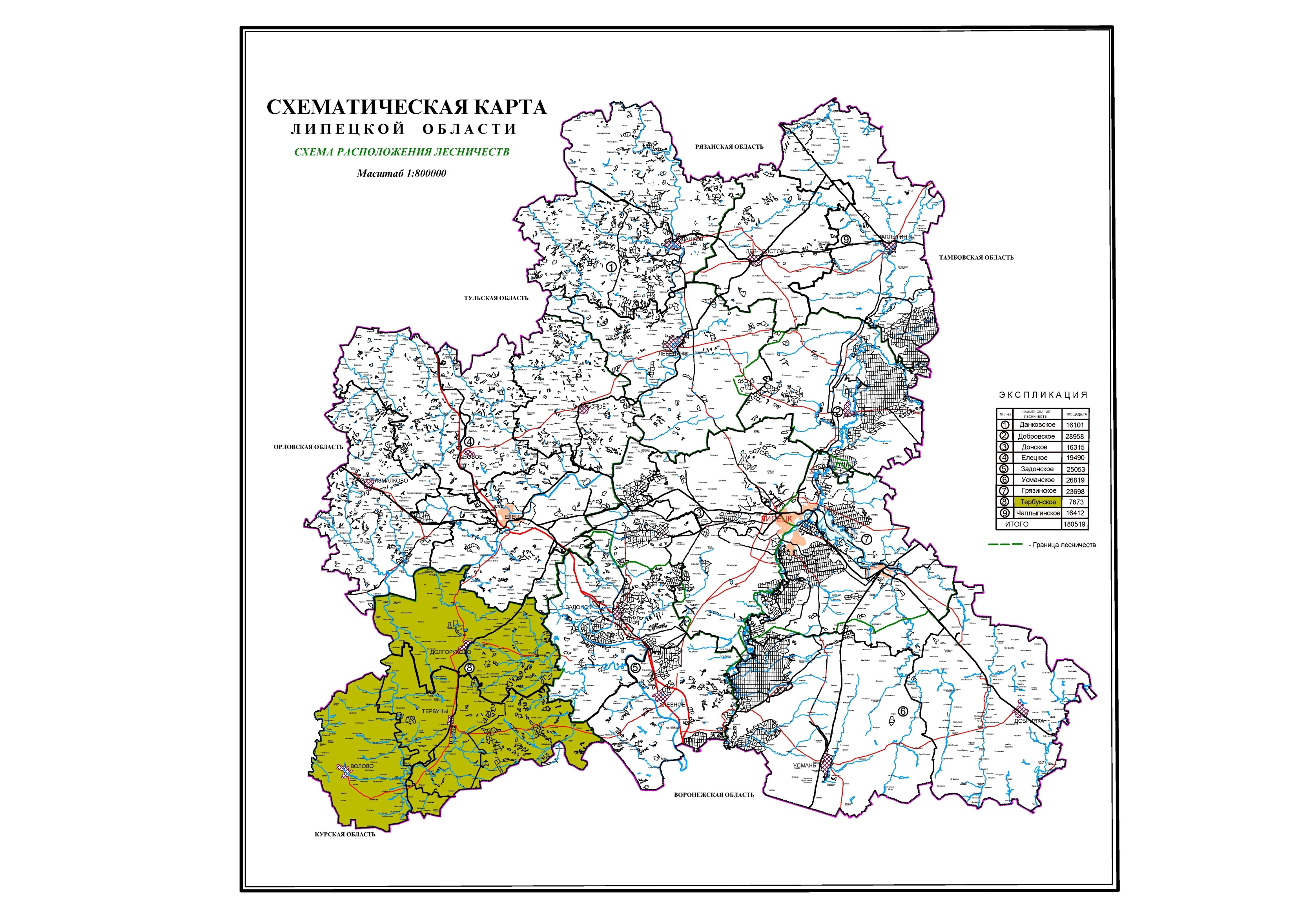 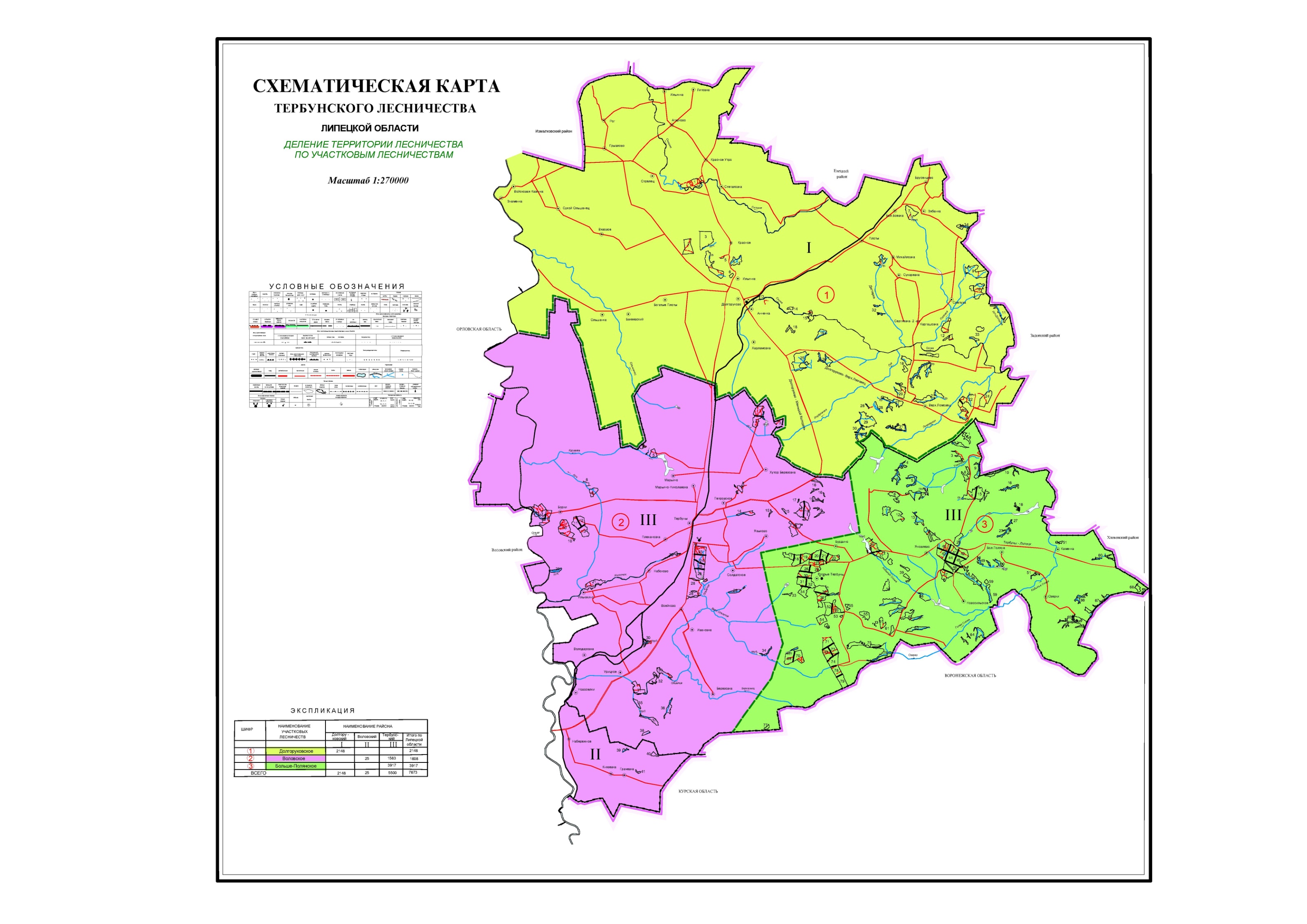 1.1.4.Распределение территории лесничества по лесорастительным зонам и лесным районамЛеса Тербунского лесничества отнесены к лесостепной зоне к району лесостепей европейской части Российской Федерации на основании Приказа Рослесхоза от 09.03.2011 г. № 61»Об утверждении Перечня лесорастительных зон Российской Федерации и Перечня лесных районов Российской Федерации» (зарегистрировано в Минюсте РФ 28.04.2011 г. № 20617).Распределение лесов лесничества по лесорастительнымзонам и лесным районам	Таблица 1.1.4.1Распределение территории лесничества и участковых лесничеств по лесорастительным зонам и лесным районам приведено на схематической карте.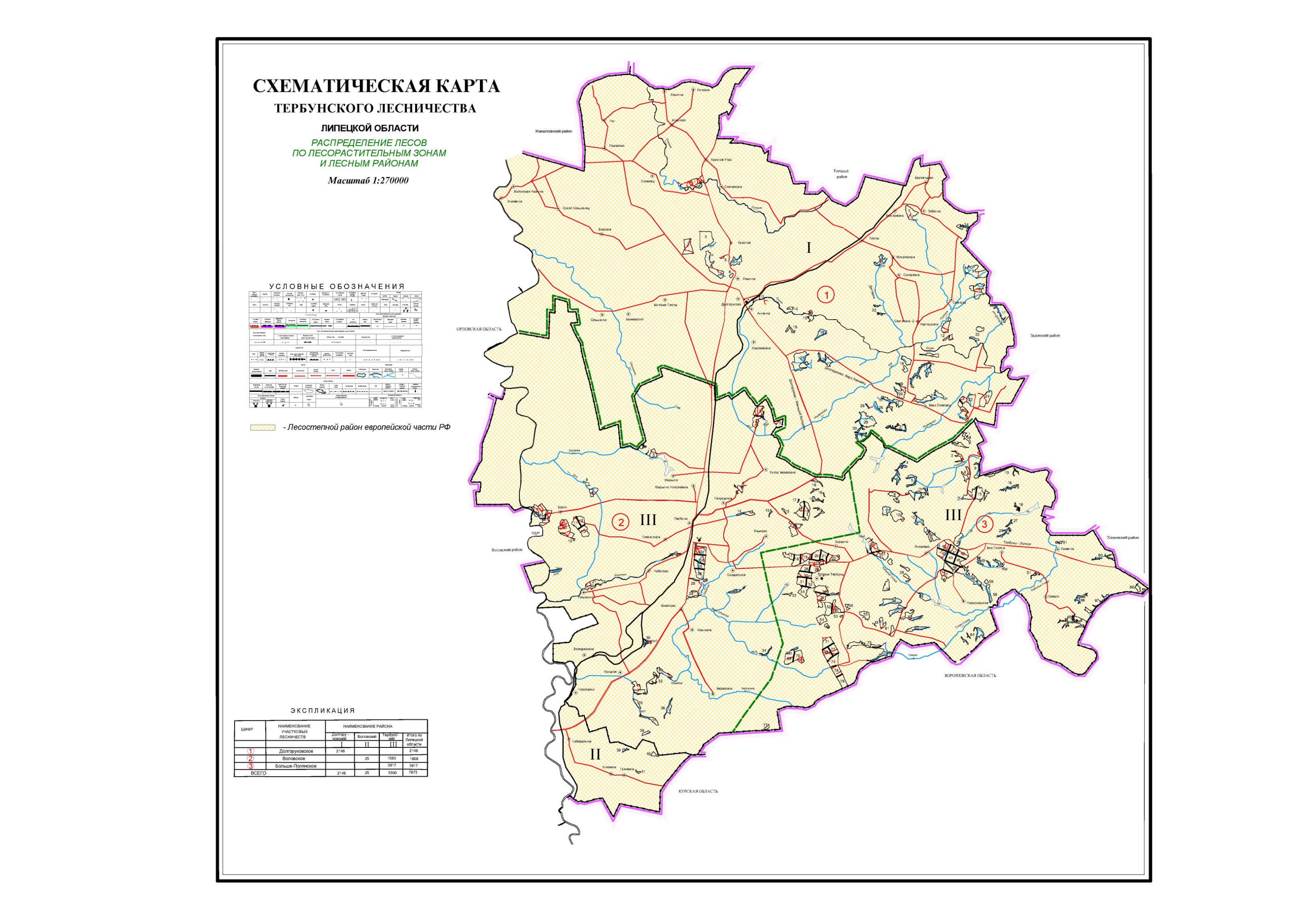 1.1.5.Распределение лесов по целевому назначению и категориям защитных лесовПо целевому назначению и выполняемым функциям все леса Тербунского лесничества отнесены к защитным лесам. Распределение территории лесничества и участковых лесничеств по целевому назначению и категориям защитных лесов по состоянию на 01.01.2014 г., а также юридические основания для этого распределения приведены в таблице 1.1.5., а территориальное расположение показано на прилагаемой карте-схеме.Таблица 1.1.5.Распределение лесов по целевому назначениюи категориям защитных лесовПримечание: согласно пункту 2 статьи 65 Водного кодекса РФ в границах водоохранных зон выделяются прибрежные защитные полосы, на территории которых вводятся дополнительные ограничения хозяйственной и иной деятельности. С учетом правового режима защитных лесов в лесах лесничества выделены следующие категории защитных лесов:- Леса, расположенные в водоохранных зонах – выделены в соответствии с Водным кодексом Российской Федерации от 03.06.2006 г. № 74-ФЗ (введен в действие с 01.01.2007 г.), Приказа МПР РФ от 18.03.2008 г. № 61.В защитных лесах, выполняющих функции защиты природных и иных объектов, выделены:- Защитные полосы лесов, расположенные вдоль железных дорог общего пользования, федеральных автодорог общего пользования и автомобильных дорог общего пользования, находящихся в собственности субъектов РФ – выделены в соответствии с ГОСТом от 17.5.03.02-90 «Охрана природы. Земли. Нормы выделения на землях ГЛФ защитных полос лесов вдоль железных и автомобильных дорог» и Перечня автомобильных дорог общего пользования, находящихся в собственности субъекта РФ (Липецкая область).- Леса лесопарковых зон – выделены в соответствии с Федеральным законом Российской Федерации от 04.12.2006 г. № 201-ФЗ «О введении в действие Лесного кодекса Российской Федерации». К данной категории отнесены леса бывшей категории защитности – лесопарковая часть лесов зеленой зоны.К ценным лесам отнесены:- Противоэрозионные леса, выделенные на основании Постановления Госкомлеса СССР от 21.021.1.6. Характеристика лесных и нелесных земель из состава земель лесного фонда на территории лесничестваТаблица 1.1.6.1Характеристика лесных и нелесных земель лесного фондана территории лесничества Данные таблицы 1.1.5.1 свидетельствуют, что на долю лесных земель приходится 97,5% территории Тербунского лесничества. Это высокий процент, который показывает, в какой степени лесные участки способны выполнять защитные и экологические функции.При этом и покрытые лесной растительностью земли составляют высокий процент 95,3%, почти четверть из которых (42%) составляют лесные культуры. Нелесные земли составляют 2,5% общей площади лесничества.Другие земли, не покрытые лесной растительностью включают в себя:– несомкнувшиеся лесные культуры	104 га;– лесные питомники, плантации		10 га;Другие нелесные земли включают в себя:– пашни						9 га;– сенокосы						23 га;- сады	3 га– пастбища, луга					9 га;– воды						11 га;– усадьбы						11 га;– прочие земли					79 га.1.1.7. Характеристика имеющихся особо охраняемых природныхтерриторий и объектовВ лесном фонде Тербунского лесничества расположены особо охраняемые природные территории и объекты, информация о которых приведена ниже.Таблица 1.1.7.1.Перечень особо охраняемых природных территорий и объектовТаблица 1.1.7.2.Характеристика ООПТ, находящихся в Тербунском лесничестве на территории Тербунскогои Долгоруковского районовПриказом Министерства природных ресурсов Российской Федерации от 16 июля 2007 г. № 181 утверждены «Особенности использования, охраны, защиты, воспроизводства лесов, расположенных на особо охраняемых природных территориях».Организация новых особо охраняемых природных территорий и объектов не планируется.Таблица 1.1.7.3.Перечень видов (пород) деревьев и кустарников заготовка древесины которых   не допускаетсяПеречень особо защитных участков (ОЗУ) Тербунского лесничества (по состоянию на 01.01.2014 г.)В соответствии с Лесоустроительной инструкцией, утвержденной приказом Федерального агентства лесного хозяйства от 12 декабря 2011 года № 516, в лесном фонде Тербунского лесничества выделены следующие особо защитные участки лесов (ОЗУ).Таблица 1.1.7.4.Перечень особо защитных участков (ОЗУ)Тербунского лесничестваОбщая площадь выделенных особо защитных участков составляет 2540.7 га или 34.7%  покрытых лесной растительностью земель лесничества. Самую большую площадь имеют участки лесов вокруг сельских населенных пунктов и садовых товариществ (96,6% от общей площади особо защитных участков).Кроме указанных особо защитных лесных участков из расчета пользования по Тербунского лесничеству исключено:Сохранению биоразнообразия и животного мира способствуют нормы и правила заготовки древесины, основными из них являются:	– ежегодный объём вырубаемой древесины ограничивается объёмом расчётной лесосеки, размер которой подсчитывается по принципу неистощительного и непрерывного использования лесов;– размеры и площади лесосек не превышают допустимых;– сохраняются водоохранные и берегозащитные насаждения по берегам рек, защитные полосы вдоль дорог, сельхозугодий и населённых пунктов;– разработка лесосеки производится по правилам, способствующим скорейшему возобновлению леса, сохраняются семенные деревья (семенники, куртины, полосы), а также применение выборочных (не сплошных) способов рубок, как наиболее экологичных.В соответствии с современными лесоводственными подходами предлагается применять так называемую концепцию ключевых биотопов. В рамках этой концепции, во-первых, требуется сохранять при освоении лесосек наиболее важные участки (ключевые биотопы) и объекты (биологические и ландшафтные элементы), с которыми связаны редкие и исчезающие виды организмов. Во-вторых, стараться максимально сохранять лесную среду на вырубке и обеспечивать мозаичность природных условий. В-третьих, при заготовке древесины необходимо максимально бережно относиться к будущей продуктивности леса и другим его ресурсам: почвенным, водным, охотничьим, рыбным.Сохранение ключевых биотопов (или ключевых местообитаний) позволяет заметно снизить потери биоразнообразия при ведении рубок леса.1.1.8. Характеристика объектов лесной, лесоперерабатывающейинфраструктуры, объектов, не связанных с созданием леснойинфраструктуры, мероприятий по строительству, реконструкции иэксплуатации указанных объектов, предусмотренных документамитерриториальногопланированияОбъектами лесной инфраструктуры являются объекты, предназначенные для обеспечения охраны, защиты, воспроизводства лесов, а также использования лесов (лесные дороги, лесные склады, квартальные просеки и границы, квартальные и указательные столбы, лесохозяйственные и лесоустроительные знаки и т.д.).Перечень объектов лесной инфраструктуры утвержден распоряжением Правительства Российской Федерации от 17 июля 2012 года № 1283-р.Объекты лесной инфраструктуры, расположенные на территории Тербунского лесничества, приведены в таблице 1.1.8.1.Таблица 1.1.8.1.Существующие объекты лесной инфраструктурыИз приведенных в таблице объектов лесной инфраструктуры  квартальные просеки на протяжении 27,0 км требуют разрубки, противопожарные разрывы на протяжении 0,53 км требуют расчистки.Таблица 1.1.10.2.Существующие объекты, не связанныес созданием лесной инфраструктурыОбъекты лесоперерабатывающей инфраструктуры на территории Тербунского лесничества отсутствуют.	Общая протяженность дорог на территории Тербунского лесничества 68,0км, что составляет 8.9 км на 1000 га, что в полной мере обеспечивает потребность в дорогах при проведении работ по охране, защите и воспроизводству лесов. Большинство дорог неудовлетворительного состояния и требует проведение ремонта.В соответствии с приказом Федерального агентства лесного хозяйства от 12.12.2011 № 517 «Об утверждении Правил использования лесов для переработки древесины и иных лесных ресурсов», не допускается размещение объектов лесоперерабатывающей инфраструктуры в защитных лесах и на особо защитных участках лесов.Подразделение лесов по целевому назначению с нанесением местоположения существующих и проектируемых особо охраняемых природных территорий и объектов, объектов лесной, лесоперерабатывающей инфраструктуры, объектов, не связанных с созданием лесной инфраструктуры приведена на поквартальной карте-схеме.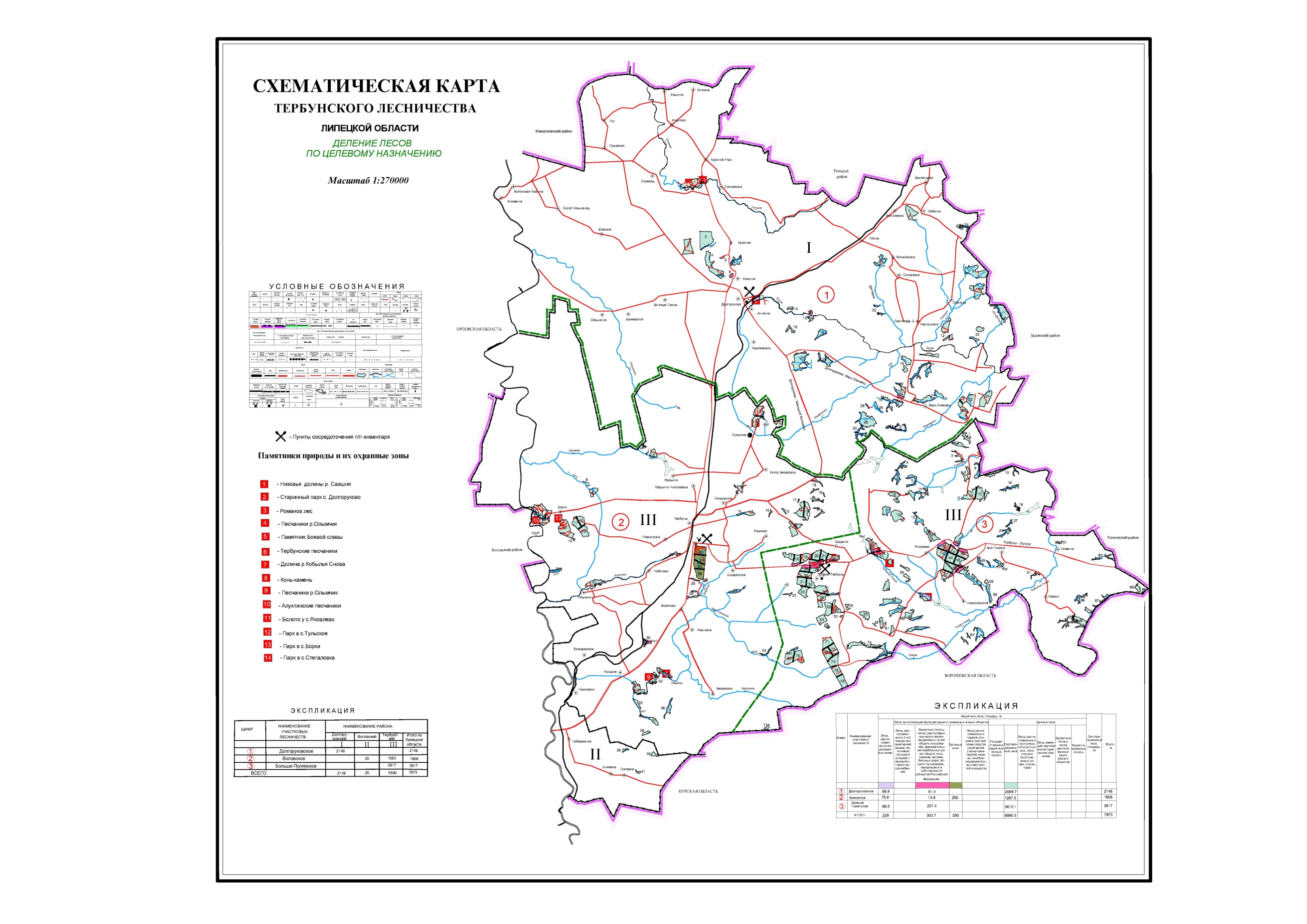 1.2.Виды разрешенного использования лесовлесничества с распределением по кварталамВ соответствии со статьей 25 ЛК РФ, использование лесов может быть следующих видов:1) заготовка древесины;2) заготовка живицы;3) заготовка и сбор недревесных лесных ресурсов;4) заготовка пищевых лесных ресурсов и сбор лекарственных растений;5) осуществления видов деятельности в сфере охотничьего хозяйства;6) ведение сельского хозяйства;7) осуществление научно-исследовательской деятельности, образовательной деятельности;8) осуществление рекреационной деятельности;9) создание лесных плантаций и их эксплуатация;10) выращивание лесных плодовых, ягодных, декоративных растений, лекарственных растений;11) выращивание посадочного материала лесных растений (сеянцев, саженцев);12) выполнение работ по геологическому изучению недр, разработка месторождений полезных ископаемых;13) строительство и эксплуатация водохранилищ и иных искусственных водных объектов, а также гидротехнических сооружений и специализированных портов;14) строительство, реконструкция, эксплуатация линейных объектов;15) переработка древесины и иных лесных ресурсов;16) осуществление религиозной деятельности;17) иные виды, определенные в соответствии с частью 2 статьи 6 ЛК РФ.В таблице 1.2.1 перечислены виды разрешенного использования лесов с перечнем кварталов, в которых допускаются указанные виды использования и площади, на которой оно возможно.Таблица 1.2.1.Распределение кварталов по видам разрешенного использования лесовПриоритетные виды использования лесовГЛАВА 2.НОРМАТИВЫ, ПАРАМЕТРЫ И СРОКИ РАЗРЕШЕННОГО ИСПОЛЬЗОВАНИЯ ЛЕСОВ, НОРМАТИВЫ ПО ОХРАНЕ, ЗАЩИТЕ И ВОСПРОИЗВОДСТВУ ЛЕСОВ2.1.Нормативы параметры и сроки  использования лесов для заготовки древесиныЗаготовка древесины регламентируется Правилами заготовки древесины, утвержденными приказом Федерального агентства лесного хозяйства от 1 августа 2011 года № 337 (зарегистрированы в Минюсте РФ 30 декабря 2011 года № 22883).Заготовка древесины осуществляется в соответствии с Правилами заготовки древесины, лесным планом субъекта Российской Федерации, лесохозяйственным регламентом лесничества (лесопарка), а также проектом освоения лесов и лесной декларацией (за исключением случаев заготовки древесины на основании договора купли-продажи лесных насаждений).Заготовка древесины осуществляется в пределах расчетной лесосеки лесничества (лесопарка) по видам целевого назначения лесов, хозяйствам и преобладающим породам.Объем древесины, заготовленной при ликвидации чрезвычайной ситуации в лесах, возникшей вследствие лесных пожаров, и последствий этой чрезвычайной ситуации, в расчетную лесосеку не включается.Для заготовки древесины допускается осуществление рубок:– спелых, перестойных лесных насаждений;– средневозрастных, приспевающих, спелых, перестойных лесных насаждений при вырубке погибших и поврежденных лесных насаждений (далее - санитарные рубки), при уходе за лесами (далее - рубки ухода за лесами, за исключением уходов в молодняках);– лесных насаждений любого возраста на лесных участках, предназначенных для строительства, реконструкции и эксплуатации объектов, предусмотренных статьями 13, 14 и 21 Лесного кодекса Российской Федерации.Рубки лесных насаждений в Тербунском лесничестве осуществляются в форме выборочных рубок.При заготовке древесины:а) не допускается использование русел рек и ручьев в качестве трасс волоков и лесных дорог;б) не допускается повреждение лесных насаждений, растительного покрова и почв, захламление лесов промышленными и иными отходами за пределами лесосеки;в) необходимо сохранять дороги, мосты и просеки, а также осушительную сеть, дорожные, гидромелиоративные и другие сооружения, водотоки, ручьи, реки;г) запрещается оставление завалов (включая срубленные и оставленные на лесосеке деревья) и срубленных зависших деревьев, повреждение или уничтожение подроста, подлежащего сохранению.д) запрещается уничтожение или повреждение граничных, квартальных, лесосечных и других столбов и знаков, клейм и номеров на деревьях и пнях;е) запрещается рубка и повреждение деревьев, не предназначенных для рубки и подлежащих сохранению в соответствии с Правилами заготовки древесины и лесным законодательством Российской Федерации, в том числе источников обсеменения и плюсовых деревьев;ж) не допускается заготовка древесины по истечении разрешенного срока (включая предоставление отсрочки), а также заготовка древесины после приостановления или прекращения права пользования;з) не допускается оставление не вывезенной в установленный срок (включая предоставление отсрочки) древесины на лесосеке;и) не допускается вывозка, трелевка древесины в места, не предусмотренные технологической картой разработки лесосеки;к) не допускается невыполнение или несвоевременное выполнение работ по очистке лесосеки;л) не допускается уничтожение верхнего плодородного слоя почвы, вне волоков и погрузочных площадок.При заготовке древесины подлежат сохранению особи видов, занесённых в Красную книгу Российской Федерации и Красную книгу Липецкой области, а также места их обитания.При заготовке древесины в целях повышения биоразнообразия лесов на лесосеках могут сохраняться отдельные ценные деревья в любом ярусе и их группы (старовозрастные деревья, деревья с дуплами, гнездами птиц, а также потенциально пригодные для гнездования и мест укрытия мелких животных и т.п.).В целях заготовки древесины проводится отвод части площади лесного участка, предназначенного в рубку (лесосека), а также таксация лесосеки, при которой определяются количественные и качественные характеристики лесных насаждений и объём древесины, подлежащей заготовке.Сохранению при проведении рубок лесных насаждений подлежит жизнеспособный перспективный подрост ценных пород.Рубки ухода за лесами (осветления, прочистки, прореживания, проходные рубки, рубки реконструкции, ландшафтные рубки, иные виды рубок ухода за лесами), направленные на улучшение породного состава лесных насаждений, повышение качества и устойчивости лесных насаждений, сохранение и усиление защитных, водоохранных, санитарно-гигиенических и других полезных свойств леса, осуществляются путём вырубки части деревьев и кустарников. Параметры и назначение рубок ухода за лесами определяются в соответствии с Правилами ухода за лесами, утвержденными приказом МПР РФ от 16.07.2007 г. №185.Уход за лесами осуществляется лицами, использующими леса на основании проекта освоения лесов или органами государственной власти, органами местного самоуправления в пределах их полномочий, определенных в соответствии со статьями 81-84 Лесного кодекса Российской Федерации, в соответствии со статьей 19 Лесного кодекса Российской Федерации.В защитных лесах мероприятия по уходу за лесами направлены на достижение целей сохранения средообразующих, водоохранных, защитных, санитарно-гигиенических, оздоровительных и иных полезных функций леса.В зависимости от возраста лесных насаждений и целей ухода осуществляются следующие виды рубок ухода за лесами:- осветления, направленные на улучшение породного и качественного состава молодняков и условий роста деревьев главной древесной породы;- прочистки, направленные на регулирование густоты лесных насаждений и улучшение условий роста деревьев главной древесной породы, а также на продолжение формирования породного и качественного состава лесных насаждений;- прореживания, направленные на создание благоприятных условий для правильного формирования ствола и кроны деревьев;- проходные рубки, направленные на создание благоприятных условий для увеличения прироста деревьев;- формирование ландшафта, направленные на формирование лесопарковых ландшафтов и повышение их эстетичной, оздоровительной ценности и устойчивости.При проведении рубок ухода за лесом применяется хозяйственно-биологическая классификация деревьев, согласно которой все деревья по их хозяйственно-биологическим признакам распределяются на три категории: I – лучшие, II – вспомогательные, III – нежелательные.Лучшие деревья должны быть здоровыми, иметь прямые, полнодревесные, достаточно очищенные от сучьев стволы, хорошо сформированные кроны хорошее укоренение и предпочтительно семенное происхождение и отбираются преимущественно из деревьев главной породы. В сложных лесных насаждениях такие деревья могут находиться в любом ярусе древостоя.К вспомогательным относятся деревья, способствующие очищению лучших деревьев от сучьев, формированию их стволов и крон, выполняющие почвозащитные и почвоулучшающие функции. Вспомогательные деревья могут находиться в любой части полога лесных насаждений, но преимущественно во втором ярусе.К нежелательным деревьям (подлежащим рубке), относятся:- мешающие росту и формированию крон лучших и вспомогательных деревьев;- неудовлетворительное состояние (сухостойные, буреломные, снеголомные, отмирающие, поврежденные вредными организмами, животными и иными воздействиями);- с неудовлетворительным качеством ствола и кроны.Деревья, подлежащие рубке, могут находиться во всех частях полога лесного насаждения.В чистых лесных насаждениях (или с единичной примесью деревьев других древесных пород) из светолюбивых пород, отбор деревьев на выращивание ведется преимущественно из верхней части полога, а в рубку - из нижней.В смешанных лесных насаждениях, где ценные древесные породы отстают в росте по высоте от малоценных, в рубку отбираются в первую очередь деревья малоценных древесных пород из верхней части полога.Отбор деревьев производится по отдельным группам, в которых прежде всего отбирают лучшие деревья, затем по отношению к ним намечают вспомогательные и, наконец, подлежащие рубке.Проведение рубок ухода заканчивается в хвойных и твердолиственных семенных насаждениях за 20 лет до установленного возраста рубки спелых насаждений, а в мелколиственных и твердолиственных порослевых насаждениях – за 10 лет.Отвод лесосек для проведения рубок ухода за лесами осуществляется с отбором деревьев, предназначенных для рубки, их клеймением, перечетом, с закладкой пробных площадей в молодняках. В лиственных лесных насаждениях отвод лесосек производится в течение вегетационного периода, а в хвойных – в течение всего года.При отводе лесосек для проведения прореживания и проходных рубок назначенные в рубку деревья диаметром 8см на высоте 1,3 м и более отмечаются затесками и клеймятся у шейки корня.При перечёте деревья, вырубаемые для размещения технологических коридоров и погрузочных пунктов, учитываются отдельно.В лесных насаждениях искусственного происхождения в качестве технологических коридоров используются междурядья лесных культур.Не допускается повреждение деревьев при проведении прореживаний и проходных рубок более 3%.Рубки ухода в лесах, расположенных в водоохранных зонах, должны быть направлены на выращивание здоровых, устойчивых смешанных хвойно-лиственных насаждений с участием древесных и кустарниковых пород с глубокой корневой системой.Сомкнутость полога крон лесных насаждений при каждом приёме рубок не должна снижаться ниже 0,6-0,7.Непосредственно от уреза воды оставляются берегозащитные участки лесов шириной 30-50 м, по которым передвижение тракторов не допускается. Рубки ухода проводятся преимущественно в зимний период по промёрзшему грунту. Порубочные остатки выносятся для сжигания за пределы берегозащитных участков лесов.Проходные рубки в лесах водоохранных зон, в государственных защитных лесных полосах, а также в особо-защитных участках (ОЗУ), допускающих их проведение, возрастом не ограничиваются (допускается приказом МПР от 16.07.2007 г. №185 и приказом Федерального агентства лесного хозяйства от 01.08.2011 г.).Рубки ухода за лесом в защитных полосах лесов, расположенных вдоль железнодорожных путей общего пользования, федеральных автомобильных дорог общего пользования, автомобильных дорог общего пользования, находящихся в собственности субъектов Российской Федерации, направлены на повышение свойств лесных насаждений по снегопоглещению, снижению скорости ветра, почвоукреплению.Интенсивность рубок должна быть слабой, полнота не должна снижаться ниже 0,7. Разрубка технологических коридоров не должна производиться в опушке леса шириной 25 – 30 метров, примыкающей к дороге.В опушках леса шириной 50 – 100 м, примыкающих к железным и автомобильным дорогам, вдоль которых выделены защитные полосы лесов, рубки ухода направлены на формирование устойчивых, преимущественно смешанных и разновозрастных лесных насаждений, а также лесных насаждений различного породного состава, формы и строения с целью исключения однообразия и монотонности ландшафта.Особенности рубок ухода за лесом в государственных защитных лесных полосах предусмотрены в Правилах ухода за лесами.Нормативы режима рубок ухода за лесами приведены в таблице 2.1.4.3.2.1.1. Расчетная лесосека для осуществления  рубок спелых и перестойных насажденийСогласно приказу Федерального агентства лесного хозяйства от 01.08.2011 г. № 337 «Об утверждении Правил заготовки древесины» выборочные рубки спелых, перестойных лесных насаждений допускаются в защитных лесах, если иное не предусмотрено законодательством Российской Федерации». В Тербунском лесничестве рубка спелых и перестойных насаждений с целью заготовки древесины в особо защитных участках (ОЗУ) не допускается.К выборочным рубкам относятся рубки, при которых на соответствующих землях или земельных участках вырубается часть деревьев и кустарников определенного возраста, размера, качества и состояния.Запрещается заготовка древесины в объёме, превышающем расчётную лесосеку, а также с нарушением возрастов рубок.Ведомости расчетных лесосек по выборочным рубкам в спелых и перестойных насаждениях на период с 2011 по 2018 г.г. приводятся в таблицах 2.1.1.1.-2.1.1.4.Расчетная лесосека устанавливается на срок действия лесохозяйственного регламента и вводится в действие с начала календарного года.Таблица 2.1.1.1.Расчетная лесосека по выборочным рубкам спелых и перестойных лесных насаждений на срок действия лесохозяйственного регламента Продолжение таблицы 2.1.4.1.1.Продолжение таблицы 2.1.4.1.1.Продолжение таблицы 2.1.4.1.1.Продолжение таблицы 2.1.4.1.1.Продолжение таблицы 2.1.4.1.1.Продолжение таблицы 2.1.4.1.1.Продолжение таблицы 2.1.4.1.1.Продолжение таблицы 2.1.4.1.1.Продолжение таблицы 2.1.4.1.1.Продолжение таблицы 2.1.4.1.1.Продолжение таблицы 2.1.4.1.1.Продолжение таблицы 2.1.4.1.1.Продолжение таблицы 2.1.4.1.1.Продолжение таблицы 2.1.4.1.1.Продолжение таблицы 2.1.4.1.1.Расчетная лесосека по выборочным рубкам спелыхи перестойных лесных насаждений на срок действия лесохозяйственного регламента (крутизна 11-200)Таблица 2.1.4.2.1.Расчетная лесосека по выборочным рубкам спелых и перестойных лесных насажденийна срок действия лесохозяйственного регламента Продолжение таблицы 2.1.4.2.1.Продолжение таблицы 2.1.4.2.1.Продолжение таблицы 2.1.4.2.1.Сводная ведомость расчетной лесосеки по выборочным рубкам спелых и перестойных насаждений на срок действиялесохозяйственного регламента (крутизна 0-100)                                                                                                                  Таблица 2.1.4.4.1.             Определение расчетной лесосеки при рубке спелых и перестойных насажд.на период с 2012г. по 2021г.------------------------------------------------------------------------------------------------------------------------------------Хозцек- :Покры-:Распределение лесопокрытoй   :Запас :Сред:Сред:    :  Исчисленные лесосеки  :   Принятая лесосека    Число:Предполa  ция   :  тая : площади по группам возраста :спелых: за-: нее:    :------------------------:------------------------:лет : гаемый        :      :-----------------------------:и пере: пас:изме:Воз-:Рав-:2-я :1-я :Ин- : По :    :    :  В ликвиде   :ис- :остаток  и     :лесом :    :Средневозр    :Спелые и : стой-:экс-:нен-:раст: но-:    :    :тег-:сос-:Пло-: За-:--------------:поль:насажден        :      :    :---------:При-:перестойн: ных  :пл. : ие :    :мер-:воз-:воз-:раль:тоя-:щадь: пас:Все-: В  :% де:зова:--------преобл. : пло- :Моло:    : В  :спе-:---------:насаж-:фон-:запа:руб-:ного:раст:раст:ная :нию : Га :    : го :т.ч.: ло-:ния :При-:спепорода  : щадь :дня-:Все-:т.ч.:ваю-:    : В  :дений : да : са : ки :    :ная :ная :    :    :    :тыс.:    :дело:вой :экс-:спе-:лых        :  Га  : ки : го включ:щие :Все-:т.ч.:      :на  :    :    :поль:    :    :    :    :    :кбм.:    :вой : от :пл. :ваю-:        :      :    :    : в  :    : го :пере: тыс. :1 га:тыс.:лет :зова:    :    :    :    :    :    :    :    :лик-:фон-:щих :        :      :    :    :расч:    :    : ст.: кбм. :кбм.:кбм.:    :ния :    :    :    :    :    :    :    :    :вида: да :    :------------------------------------------------------------------------------------------------------------------------------------   1    :  2   :  3 :  4 :  5 :  6 :  7 :  8 :   9  : 10 : 11 : 12 : 13 : 14 : 15 : 16 : 17 : 18 : 19 : 20 : 21 : 22 : 23 : 24 : 25------------------------------------------------------------------------------------------------------------------------------------                                                  Целевое назначение лесов Защитные леса                                        Категория защитности:  ПРОТИВОЭРОЗИОHHЫЕ ЛЕСА                                                     Выборочные  рубки - запас, тыс.кбм.ХВОЙНАЯ ДО 0,5 Г  0-10             23   23                                        ,1  101В том числеХВОЙНАЯ 0,6-2ГА   0-10            141  136    5                                   ,8  101В том числеХВОЙНАЯ 2,1ГА И>  0-10            190  151   39                                  1,2  101В том числеДУБ.СЕМ ДО 0,5 Г  0-10             44   32   12                                   ,1  121В том числеДУБ.СЕМ 0,6-2 ГА  0-10            229  116  113                                   ,6  121В том числеДУБ.СЕМ 2,1 ГА И  0-10            654  167  487    4                             1,9  121                                                           4В том числеДУБ.ПОР ДО 0,5 Г  0-10             31    7   17   11    3    4          ,5  128   ,1   71                                 ,1                        6    3В том числе  ДУБ НАГОРН.ПОРОСЛ.                              ,4                                                ,1  ДУБ БАЙРАЧ.ПОРОСЛ.                              ,1ДУБ.ПОР 0,6-2 ГА  0-10            250    5  141  114   21   83    3   12,4  148   ,6   71                             8   ,4   ,4   ,1   16   28   78  105В том числе  ДУБ НАГОРН.ПОРОСЛ.                             9,6                                                ,3  ДУБ БАЙРАЧ.ПОРОСЛ.                             2,6                                                ,1  ЯСЕНЬ ОБЫКН.                                    ,2ДУБ.ПОР 2,1 ГА И  0-10           1692       698  666  259  735    3  117,0  159  4,3   71                            74  3,6  3,2   ,5   16   32  519  994В том числе  ДУБ НАГОРН.ПОРОСЛ.                            98,2                                               3,0  ДУБ БАЙРАЧ.ПОРОСЛ.                            18,4                                                ,6  ЯСЕНЬ ОБЫКН.                                    ,4ТВЕРД. ДО 0.5 ГА  0-10              8    1    7    1                                   61                                                           1В том числеТВЕРД. 0,6-2 ГА   0-10             33    3   27    6    3                   109   ,1   61                                                           6    3В том числеТВЕРД. 2,1 ГА И>  0-10             11         8         3                   110        61                                                                3В том числеБЕР.-ОЛЬ.0,5 ГА   0-10ТЕРБУНСКОЕ ЛЕСНИЧЕСТВО                                                                                                                  Таблица 2.1.4.4.1.             Определение расчетной лесосеки при рубке спелых и перестойных насажд.на период с 2012г. по 2021г.------------------------------------------------------------------------------------------------------------------------------------Хозцек- :Покры-:Распределение лесопокрытoй   :Запас :Сред:Сред:    :  Исчисленные лесосеки  :   Принятая лесосека    Число:Предполa  ция   :  тая : площади по группам возраста :спелых: за-: нее:    :------------------------:------------------------:лет : гаемый        :      :-----------------------------:и пере: пас:изме:Воз-:Рав-:2-я :1-я :Ин- : По :    :    :  В ликвиде   :ис- :остаток  и     :лесом :    :Средневозр    :Спелые и : стой-:экс-:нен-:раст: но-:    :    :тег-:сос-:Пло-: За-:--------------:поль:насажден        :      :    :---------:При-:перестойн: ных  :пл. : ие :    :мер-:воз-:воз-:раль:тоя-:щадь: пас:Все-: В  :% де:зова:--------преобл. : пло- :Моло:    : В  :спе-:---------:насаж-:фон-:запа:руб-:ного:раст:раст:ная :нию : Га :    : го :т.ч.: ло-:ния :При-:спепорода  : щадь :дня-:Все-:т.ч.:ваю-:    : В  :дений : да : са : ки :    :ная :ная :    :    :    :тыс.:    :дело:вой :экс-:спе-:лых        :  Га  : ки : го включ:щие :Все-:т.ч.:      :на  :    :    :поль:    :    :    :    :    :кбм.:    :вой : от :пл. :ваю-:        :      :    :    : в  :    : го :пере: тыс. :1 га:тыс.:лет :зова:    :    :    :    :    :    :    :    :лик-:фон-:щих :        :      :    :    :расч:    :    : ст.: кбм. :кбм.:кбм.:    :ния :    :    :    :    :    :    :    :    :вида: да :    :------------------------------------------------------------------------------------------------------------------------------------   1    :  2   :  3 :  4 :  5 :  6 :  7 :  8 :   9  : 10 : 11 : 12 : 13 : 14 : 15 : 16 : 17 : 18 : 19 : 20 : 21 : 22 : 23 : 24 : 25------------------------------------------------------------------------------------------------------------------------------------             30   10   17    5    1    2          ,5  204   ,1   61                             1   ,1   ,1        38    5    5В том числе  БЕРЕЗА БОРОДАВ.                                 ,2  ОЛЬХА ЧЕРHАЯ                                    ,3                                                ,1БЕР.-ОЛЬ.0,6-2 Г  0-10            141   32   80   22   17   12         2,5  201   ,6   61                             3   ,2   ,2     11   10   22   30В том числе  БЕРЕЗА БОРОДАВ.                                2,1                                                ,2  ОЛЬХА ЧЕРHАЯ                                    ,4БЕР.-ОЛЬ 2,1 ГА   0-10            182   26   95   15   36   25         4,9  199   ,8   61                             5   ,3   ,3   ,1   11   17   15   61В том числе  БЕРЕЗА БОРОДАВ.                                4,9                                                ,3ОСИНОВАЯ ДО 0,5   0-10              7    4    1    1    1    1          ,2  217        51                                 ,1                        1ОСИНОВАЯ 0,6-2 Г  0-10             16    6    1    1    2    7         1,4  201   ,1   51                             1   ,1   ,1        23   10    1    8ОСИНОВАЯ 2,1 ГА   0-10              8                   2    6         1,6  293        51                             1   ,1   ,1        24   16         8ТОП.-ИВ.ДО 0,5 Г  0-10              5    2    2              1          ,1  140        36В том числе  ТОПОЛЬ ЧЕРНЫЙ                                   ,1ТОП.-ИВ.0,6-2 ГА  0-10             18    3    8    4    1    6    2    1,1  186   ,1   36                             1   ,1   ,1        20   10    2    9В том числе  ИВА ДРЕВОВИДH.                                  ,3  ТОПОЛЬ ЧЕРНЫЙ                                   ,8                                                ,1ТОП.-ИВ.2,1 ГА И  0-10             20        15   15    2    3    3     ,2   62   ,1   36                             1                                 20В том числе  ИВА ДРЕВОВИДH.                                  ,2Итого по способу рубок           3733  724 1773  865  351  885   11  142,4      11,6                                 95  5,1  4,5   ,715       660 1244В том числе:     хвойные            354  310   44                                  2,1     твердолиственные           2952  331 1510  802  289  822    6  129,9       7,7                                 82  4,1  3,6   ,616       614 1108     мягколиственные            427   83  219   63   62   63    5   12,5       1,8                                 13  1,0   ,9   ,1   311        46  136                                        Категория защитности:  ЛЕСА ЗАЩ.ПОЛОС ВДОЛЬ Ж/Д И А/Д                                                     Выборочные  рубки - запас, тыс.кбм.ХВОЙНАЯ 0,6-2ГА   0-10              3    3                                        ,1  101ХВОЙНАЯ 2,1ГА И>  0-10              3    3                                            101ДУБ.СЕМ ДО 0,5 Г  0-10ТЕРБУНСКОЕ ЛЕСНИЧЕСТВО                                                                                                                  Таблица 2.1.4.4.1.             Определение расчетной лесосеки при рубке спелых и перестойных насажд.на период с 2012г. по 2021г.------------------------------------------------------------------------------------------------------------------------------------Хозцек- :Покры-:Распределение лесопокрытoй   :Запас :Сред:Сред:    :  Исчисленные лесосеки  :   Принятая лесосека    Число:Предполa  ция   :  тая : площади по группам возраста :спелых: за-: нее:    :------------------------:------------------------:лет : гаемый        :      :-----------------------------:и пере: пас:изме:Воз-:Рав-:2-я :1-я :Ин- : По :    :    :  В ликвиде   :ис- :остаток  и     :лесом :    :Средневозр    :Спелые и : стой-:экс-:нен-:раст: но-:    :    :тег-:сос-:Пло-: За-:--------------:поль:насажден        :      :    :---------:При-:перестойн: ных  :пл. : ие :    :мер-:воз-:воз-:раль:тоя-:щадь: пас:Все-: В  :% де:зова:--------преобл. : пло- :Моло:    : В  :спе-:---------:насаж-:фон-:запа:руб-:ного:раст:раст:ная :нию : Га :    : го :т.ч.: ло-:ния :При-:спепорода  : щадь :дня-:Все-:т.ч.:ваю-:    : В  :дений : да : са : ки :    :ная :ная :    :    :    :тыс.:    :дело:вой :экс-:спе-:лых        :  Га  : ки : го включ:щие :Все-:т.ч.:      :на  :    :    :поль:    :    :    :    :    :кбм.:    :вой : от :пл. :ваю-:        :      :    :    : в  :    : го :пере: тыс. :1 га:тыс.:лет :зова:    :    :    :    :    :    :    :    :лик-:фон-:щих :        :      :    :    :расч:    :    : ст.: кбм. :кбм.:кбм.:    :ния :    :    :    :    :    :    :    :    :вида: да :    :------------------------------------------------------------------------------------------------------------------------------------   1    :  2   :  3 :  4 :  5 :  6 :  7 :  8 :   9  : 10 : 11 : 12 : 13 : 14 : 15 : 16 : 17 : 18 : 19 : 20 : 21 : 22 : 23 : 24 : 25------------------------------------------------------------------------------------------------------------------------------------              3    2    1                                       121В том числеДУБ.СЕМ 0,6-2 ГА  0-10             17   17                                        ,1  121В том числеДУБ.СЕМ 2,1 ГА И  0-10              3    3                                            121ДУБ.ПОР ДО 0,5 Г  0-10              5         2    2    2    1          ,1  183        71                                                           2    2В том числе  ДУБ НАГОРН.ПОРОСЛ.                              ,1ДУБ.ПОР 0,6-2 ГА  0-10             12         2    1    4    6          ,8  131   ,1   71                             1                             1    9В том числе  ДУБ НАГОРН.ПОРОСЛ.                              ,8ДУБ.ПОР 2,1 ГА И  0-10             89        25   25   15   49         8,7  179   ,2   71                             5   ,2   ,2        16   39   16   64В том числе  ДУБ НАГОРН.ПОРОСЛ.                             7,3                                                ,2  ДУБ БАЙРАЧ.ПОРОСЛ.                              ,6  ЯСЕНЬ ОБЫКН.                                    ,8ТВЕРД. 0,6-2 ГА   0-10              1         1                                        61БЕР.-ОЛЬ.0,5 ГА   0-10              1         1    1                                   61БЕР.-ОЛЬ.0,6-2 Г  0-10              2    1    1    1                         83        61                                                           1БЕР.-ОЛЬ 2,1 ГА   0-10              6         6                                        61ОСИНОВАЯ ДО 0,5   0-10              1    1                              ,1  300        51ОСИНОВАЯ 0,6-2 Г  0-10              7    3              2    2          ,6  321        51                                 ,1                             4Итого по способу рубок            153   33   39   30   23   58        10,3        ,5                                  6   ,3   ,2     16        20   79В том числе:     хвойные              6    6                                        ,1     твердолиственные            130   22   31   28   21   56         9,6        ,4                                  6   ,2   ,2        16        19   75     мягколиственные             17    5    8    2    2    2          ,7                                                ,1                        1    4                                        Категория защитности:  ЛЕСА ЛЕСОПАРKОВЫХ ЗОН                                                     Выборочные  рубки - запас, тыс.кбм.ХВОЙНАЯ ДО 0,5 Г  0-10              2    1              1                   100       101                                                                1В том числеХВОЙНАЯ 0,6-2ГА   0-10ТЕРБУНСКОЕ ЛЕСНИЧЕСТВО                                                                                                                  Таблица 2.1.4.4.1.             Определение расчетной лесосеки при рубке спелых и перестойных насажд.на период с 2012г. по 2021г.------------------------------------------------------------------------------------------------------------------------------------Хозцек- :Покры-:Распределение лесопокрытoй   :Запас :Сред:Сред:    :  Исчисленные лесосеки  :   Принятая лесосека    Число:Предполa  ция   :  тая : площади по группам возраста :спелых: за-: нее:    :------------------------:------------------------:лет : гаемый        :      :-----------------------------:и пере: пас:изме:Воз-:Рав-:2-я :1-я :Ин- : По :    :    :  В ликвиде   :ис- :остаток  и     :лесом :    :Средневозр    :Спелые и : стой-:экс-:нен-:раст: но-:    :    :тег-:сос-:Пло-: За-:--------------:поль:насажден        :      :    :---------:При-:перестойн: ных  :пл. : ие :    :мер-:воз-:воз-:раль:тоя-:щадь: пас:Все-: В  :% де:зова:--------преобл. : пло- :Моло:    : В  :спе-:---------:насаж-:фон-:запа:руб-:ного:раст:раст:ная :нию : Га :    : го :т.ч.: ло-:ния :При-:спепорода  : щадь :дня-:Все-:т.ч.:ваю-:    : В  :дений : да : са : ки :    :ная :ная :    :    :    :тыс.:    :дело:вой :экс-:спе-:лых        :  Га  : ки : го включ:щие :Все-:т.ч.:      :на  :    :    :поль:    :    :    :    :    :кбм.:    :вой : от :пл. :ваю-:        :      :    :    : в  :    : го :пере: тыс. :1 га:тыс.:лет :зова:    :    :    :    :    :    :    :    :лик-:фон-:щих :        :      :    :    :расч:    :    : ст.: кбм. :кбм.:кбм.:    :ния :    :    :    :    :    :    :    :    :вида: да :    :------------------------------------------------------------------------------------------------------------------------------------   1    :  2   :  3 :  4 :  5 :  6 :  7 :  8 :   9  : 10 : 11 : 12 : 13 : 14 : 15 : 16 : 17 : 18 : 19 : 20 : 21 : 22 : 23 : 24 : 25------------------------------------------------------------------------------------------------------------------------------------              3    2    1    1                                  101                                                           1В том числеДУБ.СЕМ ДО 0,5 Г  0-10              1         1                                       121ДУБ.СЕМ 0,6-2 ГА  0-10              8         8                                       121ДУБ.СЕМ 2,1 ГА И  0-10             41        41                                   ,1  121ДУБ.ПОР ДО 0,5 Г  0-10              3         2    1    1               ,1  140        71                                                           1В том числе  ДУБ НАГОРН.ПОРОСЛ.                              ,1ДУБ.ПОР 0,6-2 ГА  0-10             21        12   12    2    7          ,8  112   ,1   71                             1                            10   10В том числе  ДУБ НАГОРН.ПОРОСЛ.                              ,8ДУБ.ПОР 2,1 ГА И  0-10             40        30   30    3    7          ,7  106   ,1   71                             1                            25   10В том числе  ДУБ НАГОРН.ПОРОСЛ.                              ,7ТВЕРД. ДО 0.5 ГА  0-10              1    1                                             61БЕР.-ОЛЬ.0,5 ГА   0-10              1         1                                        61БЕР.-ОЛЬ.0,6-2 Г  0-10              1         1                                        61ТОП.-ИВ.0,6-2 ГА  0-10              2         2                                        36Итого по способу рубок            124    4   99   44    7   14         1,6        ,3                                  2                            37   21В том числе:     хвойные              5    3    1    1    1                                                                                           1    1     твердолиственные            115    1   94   43    6   14         1,6        ,3                                  2                            36   20     мягколиственные              4         4Итого по целевому назначению лесов           4010  761 1911  939  381  957   11  154,3      12,4                                103  5,4  4,7   ,7   15       717 1344В том числе:  хвойные            365  319   45    1    1                        2,2                                                                1    1  твердолиственные           3197  354 1635  873  316  892    6  141,1       8,4                                 90  4,3  3,8   ,6   16       669 1203  мягколиственные            448   88  231   65   64   65    5   13,2       1,8                                 13  1,1   ,9   ,1   11        47  140В т.ч.по способам рубок  Выборочные(всего)ТЕРБУНСКОЕ ЛЕСНИЧЕСТВО                                                                                                                  Таблица 2.1.4.4.1.             Определение расчетной лесосеки при рубке спелых и перестойных насажд.на период с 2012г. по 2021г.------------------------------------------------------------------------------------------------------------------------------------Хозцек- :Покры-:Распределение лесопокрытoй   :Запас :Сред:Сред:    :  Исчисленные лесосеки  :   Принятая лесосека    Число:Предполa  ция   :  тая : площади по группам возраста :спелых: за-: нее:    :------------------------:------------------------:лет : гаемый        :      :-----------------------------:и пере: пас:изме:Воз-:Рав-:2-я :1-я :Ин- : По :    :    :  В ликвиде   :ис- :остаток  и     :лесом :    :Средневозр    :Спелые и : стой-:экс-:нен-:раст: но-:    :    :тег-:сос-:Пло-: За-:--------------:поль:насажден        :      :    :---------:При-:перестойн: ных  :пл. : ие :    :мер-:воз-:воз-:раль:тоя-:щадь: пас:Все-: В  :% де:зова:--------преобл. : пло- :Моло:    : В  :спе-:---------:насаж-:фон-:запа:руб-:ного:раст:раст:ная :нию : Га :    : го :т.ч.: ло-:ния :При-:спепорода  : щадь :дня-:Все-:т.ч.:ваю-:    : В  :дений : да : са : ки :    :ная :ная :    :    :    :тыс.:    :дело:вой :экс-:спе-:лых        :  Га  : ки : го включ:щие :Все-:т.ч.:      :на  :    :    :поль:    :    :    :    :    :кбм.:    :вой : от :пл. :ваю-:        :      :    :    : в  :    : го :пере: тыс. :1 га:тыс.:лет :зова:    :    :    :    :    :    :    :    :лик-:фон-:щих :        :      :    :    :расч:    :    : ст.: кбм. :кбм.:кбм.:    :ния :    :    :    :    :    :    :    :    :вида: да :    :------------------------------------------------------------------------------------------------------------------------------------   1    :  2   :  3 :  4 :  5 :  6 :  7 :  8 :   9  : 10 : 11 : 12 : 13 : 14 : 15 : 16 : 17 : 18 : 19 : 20 : 21 : 22 : 23 : 24 : 25------------------------------------------------------------------------------------------------------------------------------------           4010  761 1911  939  381  957   11  154,3      12,4                                103  5,4  4,7   ,7   15       717 1344Из них:     хвойные            365  319   45    1    1                        2,2                                                                1    1     твердолиственные           3197  354 1635  873  316  892    6  141,1       8,4                                 90  4,3  3,8   ,6   16       669 1203     мягколиственные            448   88  231   65   64   65    5   13,2       1,8                                 13  1,1   ,9   ,1   11        47  140Сводная ведомость расчетной лесосеки по выборочным рубкам спелых и перестойных насаждений на срок действиялесохозяйственного регламента (крутизна 11-200)ТЕРБУНСКОЕ ЛЕСНИЧЕСТВО                                                                                                                  Таблица 2.1.4.5.1.             Определение расчетной лесосеки при рубке спелых и перестойных насажд.на период с 2012г. по 2021г.------------------------------------------------------------------------------------------------------------------------------------Хозцек- :Покры-:Распределение лесопокрытoй   :Запас :Сред:Сред:    :  Исчисленные лесосеки  :   Принятая лесосека    Число:Предполa  ция   :  тая : площади по группам возраста :спелых: за-: нее:    :------------------------:------------------------:лет : гаемый        :      :-----------------------------:и пере: пас:изме:Воз-:Рав-:2-я :1-я :Ин- : По :    :    :  В ликвиде   :ис- :остаток  и     :лесом :    :Средневозр    :Спелые и : стой-:экс-:нен-:раст: но-:    :    :тег-:сос-:Пло-: За-:--------------:поль:насажден        :      :    :---------:При-:перестойн: ных  :пл. : ие :    :мер-:воз-:воз-:раль:тоя-:щадь: пас:Все-: В  :% де:зова:--------преобл. : пло- :Моло:    : В  :спе-:---------:насаж-:фон-:запа:руб-:ного:раст:раст:ная :нию : Га :    : го :т.ч.: ло-:ния :При-:спепорода  : щадь :дня-:Все-:т.ч.:ваю-:    : В  :дений : да : са : ки :    :ная :ная :    :    :    :тыс.:    :дело:вой :экс-:спе-:лых        :  Га  : ки : го включ:щие :Все-:т.ч.:      :на  :    :    :поль:    :    :    :    :    :кбм.:    :вой : от :пл. :ваю-:        :      :    :    : в  :    : го :пере: тыс. :1 га:тыс.:лет :зова:    :    :    :    :    :    :    :    :лик-:фон-:щих :        :      :    :    :расч:    :    : ст.: кбм. :кбм.:кбм.:    :ния :    :    :    :    :    :    :    :    :вида: да :    :------------------------------------------------------------------------------------------------------------------------------------   1    :  2   :  3 :  4 :  5 :  6 :  7 :  8 :   9  : 10 : 11 : 12 : 13 : 14 : 15 : 16 : 17 : 18 : 19 : 20 : 21 : 22 : 23 : 24 : 25------------------------------------------------------------------------------------------------------------------------------------                                                  Целевое назначение лесов Защитные леса                                        Категория защитности:  ПРОТИВОЭРОЗИОHHЫЕ ЛЕСА                                                     Выборочные  рубки - запас, тыс.кбм.ХВОЙНАЯ ДО 0,5 Г 11-20              1    1                                            101ХВОЙНАЯ 0,6-2ГА  11-20              9    9                                        ,1  101В том числеДУБ.СЕМ 0,6-2 ГА 11-20              3    2    1                                       121ДУБ.СЕМ 2,1 ГА И 11-20             21   13    8                                   ,1  121ДУБ.ПОР ДО 0,5 Г 11-20              4         1    1    1    2          ,2  122        71                                                                1В том числе  ДУБ БАЙРАЧ.ПОРОСЛ.                              ,2ДУБ.ПОР 0,6-2 ГА 11-20             56        33   29   11   12         2,2  171   ,1   71                             1   ,1   ,1        16   30   19   23В том числе  ДУБ БАЙРАЧ.ПОРОСЛ.                             2,2                                                ,1ДУБ.ПОР 2,1 ГА И 11-20            279       100  100   71  108        17,4  161   ,7   71                            11   ,5   ,5   ,1   16   32   62  179ТВЕРД. ДО 0.5 ГА 11-20              1         1    1                                   61                                                           1БЕР.-ОЛЬ.0,6-2 Г 11-20              2         1         1                   219        61                                                                1Итого по способу рубок            376   25  145  131   84  122        19,8       1,0                                 12   ,6   ,6   ,1   16        82  204В том числе:     хвойные             10   10                                        ,1     твердолиственные            364   15  144  131   83  122        19,8        ,9                                 12   ,6   ,6   ,1   16        82  203     мягколиственные              2         1         1                                                                                                1                                        Категория защитности:  ЛЕСА ЗАЩ.ПОЛОС ВДОЛЬ Ж/Д И А/Д                                                     Выборочные  рубки - запас, тыс.кбм.ДУБ.ПОР 0,6-2 ГА 11-20              5         1    1    3    1          ,1  200        71                                                           2    3Итого по способу рубок              5         1    1    3    1          ,1                                                                          2    3В том числе:     твердолиственные              5         1    1    3    1          ,1                                                                          2    3                                  ТЕРБУНСКОЕ ЛЕСНИЧЕСТВО                                                                                                                  Таблица 2.1.4.5.1.             Определение расчетной лесосеки при рубке спелых и перестойных насажд.на период с 2012г. по 2021г.------------------------------------------------------------------------------------------------------------------------------------Хозцек- :Покры-:Распределение лесопокрытoй   :Запас :Сред:Сред:    :  Исчисленные лесосеки  :   Принятая лесосека    Число:Предполa  ция   :  тая : площади по группам возраста :спелых: за-: нее:    :------------------------:------------------------:лет : гаемый        :      :-----------------------------:и пере: пас:изме:Воз-:Рав-:2-я :1-я :Ин- : По :    :    :  В ликвиде   :ис- :остаток  и     :лесом :    :Средневозр    :Спелые и : стой-:экс-:нен-:раст: но-:    :    :тег-:сос-:Пло-: За-:--------------:поль:насажден        :      :    :---------:При-:перестойн: ных  :пл. : ие :    :мер-:воз-:воз-:раль:тоя-:щадь: пас:Все-: В  :% де:зова:--------преобл. : пло- :Моло:    : В  :спе-:---------:насаж-:фон-:запа:руб-:ного:раст:раст:ная :нию : Га :    : го :т.ч.: ло-:ния :При-:спепорода  : щадь :дня-:Все-:т.ч.:ваю-:    : В  :дений : да : са : ки :    :ная :ная :    :    :    :тыс.:    :дело:вой :экс-:спе-:лых        :  Га  : ки : го включ:щие :Все-:т.ч.:      :на  :    :    :поль:    :    :    :    :    :кбм.:    :вой : от :пл. :ваю-:        :      :    :    : в  :    : го :пере: тыс. :1 га:тыс.:лет :зова:    :    :    :    :    :    :    :    :лик-:фон-:щих :        :      :    :    :расч:    :    : ст.: кбм. :кбм.:кбм.:    :ния :    :    :    :    :    :    :    :    :вида: да :    :------------------------------------------------------------------------------------------------------------------------------------   1    :  2   :  3 :  4 :  5 :  6 :  7 :  8 :   9  : 10 : 11 : 12 : 13 : 14 : 15 : 16 : 17 : 18 : 19 : 20 : 21 : 22 : 23 : 24 : 25------------------------------------------------------------------------------------------------------------------------------------                                        Категория защитности:  ЛЕСА ЛЕСОПАРKОВЫХ ЗОН                                                     Выборочные  рубки - запас, тыс.кбм.ДУБ.СЕМ 2,1 ГА И 11-20              2         2                                       121ДУБ.ПОР 0,6-2 ГА 11-20              1                   1                   150        71                                                                1Итого по способу рубок              3         2         1                                                                                                1В том числе:     твердолиственные              3         2         1                                                                                                1Итого по целевому назначению лесов            384   25  148  132   88  123        19,9       1,0                                 12   ,6   ,6   ,1   16        84  208В том числе:  хвойные             10   10                                        ,1  твердолиственные            372   15  147  132   87  123        19,9        ,9                                 12   ,6   ,6   ,1   16        84  207  мягколиственные              2         1         1                                                                                                1В т.ч.по способам рубок  Выборочные(всего)            384   25  148  132   88  123        19,9       1,0                                 12   ,6   ,6   ,1   16        84  208Из них:     хвойные             10   10                                        ,1     твердолиственные            372   15  147  132   87  123        19,9        ,9                                 12   ,6   ,6   ,1   16        84  207     мягколиственные              2         1         1                                                                                                1Таблица 2.1.1.6.Общий допустимый объем изъятия древесиныпри выборочных рубках спелых и перестойных насажденийПродолжение таблицы 2.1.4.6.1.2.1.2. Расчетная лесосека (ежегодный допустимый объем изъятия древесины ) в средневозрастных, приспевающих, спелых, перестойных лесных  насаждений при уходе за лесамиТаблица 2.1.2.1.Продолжение таблицы 2.1.5.1.Продолжение таблицы 2.1.5.1.2.1.3. Расчетная лесосека (ежегодный допустимый объем изъятия древесины) при всех видах рубок Таблица 2.1.3.1.площадь – га; запас – тыс.м3<*> в т.ч. при рубках, связанных с созданием лесной инфраструктуры в целях охраны, защиты, воспроизводства лесов (разрубка, расчистка квартальных, граничных просек, визиров, строительство, ремонт, экплуатация лесохозяйственных и противопожарных дорог, устройство противопожарных разрывов и т.п.).Примечание: из   общего   объема   заготовки  древесины   при   рубке   спелых   и   перестойных   насаждений, заготовкадревесины в лесных насаждениях при крутизне 11-200 предусмотрена в объеме – 1.68 тыс.м3 (ликвид), в                         том числе: 	              - твердолиственные – 1.26 тыс. м3,	              - мягколиственные – 0.42 тыс. м3.2.1.4.Возрасты рубок Таблица 2.1.4.1.Возрасты рубокЧислитель –возраст;Знаменатель – класс возрастаВозрасты  рубок (спелости) в настоящем лесохозяйственном регламенте приняты в соответствии с приказом Федерального агентства лесного хозяйства от 19.02.2008 г. № 37 «Об установлении возрастов рубок».Для древесных пород, заготовка древесины которых не допускается и кустарников приведены возрасты спелости, служащие для распределения насаждений по группам возраста при ведении государственного лесного реестра.Возрастные периоды проведения различных видов рубок ухода за лесом установлены приложением № 1 к Правилам ухода за лесами, утвержденными приказом Министерства природных ресурсов Российской Федерации от 16 июля 2007 года № 185. Возрастные периоды проведения рубок ухода за лесомТаблица 2.1.4.2.2.1.5. Процент (интенсивность) выборки древесины с учетом полноты древостоя, состава-----------------------------------------------------------------------------------Таблица 2.1.5.1.Продолжение таблицы 2.1.5.1.Продолжение таблицы 2.1.5.1.Нормативы режима ухода за лесомЛесостепной район европейской части Российской ФедерацииТаблица 2.1.4.3.Нормативы режима рубок ухода за лесом в сосновых насаждениях <*><*> В лесостепном районе европейской части Российской Федерации (в отличие от хвойно-широколиственного района европейской части Российской Федерации) в целевом составе насаждений допускается на одну единицу больше; начало рубок ухода на 1-3 года раньше; период повторяемости рубок ухода на 1-3 года меньше.Примечания: 1. Исходный состав в гр. 1 для всех видов рубок ухода от осветлений до проходных.2.Максимальный процент интенсивности рубок приведен для насаждений сомкнутостью (полнотой), равной 1,0. При меньших показателях сомкнутости (полноты), наличии опасности резкого снижения устойчивости и других неблагоприятных условиях, а также проведении ухода на участках с сетью технологических коридоров интенсивность рубки соответственно снижается.Превышение интенсивности может допускаться при прорубке технологических коридоров (на 5-7% по запасу) и необходимости удаления большого количества нежелательных деревьев без отрицательных последствий (потери устойчивости и др.).3.Насаждения 3-й группы только в молодом возрасте относятся к сосновым хозяйственным секциям, если в них имеется достаточное количество деревьев сосны для формирования осветлениями и прочистками насаждений 1-й или 2-й группы по составу (гр. 12).Нормативы режима рубок ухода за лесом в еловых насаждениях <*><*> В северной части лесостепного района европейской части Российской Федерации при выращивании насаждений с преобладанием ели (в отличие от хвойно-широколиственного района европейской части Российской Федерации): в целевом составе насаждений допускается на одну единицу больше лиственных древесных пород; начало рубок ухода на 1-3 года раньше; период повторяемости рубок ухода на 1-3 года меньше.В лесостепном районе европейской части Российской Федерации в сходных лесорастительных условиях могут формироваться целевые насаждения первых двух групп с участием дуба в составе насаждений 1-2 единицы вместо березы и осины.Примечания: 1. Исходный состав в гр. 1 для всех видов рубок ухода от осветлений до проходных.2.Максимальный процент интенсивности рубок приведен для насаждений сомкнутостью (полнотой), равной 1,0. При меньших показателях сомкнутости (полноты), наличии опасности резкого снижения устойчивости и других неблагоприятных условиях, а также проведении ухода на участках с сетью технологических коридоров интенсивность рубки соответственно снижается.Повышение интенсивности может допускаться при прорубке технологических коридоров на 5-7% по запасу и необходимости удаления большого количества нежелательных деревьев.3.В насаждениях 3-й группы по составу (лиственно-еловых), начиная с возраста прореживаний, при необходимости  и экономической возможности ведутся рубки переформирования этих насаждений в хвойные.В группе типов леса ельники приручьевые (производные группы типов леса: березняки и осинники приручейно-крупнотравные) рубки переформирования не ведутся, такие насаждения относятся к соответствующим лиственным хозяйственным секциям.Нормативы режима рубок ухода за лесомпри формировании лесных насаждений дуба <*><*> В лесостепном районе европейской части Российской Федерации в сходных лесорастительных условиях формируются целевые насаждения с участием дуба в составе первых двух групп на 1-2 единицы меньше, чем приведено в таблицеПримечания: 1. Исходный состав в гр. 1 для видов рубок ухода - от осветлений до проходных. Доля сопутствующих древесных пород в составе целевых лесных насаждений может быть увеличена на 1-2 единицы.2.Максимальный процент интенсивности рубок приведен для насаждений сомкнутостью (полнотой), равной 1,0, и наличием в средневозрастных насаждениях второго яруса. При меньших показателях сомкнутости (полноты) интенсивность соответственно снижается,  в средневозрастных насаждениях с отсутствием второго яруса интенсивность проходных рубок снижается на 10%.3.Насаждения 3-й группы по составу, если они рубками ухода в молодняках не переведены во вторую или первую группу, в возрасте прореживаний относятся к другим хозяйственным секциям (по преобладающей породе).Нормативы режима рубок ухода за лесом в березовых насажденияхПримечания: 1. Исходный состав в гр. 1 для видов рубок ухода от осветлений до проходных.2.Максимальный процент интенсивности рубок приведен для насаждений сомкнутостью (полнотой), равной 1,0. При меньших показателях сомкнутости (полноты), наличии опасности резкого снижения устойчивости и других неблагоприятных условиях, а также проведении ухода на участках с сетью технологических коридоров интенсивность рубки соответственно снижается. Повышение интенсивности может допускаться при прорубке технологических коридоров (на 5-7% по запасу) и необходимости удаления большого количества нежелательных деревьев, не вызывающего отрицательных последствий.Нормативы режима рубок ухода за лесом в осиновых насажденияхПримечания: 1. Исходный состав в гр. 1 для всех видов рубок ухода - от осветлений до проходных.2.Максимальный процент интенсивности рубок ухода приведен для насаждений сомкнутостью (полнотой), равной 1,0. При меньших показателях сомкнутости (полноты), наличии опасности резкого снижения устойчивости и других неблагоприятных условиях, а также проведении ухода на участках с сетью технологических коридоров интенсивность рубки  соответственно снижается.Повышение интенсивности может допускаться при прорубке технологических коридоров (на 5-7% по запасу) и необходимости удаления большого количества нежелательных деревьев, не вызывающего отрицательных последствий.Нормативы режима рубок ухода за лесом в липнякахПримечания: 1. Исходный состав в гр. 1 для всех видов рубок ухода - от осветлений до проходных.2.Максимальный процент интенсивности рубок ухода приведен для насаждений сомкнутостью (полнотой), равной 1,0. При меньших показателях сомкнутости (полноты), наличии опасности снижения устойчивости (жизнеспособности) насаждений при резком разреживании обычного развития водяных побегов на стволах и проявление  других неблагоприятных последствий интенсивность рубки соответственно снижается.Повышение интенсивности допускается при прорубке технологических коридоров (на 5-7% по запасу) и необходимости удаления большого количества нежелательных деревьев, в первую очередь второстепенных пород (осины в смешанных древостоях), если такое повышение не ведет к отрицательным последствиям.Нормативы режима рубок ухода за лесом  в ольховых насажденияхПримечания: 1. Исходный состав в гр. 1 для видов рубок ухода - от осветлений до проходных.2.Максимальный процент интенсивности рубок приведен для насаждений сомкнутостью (полнотой), равной 1,0. При меньших показателях сомкнутости (полноты), наличии опасности резкого снижения устойчивости и других неблагоприятных условиях, а также проведении ухода на участках с сетью технологических коридоров интенсивность рубки  соответственно снижается.Повышение интенсивности может допускаться при прорубке технологических коридоров (на 5-7% по запасу) и необходимости удаления большого количества нежелательных деревьев, не вызывающего отрицательных последствийНормативы режима рубок ухода за лесом в тополевых и ветловых насаждениях2.1.6. Размеры лесосек, сроки примыкания лесосек, количество зарубов, сроки повторяемости рубок, методы лесовосстановленияЗаготовка древесины при рубке спелых и перестойных насаждений ориентирована на классическое ведение лесного хозяйства: лесовосстановление - уход за лесом - рубка спелой древесины - получение лесного дохода -очередной цикл лесовосстановления за счет полученного дохода и т.д.= При добровольно-выборочных рубках равномерно по площади вырубаются в первую очередь поврежденные, перестойные, спелые с замедленным ростом деревья, при условии обеспечения воспроизводства древесных пород, сохранения защитных и средообразующих свойств леса. Полнота древостоя после проведения данного вида выборочных рубок лесных насаждений не должна быть ниже 0,5.= Группово-выборочные рубки ведутся в лесных насаждениях с груп-пово-разновозрастной структурой, при которых вырубаются перестойные и спелые деревья, преимущественно группами в соответствии с их размещением по площади лесосеки. Площадь вырубаемых групп составляет от 0,01 до 0,5 гектара.= При равномерно-постепенных рубках  древостой одного класса возраста вырубается на лесосеке в несколько приемов путем равномерного разреживания с формированием в процессе рубки лесных насаждений из второго яруса и подроста предварительного или сопутствующего лесовосстановления.Равномерно-постепенные рубки также осуществляются в высоко- и среднеполнотных древостоях с угнетенным жизнеспособном подростом или вторым ярусом, в смешанных древостоях, образованных древесными породами, имеющими разный возраст спелости (хвойно-лиственных, осиново-березовых и т.п.).Полнота древостоев при первых приемах рубок снижается до 0,5. При отсутствии или недостаточном для формирования насаждений количестве подроста в соответствующих условиях произрастания в процессе равномерно-постепенных рубок осуществляются меры содействия возобновления леса.= Группово-постепенные (котловинные) рубки, при которых древостой вырубается в течение двух классов возраста группами (котловинами) в несколько приемов в местах, где имеются куртины подроста (а также обеспечивается их последующее появление), проводятся в одновозрастных древостоях с групповым размещением подроста. Рубка спелого древостоя осуществляется постепенно вокруг групп подроста на площадях от 0,01 до 1,0 гектара (котловинами) за 3-5 приемов, проводимых в течение 30-40 лет.= При проведении чересполосных постепенных рубок древостой вырубается в течение одного класса возраста за два-четыре приема на чередующихся в определенном порядке полосах шириной, не превышающей высоты древостоя, а в дубравах - двойную высоты древостоя при условии последующего создания лесных культур дуба. Данный вид рубки применяется в одновозрастных ветроустойчивых лесных насаждениях, произрастающих на хорошо дренированных почвах (в первую очередь мягколиственных, со вторым ярусом и подростом ценных пород).Чересполосные рубки не применяются в древостоях, теряющих устойчивость при их проведении.Заключительный прием группово-выборочных, чересполосных постепенных рубок проводится только после формирования на лесосеке жизнеспособного сомкнутого молодняка, обеспечивающего формирование лесных насаждений.Заготовка древесины при рубках спелых, перестойных лесных насаждений осуществляется с соблюдением размеров лесосек, которые установлены приложением № 2 к Правилам заготовки древесины, утвержденным приказом Рослесхоза от 1 августа 2011 года № 337. Предельная площадь лесосек для лесостепного лесного района европейской части Российской Федерации лесостепной зоны приведена в таблице 2.1.6.1.Таблица 2.1.6.1Предельные параметры основных организационно- техническихэлементов выборочных рубок спелых, перестойных лесных насажденийСроки примыкания лесосек при выборочных рубках спелых, перестойных лесных насаждений не устанавливаются.В случае примыкания лесосек при выборочных рубках спелых, перестойных лесных насаждений интенсивностью 30 процентов и более при их примыкании к лесосекам сплошных рубок спелых, перестойных лесных насаждений сроки примыкания устанавливаются такие же, как и для сплошных рубок спелых, перестойных лесных насаждений.Лесохозяйственным регламентом на территории Тербунского лесничества предусмотрено проведение чересполосных постепенных рубок и добровольно-выборочных рубок.	Лесовосстановление осуществляется в соответствии с Правилами лесовосстановления, утвержденными приказом Министерства природных ресурсов Российской Федерации от 16 июля 2007 года № 183, путем естественного, искусственного или комбинированного восстановления лесов.Естественное восстановление лесов осуществляется за счет мер содействия лесовосстановлению: путем сохранения подроста лесных древесных пород при проведении рубок лесных насаждений, минерализации почвы, огораживании и т.п..Искусственное восстановление лесов осуществляется путем создания лесных культур: посадки сеянцев, саженцев, в том числе с закрытой корневой системой, черенков или посева семян лесных растений.Комбинированное восстановление лесов осуществляется за счет сочетания естественного и искусственного лесовосстановления.Осуществление работ по заготовке древесины без разработки технологической карты разработки лесосеки не допускается.Рубка лесных насаждений на каждой лесосеке, трелевка, частичная переработка, хранение и вывоз заготовленной древесины осуществляется в течение 12 месяцев с даты начала декларируемого периода согласно лесной декларации, или в течение срока, установленного договором купли-продажи лесных насаждений, - в случае заготовки древесины на основании договора купли-продажи лесных насаждений.Увеличение сроков рубки лесных насаждений, хранения и вывоза древесины, допускается в случае возникновения неблагоприятных погодных условий, исключающих своевременное исполнение данных требований.Срок рубки лесных насаждений, хранения и вывоза древесины может быть увеличен не более чем на 12 месяцев уполномоченным органом по письменному заявлению лица, использующего леса.Разрешение на изменение сроков рубки лесных насаждений и вывоза древесины выдается в письменном виде с указанием местонахождения лесосек (участковое лесничество, номер лесного квартала, номер лесотаксационного выдела, номер делянки), площади лесосеки, объема древесины и вновь установленного (продленного) срока (даты) рубки лесных насаждений и (или) хранения, вывозки древесины.Очистка мест рубок от порубочных остатков проводится одновременно с рубкой лесных насаждений и трелевкой древесины.Очистка мест рубок осуществляется следующими способами:– укладкой порубочных остатков на волоки с целью их укрепления и предохранения почвы от сильного уплотнения и повреждения при трелевке;– сбором порубочных остатков в кучи и валы с последующим сжиганием их в пожаробезопасный период;– сбором порубочных остатков в кучи и валы с оставлением их на месте для перегнивания и для подкормки диких животных в зимний период;– разбрасыванием измельченных порубочных остатков в целях улучшения лесорастительных условий;– укладкой и оставлением на перегнивание на месте рубки.Указанные способы очистки мест рубок при необходимости могут применяться комбинированно.Сжигание порубочных остатков сплошным палом не допускается.При оставлении порубочных остатков на месте рубки на перегнивание сучья на вершинах стволов срубленных деревьев должны быть обрублены, крупные сучья и вершины разделены на отрезки длиной не белее 3 метров.Очистка лесосек от порубочных остатков осуществляется с соблюдением требований правил пожарной безопасности в лесах.Обязательному сжиганию подлежат порубочные остатки при проведении санитарных рубок в очагах вредных организмов, где они могут оказаться источником распространения инфекции или средой для её сохранения и заселения вторичными вредными организмами.После завершения работ по заготовке древесины в целях проверки соблюдения настоящих Правил, условий договора аренды лесного участка, договора купли-продажи лесных насаждений, проекта освоения лесов проводится осмотр и оценка состояния лесосеки, на которой закончена рубка лесных насаждений.По результатам осмотра составляется акт осмотра мест рубок, в котором указываются сведения о соблюдении (несоблюдении) положений, предусмотренных технологической картой, лесной декларацией, проектом освоения лесов.При несоблюдении установленных правил и требований в акт осмотра мест рубок вносятся сведения о нарушениях, допущенных лицом, использующим леса при выполнении работ по заготовке древесины.Распределение территории лесничествапо разрядам таксПостановлением Правительства Российской Федерации от 22.05.2007 г. № 310 определены ставки платы за единицу объема лесных ресурсов и ставки платы за единицу площади лесного участка, находящегося в федеральной собственности.Ставки платы установлены по лесотаксовым районам.Леса лесничества отнесены к Воронежско-Липецкому лесотаксовому району.Ставки платы дифференцированы по видам древесных пород, а в пределах породы по разрядам такс, установленным с учетом расстояния вывозки древесины от центра квартала до пункта ее погрузки (потребления).Всего установлено 7 разрядов такс со следующей градацией расстояния вывозки древесины, км:1 – до 10.0 км;2 – от 10.1 - до 25.0 км;3 – от 25.1 – до 40 км;4 – от 40.1 – до 60 км;5 – от 60.1 – до 80 км;6 – от 80.1 – до 100 км;7 – от 100.1 и более.В лесничестве с учетом расстояния вывозки к месту ее погрузки (потребления) выделено 4 разряда такс.Распределение территории лесничества по разрядам таксТаблица 2.1.6.2.2.2. Нормативы, параметры и сроки разрешенного использования лесов для заготовки живицыЗаготовка живицы осуществляется в соответствии с Правилами заготовки живицы, утвержденными приказом Федерального агентства лесного хозяйства от 24 января 2012 года № 23 (зарегистрирован в Минюсте РФ 28 февраля 2012 г. № 23349).Таблица 2.2.1Фонд подсочки древостоевплощадь, тыс. гаДанный вид использования не рассматривается ввиду отсутствия  фонда подсочки.2.3 Нормативы, параметры и сроки разрешенного использования лесов для заготовки и сбора недревесных лесных ресурсов2.3.1. Нормативы (ежегодные допустимые объемы) и параметры использования лесов для заготовки недревесных лесных ресурсовпо их видамЗаготовка и сбор недревесных лесных ресурсов осуществляется в соответствии с Правилами заготовки и сбора недревесных лесных ресурсов, утвержденными приказом Федерального агентства лесного хозяйства от 5декабря 2011 года № 512 (зарегистрирован в Минюсте РФ 16апеля 2012 г. N 23850)Согласно статье 25 (пункт 3) Лесного кодекса РФ, леса лесничества могут использоваться для заготовки и сбора недревесных лесных ресурсов.К недревесным лесным ресурсам, заготовка и сбор которых осуществляется в соответствии с Лесным кодексом, относятся пни, береста, кора деревьев и кустарников, хворост, веточный корм, еловая и сосновая лапки, ели для новогодних праздников, мох, лесная подстилка, камыш, тростник и подобные лесные ресурсы.Согласно статье 32 Лесного кодекса РФ заготовка и сбор недревесных лесных ресурсов представляют собой предпринимательскую деятельность, связанную с изъятием, хранением и вывозом соответствующих лесных ресурсов из леса.В соответствии с пунктом 3 статьи 72 Лесного кодекса РФ, договор аренды лесного участка для заготовки и сбора недревесных лесных ресурсов заключается на срок от 10 до 49 лет.Лица, использующие леса для заготовки и сбора недревесных лесных ресурсов, обязаны: – составлять проект освоения лесов в соответствии с частью 1 статьи 88 Лесного кодекса Российской Федерации;– осуществлять использование лесов в соответствии с проектом освоения лесов;– соблюдать условия договора аренды лесного участка;– осуществлять санитарно-оздоровительные мероприятия (вырубку погибших и поврежденных лесных насаждений, очистку лесов от захламления, загрязнения и иного негативного воздействия) в соответствии с пунктом 4 части 1 статьи 55 Лесного кодекса Российской Федерации;– соблюдать требования пункта 13 Правил пожарной безопасности в лесах, утвержденных постановлением Правительства Российской Федерации от 30 июня 2007 г. N 417 (Собрание законодательства Российской Федерации, 2007, N 28, ст. 3432; 2011, N 20, ст. 2820; 2012, N 6, ст. 671);– в соответствии с частью 2 статьи 26 Лесного кодекса Российской Федерации подавать ежегодно лесную декларацию;– в соответствии с частью 1 статьи 49 Лесного кодекса Российской Федерации представлять отчет об использовании лесов;– в соответствии с частью 1 статьи 60 Лесного кодекса Российской Федерации представлять отчет об охране и защите лесов;– в соответствии с частью 4 статьи 91 Лесного кодекса Российской Федерации предоставлять в государственный лесной реестр в установленном порядке документированную информацию, предусмотренную частью 2 статьи 91 Лесного кодекса Российской Федерации;– выполнять другие обязанности, предусмотренные лесным законодательством Российской Федерации.Невыполнение лицами, осуществляющими использование лесов для заготовки и сбора недревесных лесных ресурсов,  проекта освоения лесов является основанием для досрочного расторжения договора аренды лесного участка.          Правила заготовки и сбора недревесных лесных ресурсов утверждены Приказом Федерального агентства лесного хозяйства от 5 декабря 2011 г. N 512 и регулируют отношения по заготовке и сбору недревесных лесных ресурсов, за исключением случаев заготовки и сбора этих видов ресурсов для собственных нужд граждан.Заготовка и сбор гражданами недревесных лесных ресурсов для собственных нужд осуществляется в соответствии со статьями 11, 33 Лесного кодекса РФ.Заготовка и сбор гражданами недревесных лесных ресурсов на лесных участках для собственных нужд осуществляется свободно и бесплатно, за исключением елей и (или) деревьев других хвойных пород для новогодних праздников.При использовании лесных участков для заготовки и сбора недревесных лесных ресурсов, как на арендных лесных участках, так и для собственных нужд, необходимо строгое выполнение требований Правил санитарной безопасности в лесах, утвержденных постановление Правительства РФ от 29.06.2007 г. № 414, и Правил пожарной безопасности в лесах, утвержденных постановлением Правительства Российской Федерации от 30.06.2007 г. № 417. Контроль соблюдения порядка заготовки и сбора гражданами недревесных лесных ресурсов для собственных нужд осуществляется лесничеством.Требования к использованию лесов при осуществлении заготовкии сбора недревесных лесных ресурсов применительно к условиям лесничества1.Заготовка берестыЗаготовка бересты допускается с растущих деревьев на отведенных в рубку лесных насаждениях, на лесных участках, подлежащих расчистке (квартальные просеки, минерализированные полосы, противопожарные разрывы, трассы противопожарных и лесохозяйственных дорог и другие площади, где не требуется сохранение насаждений), а также со свежесрубленных деревьев на лесосеках при проведении выборочных и сплошных рубок.Запрещается рубка деревьев для заготовки бересты.2.Заготовка коры деревьев  и лубаЗаготовка коры и луба осуществляется одновременно с рубкой деревьев и кустарников в течение всего года. Ивовое корье заготавливается в весенне – летний период.Для заготовки ивового корья пригодны кустарниковые ивы в возрасте 5 лет и старше, древовидные – 15 лет и старше.3.Заготовка хвороста.Хворостом являются срезанные тонкие стволы деревьев диаметром в комле до 4 см, а также срезанные вершины, сучья и ветви деревьев.4. Заготовка веточного кормаВеточным кормом называют ветви толщиной до 1,5 см, заготовленные из побегов лиственных и хвойных пород и предназначенные на корм скоту.Заготовка веточного корма производится со срубленных деревьев при проведении выборочных и сплошных рубок.5. Заготовка сосновых лапЗаготовка сосновых лап разрешается только со срубленных деревьев на лесосеках при проведении выборочных и сплошных рубок.6. Заготовка елей (сосны) для новогодних праздниковЗаготовка елей и (или) деревьев других хвойных пород для новогодних праздников гражданами, юридическими лицами осуществляется в исключительных случаях, предусмотренных законамисубъектов Российской Федерации, на основании договоров купли-продажи лесных насаждений без предоставления лесных участков согласно части 4.1 статьи 32 Лесного кодекса Российской Федерации.К исключительным случаи заготовки елей и (или) деревьев других хвойных пород для новогодних праздников гражданами и юридическими лицами на основании договоров купли-продажи лесных насаждений без предоставления лесных участков относится их заготовка гражданами и юридическими лицами ежегодно в период с 1 ноября по 31 декабря на лесных участках, подлежащих расчистке, где не требуется сохранение подроста и насаждений, в том числе на плантациях новогодних елей, квартальных просеках, минерализованных полосах, противопожарных разрывах, трассах линейных объектов и лесохозяйственных дорог.Допускается заготовка елей и (или) деревьев других хвойных пород для новогодних праздников из вершинной части срубленных деревьев.7. Заготовка мха, лесной подстилки, опавших листьев, камыша,тростникаЗаготовка мха, лесной подстилки, опавших листьев, камыша, тростника производится с целью их использования в качестве вспомогательного материала для строительства, а также корма и подстилки для сельскохозяйственных животных или приготовления компоста. При их заготовке не должен быть нанесен вред окружающей природной среде.Способы и нормы заготовки мха определяются в договоре аренды лесного участка.Заготовка мха с помощью бензопил осуществляется только под контролем работников лесничества или лесопарка.Сбор лесной подстилки и опавшего листа разрешается производить на одной и той же площади не чаще одного раза в пять лет. Сбор подстилки должен производиться частично, без углубления на всю ее толщину.Сбор подстилки должен производиться в конце летнего периода, но до наступления листопада, чтобы опадение листвы и хвои последнего года создало естественное удобрение лесной почвы.Запрещается сбор подстилки в лесах, выполняющих функции защиты природных и иных объектов (защитные полосы лесов вдоль а/д). 8.Заготовка (выкопка)  деревьев, кустарников на лесных участкахЗаготовка (выкопка) деревьев на лесных участках может проводиться в хвойных и лиственных насаждениях в возрасте до 20 лет, в насаждениях твердолиственных пород семенного происхождения - до 40 лет.Заготовка (выкопка) кустарников подлеска на лесных участках может проводиться в насаждениях с подлеском средней или высокой густоты и преобладанием в его составе заготавливаемого вида. Число оставшихся кустов заготавливаемого вида после выкопки не должно быть менее 1000 штук на гектар.Следует засыпать и заравнивать ямы, оставленные после заготовки (выкопки) деревьев, кустарников и лиан.9.Заготовка веников, ветвей и кустарников для метели плетенияЗаготовка веников, ветвей и кустарников листвых пород (береза, осина, ива и др.) для метел и плетения производится на лесных участках, подлежащих расчистке (квартальные просеки, противопожарные разрывы, трассы противопожарных и лесохозяйственных дорог, сенокосы, линии электропередач, зоны затопления  другие площади), где не требуется сохранения подроста и насаждений, а также со срубленных деревьев на лесосеках при проведении выборочных   и сплошных рубок.10.Заготовка древесной зелениК древесной зелени относятся листья, почки, хвоя и побеги хвойных и лиственных пород с диаметром до 8 мм у основания.Заготовка древесной зелени для производства хвойно-витаминной муки разрешается только со срубленных деревьев на лесосеках при проведении выборочных и сплошных рубок.Параметры по некоторым видам недревесных лесных ресурсов приведены в таблицах 2.3.1-2.3.3.Нормативы выхода древесной зелениДоступная для переработки древесная зелень хвойных пород составляет 30-35 кг на 1 кбм стволовой древесины, лиственных пород – 15кг на 1 кбм стволовой древесины.Для производства 1 тонны муки необходимо 2,1-2,2 тонны хвойной или 2,4-2,5 тонны лиственной зелени.Таблица 2.3.1.Объемы выхода древесной зелениКоэффициенты перевода для определения хвои и листвы в составе древесной зелени: в сосняках – 0,78, в березняках – 0,56.Коэффициенты перевода массы свежей зелени в абсолютную сухую: в сосняках – 0,48, в березняках – 0,43.Таблица 2.3.2.Выход технической зелени с 1 м3 древесной массы (хвороста) при рубках уходаТаблица 2.3.3.Параметры использования лесов для заготовки недревесныхлесных ресурсовПримечание: Возможные ежегодные допустимые объемы заготовки недревесных лесных ресурсов приведены на экспертном уровне. При необходимости оформления предпринимательской деятельности по данным видам лесопользования необходимо произвести детальную оценку сырьевой базы испрашиваемых лесных участков.2.3.2. Сроки разрешенного использования лесов для заготовки и сбора недревесных лесных ресурсовСроки разрешенного использования лесов для заготовки и сбора недревесных лесных ресурсов определяются договором аренды лесного участка и могут быть разные в зависимости от вида недревесного сырья:– заготовка бересты с растущих деревьев производится в весенне-летний период без повреждений луба, при этом используемая для заготовки часть ствола не должна превышать половины высоты дерева, а с сухостойных и валежных деревьев заготовка бересты производится в течение всего года;– заготовка ивового корья производится в весенне-летний период;– заготавливают веточный корм из побегов лиственных пород в основном летом, хвойных пород – круглогодично;– сбор лесной подстилки должен производиться в конце летнего периода, но до наступления листопада, чтобы опадание листвы и хвои создало естественное удобрение лесной почвы;– заготовка сосновой и еловой зелени может производиться в течение всего года.2.4. Нормативы, параметры и сроки  разрешенного использованиялесов для заготовки пищевых лесных ресурсов и сборалекарственных растений2.4.1. Нормативы (ежегодные допустимые объемы) и параметрыиспользования лесов для заготовки пищевых лесных ресурсов и сбора лекарственных растенийИспользование лесов для заготовки пищевых лесных ресурсов и сбора лекарственных растений осуществляется в соответствии с Правилами заготовки пищевых лесных ресурсов и сбора лекарственных растений, утвержденными приказом Федерального агентства лесного хозяйства от 5 декабря 2011 года № 511 (зарегистрирован в Минюсте РФ 16 апреля 2012 г. № 23849).Согласно пункта 4 статьи 25 Лесного кодекса РФ, леса лесничества могут использоваться для заготовки пищевых лесных ресурсов и сбора лекарственных растений.К пищевым лесным ресурсам, заготовка которых может осуществляться в соответствии с Лесным кодексом Российской Федерации, относятся дикорастущие плоды, ягоды, орехи, грибы, семена, березовый и кленовый соки и подобные лесные ресурсы.Заготовка пищевых лесных ресурсов и сбор лекарственных растений, согласно статьи 34, представляет собой предпринимательскую деятельность, связанную с изъятием, хранением и вывозом лесных ресурсов из леса.В соответствии с пунктом 3 статьи 72 Лесного кодекса РФ, договор аренды лесного участка для заготовки пищевых лесных ресурсов и сбора лекарственных растений заключается на срок от 10 до 49 лет.Граждане, юридические лица, использующие леса для заготовки пищевых лесных ресурсов и сбора лекарственных растений, имеют право:– осуществлять использование лесов в соответствии с условиями договора аренды лесного участка;– создавать согласно части 1 статьи 13 Лесного кодекса Российской Федерации лесную инфраструктуру (лесные дороги, лесные склады и другую);– размещать согласно части 4 статьи 34 Лесного кодекса Российской Федерации на предоставленных лесных участках сушилки, грибоварни, склады и другие временные постройки;– иметь другие права, если их реализация не противоречит требованиям законодательства Российской Федерации.Граждане, юридические лица, использующие леса для заготовки пищевых лесных ресурсов и сбора лекарственных растений, обязаны:– составлять проект освоения лесов в соответствии с частью 1 статьи 88 Лесного кодекса Российской Федерации;– соблюдать условия договора аренды лесного участка;– осуществлять санитарно-оздоровительные мероприятия (вырубку погибших и поврежденных лесных насаждений, очистку лесов от захламления, загрязнения и иного негативного воздействия) в соответствии с пунктом 4 части 1 статьи 55 Лесного кодекса Российской Федерации;– соблюдать требования пункта 13 Правил пожарной безопасности в лесах, утвержденных постановлением Правительства Российской Федерации от 30 июня 2007 г. № 417 (Собрание законодательства Российской Федерации, 2007, № 28, ст. 3432; 2011, № 20, ст. 2820; 2012, № 6, ст. 671);– в соответствии с частью 2 статьи 26 Лесного кодекса Российской Федерации подавать ежегодно лесную декларацию;– в соответствии с частью 1 статьи 49 Лесного кодекса Российской Федерации представлять отчет об использовании лесов;– в соответствии с частью 1 статьи 60 Лесного кодекса Российской Федерации представлять отчет об охране и о защите лесов;– в соответствии с частью 4 статьи 91 Лесного кодекса Российской Федерации представлять в государственный лесной реестр в установленном порядке документированную информацию, предусмотренную частью 2 статьи 91 Лесного кодекса Российской Федерации;– выполнять другие обязанности, предусмотренные законодательством Российской Федерации.Невыполнение лицами, осуществляющими использование лесов для заготовки пищевых лесных ресурсов и сбора лекарственных растений, лесохозяйственного регламента и проекта освоения лесов является основанием для досрочного расторжение договора аренды лесного участка.Согласно статей 11 и 35 Лесного кодекса РФ в лесах лесничества допускается заготовка гражданами пищевых лесных ресурсов и сбор лекарственных растений для собственных нужд (удовлетворение их личных потребностей). Заготовка гражданами пищевых лесных ресурсов и сбор лекарственных растений для собственных нужд носит разовый, весьма ограниченный характер, при этом запрещено:– осуществлять заготовку выше указанных лесных ресурсов в целях систематического получения прибыли;– применять способы и технологии ведущие к истощению имеющихся ресурсов;– осуществлять заготовку и сбор грибов и дикорастущих растений, виды которых занесены в Красную книгу Российской Федерации, а также грибов и дикорастущих растений, которые признаются наркотическими средствами в соответствии с Федеральным законом от 8 января 1998 года № 3-ФЗ «О наркотических средствах и психотропных веществах»– размешать в лесу сушилки, грибоварни, склады и другие временные постройки;– осуществлять в лесу деятельность по хранению, первичной переработке продукции.Заготовка пищевых лесных ресурсов и сбор лекарственных растений гражданами для собственных нужд осуществляется в соответствии с Правилами заготовки пищевых лесных ресурсов и сбора лекарственных растений, утвержденными приказом Федерального агентства лесного хозяйства от 5 декабря 2011 года № 511.При заготовке пищевых лесных ресурсов и сбора лекарственных растений для собственных нужд граждане должны соблюдать правила пожарной и санитарной безопасности в лесах.Контроль соблюдения порядка заготовки пищевых лесных ресурсов и сбора гражданами лекарственных растений для собственных нужд осуществляется лесничеством.Требования к использованию лесов при заготовке пищевых лесных ресурсов и сборе лекарственных растений1.Заготовка дикорастущих плодов, ягодЗаготовка дикорастущих плодов и ягод осуществляется строго в установленные сроки (время массового созревания урожая).Запрещается рубка плодоносящих ветвей и деревьев для заготовки плодов.2.Заготовка ореховПри заготовке орехов запрещается рубка деревьев и кустарников, а также применение способов, приводящих к повреждению деревьев и кустарников. 3.Заготовка грибовЗаготовка грибов должна проводиться способами, обеспечивающими сохранность их ресурсов.Запрещается вырывать грибы с грибницей, переворачивать при сборе грибов мох и лесную подстилку, а также уничтожать старые грибы.4.Заготовка березового и кленового сокаЗаготовка березового и кленового сока допускается на участках спелого леса не ранее, чем за 5 лет до рубки.Заготовка березового и кленового сока осуществляется способом подсочки в насаждениях, где проводятся выборочные рубки, разрешается с деревьев, намеченных в рубку.Для подсочки подбираются участки здорового леса I-III классов бонитета с полнотой не менее 0.4 и количеством деревьев на одном гектаре на менее 200 штук. В подсочку назначают деревья диаметром на высоте груди 20 см и более.Сверление канала производят на высоте 20-35 см от корневой шейки дерева. В тех случаях, когда на дереве делается два и больше подсочных отверстий, они располагаются на одной стороне ствола на расстоянии 8-15 см одно от другого с тем расчетом, чтобы сок стекал в один приемник.При определении нормы нагрузки дерева, то есть количества высверливаемых в нем каналов, рекомендуется руководствоваться следующими показателями:После окончания сезона подсочки отверстия должны быть промазаны живичной пастой или закрыты деревянной пробкой и замазаны варом, садовой замазкой или глиной с известью для предупреждения заболевания деревьев.В последующие годы каналы сверлят на уровне каналов первого года подсочки с интервалом 10 см в ту или иную сторону по окружности ствола дерева.Заготовка берёзового сока должна производиться способами, обеспечивающими сохранение технических свойств древесины.Заготовка других видов пищевых ресурсов должна вестись способами не ухудшающими состояние зарослей. Запрещается вырывать растения с корнями, повреждать листья (вайи) и корневища.5.Сбор лекарственных растенийЗаготовка (сбор) лекарственных растений допускается в объемах, обеспечивающих своевременное восстановление растений и воспроизводство сырья.При заготовке лекарственного сырья необходимо руководствоваться следующим:- заготовка соцветий и надземных органов (травы) однолетних растений проводится на одной заросли один раз в 2 года;- заготовка надземных органов (травы) многолетних растений – один раз в 4-6 лет;- подземных органов большинства видов лекарственных растений – не чаще одного раза в 15-20 лет.Таблица 2.4.1.Выход лекарственного сырьяТаблица 2.4.2.Запас некоторых видов лекарственного сырья в насаждениях различных древесных пород и типов леса, кг/гаТаблица 2.4.3.Параметры использования лесов при заготовке пищевых лесныхресурсов и сборе лекарственных растенийВ настоящее время леса Тербунского лесничества для заготовки пищевых лесных ресурсов и сбора лекарственных растений используются только для нужд населения.2.4.2. Сроки разрешенного использования лесов для заготовки пищевых лесных ресурсов и сбор лекарственных растенийСроки разрешенного использования лесов для заготовки пищевых лесных ресурсов и сбора лекарственных растений определяются договором аренды лесного участка для данного вида деятельности.Заготовка дикорастущих плодов и ягод осуществляется строго в установленные сроки. Сроки заготовки дикорастущих плодов и ягод зависят от времени наступления массового созревания урожая.2.5.Нормативы, параметры и сроки разрешенного использования лесов для осуществления видов деятельности в сфере охотничьегохозяйстваИспользование лесов, для осуществления видов деятельности в сфере охотничьего хозяйства регламентируется статьей 36 Лесного кодекса РФ и осуществляется в соответствии с Федеральными законами от 24.04.1995г. № 52-ФЗ, от 24.07.2009 г. №209-ФЗ, приказом МПР РФ от 16.11.2010 г. № 512, а также законом Липецкой области от 27.12.2007 г. № 112-ОЗ «О регулировании отдельных лесных отношений на территории Липецкой области» (в редакции от 02.10.2013 г.).В соответствии с пунктом 3 статьи 72 Лесного кодекса РФ договор аренды, лесного участка для осуществления видов деятельности в сфере охотничьего хозяйства заключается на срок от 20 до 49 лет на основании охотхозяйственных соглашений, заключенных в соответствии с Федеральным законом от 24.07.2009 г. № 209-ФЗ «Об охоте и о сохранении охотничьих ресурсов».Осуществление видов деятельности в сфере охотничьего хозяйства на лесных участках представляет собой предпринимательскую деятельность, связанную с оказанием услуг, лицам осуществляющим охоту.Лесные участки, предоставленные для осуществления видов деятельности в сфере охотничьего хозяйства, признаются охотничьими угодьями. В границы охотничьих угодий включаются земли, правовой режим которых допускает осуществление видов деятельности в сфере охотничьего хозяйства.На лесных участках, предоставленных для осуществления видов деятельности в сфере охотничьего хозяйства, допускается возведение временных построек и осуществление благоустройства этих лесных участков.Граждане, юридические лица осуществляют использование лесов для осуществления видов деятельности в сфере охотничьего хозяйства на основании договоров аренды лесных участков.Лица, которым лесные участки предоставлены в аренду для комплексного использования лесов, составляют в установленном порядке проект освоения лесов, который подлежит государственной экспертизе в соответствии со статьями 83, 88, 89 Лесного кодекса РФ.Невыполнение гражданами и юридическими лицами, использующими леса для ведения охотничьего хозяйства, проекта освоения лесов является основанием для досрочного расторжения договора аренды лесного участка.Использование гражданами лесов для любительской и спортивной охоты осуществляется в соответствии с Федеральным законом от 24.04.1995 г. № 52-ФЗ «О животном мире», с Федеральным законом от 24.07.2009 г. № 209-ФЗ «Об охоте и о сохранении охотничьих ресурсов», с приказом МПР РФ от 16.11.2010 г. № 512 Правилами охоты и ежегодных постановлений главы администрации Липецкой области «Об определении видов разрешённой охоты и параметров осуществления охоты в закреплённых и общедоступных охотничьих угодьях».Согласно статье 11 Лесного кодекса РФ, использование гражданами лесов для осуществления любительской охоты и спортивной охоты осуществляется без представления лесных участков.При использовании лесов для осуществления видов деятельности в сфере охотничьего хозяйства граждане и юридические лица имеют право:- монопольно вести охотничье хозяйство на арендованной территории лесного участка;- получать в установленном порядке информацию о лесном участке, предоставленном в аренду для осуществления видов деятельности в сфере охотничьего хозяйства;- содержать и разводить животных, отнесённых к объектам охоты в полувольных условиях в соответствии с требованиями законодательства Российской Федерации о животном мире;- осуществлять реконструкцию лесоводственными методами отдельных территорий, в том числе занятых малоценными насаждениями на лесном участке;- пользоваться иными правами, если их реализация не противоречит требованиям федерального и областного законодательства, а также договору аренды лесного участка.Лица и юридические лица, использующие лесные участки для осуществления видов деятельности в сфере охотничьего хозяйства, обязаны:- использовать лесные участки, предназначенные для осуществления видов деятельности в сфере охотничьего хозяйства, по целевому назначению;- проводить охотоустройство на предоставленном в аренду лесном участке;- проводить в соответствии с проектом охотоустройства биотехнические мероприятия, за исключением лесных участков с наличием лесных культур в целях недопущения в них концентрации диких копытных животных;– соблюдать правила пожарной безопасности в лесах, а в случае возникновения лесного пожара принимать меры к его тушению;- соблюдать правила санитарной безопасности в лесах;- за свой счёт осуществлять лесовосстановительные мероприятия на лесных участках, на которых в результате их деятельности уничтожен подрост или погибли лесные насаждения;- соблюдать установленные правила, нормы и сроки использования объектов животного мира, отнесённых к объектам охоты;- ежегодно согласовывать с арендодателем места и сроки отстрела диких копытных животных;- поддерживать на арендованных лесных участках оптимальный для данных угодий уровень численности и плотности населения охотничьих животных;- не допускать нарушений прав других лесопользователей;- выполнять иные обязанности, предусмотренные федеральным законодательством и иными нормативными правовыми актами;– в установленном порядке представлять отчет об использовании лесов для ведения охотничьего хозяйства в орган исполнительной государственной власти Липецкой области, осуществляющей государственную политику в области лесных отношений в соответствии со статьей 49 Лесного кодекса.Ограничение использования гражданами лесов для осуществления любительской и спортивной охоты может устанавливаться в соответствии со статьей 27 Лесного кодекса.Для осуществления видов деятельности в сфере охотничьего хозяйства необходимо проведение охотустройства с выявлением кормовой базы, состава и численности животных.Видовой состав охотничьей фауны в Тербунском лесничестве представлен следующими видами: лось, олень, косуля, кабан, лисица, заяц-русак, заяц-беляк, белка. куница, хорь, тетерев, дикие утки и гуси, бобр европейский,норка, енотовидная собака, волк, куропатка серая,вальдшнеп.Вне зависимости от вида охотпользования, необходима оценка качества охотничьих угодий и определение оптимальной численности животных. Решению этих задач служат нормативы, помещенные в таблицах 2.5.1 и 2.5.2.Таблица 2.5.1.Примечания:Значения бонитетов оцениваются в условных баллах:В числителе дается категория угодий (хорошие, средние, плохие), для каждого вида животных, а в знаменателе – его среднее значение в условных баллах. Следует отметить, что оценка каждого типа охотничьих угодий может меняться в ту или иную сторону в зависимости от местных условий.Таблица 2.5.2.Шкала оптимальной плотности охотничьих животныхна 1000 га угодий разных бонитетовИсходя из оптимальной плотности охотничьей фауны и площади угодий определенного бонитета, исчисляют оптимальную численность их поголовья в хозяйстве.Основной задачей хозяйства является доведение численности охотничьей фауны до оптимальной.При проектировании лесохозяйственных мероприятий и лесопользования в арендованных лесных участках для целей охоты допускается:	– содержать и разводить животных, отнесенных к объектам охоты в полувольных условиях в соответствии с законодательством о животном мире.По согласованию с арендодателем лесных участков:	– возводить на срок договора аренды лесного участка временные постройки и сооружения, необходимые для осуществления данного вида пользования, а также проводить благоустройство лесных участков;	– создавать при необходимости лесную инфраструктуру (лесные дороги, лесные склады, лесные навесы);	– заготавливать древесно-веточный корм;	– осуществлять реконструкцию лесоводственными методами отдельных территорий лесных участков, в том числе занятых малоценными насаждениями (в соответствии с проектом освоения);	– осуществлять комплекс биотехнических мероприятий (устройство подкормочных площадок, солонцов), улучшающие кормовые, защитные и гнездовые условия охотничьих угодий и другие мероприятия.	При проведении биотехнических мероприятий, они не должны способствовать концентрации диких копытных животных в местах проведения лесовосстановительных мероприятий, а также не допускать своими действиями разрушения или ухудшения среды обитания объектов животного мира на арендованных лесных участках.	Дикие копытные животные оказывают существенное воздействие на лесную среду, процесс естественного и искусственного лесовосстановления, поэтому чрезмерная нерегулируемая численность животных приносит значительный вред насаждениям.	Биотехнические мероприятия должны планироваться на основе бонитировки угодий, проекта охотхозяйственной деятельности в комплексе с лесохозяйственными и лесовосстановительными мероприятиями.	Эти материалы позволяют определить какие виды зверей и птиц перспективны на территории лесных участков, и какие факторы должны сдерживать рост их поголовья.	Проектом освоения лесов для осуществления видов деятельности в сфере охотничьего хозяйства, на переданных в аренду участках должны быть определены:– фактическая численность диких животных на арендном участке;– кормовая база (бонитировка угодий) для основных видов животных;– оптимальная (допустимая) численность животных, с учетом принципа рационального совмещения интересов лесного хозяйства и интересов охотничьего хозяйства;– объем биотехнических мероприятий и их размещение на территории лесного фонда;– создание необходимой егерской службы.Сроки использования лесов для осуществления видов деятельности в сфере охотничьего хозяйства регламентируются Правилами охоты (приказ МПР РФ от 16.11.2010 г. № 512), ежегодным постановлением главы администрации Липецкой области «Об определении видов разрешённой охоты и параметров осуществления охоты в закреплённых и общедоступных охотничьих угодьях».Осуществления видов деятельности в сфере охотничьего хозяйства может осуществляться в следующие сроки:	= дикие копытные– лось - все половозрастные группы с 1 ноября по31декабря (взрослые самцы - с 1сентября по 30 сентября);– благородный олень – на все группы этого животного с 1ноября по 31 декабря (на взрослого самца с 1 по 30 сентября);– косуля европейская – все половозрастные группы с 1 октября по31 декабря (взрослые самцы - с 1 июня по 10 июня);– кабан – с 1 июня до31декабря, на взрослых самок с приплодом текущего года - с 1 октября до31декабря;кабана в возрасте до 1-го года - с 1 октября по 31 января;	= пушные звери– енотовидная собака, лисица, ондатра, водяная полёвка, норка американская, куница, бобр, горностай, хорь степной, ласка - с 1 ноября по 28-29 февраля;– заяц-русак - с 1ноября по31 января;	= пернатая дичьВесенняя охота на водоплавающую и боровую дичь разрешается с первой субботы апреля продолжительностью не более 10 календарных дней. С третьей субботы августа по 7 ноября наступает период охоты на боровую, степную, полевую, болотно-луговую и водоплавающую дичь.– на вальдшнепов на вечерней тяге;– на селезней, уток из укрытий;– на гусей из укрытия.Постановлением главы администрации Липецкой области ежегодно утверждаются лимиты и квоты добычи охотничьих ресурсов в регионе в целом и для каждого охотничьего угодья.2.5.1. Перечень и нормы проведения биотехнических мероприятийНиже в таблице 2.5.1.1. приведены нормативы биотехнических мероприятий, которые рекомендуются к проведению на территории Тербунскоголесничества.Таблица 2.5.1.1Нормативы биотехнических мероприятий2.5.2. Перечень разрешенных для размещения объектов охотничьей инфраструктурыСогласно закону Липецкой области от 27 декабря 2007 года № 112-ОЗ «О регулировании отдельных лесных отношений на территории Липецкой области» (в редакции от от 03.10.2013 г.), на территории лесных участков, предоставленных в пользование для осуществления видов деятельности в сфере охотничьего хозяйства разрешается размещение следующих объектов охотничьей инфраструктуры:– охотничьи избушки;	– остановочные пункты;	– лодочные пристани;	– питомники диких животных;	– кинологические сооружения и питомники собак охотничьих пород;	– стрелковые вышки;	– засидки;	– скрадки;	– кормохранилища;	– подкормочные сооружения;	– другие временные постройки и сооружения, предназначенные для осуществления видов деятельности в сфере охотничьего хозяйства.2.6. Нормативы, параметры и сроки разрешенного использования лесов для ведения  сельского хозяйстваСогласно статье 25 (пункт 6) Лесного кодекса РФ, леса лесничества могут использоваться для ведения сельского хозяйства (сенокошение, выпас сельскохозяйственных животных, пчеловодство, выращивание сельскохозяйственных культур и иной сельскохозяйственной деятельности).В соответствии со статьей 9 Лесного кодекса РФ лесные участки могут предоставляться гражданам, юридическим лицам в постоянное (бессрочное) пользование, в безвозмездное срочное пользование и передаваться в аренду на срок 10-49 лет.Ведение сельского хозяйства в лесах лесничества устанавливается в соответствии с Правилами использования лесов для ведения сельского хозяйства, утвержденными приказом Федерального агентства лесного хозяйства от 5 декабря 2011 года № 509 (зарегистрирован в Минюсте РФ 12 апреля 2012 г. № 23817.Граждане, юридические лица, использующие леса для ведения сельского хозяйства, имеют право:– осуществлять использование лесов в соответствии с условиями договора аренды лесного участка (договора безвозмездного срочного пользования);– создавать согласно части 1 статьи 13 Лесного кодекса Российской Федерации лесную инфраструктуру (лесные дороги, лесные склады и другую);– размещать согласно части 2 статьи 38 Лесного кодекса Российской Федерации на предоставленных лесных участках ульи и пасеки, возводить изгороди, навесы и другие временные постройки;– иметь другие права, если их реализация не противоречит требованиям законодательства Российской Федерации.Граждане, юридические лица, использующие леса для ведения сельского хозяйства, обязаны:– составлять проект освоения лесов в соответствии с частью 1 статьи 88 Лесного кодекса Российской Федерации;– осуществлять санитарно-оздоровительные мероприятия (вырубку погибших и поврежденных лесных насаждений, очистку лесов от захламления, загрязнения и иного негативного воздействия) в соответствии с пунктом 4 части 1 статьи 55 Лесного кодекса Российской Федерации;– соблюдать условия договора аренды лесного участка (договора безвозмездного срочного пользования);– соблюдать требования пункта 13 Правил пожарной безопасности в лесах, утвержденных постановлением Правительства Российской Федерации от 30 июня 2007 г. № 417 (Собрание законодательства Российской Федерации, 2007, № 28, ст. 3432; 2011, № 20, ст. 2820; 2012, № 6, ст. 671);– в соответствии с частью 2 статьи 26 Лесного кодекса Российской Федерации подавать ежегодно лесную декларацию;– в соответствии с частью 1 статьи 49 Лесного кодекса Российской Федерации представлять отчет об использовании лесов;– в соответствии с частью 1 статьи 60 Лесного кодекса Российской Федерации представлять отчет об охране и о защите лесов;– в соответствии с частью 4 статьи 91 Лесного кодекса Российской Федерации предоставлять в государственный лесной реестр в установленном порядке документированную информацию, предусмотренную частью 2 статьи 91 Лесного кодекса Российской Федерации;– выполнять другие обязанности, предусмотренные лесным законодательством Российской Федерации.Невыполнение гражданами, юридическими лицами, осуществляющими использование лесов, лесохозяйственного регламента и проекта освоения лесов является основанием длядосрочного расторжения договора аренды лесного участка, а также принудительного прекращения права постоянного (бессрочного) пользования лесным участком и безвозмездного срочного пользования лесным участком.2.6.1. Сведения о площадях лесных участков, на которых возможно сенокошение, выпас сельскохозяйственных животных, пчеловодство, выращивание сельскохозяйственных культурИспользование лесов для сенокошенияВедение сенокошения в лесах лесничества устанавливается с учетом ограничений, согласно приказу Федерального агентства лесного хозяйства от 14 декабря 2010 года № 485 и допускается без ограничений в категориях защитных лесов:	– леса, расположенные на особо охраняемых природных территориях;	– противоэрозионные леса.В лесопарковых зонах и городских лесах сенокошение запрещено.Для сенокошения используются нелесные земли, а также необлесив-шиеся лесосеки, прогалины и другие, не покрытые лесной растительностью земли, до проведения на них лесовосстановления. Сенокосов на территории Тербунског лесничества 23 га, в среднем урожайностью 0,5 т/га. Невысокая урожайность объясняется недостаточным количеством атмосферных осадков.В необходимых случаях для сенокошения могут использоваться пригодные для этой цели участки малоценных насаждений, не намеченные под реконструкцию.Сенокосные угодья, утратившие свое значение и неиспользуемые, требуют проведения почвенного обследования с целью рекомендаций по культивируемым на данных участках породам с последующим лесоразведениемИспользование лесов для выпаса скотаДля выпаса сельскохозяйственных животных используются нелесные земли, а также необлесившиеся вырубки, редины, прогалины и другие, не покрытые лесной растительностью земли, до проведения на них лесовосстановления. Пастбищ на территории Тербунского лесничества 9 га.Выпас скота, согласно приказу Федерального агентства лесного хозяйства от 5 декабря 2011 года № 509 запрещается на участках:– занятых лесными культурами, естественными молодняками ценных древесных пород, насаждениями с развитым жизнеспособным подростом;– селекционно-лесосеменных, сосновых, елово-пихтовых, ивовых, твердолиственных, орехоплодных плантаций;– с проектируемыми мероприятиями по содействию естественному лесовосстановлению и лесовосстановлению хвойными и твердолиственными породами;– с легкоразмываемыми и развеиваемыми почвами.	Владельцы сельскохозяйственных животных обеспечивают:– огораживание скотопрогонов или пастбища во избежание потрав лесных культур, питомников, молодняков естественного происхождения и других ценных участков леса;– выпас сельскохозяйственных животных пастухом (за исключением выпаса на огороженных участках или на привязи).Пастьба коз разрешается исключительно на предварительно огороженных владельцами сельскохозяйственных животных лесных участках или на привязи.В лесопарковых зонах  лесах выпас скота запрещён.Неиспользуемые пастбищные угодья подлежат почвенному обследованию с последующим лесоразведением.Использование лесов для пчеловодстваВ лесопарковых зонах пчеловодство запрещено, но допускается без ограничений в лесах, расположенных на особо охраняемых природных территориях и в противоэрозионных лесах.В качестве кормовой базы для медоносных пчел используются лесные участки, на которых в составе древесного, кустарникового или травяно - кустарникового яруса имеются медоносные растения.Лесные участки для размещения ульев и пасек предоставляются, в первую очередь, на опушках леса, прогалинах и других, не покрытых лесной растительностью землях.Разбросанность по территории лесничества медоносных растений, короткий срок цветения (10 – 15 дней) основных медоносов, преимущественно весной, неустойчивые погодные условия - организация пчеловодства в лесном хозяйстве только на базе лесных участков нерентабельна. Хороших медоносов под пологом леса в лесном фонде лесничества мало.Постоянное размещение пасек в лесу нецелесообразно, однако временное размещение кочующих пасек в период цветения липы, кленов, акации и других медоносов вполне возможно. В связи с эпизодическим характером это мероприятие следует отнести к оперативному планированию, не нуждающемуся в регулировании. Интенсивность цветения и конкретные места размещения пасек определяются лесничеством. Для успешного разведения пчеловодства необходимо в обязательном порядке соблюдать правила содержания и кормления пчел, а также планировать и проводить работы по повышению нектаропродуктивности местных угодий. Улучшение базы медосбора, особенно подсевом нектароносов, будет способствовать созданию лучшей кормовой базы пчеловодства.Таблица 2.6.1.Медопродуктивность медоносных растений в лесном фондеТаблица 2.6.1.2Потребность в нектаре 1 пчелосемьи и возможный выход товарного меда и воска с 1 пчелосемьиБольшое значение в кормовой базе имеют сенокосы и пастбища, однако, в лесном фонде лесничества таких угодий  32 га. Положительно влияют на медосбор мероприятия по улучшению естественных сенокосов и пастбищ прежде всего подсев бобовых трав. Большое значение имеют также культурные медоносы – подсолнечник, гречиха, плодово-ягодные посадки.Выращивание  сельскохозяйственных культур и инаясельскохозяйственная деятельностьДля выращивания сельскохозяйственных культур и иной сельскохозяйственной деятельности используются нелесные земли, а также необлесившиеся лесосеки, прогалины и другие, не покрытые лесной растительностью земли до проведения на них лесовосстановления. В лесничестве имеется 9га пашен.	На лесных участках, используемых для выращивания сельскохозяйственных культур и иной сельскохозяйственной деятельности, химические и биологические препараты применяются в соответствии с Федеральным законом «О безопасном обращении с пестицидами и агрохимикатами» от 19 июля 1997 года № 109-ФЗ «О безопасном обращении с пестицидами и агрохимикатами».2.6.2. Параметры использования лесов для ведения сельского хозяйстваТаблица 2.6.2.1Параметры разрешенного использования лесов для ведениясельского хозяйства2.7. Нормативы, параметры и сроки разрешенного использованиялесов для осуществления научно - исследовательской иобразовательной деятельностиСогласно статье 40 Лесного кодекса РФ, леса могут использоваться для осуществления научно-исследовательской деятельности, образовательной деятельности научными и образовательными организациями.	Для осуществления научно-исследовательской и образовательной деятельности лесные участки предоставляются государственным учреждениям, муниципальным учреждениям в постоянное (бессрочное) пользование, другим научным и образовательным организациям – в аренду.Использование лесов для научно-исследовательской и образовательной деятельности осуществляется в соответствии с Правилами использования лесов для осуществления научно-исследовательской деятельности, образовательной деятельности, утвержденными приказом Федерального агентства лесного хозяйства от 23 декабря 2011 года № 548 (зарегистрирован в Минюсте РФ 15 марта 2012 г. № 23497).Использование лесов для осуществления научно-исследовательской деятельности включает в себя осуществление экспериментальной или теоретической деятельности, направленной на получение новых знаний об экологической системе леса, проведение прикладных научных исследований, направленных на применение этих знаний для достижения практических целей и решения конкретных задач в области использования, охраны, защиты, воспроизводства лесов.К использованию лесов для осуществления образовательной деятельности относится создание и использование на лесных участках полигонов, опытных площадок для изучения природы леса, обучения методам таксации леса, технологии рубок лесных насаждений, работ по охране, защите, воспроизводству лесов и других мероприятий в области изучения, использования, охраны, защиты, воспроизводства лесов, иных компонентов природы, объектов необходимой лесной инфраструктуры для закрепления на практике у обучающихся специальных знаний и навыков.При использовании лесов для осуществления научно-исследовательской деятельности, образовательной деятельности допускается создание и использование на лесных участках полигонов, опытных площадок для проведения научных исследований изучения природы леса, обучения в области использования охраны, защиты, воспроизводства лесов с объектами необходимой лесной инфраструктуры.Государственные учреждения, муниципальные учреждения, другие научные организации, образовательные организации, использующие леса для научно-исследовательской деятельности, образовательной деятельности, имеют право:– осуществлять использование лесов в соответствии с условиями договора аренды лесного участка;– устанавливать специальные знаки, информационные и иные указатели, отграничивающие территорию, на которой осуществляется образовательная деятельность, научно-исследовательская деятельность;– осуществлять рубку лесных насаждений в научных и образовательных целях;– создавать согласно части 1 статьи 13 Лесного кодекса Российской Федерации лесную инфраструктуру (лесные дороги, лесные склады и другую);– осуществлять экспериментальную деятельность по использованию, охране, защите, воспроизводству лесов в целях разработки, опытно-производственной проверки и внедрения результатов научно-исследовательских, опытно-конструкторских работ;– проводить испытания химических, биологических и иных средств для изучения их влияния на экологическую систему леса;– создавать и использовать объекты научной и учебно-практической базы;– иметь другие права, если их реализация не противоречит требованиям законодательства Российской Федерации.Государственные учреждения, муниципальные учреждения, другие научные организации, образовательные организации, использующие леса для научно-исследовательской и образовательной деятельности, обязаны:– составлять проект освоения лесов в соответствии с частью 1 статьи 88 Лесного кодекса Российской Федерации;– осуществлять использование лесов и выполнение мероприятий по охране, защите, воспроизводству лесов в соответствии с проектом освоения лесов; соблюдать условия договора аренды лесного участка;– осуществлять использование лесов способами и технологиями, предотвращающими возникновение эрозии почв, исключающими или ограничивающими негативное воздействие на последующее воспроизводство лесов, а также на состояние водных и других природных объектов;– соблюдать правила пожарной безопасности в лесах и правила санитарной безопасности в лесах;– в соответствии с частью 2 статьи 26 Лесного кодекса Российской Федерации подавать ежегодно лесную декларацию;– в соответствии с частью 1 статьи 49 Лесного кодекса Российской Федерации представлять отчет об использовании лесов;– в соответствии с частью 1 статьи 60 Лесного кодекса Российской Федерации представлять отчет об охране и о защите лесов;– в соответствии с частью 4 статьи 91 Лесного кодекса Российской Федерации представлять в государственный лесной реестр в установленном порядке документированную информацию, предусмотренную частью 2 статьи 91 Лесного кодекса Российской Федерации.При осуществлении использования лесов для научно-исследовательской деятельности, образовательной деятельности не допускается:– повреждение лесных насаждений, растительного покрова и почв за пределами предоставленного лесного участка;– захламление предоставленного лесного участка и территории за его пределами строительным и бытовым мусором, отходами древесины, иными видами отходов;– загрязнение площади предоставленного лесного участка и территории за его пределами химическими и радиоактивными веществами.Земли, нарушенные при использовании лесов для научно-исследовательской деятельности, образовательной деятельности подлежат рекультивации в срок не более 1 года после завершения работ.На участках с нарушенным почвенным покровом при угрозе развития эрозии почвы должна проводиться рекультивация земель с посевом трав и (или) посадкой деревьев и кустарниковВ целом использование лесов для научно-исследовательской деятельности, образовательной деятельности осуществляется в соответствии слесохозяйственным регламентом лесничества (лесопарка), проектом освоения лесов.2.8. Нормативы, параметры и сроки разрешенного использования лесов для осуществления рекреационной деятельности2.8.1. Нормативы использования лесов для осуществления рекреационной деятельностиИспользование участков лесного фонда в целях рекреационной деятельности регламентируется ст.11,41 Лесного кодекса РФ, Правилами использования лесов для осуществления рекреационной деятельности, утвержденными приказом Федерального агентства лесного хозяйства от 21 февраля 2012 года № 62.Для осуществления рекреационной деятельности лесные участки предоставляются государственным учреждениям, муниципальным учреждениям в постоянное (бессрочное) пользование, другим лицам - в аренду.Использование лесных участков для осуществления рекреационной деятельности допускается на основании и в соответствии с проектом освоения лесов, прошедшим государственную экспертизу.При передаче лесных участков в постоянное (бессрочное) пользование или в аренду для осуществления рекреационной деятельности, основные задачи освоения лесов заключаются в следующем:– формирование долговечных, здоровых, отличающихся высокими санитарно-гигиеническими и ландшафтно-эстетическими свойствами, устойчивых к неблагоприятным факторам среды насаждений;– воспроизводство, охрана лесов от пожаров и нарушений лесного законодательства, защита лесов от вредителей и болезней;– предотвращение деградации лесной среды;– регулирование рекреационных нагрузок;– благоустройство территории лесного участка;– сохранение биологического разнообразия при региональном рассмотрении этого фактора;– соблюдение установленного правового режима категории защитных лесов.Для осуществления рекреационной деятельности в целях организации отдыха, туризма, физкультурно-оздоровительной и спортивной деятельности лица, использующие леса могут организовывать туристические станции, туристические зоны и трассы проведения культурно-массовых мероприятий, пешеходные, велосипедные и лыжные прогулки (верхом или на подводах), занятия изобразительным искусством, познавательные и экологические экскурсии, спортивные соревнования, по отдельным видам спорта, специфика которых соответствует проведению соревнований в лесу, физкультурно-спортивные фестивали и тренировочные сборы, а также другие виды организации рекреационной деятельности.Виды организации рекреационной деятельности, допускаемые на особо охраняемых природных территориях, устанавливаются в соответствии с законодательством Российской Федерации об особо охраняемых природных территориях.На лесных участках, предоставленных для осуществления рекреационной деятельности, подлежат сохранению природные ландшафты, объекты животного мира, растительного мира, водные объекты.Использование лесов для осуществления рекреационной деятельности, не должно препятствовать праву граждан пребывания в лесах.Предоставленные гражданам и юридическим лицам лесные участки могут быть огорожены только в случаях, предусмотренных Лесным кодексом.При осуществлении рекреационной деятельности в лесах допускается возведение временных, построек на лесных участках (беседок, пунктов хранения инвентаря и др.) и осуществление благоустройства лесных участков (размещение дорожно-транспортной сети, информационных стендов и аншлагов по природоохранной тематике, скамей, навесов от дождя, указателей направления движения, контейнеров для сбора и хранения мусора и др. Размещение временныхпостроек, физкультурно-оздоровительных, спортивных и спортивно-технических сооружений допускается, прежде всего, на участках, не занятых деревьями и кустарниками, а при их отсутствии - на участках, занятых наименее ценными лесными насаждениями, в местах определенных в проекте освоения лесов.Составление проекта освоения лесов для осуществления рекреационной деятельности базируется на данных рекреационного лесоустройства.В основу рекреационного лесоустройства территории положен экологический системный подход в организации использования рекреационного ресурса, то есть экосистемный метод лесоустройства (Сериков и др., 2004). Это лесоустройство включает в себя комплексную оценку природных и антропогенных факторов, ландшафтную таксацию, определение экологической рекреационной ёмкости однородных участков с учётом естественных природных (экологических) и психологических возможностей, организацию территории на основе функционального зонирования с дальнейшим обоснованием сочетания благоустройства и проектируемых лесоводственно-рекреационных мероприятий, обеспечивающих соблюдение правового режима категории защитных лесов.Для регулирования рекреационных нагрузок при использовании лесов для осуществления рекреационной деятельности выполняются:– функциональное зонирование территории;– расчет экологической и оптимальной емкости природных комплексов;– определение фактических рекреационных нагрузок в местах осуществления рекреационной деятельности.При определении рекреационной емкости участка учитываются:– рекреационная дигрессия среды (табл. 2.8.1.1);– биологическая устойчивость насаждений (табл. 2.8.1.2);– категория состояния деревьев (при подеревной инвентаризации таб.2.8.1.3);– рекреационные нагрузки для насаждений в равнинных условиях (таб.2.8.1.4.)Таблица 2.8.1.1Шкала оценки рекреационной дигрессии лесной средыТаблица 2.8.1.2Шкала оценки биологической устойчивости насажденийПримечание. В древостоях со 2-м классом биологической устойчивости проводятся выборочные санитарные рубки, с 3-м - сплошные (при отсутствии других хозяйственных распоряжений). Суммарная площадь насаждений 2-го и 3-го классов биологической устойчивости составляет площадь насаждений с неудовлетворительным санитарным состоянием.Таблица 2.8.1.3.Шкала категорий состояния деревьев(для подеревной инвентаризации)Ветровал, бурелом, снеголом учитывают отдельно с указанием времени их образования.При перечете обязательно указывают заселенность деревьев разных категорий стволовыми вредителями и пораженность болезнями, если признаки поражения четко выражены. В очагах хвое- и листогрызущих вредителей перечет деревьев производится после периода восстановления хвои и листвы, до этого в случае необходимости учитывается лишь степень объедания хвои (листвы) в процентах (1 — без повреждения, 2 — слабое повреждение менее 25%. среднее — 25-50%, сильное - 50-75%, полное - более 75%).Таблица 2.8.1.4.Рекреационные нагрузки для насаждений в равнинных условиях, чел.-дн/гаПримечание: В числителе - среднее значение рекреационной нагрузки для определенной стадии дигрессии; в знаменателе - диапазон изменения этих нагрузок в процессе постоянного и непрерывного воздействия на природные комплексы.В целях сохранения природной среды на лесных участках следует контролировать соблюдение допустимых рекреационных нагрузок, соответствие распределения форм и видов рекреации по запроектированным функциональным зонам (подзонам), для чего рекомендуется проводить следующие мероприятия:1. Периодические мониторинговые наблюдения за состоянием ирекреационным использованием природных комплексов лесного участкапо его функциональным разностям (в начале и середине рекреационногосезона).2. Контроль развития стадий дигрессии природной среды и проведение мер по уменьшению фактических рекреационных нагрузок, снижениюагрессивности практикуемых видов отдыха на территориях с 3-й стадиейдигрессии за счет размещения дополнительных или перемещения существующих элементов благоустройства в целях локального (местами) перевода более агрессивных форм рекреации в дорожную форму.3. Проведение восстановительных мероприятий при обнаружении  локальных мест с 4-й стадией рекреационной дигрессии.Расчет рекреационной ёмкости участков и фактической рекреационнойнагрузки в чел./дн. с учетом преобладающей формы рекреациии пригодности для отдыха всей площади выделаЭкологическая рекреационная емкость(eэ) является предельно допустимой нормой пользования. Измеряется количеством отдыхающих, единовременно пребывающих на 1 га территории в течение всего восьмичасового дня (чел.-дн./га), реализующих одну из конкретных форм отдыха (дорожная рекреация, бездорожная, добывательская, бивачная, пикниковая, автотранспортная, кошевая). Причем, для каждой формы рекреации устанавливается своя предельная норма пользования, вызывающая нарушение природной среды не выше наибольшего значения 3-ей стадии рекреационной дигрессии (таб.2.8.5),4-ая стадия не допустима. Чем выше степень экологического воздействия формы рекреации (агрессивность отдыха в отношении природного комплекса), тем ниже экологическая емкость рассматриваемой территории. Агрессивность характеризуется коэффициентом экологического воздействия (Э), который для бездорожной формы (пешее перемещение рекреантов по напочвенному покрову, подстилке) равен 1.Если рекреационная нагрузка в чел.-дн./га вызывает верхний предел 2-ой стадии дигрессии, то она считается оптимальной и характеризует собой оптимальную рекреационную емкость1 га территории для конкретной формы отдыха (Eо).Величины экологической и оптимальной рекреационной емкости вчел.-дн. 1 га территории для бездорожной формы рекреации определяют по таблице 2.8.1.5, в зависимости от класса устойчивости природного комплекса к рекреационным нагрузкам (таблица 2.8.1.6.). Эти величины характеризуют экологические возможности природных комплексов по отношению к форме рекреации с э = 1. Для других форм отдыха эти нормы снижаются кратно величине этого коэффициента.По той же таблице (2.8.1.4.) возможно моделировать фактическую рекреационную нагрузку вчел.-дн./га, испытываемую рассматриваемым участком территории, по той стадии дигрессии (нарушении природной среды), в которой он находится. Величина этой нагрузки соответствует воздействию бездорожной формы рекреации (з = 1). Для других форм рекреации ее значение следует уменьшать кратно величине коэффициента э.Все определенные по нормативам величины рекреационных нагрузок характеризуют усредненное для рекреационного сезона ежедневное рекреационное воздействие.Расчет рекреационной емкости участков и фактической рекреационной нагрузки в чел/дн производится по каждому участку передаваемому в аренду для осуществления рекреационной  деятельности после обследования участка в натуре.Таблица 2.8.1.6.Воздействие различных форм рекреации на лес(по А.И.Тарасову, М.Т.Серикову)Таблица 2.8.7.Классы устойчивости природных комплексов к рекреационным нагрузкамв равнинных условиях (по С.А.Генсирук, М.С.Нижник, Р.Р.Возняк)2.8.2. Перечень кварталов и (или) частей кварталов зоны рекреационной деятельности, в том числе перечень кварталов и (или) их частей, в которых допускается возведение физкультурно-оздоровительных, спортивных и спортивно-технических сооруженийИспользование лесов для осуществления рекреационной деятельности, в условиях лесничества, является наиболее перспективным видом пользования. Близость к городу, наличие развитой дорожной сети, лесных массивов и рек, создают привлекательные условия для отдыха горожан в течение всего года. Как возможный вид пользования, осуществление рекреационной деятельности разрешен на всей территории лесничества. Вместе с тем, на территории лесничества выделены лесопарковые зоны на основании Лесного кодекса РФ от 04.12.2006 г. № 200-ФЗ (статья 102). К данной категории отнесены леса бывшей категории «Лесопарковая часть лесов зеленой зоны», выделенной в соответствии с распоряжением СМ СССР от 06.06.1950 г. № 8293-Р и от 13.12.1960 г. № 7684-Р. Перечень кварталов и частей кварталов лесопарковой зоны приведен в таблице 2.8.2.1.Таблица 2.8.2.1Перечень кварталов и частей кварталов,входящих в состав зеленой зоныГраницы зеленых зон и лесопарковых зон устанавливаются в соответствии с постановлением Правительства Российской Федерации от 14 декабря 2009 г. N 1007 "Об утверждении Положения об определении функциональных зон в лесопарковых зонах, площади и границ лесопарковых зон, зеленых зон" (Собрание законодательства Российской Федерации, 2009, N 51, ст. 6312; 2011, N 7, ст. 981).2.8.3. Функциональное зонирование территории зоны рекреационнойдеятельностиДля обеспечения единого подхода к дифференциации территории рекреационных лесов функциональные зоны выделяются по категориям рекреационного ландшафта (таблица 2.8.3.1) в пределах категорий защитных лесов и хозяйственных частей: парковая категория ландшафта (функциональная зона значительной интенсивности посещения рекреантами), лесопарковая категория ландшафта (средней интенсивности) и лесная категория ландшафта (слабой интенсивности посещения). Каждая функциональная зона характеризуется преобладающими в ней видами отдыха, формой рекреационного использования, необходимостью дальнейшей дифференциации территории, спецификой правового режима и целевым назначением мероприятий.В пределах всех функциональных зон при необходимости возможно выделение участков покоя, памятников природы, мемориальных объектов, а в лесной категории ландшафта возможны заповедные участки. Неоднородность форм рекреационного использования лесов обычно наблюдается в лесопарковой категории ландшафта, что требует ее разделения на подзоны по этому признаку. При этом форма рекреационного использования лесов - совокупность видов и форм лесной рекреации, отличающихся организацией отдыха, его характером на территориях различного функционального назначения и реализуемых в целях восстановления жизненных сил и улучшения здоровья людей. Поэтому возможно выделение подзон массового организованного, массового самодеятельного, пляжного отдыха; отдыха на территории рекреационной застройки и др. Все это позволяет дифференцировать способы определения рекреационной емкости территории, фактических рекреационных нагрузок, оптимизировать интенсивность и характер благоустройства, перераспределяющего потоки отдыхающих и снижающего степень экологического воздействия рекреации на природную среду.Сначала производится анализ рекреационного, функционального зонирования всего природно-территориального комплекса, частью которого является лесной участок, конкретизация роли его назначения, в общей системе. Функциональное зонирование территории лесного участка проводится по преобладающим видам отдыха (спортивные игры, спорт, кратковременные и длительные прогулки, экскурсии, виды добывательской формы рекреации и др.), формам рекреации (дорожная, бездорожная, добывательская, пикниковая), а также с учетом форм рекреационного пользования (пляжный отдых, отдых на территории рекреационной застройки и др.).Таблица 2.8.3.1Организационно-хозяйственные мероприятия в различныхкатегориях ландшафта2.8.4. Перечень временных построек на лесных участках и нормативы их благоустройстваВ целях проведения благоустройства предоставленных лесных участков лица, использующие леса для осуществления рекреационной деятельности, осуществляют комплекс хозяйственных мероприятий, которые должны обеспечивать высокую степень выполнения лесами санитарно-гигиенических, рекреационно-познавательных и других полезных функций.1. Рубки ухода за лесом и прочие рубки:- формирование ландшафтов;- удаление малоценных в эстетическом плане древесных пород;- создание разновозрастных насаждений;- уход за подростом;- мероприятия по очистке от захламленности и сухостойного леса.2. Лесовосстановительные мероприятия:- облесение непригодных для отдыха участков;- создание ландшафтных групп и живой изгороди;- посадка единичных деревьев для разнообразия и дополнения ландшафтов.3. Мероприятия по сохранению живой среды:- огораживание муравейников;- создание ремизов;- обустройство гнездовий.4. Благоустройство территории:- осуществляется созданием и ремонтом дорожно-тропиночной сети, устройством площадок и мест отдыха различного назначения, размещением объектов архитектуры малых форм, посадкой декоративных деревьев и кустарников и другими мероприятиями, повышающими рекреационную ценность территории.Перечень объектов, не связанных с созданием лесной инфраструктуры для осуществления рекреационной деятельности в защитных лесах, относящихся к категориям лесов, выполняющих функции защиты природных и иных объектов утвержден Распоряжением Правительства Российской федерации от 27 мая 2013 года № 849-р. В этот перечень входят:– площадка для игр (детская), отдыха, занятий спортом, установки мусоросборников;– форма малая архитектурная (некапитальное нестационарное сооружение, включая беседки, ротонды, веранды, дровницы, навесы, объекты мелкорозничной торговли, попутного бытового обслуживания и питания, остановочные павильоны);– элемент благоустройства лесного участка (пешеходная дорожка с мягким покрытием, георешетка, устройство для оформления озеленения, фонарь, скамейка, мостик, настил, малогабаритный (малый) контейнер-мусоросборник, урна, физкультурный снаряд (тренажер), наземная туалетная кабина);– линия связи;– линия электропередачи воздушная, кабельная всех классов напряжения;– постройка временная, используемая в рекреационных целях;– трубопровод подземный.2.8.5. Параметры и сроки использования лесов для осуществления рекреационной деятельностиПараметры и сроки разрешенного использования лесов для осуществления рекреационной деятельности определяются Лесным кодексом РФ, ст.72 п.3, Правилами использования лесов для осуществления рекреационной деятельности, утвержденными приказом Федерального агентства лесного хозяйства от 21 февраля 2012 года № 62 и договором аренды лесного участка.2.9. Нормативы, параметры и сроки разрешенного использования лесов для создания лесных плантаций и их эксплуатацияСогласно Приказу Рослесхоза от 14.12.2010 г. № 485 «Об утверждении особенностей использования, охраны, защиты, воспроизводства лесов, расположенных в водоохранных зонах, лесов, выполняющих функции защиты природных и иных объектов, ценных лесов, а также лесов, расположенных на  особо- защитных участках лесов» использование лесов лесничества в целях создания лесных плантаций, учитывая их целевое назначение, не допускается.2.10. Нормативы, параметры и сроки разрешенного использованиялесов для выращивания лесных плодовых, ягодных, декоративных растений и лекарственных растенийИспользование лесов лесничества для выращивания лесных плодовых, ягодных, декоративных и лекарственных растений регламентируется Правилами использования лесов для выращивания лесных плодовых, ягодных, декоративных растений, лекарственных растений. утвержденными приказом Федерального агентства лесного хозяйства от 5 декабря 2011 года № 510 (зарегистрирован в Минюсте РФ 30 декабря 2011 г. N 22844).Выращивание лесных плодовых, ягодных, декоративных растений, лекарственных растений представляет собой предпринимательскую деятельность, связанную с получением плодов, ягод, декоративных растений, лекарственных растений и подобных лесных ресурсов.Использование лесных участков для выращивания лесных плодовых, ягодных, декоративных растений, лекарственных растений осуществляется в соответствии с лесохозяйственным регламентом лесничества и на основании договоров аренды лесных участков.Лица,арендующие лесные участки для выращивания лесных плодовых, ягодных, декоративных растений, лекарственных растений имеют право:– создавать, согласно части 1 статьи 13 Лесного кодекса Российской Федерации, лесную инфраструктуру (лесные дороги, лесные склады и другую);– размещать, согласно части 2 статьи 39 Лесного кодекса Российской Федерации, на предоставленных лесных участках временные постройки;Лица,арендующие лесные участки для выращивания лесных плодовых, ягодных, декоративных растений, лекарственных растений, обязаны:– осуществлять использование лесов в соответствии с проектом освоения лесов;– осуществлять использование лесов способами и технологиями, предотвращающими возникновение эрозии почв, исключающими или ограничивающими негативное воздействие на последующее воспроизводство лесов, а также на состояние водных и других природных объектов;– соблюдать правила пожарной безопасности в лесах и правила санитарной безопасности в лесах.Для выращивания лесных плодовых, ягодных декоративных растений, лекарственных растений используют, в первую очередь, нелесные земли из состава земель лесного фонда, а также необлесившиеся вырубки, прогалины и другие, не покрытые лесной растительностью земли, на которых невозможно естественное возобновление леса до посадки на них лесных культур; земли, подлежащие рекультивации (выработанные торфяники и др.).Для выращивания лесных плодовых, ягодных, декоративных, лекарственных растений под пологом леса могут использоваться участки малоценных насаждений, не намеченные под реконструкцию.Использование лесных участков, на которых встречаются виды растений, занесенные в Красную книгу Российской Федерациидля выращивания лесных плодовых, ягодных, декоративных растений, лекарственных растений запрещается в соответствии со статьей 59 Лесного кодекса Российской Федерации.На лесных участках, используемых для выращивания лесных плодовых, ягодных, декоративных растений, лекарственных растений, химические и биологические препараты применяются в соответствии с Федеральным законом от 19 июля 1997 г. № 109-ФЗ «О безопасном обращении с пестицидами и агрохимикатами».Сроки разрешенного использования лесов для выращивания лесных плодовых, ягодных, декоративных растений, лекарственных растений определяются Лесным кодексом РФ, ст.72 п.3, Правилами использования лесов для выращивания лесных плодовых, ягодных, декоративных растений, лекарственных растений, утвержденными приказом Федерального агентства лесного хозяйства от 5 декабря 2011 года № 510 и договором аренды лесного участка.2.11. Нормативы, параметры и сроки разрешенного использованиялесов для выращивания посадочного материала лесных растений(саженцев, сеянцев)	Использование лесов лесничества для выращивания посадочного материала лесных растений (саженцев, сеянцев) регламентируется Правилами использования лесов для выращивания посадочного материала лесных растений (саженцев, сеянцев), утвержденными приказом Федерального агентства лесного хозяйства от 19 июля 2011 года № 308 (зарегистрировано в Минюсте РФ 30 сентября 2011 г. № 21948).Выращивание посадочного материала лесных растений (саженцев, сеянцев) представляет собой предпринимательскую деятельность, осуществляемую в целях воспроизводства лесов и лесоразведения.Для выращивания посадочного материала лесных растений (саженцев, сеянцев) лесные участки государственным учреждениям, муниципальным учреждениям предоставляются в постоянное (бессрочное) пользование, другим лицам - в аренду.Использование лесов для выращивания посадочного материала лесных растений (саженцев, сеянцев) осуществляется в соответствии с лесохозяйственным регламентом лесничества.Граждане, юридические лица, которые используют леса в порядке, предусмотренном статьей 25 Лесного кодекса Российской Федерации, приобретают право собственности на древесину и иные добытые лесные ресурсы в соответствии с гражданским законодательством.Лица, использующие леса для выращивания посадочного материала лесных растений (саженцев, сеянцев), имеют право:– осуществлять использование лесов в соответствии с условиями договора аренды лесного участка;– создавать, согласно части 1 статьи 13 Лесного кодекса Российской Федерации, лесную инфраструктуру (лесные дороги, лесные склады и другую);– размещать, согласно части 2 статьи 39.1. Лесного кодекса Российской Федерации, на предоставленных лесных участках теплицы, другие строения и сооружения;– иметь другие права, если их реализация не противоречит требованиям законодательства Российской Федерации.Лица, использующие леса для выращивания посадочного материала лесных растений (саженцев, сеянцев), обязаны:– составлять проект освоения лесов в соответствии с частью 1 статьи 88 Лесного кодекса Российской Федерации;– осуществлять использование лесов в соответствии с проектом освоения лесов;– соблюдать условия договора аренды лесного участка;– осуществлять использование лесов для выращивания посадочного материала лесных растений (саженцев, сеянцев) способами и технологиями, предотвращающими возникновение эрозии почв, исключающими или ограничивающими негативное воздействие на последующее воспроизводство лесов, а также на состояние водных и других природных объектов;– соблюдать правила пожарной безопасности в лесах и правила санитарной безопасности в лесах;– в соответствии с частью 2 статьи 26 Лесного кодекса Российской Федерации подавать ежегодно лесную декларацию;– в соответствии с частью 1 статьи 49 Лесного кодекса Российской Федерации представлять отчет об использовании лесов;– в соответствии с частью 1 статьи 60 Лесного кодекса Российской Федерации представлять отчет об охране и о защите лесов;– в соответствии с частью 4 статьи 91 Лесного кодекса Российской Федерации представлять в государственный лесной реестр в установленном порядке документированную информацию, предусмотренную частью 2 статьи 91 Лесного кодекса Российской Федерации;– выполнять другие обязанности, предусмотренные законодательством Российской Федерации.В соответствии с частью 2 статьи 24 Лесного кодекса Российской Федерации невыполнение гражданами, юридическими лицами, осуществляющими использование лесов, лесохозяйственного регламента и проекта освоения лесов является основанием для досрочного расторжения договора аренды лесного участка, а также принудительного прекращения права постоянного (бессрочного) пользования лесным участком.Для выращивания посадочного материала лесных растений (саженцев, сеянцев) используют, в первую очередь, не покрытые лесом земли из состава земель лесного фонда, а также необлесившиеся лесосеки, прогалины и другие, не покрытые лесной растительностью, земли иных категорий, на которых располагаются леса.Для выращивания посадочного материала лесных растений (саженцев, сеянцев) используются улучшенные и сортовые семена лесных растений или, если такие семена отсутствуют, нормальные семена лесных растений.Для выращивания посадочного материала лесных растений (саженцев, сеянцев) не допускается применение нерайонированных семян лесных растений, а также семян лесных растений, посевные и иные качества которых не проверены.Использование лесных участков, на которых встречаются виды растений, занесенные в Красную книгу Российской Федерации, для выращивания посадочного материала лесных растений (саженцев, сеянцев) запрещается в соответствии со статьей 59 Лесного кодекса Российской Федерации.2.12. Нормативы, параметры и сроки разрешенного использованиялесов по геологическому изучению недр, для разработкиместорождений полезных ископаемыхИспользование лесов лесничества для выполнения работ по геологическому изучению недр, а также для разработки месторождений полезных ископаемых, определяется статьями 43, 104, 105 Лесного кодекса РФ, Порядком использования лесов для выполнения работ по геологическому изучению недр, для разработки месторождений полезных ископаемых, утвержденным приказом Федерального агентства лесного хозяйства от 27 декабря 2010 года № 515 (в редакции от 26.06.2012 г.) (зарегистрирован в Минюсте РФ 10 мая 2011 г. № 20704), приказом Федерального агентства лесного хозяйства от 14 декабря 2010 года № 485«Об утверждении особенностей использования, охраны, защиты, воспроизводства лесов, расположенных в водоохранных зонах, лесов, выполняющих функции защиты природных и иных объектов, ценных лесов, а также лесов, расположенных на особо защитных участках лесов».Для выполнения работ по геологическому изучению недр, а также для разработки месторождений полезных ископаемых, лесные участки предоставляются в аренду в соответствии со статьями 43, 72 (пункт 3), 74 Лесного кодекса РФ на срок от 1 до 49 лет.На основании разрешений органов государственной власти, органов местного самоуправления в пределах их полномочий, определенных в соответствии со статьями 81-84 Лесного кодекса РФ, допускается выполнение работ по геологическому изучению недр на землях лесного фонда без предоставления лесного участка в аренду, если выполнение таких работ не влечет за собой проведение рубок лесных насаждений.Порядок предоставления лесных участков для выполнения работ по геологическому изучению недр без предоставления лесного участка определен пунктом 4 приказа Федерального агентства лесного хозяйства от 27 декабря 2010 года № 515 (в редакции от 26.06.2012 г.).В целях размещения объектов, связанных с выполнением работ по геологическому изучению недр, разработкой месторождений полезных ископаемых, используются, прежде всего, нелесные земли, а при отсутствии на лесном участке таких земель - участки невозобновившихся вырубок, гарей, пустырей, прогалины, а также площади, на которых произрастают низкополнотные и наименее ценные лесные насаждения.Использование иных лесных участков для указанных целей допускается в случае отсутствия других вариантов возможного размещения объектов, связанных с выполнением работ по геологическому изучению недр, разработкой месторождений полезных ископаемых.На лесных участках, предоставленных в аренду для выполнения работ по геологическому изучению недр, для разработки месторождений полезных ископаемых, рубка лесных насаждений осуществляется в соответствии с проектом освоения лесов.Право собственности на древесину, которая получена при использовании лесов, расположенных на землях лесного фонда, в соответствии со статьями 43 - 46 Лесного кодекса Российской Федерации принадлежит Российской Федерации.Реализация древесины, заготовленной при использовании лесов для выполнения работ по геологическому изучению недр, для разработки месторождений полезных ископаемых осуществляется в соответствии с Правилами реализации древесины, которая получена при использовании лесов, расположенных на землях лесного фонда, в соответствии со статьями 43 - 46 Лесного кодекса Российской Федерации, утвержденными постановлением Правительства Российской Федерации от 23 июля 2009 г. № 604.В целях обеспечения безопасности граждан и создания необходимых условий для эксплуатации объектов, связанных с выполнением работ по геологическому изучению недр и разработкой месторождений полезных ископаемых, в том числе в охранных зонах указанных объектов, осуществляется использование лесов для проведения выборочных рубок и сплошных рубок деревьев, кустарников, лиан без предоставления лесных участков.Обустройство объектов, связанных с выполнением работ по геологическому изучению недр, разработкой месторождений полезных ископаемых, должно исключать развитие эрозионных процессов на занятой и прилегающей территории.При осуществлении использования лесов в целях выполнения работ по геологическому изучению недр, разработки месторождений полезных ископаемых не допускается:– валка деревьев и расчистка лесных участков от древесной растительности с помощью бульдозеров, захламление древесными остатками приграничных полос и опушек, повреждение стволов и скелетных корней опушечных деревьев, хранение свежесрубленной древесины в лесу в летний период без специальных мер защиты;– затопление и длительное подтопление лесных насаждений;– повреждение лесных насаждений, растительного покрова и почв за пределами предоставленного лесного участка;– захламление лесов строительными, промышленными, древесными бытовыми и иными отходами, мусором;– загрязнение площади предоставленного лесного участка и территории за его пределами химическими и радиоактивными веществами;– проезд транспортных средств и иных механизмов по произвольным, неустановленным маршрутам, в том числе за пределами предоставленного лесного участка.В лесопарковых зонах выполнение работ по разработке месторождений полезных ископаемых запрещено.Лица, осуществляющие использование лесов в целях выполнения работ по геологическому изучению недр, разработки месторождений полезных ископаемых, обеспечивают:– регулярное проведение очистки используемых лесов и примыкающих опушек леса, искусственных и естественных водотоков от захламления строительными, промышленными, древесными, бытовыми и иными отходами, мусором;– восстановление нарушенных производственной деятельностью лесных дорог, осушительных канав, дренажных систем, мостов, других гидромелиоративных сооружений, квартальных столбов, квартальных просек, аншлагов, элементов благоустройства территории лесов;– консервацию или ликвидацию объектов, связанных с выполнением работ по геологическому изучению недр, разработкой месторождений полезных ископаемых, по истечении сроков выполнения соответствующих работ и рекультивацию земель, которые использовались для строительства, реконструкции и (или) эксплуатации указанных объектов, не связанных с созданием лесной инфраструктуры, в соответствии с законодательством Российской Федерации;– принятие необходимых мер по устранению аварийных ситуаций и лесных пожаров, а также ликвидации их последствий, возникших по вине указанных лиц;– максимальное использование земель, занятых квартальными просеками, лесными дорогами, и других не покрытых лесом земель в целях планирования и проведения сейсморазведочных работ, в том числе перебазировки подвижного состава и грузов.Земли, нарушенные или загрязненные при использовании лесов в целях выполнения работ по геологическому изучению недр, разработки месторождений полезных ископаемых, подлежат рекультивации после завершения работ в соответствии с проектом рекультивации.На период разработки лесохозяйственного регламента работы по геологическому изучению недр и разработке полезных ископаемых на территории лесничества не ведутся.Сроки разрешенного использования лесов для выполнения работ по геологическому изучению недр, для разработки месторождений полезных ископаемых определяются Лесным кодексом РФ, ст. 72 п. 3, Порядком использования лесов для выполнения работ по геологическому изучению недр, для разработки месторождений полезных ископаемых, утвержденным приказом Федерального агентства лесного хозяйства от 27 декабря 2010 года № 515 (в редакции от 26.06.2012 г.) и договором аренды лесного участка.2.13.Нормативы, параметры и сроки использования лесов для строительства и эксплуатации водохранилищ и иных искусственных водных объектов, а также гидротехнических сооружений, морских портов, морских терминалов, речных портов, причаловИспользование лесов для строительства и эксплуатации водохранилищ, иных искусственных водных объектов, а также гидротехнических сооружений, специализированных портов осуществляется в соответствии со статьями 21 и 44 Лесного кодекса РФ.Лесные  участки используются для строительства и эксплуатации водохранилищ, иных искусственных водных объектов, а также гидротехнических сооружений в соответствии с водным законодательством.Лесные участки для использования лесов для строительства и эксплуатации водохранилищ и иных искусственных водных объектов, а также гидротехнических сооружений и специализированных портов предоставляются юридическим лицам на праве постоянного (бессрочного) пользования лесными участками, на праве ограниченного пользования чужими лесными участками (сервитут), на праве аренды лесных участков на срок от 1 года до 49 лет (п.3 ст.72 Лесного кодекса Российской Федерации), на праве безвозмездного срочного пользования лесными участками, гражданам – на праве безвозмездного срочного пользования (ст.ст.9, 44 Лесного кодекса Российской Федерации).На территории лесовТербунского лесничества 11,4 га занято водными объектами, из них 8,8 га числится под прудами, которые могут быть переданы в аренду.Ведомость существующих гидротехнических сооруженийСуществующие водные объекты могут быть использованы, как составляющие элементы, при использовании лесов для осуществления рекреационной деятельности (элементы ландшафта), а также при использовании лесов для осуществления видов деятельности в сфере охотничьего хозяйства и рыборазведения.Сроки разрешенного использования лесов для строительства и эксплуатации водохранилищ и иных искусственных водных объектов, а также гидротехнических сооружений, морских портов, морских терминалов, речных портов, причалов определяются Лесным кодексом РФ, ст. 72 п. 3 и договором аренды лесного участка.2.14. Нормативы, параметры и сроки, разрешенного использованиялесов для строительства, реконструкции, эксплуатациилинейных объектовИспользование лесов для строительства, реконструкции, эксплуатации линейных объектов осуществляется в соответствии со статьями 21 и 45 Лесного кодекса Российской Федерации, Правилами использования лесов для строительства, реконструкции, эксплуатации линейных объектов, утвержденными приказом Федерального агентства лесного хозяйства от 10 июня 2011 года № 223 (зарегистрирован в Минюсте РФ 3 августа 2011 г. N 21533).Лесные участки, для строительства, реконструкции и эксплуатации линий электропередачи, линий связи, дорог, трубопроводов и других линейных объектов, предоставляются гражданам и юридическим лицам в соответствии со статьей 9 Лесного кодекса РФ, в постоянное (бессрочное) пользование или предоставляются в аренду на срок от 1 до 49 лет (пункт 3 статьи 72 Лесного кодекса РФ).Лесные участки, которые находятся в государственной или муниципальной собственности и на которых расположены линейные объекты, предоставляются на правах, предусмотренных статьей 9 Лесного кодекса Российской Федерации, гражданам, юридическим лицам, имеющим в собственности, безвозмездном пользовании, аренде, хозяйственном ведении или оперативном управлении такие линейные объекты.Из линейных объектов на территории лесничества имеются:– линии электропередачи – 3.2 га;– газопроводы – 0,9 га;– дороги автомобильные общего пользования– 23.1 га.В целях строительства линейных объектов используются, прежде всего, нелесные земли, а при отсутствии на лесном участке таких земель - участки невозобновившихся вырубок, гарей, пустырей, прогалины, а также площади, на которых произрастают низкополнотные и наименее ценные лесные насаждения.Осуществление строительства, реконструкции и эксплуатации линейных объектов должно исключать развитие эрозионных процессов на занятой и прилегающей территории.При использовании лесов в целях строительства, реконструкции и эксплуатации автомобильных и железных дорог исключаются случаи, вызывающие нарушение поверхностного и внутрипочвенного стока вод, затопление или заболачивание лесных участков вдоль дорог.На лесных участках, предоставленных в пользование в целях строительства, реконструкции линейных объектов использование лесов осуществляется в соответствии с проектом освоения лесов.В целях использования линейных объектов, обеспечения их безаварийного функционирования и эксплуатации, в целях обеспечения безопасности граждан и создания необходимых условий для эксплуатации линейных объектов, в том числе в охранных зонах линейных объектов (в том числе в целях проведения аварийно-спасательных работ) гражданами, юридическими лицами, имеющими в собственности, безвозмездном пользовании, аренде, хозяйственном ведении или оперативном управлении линейные объекты, осуществляются:– прокладка и содержание в безлесном состоянии просек вдоль и по периметру линейных объектов.Ширина просеки для линий электропередачи определяется в соответствии с требованиями и размерами охранных зон воздушных линий электропередачи, предусмотренными пунктом «а» Приложения к Правилам установления охранных зон объектов электросетевого хозяйства и особых условий использования земельных участков, расположенных в границах таких зон, утвержденных постановлением Правительства Российской Федерации от 24 февраля 2009 г. № 160;– обрезка крон, вырубка и опиловка деревьев, высота которых превышает расстояние по прямой от дерева до крайней точки линейного объекта, сооружения, являющегося его неотъемлемой технологической частью, или крайней точки его вертикальной проекции, увеличенное на 2 метра;– вырубка сильноослабленных, усыхающих, сухостойных, ветровальных и буреломных деревьев, угрожающих падением на линейные объекты.В целях обеспечения безопасности граждан и создания необходимых условий для эксплуатации линейных объектов, в том числе в охранных зонах линейных объектов, осуществляется использование лесов для проведения выборочных рубок и сплошных рубок деревьев, кустарников, лиан без предоставления лесных участков.Такие рубки осуществляются в порядке, установленном Правилами использования лесов для строительства, реконструкции, эксплуатации линейных объектов.Если иное не установлено законодательством, в охранных зонах и на просеках линий электропередачи и линий связи, других линейных объектов допускается рубка деревьев, кустарников, лиан, их уничтожение, в том числе химическим или комбинированным способом.По всей ширине охранных зон линейных объектов на участках с нарушенным почвенным покровом при угрозе развития эрозии должна проводиться рекультивация земель с посевом трав и (или) посадкой кустарников на склонах.При использовании лесов в целях строительства, реконструкции и эксплуатации линейных объектов не допускается:– повреждение лесных насаждений, растительного покрова и почв за пределами предоставленного лесного участка и соответствующей охранной зоны;– захламление прилегающих территорий за пределами предоставленного лесного участка строительным и бытовым мусором, отходами древесины, иными видами отходов;– загрязнение площади предоставленного лесного участка и территории за его пределами химическими и радиоактивными веществами;– проезд транспортных средств и иных механизмов по произвольным, неустановленным маршрутам за пределами предоставленного лесного участка и соответствующей охранной зоны.Лица, осуществляющие использование лесов в целях строительства, реконструкции и эксплуатации линейных объектов, обеспечивают:– регулярное проведение очистки просеки, примыкающих опушек леса, искусственных и естественных водотоков от захламления строительными, лесосечными, бытовыми и иными отходами, от загрязнения отходами производства, токсичными веществами;– восстановление нарушенных производственной деятельностью лесных дорог, осушительных канав, дренажных систем, шлюзов, мостов, других гидромелиоративных сооружений, квартальных столбов, квартальных просек;– принятие необходимых мер по устранению аварийных ситуаций, а также ликвидации их последствий, возникших по вине указанных лиц.Земли, нарушенные или загрязненные при использовании лесов для строительства, реконструкции и эксплуатации линейных объектов, подлежат рекультивации в соответствии с требованиями законодательства Российской Федерации.Сроки разрешенного использования лесов для строительства, реконструкции, эксплуатации линейных объектов определяются Лесным кодексом РФ, ст. 72 п. 3, Правилами использования лесов для строительства, реконструкции, эксплуатации линейных объектов и договором аренды лесного участка.2.15. Нормативы, параметры и сроки разрешенногоиспользования лесов для переработки древесиныи иных лесных ресурсовВ соответствии с частью 2 статьи 14 Лесного кодекса Российской Федерации, приказу Федерального агентства лесного хозяйства от 14 декабря 2010 года № 485 (пункт 29) «Об утверждении особенностей использования, охраны, защиты, воспроизводства лесов, расположенных в водоохранных зонах, лесов, выполняющих функции защиты природных и иных объектов, ценных лесов, а также лесов, расположенных на особо защитных участках лесов» в лесах лесничества запрещается создание лесоперерабатывающей инфраструктуры.2.16. Нормативы, параметры и сроки разрешенногоиспользования лесов для религиозной деятельностиСогласно статье 47 Лесного кодекса РФ леса могут использоваться религиозными организациями для осуществления религиозной деятельности в соответствии с Федеральным законом от 26 сентября 1997 года № 125-ФЗ «О свободе совести и о религиозных объединениях».На лесных участках, предоставленных для осуществления религиозной деятельности, допускается возведение зданий, строений, сооружений религиозного и благотворительного назначения.Лесные участки, находящиеся в государственной или муниципальной собственности, предоставляются религиозным организациям в безвозмездное срочное пользование для осуществления религиозной деятельности.Сроки разрешенного использования лесов для религиозной деятельности определяются договором безвозмездного срочного пользования.2.17. Требования к охране, защите и воспроизводству лесов2.17.1. Требования к мерам пожарной безопасности в лесах, охране лесов от загрязнения радиоактивными веществами и иного негативного воздействияНормативы мероприятий по охране лесов лесничества от пожаров (противопожарному обустройству) разработаны в соответствии с Правилами пожарной безопасности в лесах, утвержденными постановлением Правительства Российской Федерации от 30.06.2007 г. № 417, приказом Федерального агентства лесного хозяйства от 5 июля 2011 года № 287 «Об утверждении классификации пожарной опасности в лесах в зависимости от условий погоды», приказом Министерства сельского хозяйства Российской Федерации от 22 декабря 2008 года № 549 «Об утверждении норм наличия средств пожаротушения в местах использования лесов» и приказом Федерального агентства лесного хозяйства от 27 апреля 2012 года № 174 «Об утверждении нормативов противопожарного обустройства лесов».Меры пожарной безопасности в лесах включают в себя:	– предупреждение лесных пожаров;– мониторинг пожарной опасности в лесах и лесных пожаров;– разработку и утверждение планов тушения лесных пожаров;– иные меры пожарной безопасности в лесах.Предупреждение лесных пожаров включает в себя противопожарное обустройство лесов и обеспечение средствами предупреждения и тушения лесных пожаров.Противопожарное обустройство лесов включает в себя:– установку и размещение стендов и других знаков и указателей, содержащих информацию о мерах пожарной безопасности в лесах, в виде стендов, плакатов и объявлений (аншлагов);– благоустройство зон отдыха граждан, пребывающих в лесах;– установку и эксплуатацию шлагбаумов, устройство преград, обеспечивающих ограничение пребывания граждан в лесах в целях обеспечения противопожарной безопасности;– строительство, реконструкцию и эксплуатацию лесных дорог, предназначенных для охраны лесов от пожаров;– строительство, реконструкцию и эксплуатацию посадочных площадок для самолетов, вертолетов, используемых в целях проведения авиационных работ по охране и защите лесов;– прокладку просек, противопожарных разрывов, устройство противопожарных минерализованных полос;– прочистку и обновление просек и противопожарных минерализованных полос;– строительство, реконструкцию и эксплуатацию пожарных наблюдательных пунктов (вышек, мачт, павильонов, и других наблюдательных пунктов), пунктов сосредоточения противопожарного инвентаря;– устройство и эксплуатацию пожарных водоемов и подъездов к источникам противопожарного водоснабжения;– проведение работ по гидромелиорации;– снижение природной пожарной опасности лесов путем регулирования породного состава лесных насаждений и проведения санитарно-оздоровительных мероприятий;– проведение профилактического контролируемого противопожарного выжигания хвороста, лесной подстилки, сухой травы и других лесных горючих материалов;– создание и содержание противопожарных заслонов;Обеспечение средствами предупреждения и тушения лесных пожаров включает в себя:1) приобретение противопожарного снаряжения и инвентаря;2) содержание пожарной техники и оборудования, систем связи и оповещения;3) создание резерва пожарной техники и оборудования, противопожарного снаряжения и инвентаря, а также горюче-смазочных материалов.Мониторинг пожарной опасности в лесах и лесных пожаров включает в себя:– наблюдение и контроль за пожарной опасностью в лесах и лесными пожарами;– организацию системы обнаружения и учета лесных пожаров, системы наблюдения за их развитием с использованием наземных, авиационных или космических средств;– организацию патрулирования лесов;– прием и учет сообщений о лесных пожарах, а также оповещение населения и противопожарных служб о пожарной опасности в лесах и лесных пожарах специализированными диспетчерскими службами.	Мониторинг пожарной опасности в лесах осуществляется лесничим.Разработка и утверждение планов тушения лесных пожаровосуществляется ежегодно лесничествами, в соответствии с Правилами разработки и утверждения плана тушения лесных пожаров, утвержденных постановлением Правительства РФ от 17.05.2011 года № 377.Сводный план тушения лесных пожаров на территории Липецкой области разрабатывается на основании планов тушения лесных пожаров в лесничествах в соответствии с Правилами разработки сводного плана тушения лесных пожаров, утвержденных постановлением Правительства РФ от 18.05.2011 г. № 378.Тушение лесных пожаров включает в себя:обследование лесного пожара с использованием наземных, авиационных или космических средств, в целях уточнения вида и интенсивности лесного пожара, его границ, направления его движения, выявления возможных границ, его распространения и локализации, источников противопожарного  водоснабжения, подъездов к ним и к месту лесного пожара, а также других особенностей, определяющих тактику тушения лесного пожара;доставку людей и средств тушения лесных пожаров к месту тушения лесного пожара и обратно;локализацию лесного пожара;наблюдение за локализованным лесным пожаром и его дотушивание;ликвидацию лесного пожара.При тушении лесного пожара необходимо обеспечить привлеченных лиц на тушение лесного пожара спецодеждой, средствами передвижения, питанием, медицинской помощью.Локализация и тушение лесных пожаров осуществляется силами, средствами и в порядке, определенными планом тушения лесных пожаров лесничества, а также сводным планом тушения лесных пожаров.Тушение  лесного пожара осуществляется руководителем тушения лесных пожаров, прошедших специальное обучение в образовательных учреждениях, имеющих лицензию на данный вид образовательной деятельности. До прибытия на пожар руководителя тушения лесных пожаров, руководство тушением лесного пожара осуществляет работник лесничества или другое лицо, первым прибывшим на пожар.Иные меры пожарной безопасности в лесахВ числе иных мер по обеспечению пожарной безопасности лесов особое внимание следует уделить лесопожарной пропаганде и мероприятиям по предупреждению и ограничению распространения лесных пожаров.Указанные меры пожарной безопасности осуществляются: на лесных участках, предоставленных в аренду, безвозмездное срочное пользование, бессрочное (постоянное) пользование - лесопользователями этих лесных участков на основании проекта освоения лесов.На основании пункта 7 Правил пожарной безопасности в лесах (в редакции от 01.11.2012 г.) привлечение юридических лиц и граждан для тушения лесных пожаров осуществляется в соответствии с Федеральным законом «О защите населения и территорий от чрезвычайных ситуаций природного и техногенного характера».Федеральный государственный пожарный надзор в лесах осуществляется уполномоченными федеральным органом исполнительной власти и органами исполнительной власти субъектов Российской Федерации в рамках переданных полномочий Российской Федерации по осуществлению федерального государственного пожарного надзора в лесах согласно их компетенции.Федеральный государственный пожарный надзор в лесах может осуществляться государственными учреждениями, подведомственными органами государственной власти субъектов Российской Федерации, в пределах полномочий указанных органов.В соответствии с Лесоустроительной инструкцией, утвержденной приказом Федерального агентства лесного хозяйства от 12 декабря 2011 года № 516, проектирование мероприятий по охране лесов от пожаров осуществляется по трем направлениям:– определение класса природной пожарной опасности лесов;– разработка мер противопожарного обустройства лесов;– разработка мер по обеспечению средствами предупреждения и тушения лесных пожаров.Вся территория лесного фонда Тербунского лесничества отнесена к наземному способу обнаружения и тушения лесных пожаров.Таблица 2.17.1.1Распределение территории лесничества по классам природной пожарной опасностиплощадь, га	Согласно пункту 7 приказа МПР России от 17.04.2007г.  № 101 «Особенности охраны лесов, разработки и осуществления профилактических и реабилитационных мероприятий в зонах радиоактивного загрязнения лесов» леса, загрязненные радионуклидами, по режиму охраны от пожаров приравниваются к лесам I класса природной пожарной опасности.	В пожароопасный период, в целях правильного регулирования работ по противопожарной охране лесов, лесничество обязано получать от ближайшей метеорологической станции ежедневную информацию о степени пожарной опасности в лесах по условиям погоды.	Степень пожарной безопасности по условиям погоды определяется комплексным показателем, как сумма произведений температуры воздуха на разность между значениями температуры и точкой росы каждого дня за число дней после последнего дождя. По величине вычисленного комплексного показателя и шкалам классификации природной пожарной опасности лесов и пожарной опасности в лесах по условиям погоды, утвержденным приказом Федерального агентства лесного хозяйства от 5 июля 2011 г. N 287 "Об утверждении классификации природной пожарной опасности лесов и классификации пожарной опасности в лесах в зависимости от условий погоды" регламентируется работа лесопожарных служб.	Накопленные в лесничестве данные о погоде и расчеты комплексного показателя за длительное время (до 10 лет) служат основой для оценка напряженности отдельных пожароопасных сезонов в сравнении со средней многолетней напряженностью.	При разработке и утверждении ежегодных планов тушения лесных пожаров по лесничеству производится корректировка схем  маршрутов патрулирования с учетом данных мониторинга пожарной опасностиТаблица 2.17.1.2Виды и объемы мероприятия по противопожарному устройству лесовПродолжение таблицы 2.17.1.2Продолжение таблицы 2.17.1.2В пожароопасный сезон в целях правильного регулирования работ по противопожарной охране лесов, лесничество обязано получать от ближайших метеорологических станций ежедневную информацию о степени пожарной опасности в лесах по условиям погоды.Степень пожарной опасности по условиям погоды определяется комплексным показателем, как сумма произведений температуры воздуха на разность между значением температуры и точкой росы каждого дня за число дней после последнего дождя. По величине вычисленного комплексного показателя и шкале классов пожарной опасности по условиям погоды, регламентируется работа лесопожарной службы.Накопленные в лесничестве данные о погоде и расчеты комплексного  показателя за длительное время (до 10 лет) служат основой для оценки напряженности отдельных пожароопасных сезонов в сравнении со средней многолетней напряженностью.Состояние и качество противопожарных барьеров (минерализованных полос, противопожарных разрывов) должно соответствовать ОСТу 56-103-98, утвержденному приказом Федеральной службы лесного хозяйства России от 24.02.1998 г. № 38.В рамках организации и ведения лесопожарной пропаганды наиболее эффективными мероприятиями являются:– изготовление и установка в наиболее посещаемых местах информационных и предупреждающих аншлагов противопожарной и природоохранной тематики;– изготовление и распространение листовок и агиток противопожарной и природоохранной тематики;– публикация статей и призывов лесопожарной и природоохранной тематики в периодической печати, выступления на радио и телевидении;– оповещение населения через средства массовой информации о пожарной обстановке в лесах.Мероприятия по предупреждению и ограничению распространения лесных пожаров включают в себя:– регулирование состава древостоя при проектировании и проведении лесовосстановительных и лесохозяйственных мероприятий;– уборка из насаждений сухостойных и суховершинных деревьев;– своевременная очистка мест рубок и ликвидация внелесосечной захламленности;– создание системы противопожарных барьеров (минерализованных полос);– устройство достаточно разветвленной сети лесных дорог;– устройство пожарных водоемов;– другие мероприятия, предусмотренные проектом противопожарного устройства лесных участков лесничества.Нормы обеспечения противопожарным оборудованием и техникой, средствами тушения лесных пожаров регламентируются приказом МПР РФ от 28.03.2014. № 161 «Об утверждении видов средств предупреждения и тушения лесных пожаров, нормативов обеспеченности данными средствами лиц, использующих леса, норм наличия средств предупреждения и тушения лесных пожаров при использовании лесов»На территории лесничества  лесопожарный пункт должен быть оборудован средствами пожаротушения в необходимом количестве (таблица 2.17.1.3, графа 5).При организации и укомплектовании дополнительных лесопожарных пунктов следует руководствоваться гр.4 таблицы 2.17.1.3. Субъект вправе увеличить количество средств пожаротушения в зависимости от объёмов работ, численности работающих и преобладания хвойных насаждений.Лица, использующие леса на праве аренды или постоянного (бессрочного) пользования, обеспечивают предупреждение и тушение лесных пожаров на используемых лесных участках. При обнаружении лесного пожара на лесном участке, указанные лица обязаны немедленно сообщить об этом в специализированную диспетчерскую службу и принять все возможные меры по недопущению распространения лесного пожара.Нормативы обеспеченности средствами предупреждения и тушения лесных пожаров предусматриваются в проектах освоения лесов и должны соответствовать частям 2-5 Приложения 2 приказа МПР РФ от 28.03.2014 №161.Таблица 2.17.1.3Нормативы обеспеченности средствами предупреждения и тушения лесных пожаров лиц, использующих леса длязаготовки древесины в малолесных субъектах российской Федерации (площадь земель лесного фонда ниже 30% от общей площади субъекта Российской Федерации)Примечание: 	1- в случаях наличия на лесных участках залежей торфа			2- при отсутствии устойчивой сотовой связиНа каждое транспортное средство дополнительно предусматриваются:- топор - 1 шт.,- лом обыкновенный - 1 шт.,- ведро (или емкость для доставки воды 10-15 л) - 1 шт.,- огнетушитель - 1 шт.На каждую лесосеку, находящуюся в разработке, а также верхний склад дополнительно предусматриваются:- штыковая лопата - 3 шт.,- ведро (или емкость для доставки воды 10-15 л) - 2 шт.,- ранцевый лесной огнетушитель - 3 шт.В случае возникновения лесного пожара в местах заготовки древесины, необходимо использовать также технику, применяемую для заготовки древесины.Забор воды для тушения пожаров может также производиться из рек, ручьев, протекающих по территории лесничества, так и вблизи.На лесных участках, предоставленных в постоянное (бессрочное) пользование, в аренду, меры противопожарного обустройства лесов осуществляются лицами, использующими леса на основании проекта освоения лесов.Мероприятия по созданию, реконструкции объектов лесной инфраструктуры (дороги противопожарного назначения, лесохозяйственные дороги) отражены в таблице 2.17.1.4.Таблица 2.17.1.4Существующие линейные объекты лесной инфраструктуры лесничестваПримечание:  в графе 6 (разрубка) таблицы в числителе существующая 		    площадь объекта лесной инфраструктуры, в знаменателе –		    проектируемая площадь после проведения хозмероприя-		    тия (разрубки).2.17.2. Требования к защите лесов от вредных организмовЗащита леса - это выявление в лесах вредных организмов (растений, животных, болезнетворных организмов, способных при определенных условиях нанести вред лесам или лесным ресурсам) и предупреждение их распространения, а в случае возникновения очагов вредных организмов их локализация и ликвидация.Санитарная безопасность в лесах обеспечивается в соответствии с Правилами санитарной безопасности в лесах, утвержденными постановлением Правительства Российской Федерации от 29.06.2007 г. № 414, Руководством по планированию, организации и ведению лесопатологических обследований, Руководством по проведению санитарно-оздоровительных мероприятий и Руководством по локализации и ликвидации очагов вредных организмов, утверждёнными приказом Федерального агентства лесного хозяйства от 29.12.2007 г. № 523.В целях обеспечения санитарной безопасности в лесах осуществляется:– лесозащитное районирование (определение зон слабой, средней и сильной лесопатологической угрозы);– лесопатологические обследования и лесопатологический мониторинг;– авиационные и наземные работы по локализации и ликвидации очагов вредных организмов;– санитарно-оздоровительные мероприятия (вырубка погибших и поврежденных лесных насаждений, очистка лесов от захламления, загрязнения и иного негативного воздействия);– установление санитарных требований к использованию лесов.Лесозащитное районированиеЗащита лесов от вредных организмов строится на основе лесозащитного районирования.Лесозащитное районирование осуществляется в целях обеспечения санитарной безопасности в лесах и заключается в организации зон слабой, средней и сильной лесопатологической угрозы.Основным критерием для выделения лесопатологических районов зон служит степень вредоносности лесопатологических факторов, которая определяется через частоту их проявления и через ущерб от их воздействия.Лесопатологическое обследование и лесопатологический мониторингСбор и анализ информации о санитарном состоянии лесов (степень захламления, усыхания, загрязнения) и лесопатологическом состоянии лесов (степень повреждения вредными организмами) проводятся в ходе лесопатологического обследования и лесопатологического мониторинга.Лесопатологическое обследование проводится в целях получения информации о текущем санитарном и лесопатологическом состоянии лесов.В соответствии с пунктом 14 Правил санитарной безопасности в лесах граждане и юридические лица, осуществляющие использование, охрану, защиту и воспроизводство лесов, в случае обнаружения погибших или поврежденных вредными организмами, иными природными и антропогенными воздействиями лесных насаждений обязаны в 5-ти дневный срок со дня обнаружения таких насаждений, проинформировать об этом лесничества (лесопарки) или уполномоченные органы.Информация направляется в письменном виде путем заполнения листка сигнализации, в котором приводится вид и характер обнаруженного повреждения, поражения леса; возможная причина его возникновения; распространение и степень повреждения насаждений (определяется глазомерно); квартал, выдел или другая пространственная привязка поврежденного насаждения.Проверка листков сигнализации и определение необходимых мероприятий по защите лесов проводится в 30-дневный срок с даты получения информации. Если это невозможно осуществить в указанный срок по объективным причинам (окончание вегетации или перехода вредителя в фазу, недоступную для учета), то данная информация используется для планирования текущих лесопатологических обследований.Мероприятия по защите лесов от воздействия неблагоприятных факторов планируются на основании:– информации из листков сигнализации;– результатов лесопатологического мониторинга;– информации, полученной в процессе осуществления авиационных и наземных работ по охране и защите лесов;– результатов предыдущих лесопатологических обследований.Лесопатологические обследования планируются лесничествами и направляются для утверждения в Управление лесного хозяйства Липецкой области.Документированная информация, получаемая при осуществлении лесопатологических обследований, является основанием для проведения санитарно-оздоровительных и других мероприятий по защите лесов, если они не были предусмотрены лесохозяйственным регламентом лесничества, проектом освоения лесов. Документированная информация, полученная при лесопатологическом обследовании и соответственно оформленная в 7-дневный срок после завершения направляется в организацию, осуществляющую лесопатологический мониторинг на данной территории.Результаты ЛПО являются основанием для проведения СОМ, для планирования мер по локализации и ликвидации очагов вредных организмов и других мероприятий по защите лесов.Необходимость включения лесного участка в план санитарно-оздоровительных мероприятий определяется на основе оценки санитарного состояния лесов с учетом их целевого назначения, категорий защитных лесов, зоны лесопатологической угрозы, транспортной доступности, а также с учетом экологической и экономической целесообразности. Планирование производится в виде годового плана и поквартальных планов-корректировок к лесохозяйственному регламенту в порядке, установленном пунктами 8-14 Состава лесохозяйственных регламентов, порядка их разработки, сроки их действия и порядка внесения в них изменений (приказ Рослесхоза от 4 апреля 2012 г. № 126). В планы-корректировки включаются санитарно-оздоровительные мероприятия в лесных участках, не вошедших в лесохозяйственный регламент и проект освоения лесов.Сведения о видах и объемах санитарно-оздоровительных мероприятий планируемых к проведению лицами, использующими леса на основании договора аренды, отражаются в подаваемой ежегодно Лесной декларации.В проекте освоения лесов и в лесохозяйственном регламенте санитарно-оздоровительные мероприятия предусматриваются не более, чем на 3 года с момента их утверждения.Все планы санитарно-оздоровительных мероприятий утверждаются Управлением лесного хозяйства Липецкой области.Выполнение санитарно-оздоровительных мероприятий осуществляет-ся в соответствии со статьей 19 Лесного кодекса и Правилами санитарной безопасности в лесах путем размещения заказов на выполнение этих работ, кроме случаев, когда это возложено на лица, использующих леса.Размещение заказа осуществляется путем проведения торгов в порядке, установленном Федеральным законом от 21 июля 2005 г. № 94-ФЗ «О размещении заказов на поставки товаров, выполнение работ, оказание услуг для государственных и муниципальных нужд» и «Особенностями размещения заказа на выполнение работ по охране, защите, воспроизводству лесов и заключения договоров», утвержденными приказом Министерства экономического развития РФ от 5 июля 2010 г. № 270;Заказ на проведение санитарно-оздоровительных мероприятий размещается одновременно с продажей лесных насаждений для заготовки древесины или без неё.Исполнителями работ являются организации, в установленном порядке выигравшие конкурс.Лица, использующие леса в соответствии с договором аренды, выполняют санитарно-оздоровительные мероприятия (все или их часть) за собственные средства на основании проекта освоения лесов и результатов лесопатологических обследований с учетом требований Руководства по проведению санитарно-оздоровительных мероприятий (утверждено приказом Федерального агентства лесного хозяйства от 29 декабря 2007 г. № 523).Основными целями лесопатологического мониторинга являются своевременное обнаружение, оценка и прогноз изменений санитарного и лесопатологического состояния лесов для осуществления управления в области защиты лесов и обеспечения санитарной безопасности в лесах.Для сбора информации о лесопатологическом состоянии лесов осуществляются авиационные и наземные работы с использованием при необходимости космической съемки.	В соответствии с п.8 Правил санитарной безопасности в лесах, работы по лесопатологическому обследованию и лесопатологическому мониторингу лесов,локализации и ликвидации очагов вредных организмов, назначению и проведению санитарно-оздоровительных мероприятий осуществляются в соответствии с методическими документами, утверждаемыми МПР РФ.Проведение лесопатологических обследований не может быть возложено на лицо, использующее леса.Локализация и ликвидация очагов вредных организмовПланирование мероприятий по локализации и ликвидации очагов вредных организмов осуществляется Управлением лесного хозяйства Липецкой области.Основанием для планирования мер по локализации и ликвидации очагов вредных организмов являются данные лесопатологических обследований, лесопатологического мониторинга и декларации лесопользователей.Очагами вредных организмов считаются территории лесов, на которых численность (концентрация) вредных организмов и повреждения, нанесенные ими, угрожают жизнеспособности лесных насаждений. Отнесение территории лесов к очагам вредных организмов осуществляется по результатам лесопатологического обследования или лесопатологического мониторинга.Для решения вопроса о необходимости проведения мероприятий по локализации и ликвидации очагов вредных организмов осуществляется контрольное лесопатологическое обследование, по результатам которого, заинтересованными органами принимается решение о сроках и объемах проведения работ или отсутствие необходимости в их проведении.Мероприятия по локализации и ликвидации очагов вредных организмов проводятся в соответствии с законодательством Российской Федерации в области безопасного обращения с пестицидами и агрохимикатами.При лесопатологическом обследовании для планирования работ по локализации и ликвидации очагов вредных организмов заинтересованными органами обеспечивается учет численности вредных организмов.Работы по локализации и ликвидации очагов вредных организмов, в том числе карантинных объектов, планируют, если предстоящее суммарное повреждение вредителями (вредными организмами) угрожает жизнеспособности насаждений.Земли лесного фонда с наличием массовых очагов вредных организмов могут объявляться зоной чрезвычайной ситуации в соответствии с Федеральным законом от 21 декабря 1994 года № 68-ФЗ «О защите населения и территорий от чрезвычайных ситуаций природного и техногенного характера» и приказом МЧС от 8 июля 2004 года № 329.Лесничество в течение всего периода проведения мероприятий по локализации и ликвидации очагов вредных организмов еженедельно предоставляют сведения о площади проведенных работ в уполномоченные органы и организацию, осуществляющую лесопатологический мониторинг на данной территории.Информация о проведенных мероприятиях по локализации и ликвидации очагов в установленном порядке включается в лесной реестр «Отчет о проведенных мероприятиях по локализации и ликвидации очагов») и статистическую форму отчетности 12-ЛХ.Для локализации и ликвидации очагов вредных организмов проводятся авиационные и наземные работы с применением пестицидов, феромонов и энтомофагов.Заинтересованные органы обеспечивают оповещение населения и заинтересованных организаций об ограничении пребывания в лесах на время проведения мероприятий по локализации и ликвидации очагов вредных организмов.Санитарно-оздоровительные мероприятияСанитарно-оздоровительные мероприятия осуществляются на основании Правил санитарной безопасности в лесах (утверждены постановлением Правительства РФ от 29.06.2007 г. № 414), Руководства по проведению санитарно-оздоровительных мероприятий (утверждены приказом Федерального агентства лесного хозяйства от 29 декабря 2007 г. № 523) и имеют своей целью улучшение санитарного состояния лесных насаждений, уменьшение угрозы распространения вредных организмов, обеспечение лесными насаждениями своих целевых функций, а также снижение ущерба от воздействия неблагоприятных факторов.К санитарно-оздоровительным мероприятиям относятся: – выборочная санитарная рубка;– сплошная санитарная рубка;– уборка захламленности;– очистка лесов от захламленности и загрязнения, в том числе радиационного;– защита заготовленной древесины от поражения вредными организмами, в том числе карантинными;– профилактические мероприятия;– прочие мероприятия, направленные против негативного воздействия на леса (кроме мероприятий по локализации и ликвидации вредных организмов).Вырубка погибших и поврежденных лесных насаждений осуществляется путем проведения выборочных или сплошных санитарных рубок - интенсивность выборочных санитарных рубок определяется в зависимости от степени повреждения лесных насаждений и не должна превышать 70 процентов.Рубка деревьев и кустарников при проведении санитарно-оздоровительных мероприятий проводится в соответствии с Правилами санитарной безопасности в лесах, Руководством по проведению санитарно-оздоровительных мероприятий, Правилами заготовки древесины Правилами пожарной безопасности в лесах и Правилами ухода за лесами, утвержденными в установленном лесным законодательством порядке.Санитарные рубки и уборка захламленности проводятся в лесах любого целевого назначения и всех категорий защитных лесов. Санитарные рубки не проводятся в молодняках до созревания в них деловой древесины, в этом случае проводятся уборка захламленности, рубки ухода или другие лесохозяйственные мероприятия. Уборка захламленности проводится при необходимости удаления из насаждения стоящих или лежащих стволов деревьев, утративших свои деловые качества (неликвидная древесина и дрова).Санитарные рубки не планируются в насаждениях 4 и 5 бонитетов, за исключением случаев угрозы возникновения в этих участках очагов опасных вредителей и болезней.Выборочные санитарные рубки проводятся в целях оздоровления насаждений, частично утративших устойчивость, восстановления их целевых функций, локализации и (или) ликвидации очагов стволовых вредителей и опасных инфекционных заболеваний. После проведения выборочных санитарных рубок полнота насаждений не должна быть ниже предельных величин, при которых обеспечивается способность древостоев выполнять функции, соответствующие их категориям защитных лесов или целевому назначению.На заповедных лесных участках выборочные санитарные рубки не проводятся.После повреждения древостоев огнем к выборочной санитарной рубке следует приступать в возможно короткие сроки и заканчивать на весенних гарях до 1 июля, раннелетних - до 1 августа, позднелетних и осенних - до 1 мая следующего года.При необходимости вырубки лесных насаждений более 70 процентов общего объема древесины назначаются сплошные санитарные рубки.Сплошные санитарные рубки – рубки при которых вырубается весь древостой на площади 0,1 га и более. Нельзя проводить сплошную рубку на всем выделе, если в нем имеются куртины здорового леса площадью от 0,1 га и более.Сплошные санитарные рубки проводятся в насаждениях, в которых после удаления деревьев, подлежащих рубке, полнота становится ниже предельных величин, при которых обеспечивается способность древостоев выполнять функции, соответствующие категориям защитных лесов или целевому назначению. Расчет фактической полноты древостоя производится при проведении лесопатологического обследования.Сроки и технологию проведения сплошных санитарных рубок увязывают с биологией основных вредителей и болезней, лесоводственной характеристикой насаждения, обеспеченностью его естественным возобновлением.Уборка захламленности (неликвидной древесины и дров), в том числе валежа, проводится, как правило, одновременно с другими лесохозяйственными мероприятиями – рубками ухода, выборочными и сплошными санитарными рубками.Как самостоятельное мероприятие, уборка захламленности проводится в местах образования ветровала, бурелома, снеголома, верховых пожаров и других повреждений деревьев при наличии неликвидной древесины и дров более 90% от общего запаса насаждения.В первую очередь уборка захламлённости производится в особо охраняемых участках, рекреационных зонах, лесопарках, лесах, выполняющих санитарно-гигиенические и оздоровительные функции и в других особо ценных лесных массивах, а также в случае, если создаётся угроза возникновения очагов вредных организмов или пожарной безопасности.Санитарные мероприятия при хранении древесинына складах, погрузочных пунктах и при перевозке.Все лесопользователи при оставлении (хранении) заготовленной древесины в лесах в весенне-летний период на срок более 30 дней обязаны принять меры по предохранению ее от заселения стволовыми вредителями. В этих целях древесина в виде круглых лесоматериалов (сортиментов), долготья или хлыстов должна быть окорена или обработана инсектицидами. Контроль за соблюдением правил хранения древесины на лесных складах и погрузочных пунктах, находящихся в лесу, либо на расстоянии до 0.5 км от него, осуществляют лесничества.Заготовленные лесоматериалы, заселенные стволовыми вредителями, обитающими под корой, должны быть немедленно окорены (кора сожжена с соблюдением «Правил пожарной безопасности в лесах») или обработаны инсектицидами до вылета насекомых из-под коры. Перевозка заселенных стволовыми вредителями, обитающими под корой, лесоматериалов допускается только после их окорки либо обработки инсектицидами.Профилактические мероприятияПри различных видах использования лесов не допускается уничтожение муравейников, гнезд, нор или других мест обитания животных. В лесах, используемых в рекреационных целях, лесопользователем организуются наблюдения за состоянием лесных насаждений, по результатам которых осуществляется регулирование рекреационной нагрузки, проводятся необходимые санитарно-оздоровительные мероприятия в порядке, предусмотренном «Руководством по проведению санитарно-оздоровительных мероприятий».В целях максимального предохранения деревьев от механических поврежденийвсе виды рубок леса должны проводиться с использованием щадящей технологии разработки лесосек, раскряжёвки, трелёвки и вывозки древесины.Лесничество должно осуществлять пропаганду соблюдения лицами, использующими леса, «Правил санитарной безопасности в лесах». В этих целях используется изготовление плакатов, аншлагов, листовок и т.п.Отчет о санитарно-оздоровительных мероприятиях представляется гражданами и юридическими лицами, осуществляющими использование лесов, а также мероприятия по их защите, в лесной реестр в соответствии с утвержденным порядком.Общее санитарное состояние лесов Тербунского лесничества можно оценить как удовлетворительное. На момент внесения изменений в лесохозяйственный регламент крупных очагов вредителей и болезней леса не выявлено.Крупные очаги массового размножения хвое -листогрызущих вредителей отсутствуют. Из болезней леса наиболее распространена стволовая гниль, которая поражает, в основном, перестойные осиновые насаждения. Выявленный объем сухостойного леса и захламленности является естественным отпадом и не является тревожным фактором в санитарном отношении.В целях оздоровления насаждений и недопущения распространения вредителей и болезней леса, необходимо ежегодно проводить на территории лесничества лесозащитные мероприятия и санитарно-оздоровительные мероприятия, связанные с вырубкой погибших и поврежденных деревьев.Таблица 2.17.2.1.Нормативы мероприятий по защите лесов от вредных организмовТаблица 2.17.2.2Нормативы и параметры  санитарно-оздоровительных мероприятий2.17.3. Требования к воспроизводству лесов(нормативы, параметры, сроки проведения мероприятийпо лесовосстановлению, уходу за лесами)Нормативы и параметры ухода за лесами,не связанного с заготовкой древесины	Уход за лесами представляет собой осуществление мероприятий, направленных на повышение продуктивности лесов, сохранение их полезных функций путём вырубки части деревьев и кустарников, проведения агролесомелиоративных и иных мероприятий.	Уход за лесами осуществляется лицами, использующими леса на основании проекта освоения лесов (часть 2 статья 64 Лесного кодекса РФ).Рубки ухода в молодняках (осветление и прочистки) назначены в соответствии Правилами ухода за лесами, утвержденными приказом МПР РФ от 16 июля 2007 г. № 185.Таблица 2.17.3.1.Нормативы и параметры ухода за молодняками и иных мероприятий по уходу за лесами,не связанных с заготовкой древесиныНормативы и параметры мероприятийпо лесовосстановлению и лесоразведениюМетоды лесовосстановления и лесоразведенияЛесовосстановление осуществляется в целях восстановления вырубленных, погибших, поврежденных лесов. Лесовосстановление должно обеспечивать восстановление лесных насаждений, сохранение биологического разнообразия лесов, сохранение полезных функций лесов.Лесовосстановление осуществляется путем (способы лесовосстановления) естественного, искусственного или комбинированного восстановления лесов.Таблица 2.17.3.2Способы лесовосстановления в зависимости от естественноголесовосстановления ценных лесных древесных породЕстественное восстановление лесов осуществляется за счет мер содействия лесовосстановлению: путем сохранения подроста лесных древесных пород при проведении рубок лесных насаждений, минерализации почвы, огораживании и т.п. Искусственное восстановление лесов осуществляется путем создания лесных культур: посадки сеянцев, саженцев, черенков или посева семян лесных растений.Комбинированное восстановление лесов осуществляется за счет сочетания естественного и искусственного лесовосстановления.Лесовосстановление проводится на вырубках, гарях, рединах, прогалинах, иных не покрытых лесной растительностью или пригодных для лесовосстановления землях.Лесовосстановительные мероприятия на каждом лесном участке, предназначенном для проведения лесовосстановления, осуществляются в соответствии с проектом лесовосстановления.Искусственное лесовосстановление проводится, когда невозможно обеспечить естественное или нецелесообразно комбинированное лесовосстановление хозяйственно ценными лесными древесными породами, а также на лесных участках, на которых погибли лесные культуры. Технология производства лесных культур принята в соответствии с расчетно-технологическими картами «Руководства по ведению хозяйства и восстановлению дубрав в равнинных лесах европейской части Российской Федерации», утвержденного Федеральной службой лесного хозяйства России от 11 мая 2000 года.Способы обработки почвы выбираются при проектировании искусственного лесовосстановления в зависимости от природно-климатических условий, типов почвы и иных факторов.Сплошная механическая обработка может проводиться на лесных участках, не имеющих на всей территории препятствий для работы техники (при крутизне склонов до 6 градусов и отсутствии водной и ветровой эрозии почвы).Частичная механическая обработка почвы осуществляется путем полосной вспашки, минерализации или рыхления почвы на полосах или площадках, нарезки борозд или траншей, образования микроповышений (пластов, гряд, гребней, холмиков), подготовки ямок. При обработке почвы бороздами или полосами должны обеспечиваться их прямолинейность и параллельность.Без предварительной обработки почвы, как исключение, допускается создание лесных культур путем посадки саженцев на хорошо очищенных вырубках с количеством пней до 500 штук на 1 гектар при отсутствии опасности возобновления быстрорастущими лесными насаждениями малоценных древесных пород.Меры по сохранению подроста лесных насаждений ценных лесных древесных пород осуществляются одновременно с проведением рубок лесных насаждений. Рубка в таких случаях проводится преимущественно в зимнее время по снежному покрову с применением технологий, позволяющих обеспечить сохранение от уничтожения и повреждения количество подроста и молодняка ценных лесных древесных пород не менее предусмотренного при отводе лесосек. После проведения рубок проводится уход за сохраненным подростом и молодняком лесных древесных пород путем их освобождения от завалов порубочными остатками, вырубки сломанных и поврежденных лесных растений.Нормативы и параметры мероприятий по лесовосстановлению и лесоразведениюТаблица 2.17.3.3Площадь,гаПродолжение таблицы 2.17.3.3Таблица 2.17.3.4Приложение 1к Правилам лесовосстановленияТребования к посадочному материалу лесных древесных пород и качеству молодняков, созданных при искусственноми комбинированном лесовосстановлении, площади которых подлежат отнесению к землям,покрытым лесной растительностьюПримечание:	Допускается применять посадочный материал с закрытой корневой системой, в возрасте менее     указанного, при условии достижения нормативных размеров по высоте и диаметру стволика у      корневой шейки.Таблица 2.17.3.5Технологические схемы создания лесных культурПродолжение таблицы 2.17.3.4	Площади лесных участков, на которых проведено искусственное лесовосстановление, а также лесные участки, на которых произошло естественное заращивание, относятся к землям, покрытым лесной растительностью, при достижении лесными растениями параметров главной лесной породы, приведенных в таблице 2.17.3.4.Методы лесовосстановления.Лесовосстановление осуществляется путем (способы лесовосстановления) естественного, искусственного или комбинированного восстановления лесов.Естественное восстановление лесов осуществляется за счет мер содействия лесовосстановлению: путем сохранения подроста лесных древесных пород при проведении рубок лесных насаждений, минерализации почвы, огораживании и т.п. Искусственное восстановление лесов осуществляется путем создания лесных культур: посадки сеянцев, саженцев, черенков или посева семян лесных растений.Комбинированное восстановление лесов осуществляется за счет сочетания естественного и искусственного лесовосстановления.Лесовосстановление проводится на вырубках, гарях, рединах, прогалинах, иных не покрытых лесной растительностью или пригодных для лесовосстановления землях.Лесовосстановительные мероприятия на каждом лесном участке, предназначенном для проведения лесовосстановления, осуществляются в соответствии с проектом лесовосстановления.Для выращивания посадочного материала и создания лесных культур используются районированные семена лесных насаждений, соответствующие требованиям, установленным Федеральным законом от 17 декабря 1997г. № 149-ФЗ «О семеноводстве».Искусственное лесовосстановление проводится, когда невозможно обеспечить естественное или нецелесообразно комбинированное лесовосстановление хозяйственно ценными лесными древесными породами, а также на лесных участках, на которых погибли лесные культуры.Способы обработки почвы выбираются при проектировании искусственного лесовосстановления в зависимости от природно-климатических условий, типов почвы и иных факторов.Сплошная механическая обработка может проводиться на лесных участках, не имеющих на всей территории препятствий для работы техники (при крутизне склонов до 6 градусов и отсутствии водной и ветровой эрозии почвы).Частичная механическая обработка почвы осуществляется путем полосной вспашки, минерализации или рыхления почвы на полосах или площадках, нарезки борозд или траншей, образования микроповышений (пластов, гряд, гребней, холмиков), подготовки ямок. При обработке почвы бороздами или полосами должны обеспечиваться их прямолинейность и параллельность.Без предварительной обработки почвы, как исключение, допускается создание лесных культур путем посадки саженцев на хорошо очищенных вырубках с количеством пней до 500 штук на 1 гектар при отсутствии опасности возобновления быстрорастущих лесных насаждений малоценных древесных пород.При создании лесных культур посевом семян число посевных мест по сравнению с указанными нормами густоты культур при посадке сеянцев увеличивается на 20%.Агротехнические уходыВ целях предотвращения зарастания поверхности почвы сорной травянистой и древесно-кустарниковой растительностью, накопления влаги в почве проводится агротехнический уход за лесными культурами. К агротехническому уходу относятся: ручная оправка растений от завала травой и почвой, заноса песком, размыва и выдувания почвы, выжимания морозом; рыхление почвы с одновременным уничтожением травянистой и древесной растительности в рядах культур и междурядьях; уничтожение или предупреждение появления травянистой и нежелательной древесной растительности; дополнение лесных культур, подкормка минеральными удобрениями и полив лесных культур.Агротехнический уход направлен главным образом на накопление и экономное расходование почвенной влаги.Способы, количество и длительность агротехнических уходов зависят от природно-климатических условий, биологических особенностей культивируемой лесной древесной породы, способа обработки почвы, метода создания лесных культур, размеров применявшегося посадочного материала.Агротехнические уходы проводятся по схеме 3-3-2-1.Продолжительность и кратность проведения агротехнических уходов за лесными культурами может быть увеличена по мере необходимости в рамках рекомендуемых технологических схем создания лесных культур.Среднегодовой объем агротехнических уходов за лесными культурами на 2015 – 2018 годы предусматривается на площади 125 га в переводе на однократный.	Сроки проведения агротехнических уходов определяются следующими требованиями:- междурядья и ряды должны содержать в чистом от сорняков состоянии;- нельзя допускать образование корки.Нормативы семеноводства, состояниелесосеменной базы, питомникДля выращивания посадочного материала и создания лесных культур используются районированные семена лесных пород, соответствующие требованиям, установленным в соответствии с Федеральным законом от 17 декабря 1997 г. № 149-ФЗ «О семеноводстве», «Указаний по лесному семеноводству в Российской Федерации» (2000 г.), «Положению о формировании и использовании федерального фонда семян лесных растений», утвержденныму постановлением Правительства РФ от 03.10.1998 г.  № 1151, а также утвержденные приказом Федерального агентства лесного хозяйства от 02.02.2012 г. № 26 «Об утверждении порядка использования районированных семян лесных растений основных лесных древесных пород».Районированные семена лесных растений заготавливаются в пределах территории лесосеменного района, где они используются, или в иных лесо-семенных районах, из которых согласно лесосеменному районированию допускается их использование в данном лесосеменном районе.Лесосеменной район происхождения семян лесных растений должен быть указан в сертификате, удостоверяющем сортовые и посевные качества семян лесных растений, или в удостоверении о качестве семян лесных растений.При отсутствии семян лесных растений, заготовленных в пределах лесосеменного района, на территории которого осуществляется воспроизводство лесов, используются районированные семена лесных растений из других лесосеменных районов.Использование нерайонированных семян лесных растений при вос-производстве лесов не допускается.Запрещается использовать семена лесных растений для посева (посадки) в случаях, если их сортовые или посевные качества не проверены или не соответствуют требованиям государственных стандартов, иных нормативных документов в области семеноводства; отсутствуютдокументы, удостоверяющие качество семян лесных растений; в документах не указан лесосеменной район их происхождения; они засорены семенами карантинных растений или заражены карантинными болезнями растений и вредителями растений.В повышении продуктивности и качества создаваемых лесных культур важное значение имеет использование посадочного материала с улучшенными наследственными свойствами, выращенного из семян лесных растений, заготовленных с ПЛСП Грязинского лесничества.Характеристика объектов лесного семеноводства лесничестваТаблица 2.16.4.1.Постоянные лесосеменные участки (ПЛСУ)Состояние объектов ПЛСБ удовлетворительное.	Объекты лесного семеноводства на арендуемых лесных участках отсутствуют.	Объекты ограничены столбами и оборудованы аншлагами.	В целях аттестации и списания объектов лесного семеноводства приказом Управления лесного хозяйства Липецкой области от 07.11.2011 г. № 253 создана постоянно действующая комиссия.Мероприятия по уходу за лесосеменными участками- На ЛСУ в течение всего срока их создания и эксплуатации проводят уборку поросли и самосева, регулярные уходы за почвой и семенными деревьями.- Уход за почвой на ЛСУ в первые 2-5 лет после создания  заключается в регулярной культивации междурядий. В приствольных кругах, площадках при групповой посадке растений, почву обрабатывают вручную.Лесные культуры проектируются в лесничестве на площади 40 га.Среднее число посадочных мест на 1 га – 4.2 тыс.шт.Расчет необходимого посадочного материала в год для создания лесных культур – 10 га х 4.2 = 42 тыс.шт., с учетом дополнения 20% - 8,4 тыс.шт.), всего посадочного материала необходимо 50,4 тыс.шт.Из них: сосны – 32,5 тыс.шт., дуба – 6,3 тыс.шт., березы – 11,6 тыс.шт.В 2013 году на трех питомниках было выращено 1265 тыс.шт сеянцев. Этого количества достаточно для удовлетворения нужд лесокультурного производства.Таблица 2.17.3.6Расчет посевной площади питомника и потребногоколичества семянПримечание: Нормы высева семян приведены для семян 1 класса качества.Выращивание посадочного материала с закрытой корневой системой в ближайшие годы не предусматривается.Территория Липецкой области сравнительно небольшая и находится в одном лесорастительном районе – лесостепном районе Европейской части Российской Федерации, поэтому семена, собранные в любом лесничестве области, вполне пригодны для выращивания посадочного материала для всего региона. Пригоден и посадочный материал, выращенный в том или ином лесничестве.Расширение семенной базы в Тербунском лесничестве не планируется..  Особенности требований к использованию лесовпо лесорастительным зонам и лесным районамВсе леса Тербунского лесничества расположены в лесостепном районеевропейской части РФ лесостепной зоны.При лесоустройстве использована диагностическая схема лесорастительных  условий и типов леса, разработанная Юго-Восточным лесоустроительным предприятием совместно с Воронежским лесотехническим институтом для условий ЦЧО (1969 г.) на основе лесотипологической классификации Сукачева-Погребняка с последующими уточнениями Брянского технологического института и Западного лесоустроительного предприятия (1994 г.). Всего выделено 19 групп типов леса, образованных путем объединения отдельных типов леса по сходству лесорастительных условий и лесообразующих пород (в лесничестве их присутствует 7). Таблица 2.18.1.Характеристика групп типов лесаПродолжение таблицы 2.17.1.Продолжение таблицы 2.17.1.ГЛАВА 3ОГРАНИЧЕНИЯ ИСПОЛЬЗОВАНИЯ ЛЕСОВ3.1.Ограничения по видам целевого назначения лесов.Ограничения  использования лесов предусматриваются Лесным кодексом Российской Федерации и другими федеральными законами.В лесах  лесничества, согласно их целевому назначению, не допускаются:- создание лесных плантаций;- создание лесоперерабатывающей лесной инфраструктуры;- не допускаются рубки ухода умеренно-высокой (31-40%) и высокой (41-50%) интенсивности выборки, за исключением защитных полос вдоль дорог.Дополнительные ограничения по видам целевого назначения лесов (категории защитности) лесничества приведены в таблице 3.1.1.Таблица 3.1.1.Ограничения по видам целевого назначения  лесовПримечание: ограничение использования лесов установлены на основании приказа Рослесхоза от 14.12.2010 г. № 485 «Об утверждении особенностей использования, охраны, защиты, воспроизводства лесов, расположенных в водоохранных  зонах, лесов, выполняющих функции защиты природных и иных объектов, ценных лесов, а также лесов, расположенных на особо защитных участках  лесов» и Федерального закона Российской Федерации от 29.12.2010г. № 442-ФЗ «О внесении изменений в Лесной кодекс Российской Федерации и отдельные законодательные акты Российской Федерации».3.2. Ограничения по видам особо защитных участков лесовКроме ограничений по использованию лесов, связанных с видами целевого назначения лесов, лесным законодательством предусмотрены ограничения, обусловленные выделением особо защитных  участков лесов.На особо защитных участках лесов запрещается :-проведение сплошных рубок лесных насаждений,  за исключением случаев, предусмотренных частью 4 статьи 17, частью 5.1 статьи 21 Лесного  кодекса РФ;-ведение сельского хозяйства, за исключением сенокошения и пчеловодства;-размещение объектов капитального строительства, за исключением линейных объектов и гидротехнических сооружений;-интродукция видов (пород) деревьев, кустарников, лиан, других  лесных растений, которые не произрастают в естественных условиях в данном лесном районе;-создание лесоперерабатывающей инфраструктуры;   -использование лесов в целях создания лесных плантаций.На особо защитных участках лесов проведение выборочных рубок  допускается только в целях вырубки погибших и поврежденных  лесных  насаждений.На особо защитных участках лесов выполнение работ по геологическому изучению недр и разработке месторождений полезных  ископаемых, строительству линий электропередачи, связи, дорог, трубопроводов, других  линейных объектов, строительство водохранилищ и других искусственных  водных объектов, гидротехнических сооружений и специализированных портов  допускается  в случае отсутствия других  вариантов  возможного размещения указанных объектов.Таблица 3.2.1.Ограничения по видам особо защитных участков леса3.3. Ограничения по видам использованияС учетом требований статей 104-107 Лесного кодекса РФ, статьи 65 Водного кодекса РФ, приказов МПР РФ, МСХ РФ, Федерального агентства лесного хозяйства регламентирующих правила использования лесов по видам, на территории Тербунского лесничества с учетом их целевого назначения (статья 102 ) устанавливаются следующие ограничения по видам использования:Ограничения при использовании лесных участков  для заготовки  древесиныЗапрещается:- проведение сплошных рубок лесных насаждений, за исключением случаев предусмотренных частью 4 статьи 17, частью 51 статьи 21 Лесного кодекса РФ;– заготовка древесины с нарушением возрастов рубок;– использование русел рек и ручьев в качестве трасс волоков и лесных дорог;– проведение рубок без предварительного отбора деревьев в рубку, нанесения на них затесок и предварительного клеймения (кроме деревьев при р/у диаметром <8 см на высоте 1,3 м);- отвод и таксация лесосек по результатам визуальной оценки лесосек;– осуществлять работы по заготовке древесины без разработки технологической карты разработки лесосеки, либо с её нарушением;– оставление завалов (включая срубленные и оставленные на лесосеке деревья) и срубленных зависших деревьев, повреждение или уничтожение подроста, подлежащего сохранению;– повреждение деревьев: более 5% от количества оставляемых на выращивание при проведении рубок спелых и перестойных насаждений, более 2% - при проведении осветлений и прочисток, более 3% - при проведении прореживаний и проходных рубок– проведение рубок ухода с умеренно-высокой (31-40%) и высокой (41-50%) интенсивностью вырубки;– повреждение подроста при проведении всех видов рубок ухода за лесами > 10%;– проведение рубок на лесных участках с невыраженными границами без предварительной разрубки граничных визиров, угломерной съемки, промера граничных линий, определения площади, постановки граничных столбов (12-16 см и высотой не менее 1,3 м);– уничтожение или повреждение граничных, квартальных, лесосечных и других столбов и знаков, клейм и номеров на деревьях и пнях;– заготовка древесины по истечении разрешенного срока (включая предоставление отсрочки), а также заготовка древесины после приостановления или прекращения права пользования;– оставление не вывезенной в установленный срок (включая предоставление отсрочки) древесины на лесосеке;– повреждение лесных насаждений, растительного покрова и почв, за пределами лесосеки;– прорубка технологических коридоров в лесах лесничества при проведении рубок ухода (допускается в исключительных случаях);– проведение заключительных приёмов равномерно-постепенных, группово-постепенных (котловинных), чересполосных постепенных до формирования на лесосеке жизнеспособного сомкнутого молодняка, обеспечивающего формирование лесных насаждений;– вывозка, трелевка древесины в места, не предусмотренные технологической картой разработки лесосеки;– невыполнение или несвоевременное выполнение работ по очистке лесосеки;- сжигание порубочных остатков сплошным палом;- уничтожение верхнего плодородного слоя почвы, вне волоков и погрузочных площадок.Ограничения при использовании лесных участковдля заготовки и сбора недревесных лесных ресурсовПри использовании лесных участков для заготовки и сбора недревесных лесных ресурсов:– запрещается сбор лесной подстилки и мха в лесах, выполняющих функции защиты природных и иных объектов;– запрещается использовать для заготовки и сбора недревесных лесных ресурсов виды растений, занесенные в Красную книгу Российской Федерации, Красную книгу Липецкой области, а также признаваемые наркотическими веществами в соответствии с Федеральным законом от 8 января 1998 года № 3-ФЗ «О наркотических средствах и психотропных веществах» и включенные в перечень видов (пород) деревьев и кустарников, заготовка древесины которых не допускается (утвержден приказом Рослесхоза от 05 декабря 2011 года № 513 «Об утверждении перечня видов (пород) деревьев и кустарников, заготовка древесины которых не допускается);– применять способы и технологии ведущие к истощению имеющихся недревесных ресурсов;– заготавливать бересту, кору, луб с растущих деревьев (кроме деревьев, отведенных в рубку);– заготовка веточного корма, сосновых лап, древесной зелени, заготовка веников, ветвей и кустарников для метел и плетения с растущих деревьев.– заготовка пневого осмола в противоэрозионных лесах, а также в молодняках с полнотой 0,8-1,0 и несомкнувшихся лесных культурах.Ограничения при использовании лесов для заготовкипищевых лесных ресурсовГраждане и юридические лица, которым лесные участки предоставлены для заготовки пищевых лесных ресурсов и сбора лекарственных растений, обязаны соблюдать следующие ограничения, установленные Правилами заготовки пищевых лесных ресурсов и сбора лекарственных растений:– применять способы и технологии ведущие к истощению имеющихся недревесных ресурсов;– в районах, загрязнённых радиоактивными веществами, заготовка пищевых лесных ресурсов и сбор лекарственных растений могут быть ограничены или запрещены в порядке, установленном законодательством Российской Федерации;– при заготовке дикорастущих плодов и ягод запрещается рубка плодоносящих деревьев и обрезка ветвей;– при заготовке орехов запрещается рубка деревьев и кустарников, а также применение способов, приводящих к повреждению деревьев и кустарников;– при заготовке грибов запрещается вырывать грибы с грибницей, переворачивать при сборе грибов мох и лесную подстилку, а также уничтожать старые грибы;– запрещается осуществлять заготовку и сбор грибов и дикорастущих растений, виды которых занесены в Красную книгу Российской Федерации, Красную книгу Липецкой области, а также грибов и дикорастущих растений, которые признаются наркотическими средствами в соответствии с Федеральным законом от 8 января 1998 года № 3-ФЗ «О наркотических средствах и психотропных веществах»;– запрещается заготовка березового сока с деревьев не намеченных в рубку;– запрещается вырывать растения с корнями, повреждать листья (вайи) и корневища;– запрещается повторный сбор лекарственного сырья на одной и той же территории до полного восстановления запасов сырья конкретного вида растений (соцветий и надземных органов однолетних растений – через 2 года, соцветий и надземных органов многолетних растений – через 4-6 лет, подземных органов растений – через 15-20 лет).Ограничения при использовании лесовдля осуществлениявидов деятельности в сфере охотничьего хозяйстваЗапрещается использование лесов лесничества для осуществления видов деятельности в сфере охотничьего хозяйства:– с нарушением Федеральных законов «О животном мире» от 24.04.1995 г. № 52-ФЗ, «Об охоте и о сохранении охотничьих ресурсов и о внесении изменений в отдельные законодательные акты Российской Федерации» от 24 июля 2009 г. № 209-ФЗ;– без проекта освоения лесов;– способами, допускающими жестокое обращение с животными, в соответствии с общими принципами гуманности;– способами, нарушающими целостность естественных сообществ;– допускающее разрушение или ухудшение среды обитания объектов животного мира;– размещение (проведение) биотехнических мероприятий, способствующих концентрации диких копытных животных в местах проведения лесовосстановительных мероприятий и способствующих разрушению и ухудшению природной среды;– уничтожение (разорение) муравейников, гнезд, нор и других мест обитания животных.– запрещается добыча млекопитающих и птиц, занесённых в Красную книгу Российской Федерации и Красную книгу Липецкой области.Ограничения при использовании лесных участков для ведениясельского хозяйства	В лесопарковых зонах на заповедных лесных участках ведение сельского хозяйства не допускается.Сенокошение:– не допускается сенокошение на необлесившихся лесосеках, прогалинах и других не покрытых лесной растительностью землях, на которых проведены мероприятия по лесовосстановлению;– не допускается сенокошение в малоценных насаждениях, намеченных под реконструкцию;– не допускается нанесение вреда окружающей природной среде (повреждение подроста, растений).Выпас скота:Запрещается:– выпас сельскохозяйственных животных на нелесных землях, а также необлесившиеся вырубки, редины, прогалины и другие, не покрытые лесной растительностью земли, на которых проведены мероприятия по лесовосстановлению;– выпас сельскохозяйственных животных на участках, занятых лесными культурами, естественными молодняками ценных древесных пород, насаждениями с развитым жизнеспособным подростом до достижения ими высоты, исключающей возможность повреждения вершин скотом;– выпас на селекционно-семенных, сосновых, елово-пихтовых, ивовых, твердолиственных, орехоплодных плантациях;– выпас на участках с проектируемыми мероприятиями по содействию естественному лесовосстановлению и лесовосстановлению хвойными и твердолиственными породами;– на участках с легкоразмываемыми и развеваемыми почвами;– выпас сельскохозяйственных животных без пастуха (кроме огороженных пастбищ);– пастьба коз на неогороженных лесных участках или без привязи.Ограничения при использовании лесовдля осуществленияобразовательной и научно-исследовательской деятельности-запрещается  лицам, обладающим  лесными участками на праве постоянного (бессрочного) пользования, ими распоряжаться ( пункт 4 статьи 20 ЗК РФ);-не допускается ведение образовательной и научно-исследовательской деятельности без «Проекта  освоения  лесов …»-не допускается возникновение ситуаций, угрожающих  жизни и здоровью людей на участках, предоставленных для образовательной и научно-исследовательской деятельности;-не допускается негативное воздействие, осуществляемой  деятельностью на смежные участки, находящиеся за пределами предоставленной по договору площади; -запрещается загрязнение площади, предоставленного лесного участка и территории за его  пределами  строительным и бытовым мусором, отходами древесины, иными видами отходов; -не допускается проезд транспортных  средств  и иных механизмов по произвольным маршрутам вне дорог за пределами предоставленного лесного участка; -не допускается проведение мероприятий, не указанных в методике, программе и плане  научно-исследовательской и образовательной деятельности.Ограничения  при использовании лесов для осуществлениярекреационной деятельностиПри использовании лесных участков для осуществления рекреационной деятельности не допускается:– препятствование праву граждан пребывать в лесах;– использование способов и методов, наносящих вред окружающей среде и здоровью человека;– возведение объектов или выполнение мероприятий, не предусмотренных проектом освоения лесного участка;– повреждения лесных насаждений, растительного покрова и почв за пределами предоставленного лесного участка;– захламление площади предоставленного лесного участка и прилегающей территории за пределами предоставленного лесного участка бытовым мусором, иными видами отходов;– проезд транспортных средств и иных механизмов по произвольным неустановленным маршрутам.Ограничения  при  использовании лесов при выполнении работпо геологическому изучению недр, разработке месторожденийполезных ископаемыхВ категориях защитных лесов: лесопарковые зоны, выполнение работ по разработка месторождений полезных ископаемых запрещена.	На остальной территории лесничества выполнение работ по геологическому изучению недр и разработке месторождений полезных ископаемых допускается с учетом ограничений.	Не допускается:– использование лесных участков для выполнения работ по геологическому изучению недр, для разработки месторождений полезных ископаемых без проекта освоения лесов;– валка деревьев и расчистка лесных участков от древесной растительности с помощью бульдозеров, захламление древесными остатками приграничных полос и опушек, повреждение стволов и скелетных корней опушечных деревьев, хранение свежесрубленной древесины в лесу в летний период без специальных мер защиты;– затопление и длительное подтопление лесных насаждений;– повреждение лесных насаждений, растительного покрова и почв за пределами предоставленного лесного участка;– захламление лесов строительными, промышленными, древесными, бытовыми и иными отходами, мусором;– загрязнение площади предоставленного лесного участка и территории за его пределами химическими и радиоактивными веществами;– проезд транспортных средств и иных механизмов по произвольным, неустановленным маршрутам, в том числе за пределами предоставленного лесного участка.Ограничения при использовании лесных участков для строительства,реконструкции, эксплуатации линейных объектовОсуществление строительства, реконструкции и эксплуатации линейных объектов должно исключать развитие эрозионных процессов на занятой и прилегающей территории.При использовании лесов в целях строительства, реконструкции и эксплуатации автомобильных и железных дорог исключаются случаи, вызывающие нарушение поверхностного и внутрипочвенного стока вод, затопление или заболачивание лесных участков вдоль дорог.При использовании лесов в целях строительства, реконструкции и эксплуатации линейных объектов не допускается:– повреждение лесных насаждений, растительного покрова и почв за пределами предоставленного лесного участка и соответствующей охранной зоны;– захламление прилегающих территорий за пределами предоставленного лесного участка строительным и бытовым мусором, отходами древесины, иными видами отходов;– загрязнение площади предоставленного лесного участка и территории за его пределами химическими и радиоактивными веществами;– проезд транспортных средств и иных механизмов по произвольным, неустановленным маршрутам за пределами предоставленного лесного участка и соответствующей охранной зоны.Ограничения при строительстве  и эксплуатации водохранилищ,иных  искусственных водных объектов , а также гидротехническихсооружений и специализированных портов        Использование лесов при выполнении работ по строительству и эксплуатации водохранилищ, иных искусственных  водных  объектов, а также гидротехнических  сооружений и специализированных портов может ограничиваться в соответствии со статьей 27 Лесного кодекса Российской Федерации и Водным кодексом Российской Федерации.Ограничения при осуществлении религиозной деятельностиИспользование лесов при осуществлении религиозной деятельности может ограничиваться в соответствии со статьей 27 Лесного кодекса Российской Федерации и другими федеральными законами.Действие лесохозяйственного регламента  лесничестваи порядок внесения в регламент измененийЛесохозяйственный регламент Тербунского лесничества обязателен для исполнения гражданами, юридическими лицами, осуществляющими использование, охрану, защиту, воспроизводство лесов в границах лесничества.Невыполнение гражданами, юридическими лицами, осуществляющими использование лесов, лесохозяйственного регламента является основанием для досрочного расторжения договора аренды лесного участка или договоров купли-продажи лесных насаждений, а также принудительного прекращения права постоянного (бессрочного) пользования лесным участком или безвозмездного срочного пользования лесным участком.Срок действия лесохозяйственного регламента составляет 10 лет с момента его утверждения в установленном порядке.В лесохозяйственный регламент могут быть внесены изменения в случаях:-изменения действующих нормативных правовых актов в области лесных отношений; -изменения структуры и состояния лесов, выявленного в процессе проведения лесоустройства,  специальных обследований;-иных случаях, предусмотренных законодательством Российской Федерации.УТВЕРЖДЕНО:постановлением администрации Липецкой области«Об утверждении лесохозяйственныхрегламентов лесничеств Липецкой области»№ ____ от __.__.____Директор филиалаС.И. СидоренкоГлава,разделНаименование глав и разделовСтр.Введение7Глава 1Общие сведения:171.1.Краткая характеристика лесничества171.1.1.Наименование и местоположение лесничества171.1.2.Общая площадь лесничества и участковых лесничеств171.1.3.Распределение территории лесничества по муниципальнымобразованиям171.1.4.Распределение территории лесничества по лесорастительным зонам и лесным районам231.1.5.Распределение лесов по целевому назначению и категориям защитных лесов271.1.6.Характеристика лесных и нелесных земель из состава земель лесного фонда на территории лесничества301.1.7.Характеристика имеющихся особо охраняемых территорий и объектов, планы по их организации, развитию экологических сетей, сохранению биоразнообразия311.1.8Характеристика объектов лесной, лесоперерабатывающей инфраструктуры, объектов, не связанных с созданием лесной инфраструктуры, мероприятий по строительству, реконструкции и эксплуатации указанных объектов, предусмотренных документами территориального планирования361.2.Виды разрешенного использования лесов на территории лесничества с распределением по кварталам41Глава 2Нормативы, параметры и сроки разрешенного использования лесов, нормативы по охране, защите и воспроизводству лесов:472.1.Нормативы, параметры и сроки использования лесов для заготовки древесины472.1.1.Расчетная лесосека для осуществления рубок спелых и перестойных насаждений522.1.2.Расчетная лесосека (ежегодный допустимый объем изъятия древесины) для осуществления рубок средневозрастных, приспевающих, спелых, перестойных насаждений при уходе за лесами822.1.3.Расчетная лесосека (ежегодный допустимый объем изъятия древесины) при всех видах рубок882.1.4.Возрасты рубок902.1.5.Процент (интенсивность) выборки древесины с учетом полноты древостоя, состава932.1.6.Размеры лесосек, сроки примыкания лесосек, количество зарубов, сроки повторяемости рубок, методы лесовосстановления1222.2.Нормативы, параметры и сроки разрешенного использованиялесов для заготовки живицы1292.3.Нормативы, параметры и сроки разрешенного использования лесов для заготовки и сбора недревесных лесных ресурсов1292.3.1Нормативы (ежегодные допустимые объемы) и параметры использования лесов для заготовки недревесных лесных ресурсов по их видам1292.3.2Сроки разрешенного использования лесов для заготовки и сбора недревесных лесных ресурсов1362.4.Нормативы, параметры и сроки разрешенного использования лесов для заготовки пищевых лесных ресурсов и сбора лекарственных растений1372.4.1Нормативы (ежегодные допустимые объемы) и параметры использования лесов для заготовки пищевых лесных ресурсов и сбора лекарственных растений1372.4.2Сроки разрешенного использования лесов для заготовки пищевых лесных ресурсов и сбор лекарственных растений1482.5.Нормативы, параметры и сроки разрешенного использования лесов для осуществления видов деятельности в сфере охотничьего хозяйства1482.5.1Перечень и нормы проведения биотехнических мероприятий1552.5.2Перечень разрешенных для размещения объектов охотничьей инфраструктуры1562.6.Нормативы, параметры и сроки использования лесов для ведения сельского хозяйства1572.6.1Сведения о площадях лесных участков, на которых возможно сенокошение, выпас сельскохозяйственных животных, пчеловодство, выращивание сельскохозяйственных культур1582.6.2Параметры использования лесов для ведения сельского хозяйства1622.7.Нормативы, параметры и сроки использования лесов для осуществления научно-исследовательской и образовательнойдеятельности1622.8.Нормативы, параметры и сроки разрешенного использования лесов для осуществления рекреационной деятельности1652.8.1Нормативы использования лесов для осуществления рекреационной деятельности1652.8.2Перечень кварталов и (или) частей кварталов зоны рекреационной деятельности, в том числе перечень кварталов и (или) их частей, в которых допускается возведение физкультурно-оздоровительных, спортивных и спортивно-технических сооружений1752.8.3Функциональное зонирование территории зоны рекреационной деятельности1762.8.4Перечень временных построек на лесных участках и нормативы их благоустройства1792.8.5Параметры и сроки использования лесов для осуществления рекреационной деятельности1802.9.Нормативы, параметры и сроки использования лесов для создания лесных плантаций и их эксплуатации1812.10.Нормативы, параметры и сроки использования лесов для выращивания лесных плодовых, ягодных, декоративных растений и лекарственных растений1812.11.Нормативы, параметры и сроки использования лесов для выращивания посадочного материала лесных растений (саженцев, сеянцев)1832.12.Нормативы, параметры и сроки использования лесов для выполнения работ по геологическому изучению недр, дляразработки месторождений полезных ископаемых1852.13.Нормативы, параметры и сроки использования лесов для строительства и эксплуатации водохранилищ и иных искусственных водных объектов, а также гидротехнических сооружений и специализированных портов1882.14.Нормативы, параметры и сроки использования лесов для строительства, реконструкции, эксплуатации линейных объектов1902.15.Нормативы, параметры и сроки использования лесов для переработки древесины и иных лесных ресурсов1932.16.Нормативы, параметры и сроки использования лесов для религиозной деятельности1942.17Требования к охране, защите и воспроизводству лесов1942.17.1Требования к мерам пожарной безопасности в лесах, охране лесов от загрязнения радиоактивными веществами и иного негативного воздействия1942.17.2.Требования к защите лесов от вредных организмов2082.17.3.Требования к воспроизводству лесов (нормативы, параметры, сроки проведения мероприятий по лесовосстановлению, уходу за лесами)2202.18Особенности требований к использованию лесов по лесорастительным зонам и лесным районам237Глава 3Ограничения использования лесов:2413.1.Ограничения по видам целевого назначения лесов2413.2.Ограничения по видам особо защитных участков лесов2443.3.Ограничения по видам использования лесов246№п/пНаименование документаПравовой статус,дата утверждения, номер документа1Лесной кодексРоссийской Федерации Федеральный закон РФ от 4 декабря2006 года № 200-ФЗ2О введении в действие Лесного кодекса Российской ФедерацииФедеральный закон РФ от 4 декабря2006 года № 201-ФЗ3Земельный кодексРоссийской ФедерацииФедеральный закон РФ от 25октября2001 года № 136-ФЗ4Водный кодекс Российской ФедерацииФедеральный закон РФ от 3 июня2006 года № 74-ФЗ5Об особо охраняемых природных территорияхФедеральный закон РФ от 14 марта1995 года № 33-ФЗ 6О животном миреФедеральный закон РФ от 24 апреля1995 года № 52-ФЗ7Об охране окружающей средыФедеральный закон РФ от 10 января2002 года № 7-ФЗ8Об охоте и о сохранении охотничьих ресурсов и о внесении изменений в отдельные законодательные акты Российской ФедерацииФедеральный закон РФ от 24 июля2009 года № 209-ФЗ9О пожарной безопасностиФедеральный закон РФ от 21декабря1994 года № 69-ФЗ10Технический регламент о требованиях пожарной безопасностиФедеральный закон РФ от 22 июля2008 года № 123-ФЗ11О защите населения и территорий от чрезвычайных ситуаций природного и техногенного характераФедеральный закон РФ от 21 декабря1994 года № 68-ФЗ12О геодезии и картографииФедеральный закон РФ от 26 декабря1995 года № 209-ФЗ13О землеустройствеФедеральный закон РФ от 18 июня2001 года № 78-ФЗ14О государственном кадастре недвижимостиФедеральный закон РФ от 24 июля2007 года № 221-ФЗ15Об утверждении Правил санитарной безопасности в лесахПриказ Министерства природных ресурсов и экологии Российской Федерации от 24 декабря 2013 г. № 613Зарегистрирован в Минюсте России 21 мая 2014 г. № 32379Об округах санитарной и горно-санитарной охраны лечебно-оздоровительных местностей и курортов федерального значенияПостановление Правительства РФ от 7 декабря 1996 года № 142516Об утверждении Правил пожарной безопасности в лесахПостановление Правительства РФ от 30 июня 2007 года № 41717О мерах противопожарного обустройства лесовПостановление Правительства РФ от 16 апреля 2011 года № 28118Об утверждении Правил разработки и утверждения плана тушения лесных пожаров и его формыПостановление Правительства РФ от 17 мая 2011 года № 37719О Красной книге Российской ФедерацииПостановление Правительства РФ от 19 февраля 1996 года № 15820О Министерстве природных ресурсов и экологии Российской ФедерацииПостановление Правительства РФ от 29 мая 2008 года № 40421Об утверждении Требований по предотвращению гибели объектов животного мира при осуществлении производственных процессов, а также при эксплуатации транспортных магистралей, трубопроводов, линий связи и электропередачиПостановление Правительства РФ от 13 августа 1996 года № 99722О приоритетных инвестиционных проектах в области освоения лесовПостановление Правительства РФ от 30 июля 2007 года № 41923Об утверждении Перечня объектов лесной инфраструктуры для защитных лесов, эксплуатационных лесов и резервных лесовРаспоряжение Правительства РФ от 17 июля 2012 года № 1283-р24Об утверждении Перечня объектов, не связанных с созданием лесной инфраструктуры для защитных лесов, эксплуатационных лесов и резервных лесовРаспоряжение Правительства РФ от 27.05.2013 г. № 849-р25Об  утверждении видов средств предупреждения и тушения лесных пожаров, нормативов обеспеченности данными средствами лиц, использующих леса, норм наличия средств предупреждения и тушения лесных пожаров при использовании лесовПриказ МПР РФ от 28 марта 2014 г. № 161Зарегистрирован в Минюсте Российской Федерации 5 августа 2014 года № 3345626Об утверждении Особенностей охраны лесов, разработки и осуществления профилактических и реабилитационных мероприятий в зонах радиоактивного загрязнения лесовПриказ Министерства природных ресурсов Российской Федерации от 17 апреля 2007 года № 101Зарегистрирован в Минюсте Российской Федерации 14 мая 2007 года № 944527Об утверждении Особенностей использования, охраны, защиты, воспроизводства лесов, расположенных на особо охраняемых природных территорияхПриказ Министерства природных ресурсов Российской Федерации от 16 июля 2007 года № 181Зарегистрирован в Минюсте Российской Федерации 03 сентября 2007 года № 1008428Об утверждении Правил охотыПриказ Министерства природных ресурсов Российской Федерации от 16 ноября 2010 года № 512Зарегистрирован в Минюсте Российской Федерации 04 февраля 2011 года № 1970429Об утверждении Правил ухода за лесамиПриказ Министерства природных ресурсов Российской Федерации от 16 июля 2007 года № 185Зарегистрирован в Минюсте Российской Федерации 29 августа 2007 года № 1006930Об утверждении Правил лесовосстановленияПриказ Министерства природных ресурсов Российской Федерации от 16 июля 2007 года № 183Зарегистрирован в Минюсте Российской Федерации 20 августа 2007 года № 1002031Об утверждении Стратегии сохранения редких и находящихся под угрозой исчезновения видов животных, растений и грибовПриказ Министерства природных ресурсов Российской Федерации от 6 апреля 2004 года № 32332Об утверждении Порядка организации и осуществления лесопатологического мониторингаПриказ Министерства природных ресурсов Российской Федерацииот 09 июля 2007 года № 174Зарегистрирован в Минюсте Российской Федерации 23 июля2007 года № 988033Об утверждении Порядка ограничения пребывания граждан в лесах и въезда в них транспортных средств, проведения в лесах определенных видов работ в целях обеспечения пожарной безопасности или санитарной безопасности в лесахПриказ Рослесхоза от 03 ноября 2011 года № 471Зарегистрирован в Минюсте Российской Федерации 20 января 2012 года № 2298334Об утверждении классификации природной пожарной опасности лесов и классификации пожарной опасности в лесах в зависимости от условий погодыПриказ Рослесхоза от 05 июля 2011 года № 287Зарегистрирован в Минюсте Российской Федерации 17 августа 2011 года № 2164935Об утверждении порядка организации и выполнения авиационных работ по охране и защите лесовПриказ Рослесхоза от 03 ноября 2011 года № 470Зарегистрирован в Минюсте Российской Федерации 16 марта 2012 года № 2350436Об утверждении состава лесохозяйственных регламентов, порядка их разработки, сроков их действия и порядка внесения в них измененийПриказ Рослесхоза от 04 апреля 2012 года № 126Зарегистрирован в Минюсте Российской Федерации 21 мая 2012 года № 2426937Об утверждении Порядка подготовки и заключения договора аренды лесного участка, находящегося в государственной или муниципальной собственности, и Формы примерного договора аренды лесного участкаПриказ Рослесхоза от 26 июля 2011 года № 319Зарегистрирован в Минюсте Российской Федерации 03 октября 2011 года № 2196538Об утверждении Нормативов противопожарного обустройства лесовПриказ Рослесхоза от 27 апреля 2012 года № 174Зарегистрирован в Минюсте Российской Федерации 07 июня 2012 года № 2448839Об утверждении Перечня лесорастительных зон Российской Федерации и Перечня лесных районов Российской ФедерацииПриказ Рослесхоза от 09 марта 2011 года № 61Зарегистрирован в Минюсте Российской Федерации 28 апреля 2011 года № 2061740Об утверждении методических документовПриказ Рослесхоза от 29 декабря 2007 года № 52341Об утверждении Перечня видов (пород) деревьев и кустарников, заготовка древесины которых не допускаетсяПриказ Рослесхоза от 05 декабря 2011 года № 513Зарегистрирован в Минюсте Российской Федерации 19 января 2012 года № 2297342Об утверждении Особенностей использования, охраны, защиты, воспроизводства лесов, расположенных в водоохранных зонах, лесов, выполняющих функции защиты природных и иных объектов, ценных лесов, а также лесов, расположенных на особо защитных участках лесовПриказ Рослесхоза от 14 декабря 2010 года № 485Зарегистрирован в Минюсте Российской Федерации 30 декабря 2010 года № 1947443Об установлении возрастов рубокПриказ Федерального агентства лесного хозяйства Российской Федерации от 19 февраля 2008 года № 3744Об утверждении Правил заготовки древесиныПриказ Рослесхоза от 01 августа 2011 года № 337Зарегистрирован в Минюсте Российской Федерации 30 декабря 2011 года № 2288345Об утверждении Порядка исчисления расчетной лесосекиПриказ Рослесхоза от 27 мая 2011 года № 191Зарегистрирован в Минюсте Российской Федерации 06 июля2011 года № 2127646Об утверждении Правил лесоразведенияПриказ Рослесхоза от 10 января 2012 года № 1Зарегистрирован в Минюсте Российской Федерации 22 марта2012 года № 2356847Об утверждении Правил заготовки живицыПриказ Рослесхоза от 24 января 2012 года № 23Зарегистрирован в Минюсте Российской Федерации 22 февраля 2012 года № 2334948Об утверждении Правил заготовки и сбора недревесных лесных ресурсовПриказ Рослесхоза от 05 декабря 2011 года № 512Зарегистрирован в Минюсте Российской Федерации 16 апреля2012 года № 2385049Об утверждении Правил заготовки пищевых лесных ресурсов и сбора лекарственных растенийПриказ Рослесхоза от 05 декабря 2011 года № 511Зарегистрирован в Минюсте Российской Федерации 16 апреля 2012 года № 2384950Об утверждении Правил использования лесов для ведения сельского хозяйстваПриказ Рослесхоза от 05 декабря 2011 года № 509Зарегистрирован в Минюсте Российской Федерации 12 апреля2012 года № 2381751Об утверждении Правил использования лесов для осуществления научно-исследовательской деятельности, образовательной деятельностиПриказ Рослесхоза от 23 декабря 2011 года № 548Зарегистрирован в Минюсте Российской Федерации 15 марта2012 года № 2349752Об утверждении Правил использования лесов для переработки древесины и иных лесных ресурсовПриказ Рослесхоза от 12 декабря 2011 года № 517Зарегистрирован в Минюсте Российской Федерации 05 апреля 2012 года № 2373153Об утверждении Порядка использования лесов для выполнения работ по геологическому изучению недр, для разработки месторождений полезных ископаемыхПриказ Рослесхоза от 27 декабря 2010 № 515Зарегистрирован в Минюсте Российской Федерации 10 мая 2011 года № 2070454Об утверждении Правил использования лесов для осуществления рекреационной деятельностиПриказ Рослесхоза от 21 февраля 2012 года № 62Зарегистрирован в Минюсте Российской Федерации 28 марта2012 года № 2363455Об утверждении Правил использования лесов для строительства, реконструкции, эксплуатации линейных объектовПриказ Рослесхоза от 10 июня 2011 года № 223Зарегистрирован в Минюсте Российской Федерации 03 августа2011 года № 2153356Об утверждении Правил использования лесов для выращивания лесных плодовых, ягодных, декоративных растений, лекарственных растенийПриказ Рослесхоза от 05 декабря 2011года № 510Зарегистрирован в Минюсте Российской Федерации 30 декабря2011 года № 2284457Об утверждении Лесоустроительной инструкцииПриказ Рослесхоза от 12 декабря 2011 года № 516Зарегистрирован в Минюсте Российской Федерации 06 марта2012 года № 2341358Об утверждении состава проекта освоения лесов и порядка его разработкиПриказ Рослесхоза от 29 февраля 2012 года № 69Зарегистрирован в Минюсте Российской Федерации 05 мая 2012 года № 2407559Об утверждении Порядка использования районированных семян лесных растений основных лесных древесных породПриказ Рослесхоза от 02 февраля 2012 года № 26Зарегистрирован в Минюсте Российской Федерации 22 марта2012 года № 2357060Об определении количества лесничеств на территории Липецкой области и установлении их границПриказ Рослесхоза от 29 апреля 2008 года № 13861Об отнесении лесов на территории Липецкой области к ценным лесам и установлении их границПриказ Рослесхоза от 19 мая 2009 года № 21362О правовом регулировании некоторых вопросов использования лесов на территории Липецкой областиЗакон Липецкой области от 27 декабря 2007 года № 112-ОЗ (с изменениями и дополнениями)№№ п/пНаименование участковых лесничествПлощадь,га1231.Долгоруковское21482.Воловское16083.Больше-Полянское39174.ИТОГО:7673№№п/пНаименованиеучастковых лесничествАдминистративныйрайонОбщая площадь, га12341.ДолгоруковскоеДолгоруковский2148ИТОГО:21482.ВоловскоеВоловский252.ВоловскоеТербунский15832.ИТОГО:16083.Больше-ПолянскоеТербунский3917Итого3917ВСЕГО по лесничеству:ВСЕГО по лесничеству:ВСЕГО по лесничеству:7673№ п/пНаименование участковых лесничествЛесорастительная зонаЛесной районПеречень лесных кварталовПлощадь, га1234561.ДолгоруковскоеЛесостепная зонаЛесостепной район Европейской части РФ1-3421482.ВоловскоеЛесостепная зонаЛесостепной район Европейской части РФ1-4116083.Больше-ПолянскоеЛесостепная зонаЛесостепной район Европейской части РФ1-793917        Всего        Всего        Всего        Всего        Всего7673Целевое назначение лесовУчастковое лесниче-ствоНомера кварталов или их частейПлощадь, гаОснования деления лесов по целевому назначению12345Всего лесов:7673-Водный кодекс РФ от 03.06.2006г. № 74-ФЗ;-Приказ Федерального агентства лесного хозяйства от 19.12.2007 г. №498 (пункт 2 часть 1);- Приказ Федерального агентства лесного хозяйства от 12 декабря 2011 г. N 516 «Об утверждении Лесоустроительной инструкции»;- «Охрана природы. Земли. Нормы выделения на землях ГЛФ защитных полос вдоль железных и автомо-бильных  полос вдоль железных и автомо-бильных дорог»ГОСТ 17.5.3.02-90;Защитные лесаДолгоруковское1-342148-Водный кодекс РФ от 03.06.2006г. № 74-ФЗ;-Приказ Федерального агентства лесного хозяйства от 19.12.2007 г. №498 (пункт 2 часть 1);- Приказ Федерального агентства лесного хозяйства от 12 декабря 2011 г. N 516 «Об утверждении Лесоустроительной инструкции»;- «Охрана природы. Земли. Нормы выделения на землях ГЛФ защитных полос вдоль железных и автомо-бильных  полос вдоль железных и автомо-бильных дорог»ГОСТ 17.5.3.02-90;Защитные лесаВоловское1-411608-Водный кодекс РФ от 03.06.2006г. № 74-ФЗ;-Приказ Федерального агентства лесного хозяйства от 19.12.2007 г. №498 (пункт 2 часть 1);- Приказ Федерального агентства лесного хозяйства от 12 декабря 2011 г. N 516 «Об утверждении Лесоустроительной инструкции»;- «Охрана природы. Земли. Нормы выделения на землях ГЛФ защитных полос вдоль железных и автомо-бильных  полос вдоль железных и автомо-бильных дорог»ГОСТ 17.5.3.02-90;Защитные лесаБольше-Полянское1-793917-Водный кодекс РФ от 03.06.2006г. № 74-ФЗ;-Приказ Федерального агентства лесного хозяйства от 19.12.2007 г. №498 (пункт 2 часть 1);- Приказ Федерального агентства лесного хозяйства от 12 декабря 2011 г. N 516 «Об утверждении Лесоустроительной инструкции»;- «Охрана природы. Земли. Нормы выделения на землях ГЛФ защитных полос вдоль железных и автомо-бильных  полос вдоль железных и автомо-бильных дорог»ГОСТ 17.5.3.02-90;Защитные лесаИТОГО:7673-Водный кодекс РФ от 03.06.2006г. № 74-ФЗ;-Приказ Федерального агентства лесного хозяйства от 19.12.2007 г. №498 (пункт 2 часть 1);- Приказ Федерального агентства лесного хозяйства от 12 декабря 2011 г. N 516 «Об утверждении Лесоустроительной инструкции»;- «Охрана природы. Земли. Нормы выделения на землях ГЛФ защитных полос вдоль железных и автомо-бильных  полос вдоль железных и автомо-бильных дорог»ГОСТ 17.5.3.02-90;В том числе:-Водный кодекс РФ от 03.06.2006г. № 74-ФЗ;-Приказ Федерального агентства лесного хозяйства от 19.12.2007 г. №498 (пункт 2 часть 1);- Приказ Федерального агентства лесного хозяйства от 12 декабря 2011 г. N 516 «Об утверждении Лесоустроительной инструкции»;- «Охрана природы. Земли. Нормы выделения на землях ГЛФ защитных полос вдоль железных и автомо-бильных  полос вдоль железных и автомо-бильных дорог»ГОСТ 17.5.3.02-90;- Леса, расположенные в водоохранных зонахДолгоруковское1ч, 3ч-5ч, 11ч, 13ч-15ч, 34ч86.9-Водный кодекс РФ от 03.06.2006г. № 74-ФЗ;-Приказ Федерального агентства лесного хозяйства от 19.12.2007 г. №498 (пункт 2 часть 1);- Приказ Федерального агентства лесного хозяйства от 12 декабря 2011 г. N 516 «Об утверждении Лесоустроительной инструкции»;- «Охрана природы. Земли. Нормы выделения на землях ГЛФ защитных полос вдоль железных и автомо-бильных  полос вдоль железных и автомо-бильных дорог»ГОСТ 17.5.3.02-90;Воловское5ч-7ч, 20ч. 21ч, 28ч, 31ч-33ч75.6-Водный кодекс РФ от 03.06.2006г. № 74-ФЗ;-Приказ Федерального агентства лесного хозяйства от 19.12.2007 г. №498 (пункт 2 часть 1);- Приказ Федерального агентства лесного хозяйства от 12 декабря 2011 г. N 516 «Об утверждении Лесоустроительной инструкции»;- «Охрана природы. Земли. Нормы выделения на землях ГЛФ защитных полос вдоль железных и автомо-бильных  полос вдоль железных и автомо-бильных дорог»ГОСТ 17.5.3.02-90;Больше-Полянское24ч, 37ч, 58ч, 76ч66.5-Водный кодекс РФ от 03.06.2006г. № 74-ФЗ;-Приказ Федерального агентства лесного хозяйства от 19.12.2007 г. №498 (пункт 2 часть 1);- Приказ Федерального агентства лесного хозяйства от 12 декабря 2011 г. N 516 «Об утверждении Лесоустроительной инструкции»;- «Охрана природы. Земли. Нормы выделения на землях ГЛФ защитных полос вдоль железных и автомо-бильных  полос вдоль железных и автомо-бильных дорог»ГОСТ 17.5.3.02-90;ИТОГО:229.0-Водный кодекс РФ от 03.06.2006г. № 74-ФЗ;-Приказ Федерального агентства лесного хозяйства от 19.12.2007 г. №498 (пункт 2 часть 1);- Приказ Федерального агентства лесного хозяйства от 12 декабря 2011 г. N 516 «Об утверждении Лесоустроительной инструкции»;- «Охрана природы. Земли. Нормы выделения на землях ГЛФ защитных полос вдоль железных и автомо-бильных  полос вдоль железных и автомо-бильных дорог»ГОСТ 17.5.3.02-90;В том числе:-Водный кодекс РФ от 03.06.2006г. № 74-ФЗ;-Приказ Федерального агентства лесного хозяйства от 19.12.2007 г. №498 (пункт 2 часть 1);- Приказ Федерального агентства лесного хозяйства от 12 декабря 2011 г. N 516 «Об утверждении Лесоустроительной инструкции»;- «Охрана природы. Земли. Нормы выделения на землях ГЛФ защитных полос вдоль железных и автомо-бильных  полос вдоль железных и автомо-бильных дорог»ГОСТ 17.5.3.02-90;Леса, выполняющие функции защиты природных и иных объектов – всего553.7-Водный кодекс РФ от 03.06.2006г. № 74-ФЗ;-Приказ Федерального агентства лесного хозяйства от 19.12.2007 г. №498 (пункт 2 часть 1);- Приказ Федерального агентства лесного хозяйства от 12 декабря 2011 г. N 516 «Об утверждении Лесоустроительной инструкции»;- «Охрана природы. Земли. Нормы выделения на землях ГЛФ защитных полос вдоль железных и автомо-бильных  полос вдоль железных и автомо-бильных дорог»ГОСТ 17.5.3.02-90;Целевое назначение лесовУчастковое лесни-чествоНомера кварталов или их частейПлощадь, гаОснования деления лесов по целевому назначению12345в том числе:- защитные полосы лесов, расположен-ные вдоль железнодорожных путей общего пользования, федеральных автомобильных дорог общего пользования, автомобильных дорог общего пользования, находящихся в собствен-ности субъектов Российской ФедерацииДолгоруковское1ч, 5ч, 6-12, 13ч, 20ч, 21ч, 25ч-27ч51.4- защитные полосы лесов, расположен-ные вдоль железнодорожных путей общего пользования, федеральных автомобильных дорог общего пользования, автомобильных дорог общего пользования, находящихся в собствен-ности субъектов Российской ФедерацииВоловское28ч. 3014.9- защитные полосы лесов, расположен-ные вдоль железнодорожных путей общего пользования, федеральных автомобильных дорог общего пользования, автомобильных дорог общего пользования, находящихся в собствен-ности субъектов Российской ФедерацииБольше-Полянское18ч. 19ч, 21ч-24ч, 26ч, 28ч, 29ч, 37ч, 40ч-43ч, 45ч, 48ч237.4- защитные полосы лесов, расположен-ные вдоль железнодорожных путей общего пользования, федеральных автомобильных дорог общего пользования, автомобильных дорог общего пользования, находящихся в собствен-ности субъектов Российской ФедерацииИТОГО:303.7- леса лесопарковых зонВоловское23-26250.0- леса лесопарковых зонИТОГО:250.0Ценные леса, всего6890.3в том числе:- противоэрозионные лесаДолгоруковское1ч, 2, 3ч-6ч, 7-10, 11ч, 12, 14ч, 15ч, 16, 19, 20ч, 21ч, 22-24, 25ч-27ч, 28-33, 34ч2009.7Воловское1-4, 5ч-7ч, 8-19, 20ч, 21ч, 22, 27, 28ч, 29, 31ч-33ч, 34-411267.5- противоэрозионные лесаБольше-Полянское1-17, 18ч, 19ч, 20. 21ч-24ч, 25. 26ч, 27, 28ч, 29ч. 30-36, 37ч, 38, 39, 40ч-43ч, 44, 45ч-48ч, 49-57, 58ч, 59-75, 76ч, 77-793613.1ИТОГО:6890.3Показатели характеристики земельВсего по лесничествуВсего по лесничествуПоказатели характеристики земельплощадь, га%123Общая площадь земель7673100,0Лесные земли - всего748597.5Земли, покрытые лесной растительностью – всего731595.3Земли, не покрытые лесной растительностью - всего1702.2       в том числе:вырубки120.3Гари, погибшие насаждения 90.2редины--прогалины350.6другие1141.5Нелесные земли – всего1882.5    в том числе:просеки350,5болота80.1другие1451,9Наименование заказника, памятника природы, других объектов природно-заповедного фонда и основание к выделениюПлощадь, гаПлощадь, гаМестоположение (лесничество, квартал, выдел)Тип заказника, памятника природы и других объектовКраткая характеристика и режим ведения хозяйстваНаименование заказника, памятника природы, других объектов природно-заповедного фонда и основание к выделениюобъектаобъектаМестоположение (лесничество, квартал, выдел)Тип заказника, памятника природы и других объектовКраткая характеристика и режим ведения хозяйства123456Низовья долины реки Свишня. Постановление главы администрации Липецкой области № 250 от 14.07.1998 г.46.6Тербунское лесничество,Долгоруковское участковое лесничество, кв.1,выд.7, 16-19, 27-30, 33, 34, 37. 39-42, 44Ландшафтно-биологи-ческийПойменная дубрава в возрасте 55 лет. Выходы геологических пород.Запрещена заготовка и сбор лек.-тех.сырьяСтаринный парк с.Долгоруково.Решение Липецкого облисполкома от 12.06.1968г.№ 534,Постановление главы администрации Липецкой области № 250от 14.07.1998 г.18.0Тербунское лесничество,Долгоруковское участковое лесничество, кв.13Дендроло-гическийРазнообразное сочетание хвойных и лиственных пород. Запрещено предоставление участков под застройку, складирование мусораРоманов лес115.4Тербунское лесничество,Воловское участковое лесничество, кв.6,выд.1-12, 14-17, 21-23, кв.7-9ЛандшафтныйРазнообразное сочетание хвойных и лиственных пород. Запрещено предоставление участков под застройку, складирование мусораПесчаники реки Олымчик. Постановление главы администрации Липецкой области № 250 от 14.07.1998 г.37.0Тербунское лесничество,Воловское участковое лесничество, кв.33Ландшафтно-геологи-ческийВыходы геологических пород. Запрещена заготовка и сбор лек.-тех. сырьяПамятник Боевой славы. Постановление главы администрации Липецкой области № 250 от 14.07.1998 г.0.2Тербунское лесничество,Больше-Полян-ское участковое  лесничество, кв.22 выд.33Памятник воинам Великой отечественной войныОбелиск воинамТербунские песчаники. Постановление главы администрации Липецкой области № 250 от 14.07.1998 г.52.2Тербунское лесничество,Больше-Полян-ское участковое  лесничество, кв.24 выд.15-17, 20-22, 27-30, 32, 33, 38,кв.37 выд.1, 3-12-21, 23, 27Ландшафтно-геологи-ческийВыходы геологических пород№№п/пНазваниеприродногообъектаКатегориипамятниковприродыМесто нахожденияПло-щадь,гаЗемлевладелец123456Тербунский районТербунский районТербунский районТербунский районТербунский районТербунский район1Долина реки Кобылья СноваЛандшафтно-биологический3 км к западу от с.Вторые Тербуны, 1.5 км к востоку от с.Островок300.0-2Конь-каменьЛандшафтно-геологическийТербунский р-н, южная окраина с.Покровское1СПК «Покровский»3Песчаники р.ОлымчикЛандшафтно-геологическийТербунский р-н, 0.5 км восточнее с.Урицкое, правый склон долины р.Олымчик, в т.ч. урочище Деденцево61.5Тербунский лесхоз 37 га, СПК им.Мичурина4Алухтинские песчаникиЛандшафтно-геологическийТербунский р-н, Борский с/совет, 0.5 км восточнее д.Апросимовка и 2 км севернее с.Борки40.2СПК «Борковский»5Болото у с.ЯковлевоЛандшафтно-биологический1 км к югу отс.Яковлево, на востоке окраины с.Островок50.0-6Парк в с.ТульскоеДендрологическийТербунский р-н,северная окр., с.Тульское12ТОО «Тульское»7Парк в с.БоркиДендрологи-ческийс.Борки55.0В границахземель СПК«Борковский»Долгоруковский районДолгоруковский районДолгоруковский районДолгоруковский районДолгоруковский районДолгоруковский район8Парк в с.СтегаловкаДендрологическийДолгоруковский р-н,с.Стегаловка5.0Стегаловская сельская администрацияНаименование пород Полное название пород12ГшГруша (все виды рода Груша)ЯбЯблоня (все виды рода Яблоня)Примечание::Перечень видов (пород) деревьев и кустарников, заготовка древесины которых не допускается, утвержден приказом Федерального агентства лесного хозяйства от 5 декабря 2011 года № 513 (зарегистрирован в Минюсте РФ 19 января 2012 г. N 22973).Наименование особо защитных участков (ОЗУ)Наименование участковых лесничестваПлощадь, га12341.Участки лесов вокруг сельских населенных пунктов и садовых товариществДолгоруковское945.81.Участки лесов вокруг сельских населенных пунктов и садовых товариществВоловское591.61.Участки лесов вокруг сельских населенных пунктов и садовых товариществБольше-Полянское740.21.Участки лесов вокруг сельских населенных пунктов и садовых товариществИТОГО:2277.62.Постоянные лесосеменные участкиБольше-Полянское11.42.Постоянные лесосеменные участкиВоловское11.02.Постоянные лесосеменные участкиИТОГО:22.43.Медоносные участки лесовВоловское12.83.Медоносные участки лесовБольше-Полянское48.43.Медоносные участки лесовИТОГО:61.24.Участки с наличием рел. и индем . раст. (памятники природы)Больше- ПолянскоеВоловскоеДолгоруковскоеИТОГО:44.796.038.8179.5ВСЕГО по лесничеству:Долгоруковское990.5ВСЕГО по лесничеству:Воловское711.4ВСЕГО по лесничеству:Больше-Полянское848.4ВСЕГО по лесничеству:ВСЕГО:2540.7- 229 га покрытых лесной растительностью земель, расположенных в водоохранных зонах;- 55,2 га эталонов насаждений;- 1,9 га лесоплодовых насаждений;- 96,3 га участков леса на склонах более 20о;- 7,1 га кустарников;№№п/пНаименование участкового лесничестваОбъекты лесной инфраструктуры, га/кмОбъекты лесной инфраструктуры, га/кмОбъекты лесной инфраструктуры, га/кмОбъекты лесной инфраструктуры, га/кмВсего№№п/пНаименование участкового лесничествадороги автомо-бильные грунтовыепросекиквартальныепротивопожарный разрывДороги улучш.Всего12345671.Долгоруков-ское5.414,70.30,750.40,08-6,115,532.Воловское8.727,72.15,25-0.3-11,132,953.Больше-Полянское8.726,18.421,00.90,45-1847,554.ИТОГО:22.868,510.8271.30,530.3-35,296,03№№п/пНаименование участкового лесничестваОбъекты, не связанные с лесной инфраструктурой, гаОбъекты, не связанные с лесной инфраструктурой, гаОбъекты, не связанные с лесной инфраструктурой, гаОбъекты, не связанные с лесной инфраструктурой, гаОбъекты, не связанные с лесной инфраструктурой, гаВсего№№п/пНаименование участкового лесничествалинии электропередачигазопроводынефте-проводыканава мелиора-тивнаятрассы мелиоративныеВсего1234567101.Долгоруковское0.2---0.30.52.Воловское2.3----2.33.Больше-Полянское0.70.9---1.6ВСЕГО:3.20.9--0.34.4Виды разрешенного использования лесовНаименование участкового лесничестваПеречень кварталов или их частейПеречень кварталов или их частейПеречень кварталов или их частейПлощадь, га123334Заготовка древесиныДолгоруковское1ч, 2, 3ч-5ч, 6-10, 12, 13ч-15ч, 16-33, 34ч1ч, 2, 3ч-5ч, 6-10, 12, 13ч-15ч, 16-33, 34ч1ч, 2, 3ч-5ч, 6-10, 12, 13ч-15ч, 16-33, 34ч2061.1Заготовка древесиныВоловское1-4, 5ч-7ч, 8-19, 20ч, 21ч, 22-27, 28ч, 29, 30, 31ч-33ч, 34-411-4, 5ч-7ч, 8-19, 20ч, 21ч, 22-27, 28ч, 29, 30, 31ч-33ч, 34-411-4, 5ч-7ч, 8-19, 20ч, 21ч, 22-27, 28ч, 29, 30, 31ч-33ч, 34-411532.4Заготовка древесиныБольше-Полянское1-23, 24ч, 25-36, 37ч, 38-57, 58ч, 59-75, 76ч, 77-791-23, 24ч, 25-36, 37ч, 38-57, 58ч, 59-75, 76ч, 77-791-23, 24ч, 25-36, 37ч, 38-57, 58ч, 59-75, 76ч, 77-793850.5Заготовка древесиныИТОГО:7444.0Примечание:- заготовка древесины запрещается  на особо защитных лесных участках (ОЗУ);- в категориях защитных лесов: леса, расположенные в водоохранных зонах государственныхзащитных лесных полосах заготовка древесины спелых и перестойных насаждений не предусмотрена (протокол технического совещания в Управлении лесного хозяйства Липецкой области от 15.02.2011г.)Примечание:- заготовка древесины запрещается  на особо защитных лесных участках (ОЗУ);- в категориях защитных лесов: леса, расположенные в водоохранных зонах государственныхзащитных лесных полосах заготовка древесины спелых и перестойных насаждений не предусмотрена (протокол технического совещания в Управлении лесного хозяйства Липецкой области от 15.02.2011г.)Примечание:- заготовка древесины запрещается  на особо защитных лесных участках (ОЗУ);- в категориях защитных лесов: леса, расположенные в водоохранных зонах государственныхзащитных лесных полосах заготовка древесины спелых и перестойных насаждений не предусмотрена (протокол технического совещания в Управлении лесного хозяйства Липецкой области от 15.02.2011г.)Примечание:- заготовка древесины запрещается  на особо защитных лесных участках (ОЗУ);- в категориях защитных лесов: леса, расположенные в водоохранных зонах государственныхзащитных лесных полосах заготовка древесины спелых и перестойных насаждений не предусмотрена (протокол технического совещания в Управлении лесного хозяйства Липецкой области от 15.02.2011г.)Примечание:- заготовка древесины запрещается  на особо защитных лесных участках (ОЗУ);- в категориях защитных лесов: леса, расположенные в водоохранных зонах государственныхзащитных лесных полосах заготовка древесины спелых и перестойных насаждений не предусмотрена (протокол технического совещания в Управлении лесного хозяйства Липецкой области от 15.02.2011г.)Примечание:- заготовка древесины запрещается  на особо защитных лесных участках (ОЗУ);- в категориях защитных лесов: леса, расположенные в водоохранных зонах государственныхзащитных лесных полосах заготовка древесины спелых и перестойных насаждений не предусмотрена (протокол технического совещания в Управлении лесного хозяйства Липецкой области от 15.02.2011г.)Заготовка живицыЗаготовка живицы на территории лесничества не проектируется.В соответствии пункта 2 статьи 31 Лесного кодекса РФ, заготовка живицы допускается во всех категориях защитных лесов, где предусмотрена заготовка древесины спелых и перестойных насаждений хвойных пород.Заготовка живицы на территории лесничества не проектируется.В соответствии пункта 2 статьи 31 Лесного кодекса РФ, заготовка живицы допускается во всех категориях защитных лесов, где предусмотрена заготовка древесины спелых и перестойных насаждений хвойных пород.Заготовка живицы на территории лесничества не проектируется.В соответствии пункта 2 статьи 31 Лесного кодекса РФ, заготовка живицы допускается во всех категориях защитных лесов, где предусмотрена заготовка древесины спелых и перестойных насаждений хвойных пород.Заготовка живицы на территории лесничества не проектируется.В соответствии пункта 2 статьи 31 Лесного кодекса РФ, заготовка живицы допускается во всех категориях защитных лесов, где предусмотрена заготовка древесины спелых и перестойных насаждений хвойных пород.Заготовка живицы на территории лесничества не проектируется.В соответствии пункта 2 статьи 31 Лесного кодекса РФ, заготовка живицы допускается во всех категориях защитных лесов, где предусмотрена заготовка древесины спелых и перестойных насаждений хвойных пород.Заготовка и сбор недревесных лесных ресурсовДолгоруков-ское1-341-342148.02148.0Заготовка и сбор недревесных лесных ресурсовВоловское1-411-411608.01608.0Заготовка и сбор недревесных лесных ресурсовБольше-Полянское1-791-793917.03917.0Заготовка и сбор недревесных лесных ресурсовИТОГО:7673.07673.0Примечание: в лесах, выполняющих функции защиты природных и иных                       объектов, запрещается сбор лесной подстилки и мха запрещёнПримечание: в лесах, выполняющих функции защиты природных и иных                       объектов, запрещается сбор лесной подстилки и мха запрещёнПримечание: в лесах, выполняющих функции защиты природных и иных                       объектов, запрещается сбор лесной подстилки и мха запрещёнПримечание: в лесах, выполняющих функции защиты природных и иных                       объектов, запрещается сбор лесной подстилки и мха запрещёнПримечание: в лесах, выполняющих функции защиты природных и иных                       объектов, запрещается сбор лесной подстилки и мха запрещёнПримечание: в лесах, выполняющих функции защиты природных и иных                       объектов, запрещается сбор лесной подстилки и мха запрещёнЗаготовка пищевых лесных ресурсов и сбор лекарственных растенийДолгоруковскоеДолгоруковское1-341-342148.0Заготовка пищевых лесных ресурсов и сбор лекарственных растенийВоловскоеВоловское1-411-411608.0Заготовка пищевых лесных ресурсов и сбор лекарственных растенийБольше-ПолянскоеБольше-Полянское1-791-793917.0Заготовка пищевых лесных ресурсов и сбор лекарственных растенийИТОГО:ИТОГО:7673.0Примечание: в защитных полосах лесов, расположенных вдоль железнодорожных путей общего пользования, федеральных автомобильных дорог общего пользования, автомобильных дорог общего пользования, находящихся в собственности субъектов РФ заготовка пищевых лесных ресурсов и сбор лекарственных трав не рекомендуется.Примечание: в защитных полосах лесов, расположенных вдоль железнодорожных путей общего пользования, федеральных автомобильных дорог общего пользования, автомобильных дорог общего пользования, находящихся в собственности субъектов РФ заготовка пищевых лесных ресурсов и сбор лекарственных трав не рекомендуется.Примечание: в защитных полосах лесов, расположенных вдоль железнодорожных путей общего пользования, федеральных автомобильных дорог общего пользования, автомобильных дорог общего пользования, находящихся в собственности субъектов РФ заготовка пищевых лесных ресурсов и сбор лекарственных трав не рекомендуется.Примечание: в защитных полосах лесов, расположенных вдоль железнодорожных путей общего пользования, федеральных автомобильных дорог общего пользования, автомобильных дорог общего пользования, находящихся в собственности субъектов РФ заготовка пищевых лесных ресурсов и сбор лекарственных трав не рекомендуется.Примечание: в защитных полосах лесов, расположенных вдоль железнодорожных путей общего пользования, федеральных автомобильных дорог общего пользования, автомобильных дорог общего пользования, находящихся в собственности субъектов РФ заготовка пищевых лесных ресурсов и сбор лекарственных трав не рекомендуется.Примечание: в защитных полосах лесов, расположенных вдоль железнодорожных путей общего пользования, федеральных автомобильных дорог общего пользования, автомобильных дорог общего пользования, находящихся в собственности субъектов РФ заготовка пищевых лесных ресурсов и сбор лекарственных трав не рекомендуется.Осуществление видов деятельности в сфере охотничьего хозяйстваДолгоруковскоеДолгоруковское1-341-342148.0Осуществление видов деятельности в сфере охотничьего хозяйстваВоловскоеВоловское1-22, 27-411-22, 27-411358.0Осуществление видов деятельности в сфере охотничьего хозяйстваБольше-ПолянскоеБольше-Полянское1-791-793917.0Осуществление видов деятельности в сфере охотничьего хозяйстваИТОГО:ИТОГО:7423.0Примечание: В лесопарковых зонах осуществление видов деятельности                       в сфере охотничьего хозяйства запрещается.Примечание: В лесопарковых зонах осуществление видов деятельности                       в сфере охотничьего хозяйства запрещается.Примечание: В лесопарковых зонах осуществление видов деятельности                       в сфере охотничьего хозяйства запрещается.Примечание: В лесопарковых зонах осуществление видов деятельности                       в сфере охотничьего хозяйства запрещается.Примечание: В лесопарковых зонах осуществление видов деятельности                       в сфере охотничьего хозяйства запрещается.Примечание: В лесопарковых зонах осуществление видов деятельности                       в сфере охотничьего хозяйства запрещается.Ведение сельского хозяйстваДолгоруковскоеДолгоруковское1-341-342148.0Ведение сельского хозяйстваВоловскоеВоловское1-22, 27-411-22, 27-411358.0Ведение сельского хозяйстваБольше-ПолянскоеБольше-Полянское1-791-793917.0Ведение сельского хозяйстваИТОГО:ИТОГО:7423.0Примечание: В лесопарковых зонах ведение сельского хозяйства запрещается.                           В лесах, расположенных в водоохранных зонах, допускается                           сенокошение и пчеловодство.Примечание: В лесопарковых зонах ведение сельского хозяйства запрещается.                           В лесах, расположенных в водоохранных зонах, допускается                           сенокошение и пчеловодство.Примечание: В лесопарковых зонах ведение сельского хозяйства запрещается.                           В лесах, расположенных в водоохранных зонах, допускается                           сенокошение и пчеловодство.Примечание: В лесопарковых зонах ведение сельского хозяйства запрещается.                           В лесах, расположенных в водоохранных зонах, допускается                           сенокошение и пчеловодство.Примечание: В лесопарковых зонах ведение сельского хозяйства запрещается.                           В лесах, расположенных в водоохранных зонах, допускается                           сенокошение и пчеловодство.Примечание: В лесопарковых зонах ведение сельского хозяйства запрещается.                           В лесах, расположенных в водоохранных зонах, допускается                           сенокошение и пчеловодство.Осуществление научно-исследовательской деятельности, образовательной деятельностиДолгоруковское1-341-341-342148.0Осуществление научно-исследовательской деятельности, образовательной деятельностиВоловское1-411-411-411608.0Осуществление научно-исследовательской деятельности, образовательной деятельностиБольше-Полянское1-791-791-793917.0Осуществление научно-исследовательской деятельности, образовательной деятельностиИТОГО:7673.0Осуществление рекреационной деятельностиДолгоруковское1-341-341-342148.0Осуществление рекреационной деятельностиВоловское1-411-411-411608.0Осуществление рекреационной деятельностиБольше-Полянское1-791-791-793917.0Осуществление рекреационной деятельностиИТОГО:7673.0Создание лесных плантаций и их эксплуатацияВо всех категориях защитных лесов Тербунского лесничества создание лесных плантаций не допускаетсяВо всех категориях защитных лесов Тербунского лесничества создание лесных плантаций не допускаетсяВо всех категориях защитных лесов Тербунского лесничества создание лесных плантаций не допускаетсяВо всех категориях защитных лесов Тербунского лесничества создание лесных плантаций не допускаетсяВо всех категориях защитных лесов Тербунского лесничества создание лесных плантаций не допускаетсяВыращивание лесных плодовых, ягодных, декоративных растений, лекарственных растенийПравилами использования лесов для выращивания лесных плодовых, ягодных, декоративных растений, лекарственных растений, утвержденных Приказом Федерального агентства лесного хозяйства от 5 декабря 2011 г. N 510 использование лесов может ограничиваться или запрещаться в соответствии со статьей 27 Лесного кодекса Российской Федерации.Правилами использования лесов для выращивания лесных плодовых, ягодных, декоративных растений, лекарственных растений, утвержденных Приказом Федерального агентства лесного хозяйства от 5 декабря 2011 г. N 510 использование лесов может ограничиваться или запрещаться в соответствии со статьей 27 Лесного кодекса Российской Федерации.Правилами использования лесов для выращивания лесных плодовых, ягодных, декоративных растений, лекарственных растений, утвержденных Приказом Федерального агентства лесного хозяйства от 5 декабря 2011 г. N 510 использование лесов может ограничиваться или запрещаться в соответствии со статьей 27 Лесного кодекса Российской Федерации.Правилами использования лесов для выращивания лесных плодовых, ягодных, декоративных растений, лекарственных растений, утвержденных Приказом Федерального агентства лесного хозяйства от 5 декабря 2011 г. N 510 использование лесов может ограничиваться или запрещаться в соответствии со статьей 27 Лесного кодекса Российской Федерации.Правилами использования лесов для выращивания лесных плодовых, ягодных, декоративных растений, лекарственных растений, утвержденных Приказом Федерального агентства лесного хозяйства от 5 декабря 2011 г. N 510 использование лесов может ограничиваться или запрещаться в соответствии со статьей 27 Лесного кодекса Российской Федерации.Выращивание посадочного материала лесных растений (саженцев, сеянцев)Долгоруковское1-341-341-342148.0Выращивание посадочного материала лесных растений (саженцев, сеянцев)Воловское1-411-411-411608.0Выращивание посадочного материала лесных растений (саженцев, сеянцев)Больше-Полянское1-791-791-793917.0Выращивание посадочного материала лесных растений (саженцев, сеянцев)ИТОГО:7673.0Выполнение работ по геологическому изучению недр, разработка месторождений полезных ископаемыхДолгоруковское1-341-341-342148.0Выполнение работ по геологическому изучению недр, разработка месторождений полезных ископаемыхВоловское1-22, 27-411-22, 27-411-22, 27-411358.0Выполнение работ по геологическому изучению недр, разработка месторождений полезных ископаемыхБольше-Полянское1-791-791-793917.0Выполнение работ по геологическому изучению недр, разработка месторождений полезных ископаемыхИТОГО:7423.0Примечание: В лесопарковых зонах разработка месторождений полезных                       ископаемых запрещена.Примечание: В лесопарковых зонах разработка месторождений полезных                       ископаемых запрещена.Примечание: В лесопарковых зонах разработка месторождений полезных                       ископаемых запрещена.Примечание: В лесопарковых зонах разработка месторождений полезных                       ископаемых запрещена.Примечание: В лесопарковых зонах разработка месторождений полезных                       ископаемых запрещена.Примечание: В лесопарковых зонах разработка месторождений полезных                       ископаемых запрещена.Строительство и эксплуатация водохранилищ и иных искусственных водных объектов, а так же гидротехнических сооружений , морских портов,  морских терминалов , речных портов, причалов.Долгоруковское1-341-341-342148.0Строительство и эксплуатация водохранилищ и иных искусственных водных объектов, а так же гидротехнических сооружений , морских портов,  морских терминалов , речных портов, причалов.Воловское1-411-411-411608.0Строительство и эксплуатация водохранилищ и иных искусственных водных объектов, а так же гидротехнических сооружений , морских портов,  морских терминалов , речных портов, причалов.Больше-Полянское1-791-791-793917.0Строительство и эксплуатация водохранилищ и иных искусственных водных объектов, а так же гидротехнических сооружений , морских портов,  морских терминалов , речных портов, причалов.ИТОГО:7673.0Примечание: Перечень существующих водных объектов приведен в разделе                       2.12. настоящего Регламента.Примечание: Перечень существующих водных объектов приведен в разделе                       2.12. настоящего Регламента.Примечание: Перечень существующих водных объектов приведен в разделе                       2.12. настоящего Регламента.Примечание: Перечень существующих водных объектов приведен в разделе                       2.12. настоящего Регламента.Примечание: Перечень существующих водных объектов приведен в разделе                       2.12. настоящего Регламента.Примечание: Перечень существующих водных объектов приведен в разделе                       2.12. настоящего Регламента.Строительство, реконструкция, эксплуатация линейных объектовДолгоруковское1-341-341-342148.0Строительство, реконструкция, эксплуатация линейных объектовВоловское1-411-411-411608.0Строительство, реконструкция, эксплуатация линейных объектовБольше-Полянское1-791-791-793917.0Строительство, реконструкция, эксплуатация линейных объектовИТОГО:7673.0Примечание: В лесопарковых зонах размещение объектов капитального                       строительства, запрещается.                       Перечень существующих линий электропередач, линий связи,                       дорог, трубопроводов приведен в разделе 2.13. настоящего                       регламента.Примечание: В лесопарковых зонах размещение объектов капитального                       строительства, запрещается.                       Перечень существующих линий электропередач, линий связи,                       дорог, трубопроводов приведен в разделе 2.13. настоящего                       регламента.Примечание: В лесопарковых зонах размещение объектов капитального                       строительства, запрещается.                       Перечень существующих линий электропередач, линий связи,                       дорог, трубопроводов приведен в разделе 2.13. настоящего                       регламента.Примечание: В лесопарковых зонах размещение объектов капитального                       строительства, запрещается.                       Перечень существующих линий электропередач, линий связи,                       дорог, трубопроводов приведен в разделе 2.13. настоящего                       регламента.Примечание: В лесопарковых зонах размещение объектов капитального                       строительства, запрещается.                       Перечень существующих линий электропередач, линий связи,                       дорог, трубопроводов приведен в разделе 2.13. настоящего                       регламента.Примечание: В лесопарковых зонах размещение объектов капитального                       строительства, запрещается.                       Перечень существующих линий электропередач, линий связи,                       дорог, трубопроводов приведен в разделе 2.13. настоящего                       регламента.Переработка древесины и иных лесных ресурсовВ соответствии с частью 2 статьи 14 Лесного кодекса Российской Федерации в лесах, расположенных в водоохранных зонах, лесах, выполняющих функции защиты природных и иных объектов, ценных лесах и лесах, расположенных на особо защитных участках лесов, запрещается создание лесоперерабатывающей инфраструктуры.В соответствии с частью 2 статьи 14 Лесного кодекса Российской Федерации в лесах, расположенных в водоохранных зонах, лесах, выполняющих функции защиты природных и иных объектов, ценных лесах и лесах, расположенных на особо защитных участках лесов, запрещается создание лесоперерабатывающей инфраструктуры.В соответствии с частью 2 статьи 14 Лесного кодекса Российской Федерации в лесах, расположенных в водоохранных зонах, лесах, выполняющих функции защиты природных и иных объектов, ценных лесах и лесах, расположенных на особо защитных участках лесов, запрещается создание лесоперерабатывающей инфраструктуры.В соответствии с частью 2 статьи 14 Лесного кодекса Российской Федерации в лесах, расположенных в водоохранных зонах, лесах, выполняющих функции защиты природных и иных объектов, ценных лесах и лесах, расположенных на особо защитных участках лесов, запрещается создание лесоперерабатывающей инфраструктуры.В соответствии с частью 2 статьи 14 Лесного кодекса Российской Федерации в лесах, расположенных в водоохранных зонах, лесах, выполняющих функции защиты природных и иных объектов, ценных лесах и лесах, расположенных на особо защитных участках лесов, запрещается создание лесоперерабатывающей инфраструктуры.Осуществление религиозной деятельностиНа территории лесничества нет природных объектов культового поклонения, при необходимости разрешено на всей территории лесничестваНа территории лесничества нет природных объектов культового поклонения, при необходимости разрешено на всей территории лесничестваНа территории лесничества нет природных объектов культового поклонения, при необходимости разрешено на всей территории лесничестваНа территории лесничества нет природных объектов культового поклонения, при необходимости разрешено на всей территории лесничестваНа территории лесничества нет природных объектов культового поклонения, при необходимости разрешено на всей территории лесничества Иные виды деятельности в лесу Возможны, если не противоречат Лесному кодексу Российской Федерации Возможны, если не противоречат Лесному кодексу Российской Федерации Возможны, если не противоречат Лесному кодексу Российской Федерации Возможны, если не противоречат Лесному кодексу Российской Федерации Возможны, если не противоречат Лесному кодексу Российской ФедерацииВиды приоритетного использования лесовНаименование участкового лесничестваПеречень кварталов или их частейПлощадь,га1234Заготовка древесиныДолгоруков-ское2,3ч-5ч,6-10,12,13ч-15ч,16-31,32ч,33ч,341982Заготовка древесиныВоловское1-3, 4ч, 5ч, 7ч, 8-9, 10ч, 11-12, 13-19, 20, 21, 22, 23ч, 24ч, 26ч, 27, 28ч, 29-411067Заготовка древесиныБольше-Полянское1-3,4ч,5-6,7ч,8-12,13ч,14-23, 24ч, 25-26ч, 27-28, 29ч, 30. 31ч. 32-793913Заготовка древесиныИтого:6962Осуществление  рекреационной деятельностиДолгоруковское5ч, 13ч164Осуществление  рекреационной деятельностиВоловское6, 7ч, 10ч, 23ч, 24ч, 25, 26ч526Осуществление  рекреационной деятельностиИтого:690Строительство, реконструкция, эксплуатация линейных объектовДолгоруковское5ч, 13ч1Строительство, реконструкция, эксплуатация линейных объектовВоловское4ч, 7ч, 10ч, 28ч9Строительство, реконструкция, эксплуатация линейных объектовБольше-Полянское13ч, 22ч, 24ч, 26ч, 29ч2Строительство, реконструкция, эксплуатация линейных объектовИтого:12Строительство и эксплуатация водохранилищ и иных искусственных водных объектов, а также гидротехнических сооружений,морских портов,морских терминалов,речных портов,причаловДолгоруковское32ч, 33ч1Строительство и эксплуатация водохранилищ и иных искусственных водных объектов, а также гидротехнических сооружений,морских портов,морских терминалов,речных портов,причаловВоловское22ч-24ч, 26ч6Строительство и эксплуатация водохранилищ и иных искусственных водных объектов, а также гидротехнических сооружений,морских портов,морских терминалов,речных портов,причаловБольше-Полянское4ч, 7ч, 31ч2Строительство и эксплуатация водохранилищ и иных искусственных водных объектов, а также гидротехнических сооружений,морских портов,морских терминалов,речных портов,причаловИтого:9Всего по лесничеству7673ПоказателиВсегоВсегоВ  т о м  ч и с л е  п о  п о л н о т а мВ  т о м  ч и с л е  п о  п о л н о т а мВ  т о м  ч и с л е  п о  п о л н о т а мВ  т о м  ч и с л е  п о  п о л н о т а мВ  т о м  ч и с л е  п о  п о л н о т а мВ  т о м  ч и с л е  п о  п о л н о т а мВ  т о м  ч и с л е  п о  п о л н о т а мВ  т о м  ч и с л е  п о  п о л н о т а мВ  т о м  ч и с л е  п о  п о л н о т а мВ  т о м  ч и с л е  п о  п о л н о т а мВ  т о м  ч и с л е  п о  п о л н о т а мВ  т о м  ч и с л е  п о  п о л н о т а мПоказателигатыс.м31,01,00,90,90,80,80,70,70,60,60,3-0,50,3-0,5Показателигатыс.м3гатыс.м3гатыс.м3гатыс.м3гатыс.м3гатыс.м3гатыс.м3123456789101112131415Целевое назначение лесов Защитные лесаКатегория защитных лесов  - Противоэрозионные лесаХозсекция Дубовая пор. до 0.5 гаЦелевое назначение лесов Защитные лесаКатегория защитных лесов  - Противоэрозионные лесаХозсекция Дубовая пор. до 0.5 гаЦелевое назначение лесов Защитные лесаКатегория защитных лесов  - Противоэрозионные лесаХозсекция Дубовая пор. до 0.5 гаЦелевое назначение лесов Защитные лесаКатегория защитных лесов  - Противоэрозионные лесаХозсекция Дубовая пор. до 0.5 гаЦелевое назначение лесов Защитные лесаКатегория защитных лесов  - Противоэрозионные лесаХозсекция Дубовая пор. до 0.5 гаЦелевое назначение лесов Защитные лесаКатегория защитных лесов  - Противоэрозионные лесаХозсекция Дубовая пор. до 0.5 гаЦелевое назначение лесов Защитные лесаКатегория защитных лесов  - Противоэрозионные лесаХозсекция Дубовая пор. до 0.5 гаЦелевое назначение лесов Защитные лесаКатегория защитных лесов  - Противоэрозионные лесаХозсекция Дубовая пор. до 0.5 гаЦелевое назначение лесов Защитные лесаКатегория защитных лесов  - Противоэрозионные лесаХозсекция Дубовая пор. до 0.5 гаЦелевое назначение лесов Защитные лесаКатегория защитных лесов  - Противоэрозионные лесаХозсекция Дубовая пор. до 0.5 гаЦелевое назначение лесов Защитные лесаКатегория защитных лесов  - Противоэрозионные лесаХозсекция Дубовая пор. до 0.5 гаЦелевое назначение лесов Защитные лесаКатегория защитных лесов  - Противоэрозионные лесаХозсекция Дубовая пор. до 0.5 гаЦелевое назначение лесов Защитные лесаКатегория защитных лесов  - Противоэрозионные лесаХозсекция Дубовая пор. до 0.5 гаЦелевое назначение лесов Защитные лесаКатегория защитных лесов  - Противоэрозионные лесаХозсекция Дубовая пор. до 0.5 гаЦелевое назначение лесов Защитные лесаКатегория защитных лесов  - Противоэрозионные лесаХозсекция Дубовая пор. до 0.5 гаВсего включено в расчет40.5--------20.320.2Средний процент выборки от общего запаса-100-------100-100-10000-1000-1000-1000-1000-1000-1000-1000-1000-1000-1000-1000-1000-1000-1000-10Запас, вырубаемый за один прием40.5--------20.320.2Средний период повторяемости10Ежегодная расчетная лесосека1- корневойх0.1- ликвидныйх0.1- деловойх-Хозсекция Дубовая пор. 0.6-2 гаХозсекция Дубовая пор. 0.6-2 гаХозсекция Дубовая пор. 0.6-2 гаХозсекция Дубовая пор. 0.6-2 гаХозсекция Дубовая пор. 0.6-2 гаХозсекция Дубовая пор. 0.6-2 гаХозсекция Дубовая пор. 0.6-2 гаХозсекция Дубовая пор. 0.6-2 гаХозсекция Дубовая пор. 0.6-2 гаХозсекция Дубовая пор. 0.6-2 гаХозсекция Дубовая пор. 0.6-2 гаХозсекция Дубовая пор. 0.6-2 гаХозсекция Дубовая пор. 0.6-2 гаХозсекция Дубовая пор. 0.6-2 гаХозсекция Дубовая пор. 0.6-2 гаВсего включено в расчет8312.4----20.4173.4325.0323.6Средний процент выборки от общего запаса-36-----30-30-30-50ПоказателиВсегоВсегоВ  т о м  ч и с л е  п о  п о л н о т а мВ  т о м  ч и с л е  п о  п о л н о т а мВ  т о м  ч и с л е  п о  п о л н о т а мВ  т о м  ч и с л е  п о  п о л н о т а мВ  т о м  ч и с л е  п о  п о л н о т а мВ  т о м  ч и с л е  п о  п о л н о т а мВ  т о м  ч и с л е  п о  п о л н о т а мВ  т о м  ч и с л е  п о  п о л н о т а мВ  т о м  ч и с л е  п о  п о л н о т а мВ  т о м  ч и с л е  п о  п о л н о т а мВ  т о м  ч и с л е  п о  п о л н о т а мВ  т о м  ч и с л е  п о  п о л н о т а мПоказателигатыс.м31,01,00,90,90,80,80,70,70,60,60,3-0,50,3-0,5Показателигатыс.м3гатыс.м3гатыс.м3гатыс.м3гатыс.м3гатыс.м3гатыс.м312345678910111213141500-1000-1000-1000-1000-1000-1000-1000-1000-1000-1000-1000-1000-1000-1000-10Запас, вырубаемый за один прием834.5----20.1171.0321.6323.6Средний период повторяемости10Ежегодная расчетная лесосека8- корневойх0.4- ликвидныйх0.4- деловойх0.1Хозсекция Дубовая пор. 2,1 га и >Хозсекция Дубовая пор. 2,1 га и >Хозсекция Дубовая пор. 2,1 га и >Хозсекция Дубовая пор. 2,1 га и >Хозсекция Дубовая пор. 2,1 га и >Хозсекция Дубовая пор. 2,1 га и >Хозсекция Дубовая пор. 2,1 га и >Хозсекция Дубовая пор. 2,1 га и >Хозсекция Дубовая пор. 2,1 га и >Хозсекция Дубовая пор. 2,1 га и >Хозсекция Дубовая пор. 2,1 га и >Хозсекция Дубовая пор. 2,1 га и >Хозсекция Дубовая пор. 2,1 га и >Хозсекция Дубовая пор. 2,1 га и >Хозсекция Дубовая пор. 2,1 га и >Всего включено в расчет735117.0----378.216232.529747.823928.5Средний процент выборки от общего запаса-31-----25-25-25-5000-1000-1000-1000-1000-1000-1000-1000-1000-1000-1000-1000-1000-1000-1000-10Запас, вырубаемый за один прием73536.4----372.11628.129711.9883.9Средний период повторяемости10ПоказателиВсегоВсегоВ  т о м  ч и с л е  п о  п о л н о т а мВ  т о м  ч и с л е  п о  п о л н о т а мВ  т о м  ч и с л е  п о  п о л н о т а мВ  т о м  ч и с л е  п о  п о л н о т а мВ  т о м  ч и с л е  п о  п о л н о т а мВ  т о м  ч и с л е  п о  п о л н о т а мВ  т о м  ч и с л е  п о  п о л н о т а мВ  т о м  ч и с л е  п о  п о л н о т а мВ  т о м  ч и с л е  п о  п о л н о т а мВ  т о м  ч и с л е  п о  п о л н о т а мВ  т о м  ч и с л е  п о  п о л н о т а мВ  т о м  ч и с л е  п о  п о л н о т а мПоказателигатыс.м31,01,00,90,90,80,80,70,70,60,60,3-0,50,3-0,5Показателигатыс.м3гатыс.м3гатыс.м3гатыс.м3гатыс.м3гатыс.м3гатыс.м3123456789101112131415Ежегодная расчетная лесосека74- корневойх3.6- ликвидныйх3.2- деловойх0.5Хозсекция Березово-ольховая 0.5 гаХозсекция Березово-ольховая 0.5 гаХозсекция Березово-ольховая 0.5 гаХозсекция Березово-ольховая 0.5 гаХозсекция Березово-ольховая 0.5 гаХозсекция Березово-ольховая 0.5 гаХозсекция Березово-ольховая 0.5 гаХозсекция Березово-ольховая 0.5 гаХозсекция Березово-ольховая 0.5 гаХозсекция Березово-ольховая 0.5 гаХозсекция Березово-ольховая 0.5 гаХозсекция Березово-ольховая 0.5 гаХозсекция Березово-ольховая 0.5 гаХозсекция Березово-ольховая 0.5 гаХозсекция Березово-ольховая 0.5 гаВсего включено в расчет20.5------10.310.2--Средний процент выборки от общего запаса-100-------100-100--00-1000-1000-1000-1000-1000-1000-1000-1000-1000-1000-1000-1000-1000-1000-10Запас, вырубаемый за один прием20.5------10.310.2--Средний период повторяемости5Ежегодная расчетная лесосека1- корневойх0.1- ликвидныйх0.1- деловойх-ПоказателиВсегоВсегоВ  т о м  ч и с л е  п о  п о л н о т а мВ  т о м  ч и с л е  п о  п о л н о т а мВ  т о м  ч и с л е  п о  п о л н о т а мВ  т о м  ч и с л е  п о  п о л н о т а мВ  т о м  ч и с л е  п о  п о л н о т а мВ  т о м  ч и с л е  п о  п о л н о т а мВ  т о м  ч и с л е  п о  п о л н о т а мВ  т о м  ч и с л е  п о  п о л н о т а мВ  т о м  ч и с л е  п о  п о л н о т а мВ  т о м  ч и с л е  п о  п о л н о т а мВ  т о м  ч и с л е  п о  п о л н о т а мВ  т о м  ч и с л е  п о  п о л н о т а мПоказателигатыс.м31,01,00,90,90,80,80,70,70,60,60,3-0,50,3-0,5Показателигатыс.м3гатыс.м3гатыс.м3гатыс.м3гатыс.м3гатыс.м3гатыс.м3123456789101112131415Хозсекция Березово-ольховая 0.6-2 гаХозсекция Березово-ольховая 0.6-2 гаХозсекция Березово-ольховая 0.6-2 гаХозсекция Березово-ольховая 0.6-2 гаХозсекция Березово-ольховая 0.6-2 гаХозсекция Березово-ольховая 0.6-2 гаХозсекция Березово-ольховая 0.6-2 гаХозсекция Березово-ольховая 0.6-2 гаХозсекция Березово-ольховая 0.6-2 гаХозсекция Березово-ольховая 0.6-2 гаХозсекция Березово-ольховая 0.6-2 гаХозсекция Березово-ольховая 0.6-2 гаХозсекция Березово-ольховая 0.6-2 гаХозсекция Березово-ольховая 0.6-2 гаХозсекция Березово-ольховая 0.6-2 гаВсего включено в расчет122.5----20.730.650.920.3Средний процент выборки от общего запаса-50-----50-50-50-5000-1000-1000-1000-1000-1000-1000-1000-1000-1000-1000-1000-1000-1000-1000-10Запас, вырубаемый за один прием121.2----20.330.350.420.2Средний период повторяемости5Ежегодная расчетная лесосека3- корневойх0.2- ликвидныйх0.2- деловойх-Хозсекция Березово-ольховая 2.1 га и >Хозсекция Березово-ольховая 2.1 га и >Хозсекция Березово-ольховая 2.1 га и >Хозсекция Березово-ольховая 2.1 га и >Хозсекция Березово-ольховая 2.1 га и >Хозсекция Березово-ольховая 2.1 га и >Хозсекция Березово-ольховая 2.1 га и >Хозсекция Березово-ольховая 2.1 га и >Хозсекция Березово-ольховая 2.1 га и >Хозсекция Березово-ольховая 2.1 га и >Хозсекция Березово-ольховая 2.1 га и >Хозсекция Березово-ольховая 2.1 га и >Хозсекция Березово-ольховая 2.1 га и >Хозсекция Березово-ольховая 2.1 га и >Хозсекция Березово-ольховая 2.1 га и >Всего включено в расчет254.941.1--30.730.5152.6--ПоказателиВсегоВсегоВ  т о м  ч и с л е  п о  п о л н о т а мВ  т о м  ч и с л е  п о  п о л н о т а мВ  т о м  ч и с л е  п о  п о л н о т а мВ  т о м  ч и с л е  п о  п о л н о т а мВ  т о м  ч и с л е  п о  п о л н о т а мВ  т о м  ч и с л е  п о  п о л н о т а мВ  т о м  ч и с л е  п о  п о л н о т а мВ  т о м  ч и с л е  п о  п о л н о т а мВ  т о м  ч и с л е  п о  п о л н о т а мВ  т о м  ч и с л е  п о  п о л н о т а мВ  т о м  ч и с л е  п о  п о л н о т а мВ  т о м  ч и с л е  п о  п о л н о т а мПоказателигатыс.м31,01,00,90,90,80,80,70,70,60,60,3-0,50,3-0,5Показателигатыс.м3гатыс.м3гатыс.м3гатыс.м3гатыс.м3гатыс.м3гатыс.м3123456789101112131415Средний процент выборки от общего запаса-30-30---30-30-30--00-1000-1000-1000-1000-1000-1000-1000-1000-1000-1000-1000-1000-1000-1000-10Запас, вырубаемый за один прием251.540.3--30.230.2150.8--Средний период повторяемости5Ежегодная расчетная лесосека5- корневойх0.3- ликвидныйх0.3- деловойх0.1Хозсекция Осиновая до 0.5 гаХозсекция Осиновая до 0.5 гаХозсекция Осиновая до 0.5 гаХозсекция Осиновая до 0.5 гаХозсекция Осиновая до 0.5 гаХозсекция Осиновая до 0.5 гаХозсекция Осиновая до 0.5 гаХозсекция Осиновая до 0.5 гаХозсекция Осиновая до 0.5 гаХозсекция Осиновая до 0.5 гаХозсекция Осиновая до 0.5 гаХозсекция Осиновая до 0.5 гаХозсекция Осиновая до 0.5 гаХозсекция Осиновая до 0.5 гаХозсекция Осиновая до 0.5 гаВсего включено в расчет10.2----10.1---0.1--Средний процент выборки от общего запаса-100-----100---100-100ПоказателиВсегоВсегоВ  т о м  ч и с л е  п о  п о л н о т а мВ  т о м  ч и с л е  п о  п о л н о т а мВ  т о м  ч и с л е  п о  п о л н о т а мВ  т о м  ч и с л е  п о  п о л н о т а мВ  т о м  ч и с л е  п о  п о л н о т а мВ  т о м  ч и с л е  п о  п о л н о т а мВ  т о м  ч и с л е  п о  п о л н о т а мВ  т о м  ч и с л е  п о  п о л н о т а мВ  т о м  ч и с л е  п о  п о л н о т а мВ  т о м  ч и с л е  п о  п о л н о т а мВ  т о м  ч и с л е  п о  п о л н о т а мВ  т о м  ч и с л е  п о  п о л н о т а мПоказателигатыс.м31,01,00,90,90,80,80,70,70,60,60,3-0,50,3-0,5Показателигатыс.м3гатыс.м3гатыс.м3гатыс.м3гатыс.м3гатыс.м3гатыс.м312345678910111213141500-1000-1000-1000-1000-1000-1000-1000-1000-1000-1000-1000-1000-1000-1000-10Запас, вырубаемый за один прием10.3----10.2---0.1--Средний период повторяемости5Ежегодная расчетная лесосека- корневойх0.1- ликвидныйх0.1- деловойх-Хозсекция Осиновая 0.6-2 гаХозсекция Осиновая 0.6-2 гаХозсекция Осиновая 0.6-2 гаХозсекция Осиновая 0.6-2 гаХозсекция Осиновая 0.6-2 гаХозсекция Осиновая 0.6-2 гаХозсекция Осиновая 0.6-2 гаХозсекция Осиновая 0.6-2 гаХозсекция Осиновая 0.6-2 гаХозсекция Осиновая 0.6-2 гаХозсекция Осиновая 0.6-2 гаХозсекция Осиновая 0.6-2 гаХозсекция Осиновая 0.6-2 гаХозсекция Осиновая 0.6-2 гаХозсекция Осиновая 0.6-2 гаВсего включено в расчет71.4----10.110.351.0--Средний процент выборки от общего запаса-50-----50-50-50--00-1000-1000-1000-1000-1000-1000-1000-1000-1000-1000-1000-1000-1000-1000-10Запас, вырубаемый за один прием70.7----10.110.150.5--ПоказателиВсегоВсегоВ  т о м  ч и с л е  п о  п о л н о т а мВ  т о м  ч и с л е  п о  п о л н о т а мВ  т о м  ч и с л е  п о  п о л н о т а мВ  т о м  ч и с л е  п о  п о л н о т а мВ  т о м  ч и с л е  п о  п о л н о т а мВ  т о м  ч и с л е  п о  п о л н о т а мВ  т о м  ч и с л е  п о  п о л н о т а мВ  т о м  ч и с л е  п о  п о л н о т а мВ  т о м  ч и с л е  п о  п о л н о т а мВ  т о м  ч и с л е  п о  п о л н о т а мВ  т о м  ч и с л е  п о  п о л н о т а мВ  т о м  ч и с л е  п о  п о л н о т а мПоказателигатыс.м31,01,00,90,90,80,80,70,70,60,60,3-0,50,3-0,5Показателигатыс.м3гатыс.м3гатыс.м3гатыс.м3гатыс.м3гатыс.м3гатыс.м3123456789101112131415Средний период повторяемости5Ежегодная расчетная лесосека1- корневойх0.1- ликвидныйх0.1- деловойх-Хозсекция Осиновая  2,1 га и >Хозсекция Осиновая  2,1 га и >Хозсекция Осиновая  2,1 га и >Хозсекция Осиновая  2,1 га и >Хозсекция Осиновая  2,1 га и >Хозсекция Осиновая  2,1 га и >Хозсекция Осиновая  2,1 га и >Хозсекция Осиновая  2,1 га и >Хозсекция Осиновая  2,1 га и >Хозсекция Осиновая  2,1 га и >Хозсекция Осиновая  2,1 га и >Хозсекция Осиновая  2,1 га и >Хозсекция Осиновая  2,1 га и >Хозсекция Осиновая  2,1 га и >Хозсекция Осиновая  2,1 га и >Всего включено в расчет61.631.0--30.6------Средний процент выборки от общего запаса-30-30---30------00-1000-1000-1000-1000-1000-1000-1000-1000-1000-1000-1000-1000-1000-1000-10Запас, вырубаемый за один прием60.530.3--30.2------Средний период повторяемости5Ежегодная расчетная лесосека1ПоказателиВсегоВсегоВ  т о м  ч и с л е  п о  п о л н о т а мВ  т о м  ч и с л е  п о  п о л н о т а мВ  т о м  ч и с л е  п о  п о л н о т а мВ  т о м  ч и с л е  п о  п о л н о т а мВ  т о м  ч и с л е  п о  п о л н о т а мВ  т о м  ч и с л е  п о  п о л н о т а мВ  т о м  ч и с л е  п о  п о л н о т а мВ  т о м  ч и с л е  п о  п о л н о т а мВ  т о м  ч и с л е  п о  п о л н о т а мВ  т о м  ч и с л е  п о  п о л н о т а мВ  т о м  ч и с л е  п о  п о л н о т а мВ  т о м  ч и с л е  п о  п о л н о т а мПоказателигатыс.м31,01,00,90,90,80,80,70,70,60,60,3-0,50,3-0,5Показателигатыс.м3гатыс.м3гатыс.м3гатыс.м3гатыс.м3гатыс.м3гатыс.м3123456789101112131415- корневойх0.1- ликвидныйх0.1- деловойх-Хозсекция Тополево-ивовая до 0.5 гаХозсекция Тополево-ивовая до 0.5 гаХозсекция Тополево-ивовая до 0.5 гаХозсекция Тополево-ивовая до 0.5 гаХозсекция Тополево-ивовая до 0.5 гаХозсекция Тополево-ивовая до 0.5 гаХозсекция Тополево-ивовая до 0.5 гаХозсекция Тополево-ивовая до 0.5 гаХозсекция Тополево-ивовая до 0.5 гаХозсекция Тополево-ивовая до 0.5 гаХозсекция Тополево-ивовая до 0.5 гаХозсекция Тополево-ивовая до 0.5 гаХозсекция Тополево-ивовая до 0.5 гаХозсекция Тополево-ивовая до 0.5 гаХозсекция Тополево-ивовая до 0.5 гаВсего включено в расчет10.1----------10.1Средний процент выборки от общего запаса-100-----------10000-1000-1000-1000-1000-1000-1000-1000-1000-1000-1000-1000-1000-1000-1000-10Запас, вырубаемый за один прием10.1----------10.1Средний период повторяемости5Ежегодная расчетная лесосекаХозсекция Тополево-ивовая 0.6-2 гаХозсекция Тополево-ивовая 0.6-2 гаХозсекция Тополево-ивовая 0.6-2 гаХозсекция Тополево-ивовая 0.6-2 гаХозсекция Тополево-ивовая 0.6-2 гаХозсекция Тополево-ивовая 0.6-2 гаХозсекция Тополево-ивовая 0.6-2 гаХозсекция Тополево-ивовая 0.6-2 гаХозсекция Тополево-ивовая 0.6-2 гаХозсекция Тополево-ивовая 0.6-2 гаХозсекция Тополево-ивовая 0.6-2 гаХозсекция Тополево-ивовая 0.6-2 гаХозсекция Тополево-ивовая 0.6-2 гаХозсекция Тополево-ивовая 0.6-2 гаХозсекция Тополево-ивовая 0.6-2 гаВсего включено в расчет61.1------30.610.320.2ПоказателиВсегоВсегоВ  т о м  ч и с л е  п о  п о л н о т а мВ  т о м  ч и с л е  п о  п о л н о т а мВ  т о м  ч и с л е  п о  п о л н о т а мВ  т о м  ч и с л е  п о  п о л н о т а мВ  т о м  ч и с л е  п о  п о л н о т а мВ  т о м  ч и с л е  п о  п о л н о т а мВ  т о м  ч и с л е  п о  п о л н о т а мВ  т о м  ч и с л е  п о  п о л н о т а мВ  т о м  ч и с л е  п о  п о л н о т а мВ  т о м  ч и с л е  п о  п о л н о т а мВ  т о м  ч и с л е  п о  п о л н о т а мВ  т о м  ч и с л е  п о  п о л н о т а мПоказателигатыс.м31,01,00,90,90,80,80,70,70,60,60,3-0,50,3-0,5Показателигатыс.м3гатыс.м3гатыс.м3гатыс.м3гатыс.м3гатыс.м3гатыс.м3123456789101112131415Средний процент выборки от общего запаса-50-------50-50-5000-1000-1000-1000-1000-1000-1000-1000-1000-1000-1000-1000-1000-1000-1000-10Запас, вырубаемый за один прием60.6------30.410.120.1Средний период повторяемости5Ежегодная расчетная лесосека1- корневойх0.1- ликвидныйх0.1- деловойх-Хозсекция Тополево-ивовая 2,1 га и >Хозсекция Тополево-ивовая 2,1 га и >Хозсекция Тополево-ивовая 2,1 га и >Хозсекция Тополево-ивовая 2,1 га и >Хозсекция Тополево-ивовая 2,1 га и >Хозсекция Тополево-ивовая 2,1 га и >Хозсекция Тополево-ивовая 2,1 га и >Хозсекция Тополево-ивовая 2,1 га и >Хозсекция Тополево-ивовая 2,1 га и >Хозсекция Тополево-ивовая 2,1 га и >Хозсекция Тополево-ивовая 2,1 га и >Хозсекция Тополево-ивовая 2,1 га и >Хозсекция Тополево-ивовая 2,1 га и >Хозсекция Тополево-ивовая 2,1 га и >Хозсекция Тополево-ивовая 2,1 га и >Всего включено в расчет30.2----------30.2Средний процент выборки от общего запаса-50-----------50ПоказателиВсегоВсегоВ  т о м  ч и с л е  п о  п о л н о т а мВ  т о м  ч и с л е  п о  п о л н о т а мВ  т о м  ч и с л е  п о  п о л н о т а мВ  т о м  ч и с л е  п о  п о л н о т а мВ  т о м  ч и с л е  п о  п о л н о т а мВ  т о м  ч и с л е  п о  п о л н о т а мВ  т о м  ч и с л е  п о  п о л н о т а мВ  т о м  ч и с л е  п о  п о л н о т а мВ  т о м  ч и с л е  п о  п о л н о т а мВ  т о м  ч и с л е  п о  п о л н о т а мВ  т о м  ч и с л е  п о  п о л н о т а мВ  т о м  ч и с л е  п о  п о л н о т а мПоказателигатыс.м31,01,00,90,90,80,80,70,70,60,60,3-0,50,3-0,5Показателигатыс.м3гатыс.м3гатыс.м3гатыс.м3гатыс.м3гатыс.м3гатыс.м312345678910111213141500-1000-1000-1000-1000-1000-1000-1000-1000-1000-1000-1000-1000-1000-1000-10Запас, вырубаемый за один прием30.1----------30.1Средний период повторяемости5Ежегодная расчетная лесосека1Категория защитных лесов – Леса защитных полос вдоль ж/д и а/дХозсекция Дубовая пор. до 0.5 гаКатегория защитных лесов – Леса защитных полос вдоль ж/д и а/дХозсекция Дубовая пор. до 0.5 гаКатегория защитных лесов – Леса защитных полос вдоль ж/д и а/дХозсекция Дубовая пор. до 0.5 гаКатегория защитных лесов – Леса защитных полос вдоль ж/д и а/дХозсекция Дубовая пор. до 0.5 гаКатегория защитных лесов – Леса защитных полос вдоль ж/д и а/дХозсекция Дубовая пор. до 0.5 гаКатегория защитных лесов – Леса защитных полос вдоль ж/д и а/дХозсекция Дубовая пор. до 0.5 гаКатегория защитных лесов – Леса защитных полос вдоль ж/д и а/дХозсекция Дубовая пор. до 0.5 гаКатегория защитных лесов – Леса защитных полос вдоль ж/д и а/дХозсекция Дубовая пор. до 0.5 гаКатегория защитных лесов – Леса защитных полос вдоль ж/д и а/дХозсекция Дубовая пор. до 0.5 гаКатегория защитных лесов – Леса защитных полос вдоль ж/д и а/дХозсекция Дубовая пор. до 0.5 гаКатегория защитных лесов – Леса защитных полос вдоль ж/д и а/дХозсекция Дубовая пор. до 0.5 гаКатегория защитных лесов – Леса защитных полос вдоль ж/д и а/дХозсекция Дубовая пор. до 0.5 гаКатегория защитных лесов – Леса защитных полос вдоль ж/д и а/дХозсекция Дубовая пор. до 0.5 гаКатегория защитных лесов – Леса защитных полос вдоль ж/д и а/дХозсекция Дубовая пор. до 0.5 гаКатегория защитных лесов – Леса защитных полос вдоль ж/д и а/дХозсекция Дубовая пор. до 0.5 гаВсего включено в расчет10.1--------10.1--Средний процент выборки от общего запаса-100-------100-100-10000-1000-1000-1000-1000-1000-1000-1000-1000-1000-1000-1000-1000-1000-1000-10Запас, вырубаемый за один прием10.1--------10.1--Средний период повторяемости10ПоказателиВсегоВсегоВ  т о м  ч и с л е  п о  п о л н о т а мВ  т о м  ч и с л е  п о  п о л н о т а мВ  т о м  ч и с л е  п о  п о л н о т а мВ  т о м  ч и с л е  п о  п о л н о т а мВ  т о м  ч и с л е  п о  п о л н о т а мВ  т о м  ч и с л е  п о  п о л н о т а мВ  т о м  ч и с л е  п о  п о л н о т а мВ  т о м  ч и с л е  п о  п о л н о т а мВ  т о м  ч и с л е  п о  п о л н о т а мВ  т о м  ч и с л е  п о  п о л н о т а мВ  т о м  ч и с л е  п о  п о л н о т а мВ  т о м  ч и с л е  п о  п о л н о т а мПоказателигатыс.м31,01,00,90,90,80,80,70,70,60,60,3-0,50,3-0,5Показателигатыс.м3гатыс.м3гатыс.м3гатыс.м3гатыс.м3гатыс.м3гатыс.м3123456789101112131415Ежегодная расчетная лесосекаХозсекция Дубовая пор. 0.6-2 гаХозсекция Дубовая пор. 0.6-2 гаХозсекция Дубовая пор. 0.6-2 гаХозсекция Дубовая пор. 0.6-2 гаХозсекция Дубовая пор. 0.6-2 гаХозсекция Дубовая пор. 0.6-2 гаХозсекция Дубовая пор. 0.6-2 гаХозсекция Дубовая пор. 0.6-2 гаХозсекция Дубовая пор. 0.6-2 гаХозсекция Дубовая пор. 0.6-2 гаХозсекция Дубовая пор. 0.6-2 гаХозсекция Дубовая пор. 0.6-2 гаХозсекция Дубовая пор. 0.6-2 гаХозсекция Дубовая пор. 0.6-2 гаХозсекция Дубовая пор. 0.6-2 гаВсего включено в расчет60.8------10.320.330.2Средний процент выборки от общего запаса-34-------30-30-50Запас, вырубаемый за один прием60.3------10.120.130.1Средний период повторяемости10Ежегодная расчетная лесосека1Хозсекция Дубовая пор. 2,1 га и >Хозсекция Дубовая пор. 2,1 га и >Хозсекция Дубовая пор. 2,1 га и >Хозсекция Дубовая пор. 2,1 га и >Хозсекция Дубовая пор. 2,1 га и >Хозсекция Дубовая пор. 2,1 га и >Хозсекция Дубовая пор. 2,1 га и >Хозсекция Дубовая пор. 2,1 га и >Хозсекция Дубовая пор. 2,1 га и >Хозсекция Дубовая пор. 2,1 га и >Хозсекция Дубовая пор. 2,1 га и >Хозсекция Дубовая пор. 2,1 га и >Хозсекция Дубовая пор. 2,1 га и >Хозсекция Дубовая пор. 2,1 га и >Хозсекция Дубовая пор. 2,1 га и >Всего включено в расчет498.7----81.5142.9254.020.3Средний процент выборки от общего запаса-26-----25-25-25-50ПоказателиВсегоВсегоВ  т о м  ч и с л е  п о  п о л н о т а мВ  т о м  ч и с л е  п о  п о л н о т а мВ  т о м  ч и с л е  п о  п о л н о т а мВ  т о м  ч и с л е  п о  п о л н о т а мВ  т о м  ч и с л е  п о  п о л н о т а мВ  т о м  ч и с л е  п о  п о л н о т а мВ  т о м  ч и с л е  п о  п о л н о т а мВ  т о м  ч и с л е  п о  п о л н о т а мВ  т о м  ч и с л е  п о  п о л н о т а мВ  т о м  ч и с л е  п о  п о л н о т а мВ  т о м  ч и с л е  п о  п о л н о т а мВ  т о м  ч и с л е  п о  п о л н о т а мПоказателигатыс.м31,01,00,90,90,80,80,70,70,60,60,3-0,50,3-0,5Показателигатыс.м3гатыс.м3гатыс.м3гатыс.м3гатыс.м3гатыс.м3гатыс.м312345678910111213141500-1000-1000-1000-1000-1000-1000-1000-1000-1000-1000-1000-1000-1000-1000-10Запас, вырубаемый за один прием492.3----80.4140.8251.020.1Средний период повторяемости10Ежегодная расчетная лесосека5- корневойх0.2- ликвидныйх0.2- деловойх-Хозсекция Березово-ольховая 0.6-2 гаХозсекция Березово-ольховая 0.6-2 гаХозсекция Березово-ольховая 0.6-2 гаХозсекция Березово-ольховая 0.6-2 гаХозсекция Березово-ольховая 0.6-2 гаХозсекция Березово-ольховая 0.6-2 гаХозсекция Березово-ольховая 0.6-2 гаХозсекция Березово-ольховая 0.6-2 гаХозсекция Березово-ольховая 0.6-2 гаХозсекция Березово-ольховая 0.6-2 гаХозсекция Березово-ольховая 0.6-2 гаХозсекция Березово-ольховая 0.6-2 гаХозсекция Березово-ольховая 0.6-2 гаХозсекция Березово-ольховая 0.6-2 гаХозсекция Березово-ольховая 0.6-2 гаВсего включено в расчет--------------Средний процент выборки от общего запаса-50-----------5000-1000-1000-1000-1000-1000-1000-1000-1000-1000-1000-1000-1000-1000-1000-10Запас, вырубаемый за один приемПоказателиВсегоВсегоВ  т о м  ч и с л е  п о  п о л н о т а мВ  т о м  ч и с л е  п о  п о л н о т а мВ  т о м  ч и с л е  п о  п о л н о т а мВ  т о м  ч и с л е  п о  п о л н о т а мВ  т о м  ч и с л е  п о  п о л н о т а мВ  т о м  ч и с л е  п о  п о л н о т а мВ  т о м  ч и с л е  п о  п о л н о т а мВ  т о м  ч и с л е  п о  п о л н о т а мВ  т о м  ч и с л е  п о  п о л н о т а мВ  т о м  ч и с л е  п о  п о л н о т а мВ  т о м  ч и с л е  п о  п о л н о т а мВ  т о м  ч и с л е  п о  п о л н о т а мПоказателигатыс.м31,01,00,90,90,80,80,70,70,60,60,3-0,50,3-0,5Показателигатыс.м3гатыс.м3гатыс.м3гатыс.м3гатыс.м3гатыс.м3гатыс.м3123456789101112131415Средний период повторяемости5Ежегодная расчетная лесосекаХозсекция Осиновая до 0.5 гаХозсекция Осиновая до 0.5 гаХозсекция Осиновая до 0.5 гаХозсекция Осиновая до 0.5 гаХозсекция Осиновая до 0.5 гаХозсекция Осиновая до 0.5 гаХозсекция Осиновая до 0.5 гаХозсекция Осиновая до 0.5 гаХозсекция Осиновая до 0.5 гаХозсекция Осиновая до 0.5 гаХозсекция Осиновая до 0.5 гаХозсекция Осиновая до 0.5 гаХозсекция Осиновая до 0.5 гаХозсекция Осиновая до 0.5 гаХозсекция Осиновая до 0.5 гаВсего включено в расчет-0.1-0.1----------Средний процент выборки от общего запаса-100-100----------00-1000-1000-1000-1000-1000-1000-1000-1000-1000-1000-1000-1000-1000-1000-10Запас, вырубаемый за один прием-0.1-0.1----------Средний период повторяемости5Ежегодная расчетная лесосекаХозсекция Осиновая 0.6-2 гаХозсекция Осиновая 0.6-2 гаХозсекция Осиновая 0.6-2 гаХозсекция Осиновая 0.6-2 гаХозсекция Осиновая 0.6-2 гаХозсекция Осиновая 0.6-2 гаХозсекция Осиновая 0.6-2 гаХозсекция Осиновая 0.6-2 гаХозсекция Осиновая 0.6-2 гаХозсекция Осиновая 0.6-2 гаХозсекция Осиновая 0.6-2 гаХозсекция Осиновая 0.6-2 гаХозсекция Осиновая 0.6-2 гаХозсекция Осиновая 0.6-2 гаХозсекция Осиновая 0.6-2 гаВсего включено в расчет20.620.6----------ПоказателиВсегоВсегоВ  т о м  ч и с л е  п о  п о л н о т а мВ  т о м  ч и с л е  п о  п о л н о т а мВ  т о м  ч и с л е  п о  п о л н о т а мВ  т о м  ч и с л е  п о  п о л н о т а мВ  т о м  ч и с л е  п о  п о л н о т а мВ  т о м  ч и с л е  п о  п о л н о т а мВ  т о м  ч и с л е  п о  п о л н о т а мВ  т о м  ч и с л е  п о  п о л н о т а мВ  т о м  ч и с л е  п о  п о л н о т а мВ  т о м  ч и с л е  п о  п о л н о т а мВ  т о м  ч и с л е  п о  п о л н о т а мВ  т о м  ч и с л е  п о  п о л н о т а мПоказателигатыс.м31,01,00,90,90,80,80,70,70,60,60,3-0,50,3-0,5Показателигатыс.м3гатыс.м3гатыс.м3гатыс.м3гатыс.м3гатыс.м3гатыс.м3123456789101112131415Средний процент выборки от общего запаса-50-50----------00-1000-1000-1000-1000-1000-1000-1000-1000-1000-1000-1000-1000-1000-1000-10Запас, вырубаемый за один прием20.320.3----------Средний период повторяемости5Ежегодная расчетная лесосека2- корневойх0.1- ликвидныйх0.1- деловойх-Категория защитных лесов – Леса лесопарковых зонХозсекция Дубовая порослевая до 0.5 гаКатегория защитных лесов – Леса лесопарковых зонХозсекция Дубовая порослевая до 0.5 гаКатегория защитных лесов – Леса лесопарковых зонХозсекция Дубовая порослевая до 0.5 гаКатегория защитных лесов – Леса лесопарковых зонХозсекция Дубовая порослевая до 0.5 гаКатегория защитных лесов – Леса лесопарковых зонХозсекция Дубовая порослевая до 0.5 гаКатегория защитных лесов – Леса лесопарковых зонХозсекция Дубовая порослевая до 0.5 гаКатегория защитных лесов – Леса лесопарковых зонХозсекция Дубовая порослевая до 0.5 гаКатегория защитных лесов – Леса лесопарковых зонХозсекция Дубовая порослевая до 0.5 гаКатегория защитных лесов – Леса лесопарковых зонХозсекция Дубовая порослевая до 0.5 гаКатегория защитных лесов – Леса лесопарковых зонХозсекция Дубовая порослевая до 0.5 гаКатегория защитных лесов – Леса лесопарковых зонХозсекция Дубовая порослевая до 0.5 гаКатегория защитных лесов – Леса лесопарковых зонХозсекция Дубовая порослевая до 0.5 гаКатегория защитных лесов – Леса лесопарковых зонХозсекция Дубовая порослевая до 0.5 гаКатегория защитных лесов – Леса лесопарковых зонХозсекция Дубовая порослевая до 0.5 гаКатегория защитных лесов – Леса лесопарковых зонХозсекция Дубовая порослевая до 0.5 гаВсего включено в расчет-0.1-----------0.1Средний процент выборки от общего запаса-100-----------100ПоказателиВсегоВсегоВ  т о м  ч и с л е  п о  п о л н о т а мВ  т о м  ч и с л е  п о  п о л н о т а мВ  т о м  ч и с л е  п о  п о л н о т а мВ  т о м  ч и с л е  п о  п о л н о т а мВ  т о м  ч и с л е  п о  п о л н о т а мВ  т о м  ч и с л е  п о  п о л н о т а мВ  т о м  ч и с л е  п о  п о л н о т а мВ  т о м  ч и с л е  п о  п о л н о т а мВ  т о м  ч и с л е  п о  п о л н о т а мВ  т о м  ч и с л е  п о  п о л н о т а мВ  т о м  ч и с л е  п о  п о л н о т а мВ  т о м  ч и с л е  п о  п о л н о т а мПоказателигатыс.м31,01,00,90,90,80,80,70,70,60,60,3-0,50,3-0,5Показателигатыс.м3гатыс.м3гатыс.м3гатыс.м3гатыс.м3гатыс.м3гатыс.м312345678910111213141500-1000-1000-1000-1000-1000-1000-1000-1000-1000-1000-1000-1000-1000-1000-10Запас, вырубаемый за один прием-0.1-----------0.1Средний период повторяемости10Ежегодная расчетная лесосекаХозсекция Дубовая порослевая 0.6-2 гаХозсекция Дубовая порослевая 0.6-2 гаХозсекция Дубовая порослевая 0.6-2 гаХозсекция Дубовая порослевая 0.6-2 гаХозсекция Дубовая порослевая 0.6-2 гаХозсекция Дубовая порослевая 0.6-2 гаХозсекция Дубовая порослевая 0.6-2 гаХозсекция Дубовая порослевая 0.6-2 гаХозсекция Дубовая порослевая 0.6-2 гаХозсекция Дубовая порослевая 0.6-2 гаХозсекция Дубовая порослевая 0.6-2 гаХозсекция Дубовая порослевая 0.6-2 гаХозсекция Дубовая порослевая 0.6-2 гаХозсекция Дубовая порослевая 0.6-2 гаХозсекция Дубовая порослевая 0.6-2 гаВсего включено в расчет70.8--------10.260.6Средний процент выборки от общего запаса-45---------30-50Запас, вырубаемый за один прием60.3----------60.3Средний период повторяемости10Ежегодная расчетная лесосека1ПоказателиВсегоВсегоВ  т о м  ч и с л е  п о  п о л н о т а мВ  т о м  ч и с л е  п о  п о л н о т а мВ  т о м  ч и с л е  п о  п о л н о т а мВ  т о м  ч и с л е  п о  п о л н о т а мВ  т о м  ч и с л е  п о  п о л н о т а мВ  т о м  ч и с л е  п о  п о л н о т а мВ  т о м  ч и с л е  п о  п о л н о т а мВ  т о м  ч и с л е  п о  п о л н о т а мВ  т о м  ч и с л е  п о  п о л н о т а мВ  т о м  ч и с л е  п о  п о л н о т а мВ  т о м  ч и с л е  п о  п о л н о т а мВ  т о м  ч и с л е  п о  п о л н о т а мПоказателигатыс.м31,01,00,90,90,80,80,70,70,60,60,3-0,50,3-0,5Показателигатыс.м3гатыс.м3гатыс.м3гатыс.м3гатыс.м3гатыс.м3гатыс.м3123456789101112131415Хозсекция Дубовая порослевая 2.1 га и >Хозсекция Дубовая порослевая 2.1 га и >Хозсекция Дубовая порослевая 2.1 га и >Хозсекция Дубовая порослевая 2.1 га и >Хозсекция Дубовая порослевая 2.1 га и >Хозсекция Дубовая порослевая 2.1 га и >Хозсекция Дубовая порослевая 2.1 га и >Хозсекция Дубовая порослевая 2.1 га и >Хозсекция Дубовая порослевая 2.1 га и >Хозсекция Дубовая порослевая 2.1 га и >Хозсекция Дубовая порослевая 2.1 га и >Хозсекция Дубовая порослевая 2.1 га и >Хозсекция Дубовая порослевая 2.1 га и >Хозсекция Дубовая порослевая 2.1 га и >Хозсекция Дубовая порослевая 2.1 га и >Всего включено в расчет70.7----------70.7Средний процент выборки от общего запаса-50-----------5000-1000-1000-1000-1000-1000-1000-1000-1000-1000-1000-1000-1000-1000-1000-10Запас, вырубаемый за один прием70.4----------70.4Средний период повторяемости10Ежегодная расчетная лесосека1ПоказателиВсегоВсегоВ  т о м  ч и с л е  п о  п о л н о т а мВ  т о м  ч и с л е  п о  п о л н о т а мВ  т о м  ч и с л е  п о  п о л н о т а мВ  т о м  ч и с л е  п о  п о л н о т а мВ  т о м  ч и с л е  п о  п о л н о т а мВ  т о м  ч и с л е  п о  п о л н о т а мВ  т о м  ч и с л е  п о  п о л н о т а мВ  т о м  ч и с л е  п о  п о л н о т а мВ  т о м  ч и с л е  п о  п о л н о т а мВ  т о м  ч и с л е  п о  п о л н о т а мВ  т о м  ч и с л е  п о  п о л н о т а мВ  т о м  ч и с л е  п о  п о л н о т а мПоказателигатыс.м31,01,00,90,90,80,80,70,70,60,60,3-0,50,3-0,5Показателигатыс.м3гатыс.м3гатыс.м3гатыс.м3гатыс.м3гатыс.м3гатыс.м3123456789101112131415Целевое назначение лесов Защитные лесаКатегория защитных лесов  - Противоэрозионные лесаХозсекция Дубовая пор. до 0.5 гаЦелевое назначение лесов Защитные лесаКатегория защитных лесов  - Противоэрозионные лесаХозсекция Дубовая пор. до 0.5 гаЦелевое назначение лесов Защитные лесаКатегория защитных лесов  - Противоэрозионные лесаХозсекция Дубовая пор. до 0.5 гаЦелевое назначение лесов Защитные лесаКатегория защитных лесов  - Противоэрозионные лесаХозсекция Дубовая пор. до 0.5 гаЦелевое назначение лесов Защитные лесаКатегория защитных лесов  - Противоэрозионные лесаХозсекция Дубовая пор. до 0.5 гаЦелевое назначение лесов Защитные лесаКатегория защитных лесов  - Противоэрозионные лесаХозсекция Дубовая пор. до 0.5 гаЦелевое назначение лесов Защитные лесаКатегория защитных лесов  - Противоэрозионные лесаХозсекция Дубовая пор. до 0.5 гаЦелевое назначение лесов Защитные лесаКатегория защитных лесов  - Противоэрозионные лесаХозсекция Дубовая пор. до 0.5 гаЦелевое назначение лесов Защитные лесаКатегория защитных лесов  - Противоэрозионные лесаХозсекция Дубовая пор. до 0.5 гаЦелевое назначение лесов Защитные лесаКатегория защитных лесов  - Противоэрозионные лесаХозсекция Дубовая пор. до 0.5 гаЦелевое назначение лесов Защитные лесаКатегория защитных лесов  - Противоэрозионные лесаХозсекция Дубовая пор. до 0.5 гаЦелевое назначение лесов Защитные лесаКатегория защитных лесов  - Противоэрозионные лесаХозсекция Дубовая пор. до 0.5 гаЦелевое назначение лесов Защитные лесаКатегория защитных лесов  - Противоэрозионные лесаХозсекция Дубовая пор. до 0.5 гаЦелевое назначение лесов Защитные лесаКатегория защитных лесов  - Противоэрозионные лесаХозсекция Дубовая пор. до 0.5 гаЦелевое назначение лесов Защитные лесаКатегория защитных лесов  - Противоэрозионные лесаХозсекция Дубовая пор. до 0.5 гаВсего включено в расчет20.2------10.1--10.1Средний процент выборки от общего запаса-100-------100---10011-2011-2011-2011-2011-2011-2011-2011-2011-2011-2011-2011-2011-2011-2011-20Запас, вырубаемый за один прием20.2-------10.1-10.1Средний период повторяемости10Ежегодная расчетная лесосекаПоказателиВсегоВсегоВ  т о м  ч и с л е  п о  п о л н о т а мВ  т о м  ч и с л е  п о  п о л н о т а мВ  т о м  ч и с л е  п о  п о л н о т а мВ  т о м  ч и с л е  п о  п о л н о т а мВ  т о м  ч и с л е  п о  п о л н о т а мВ  т о м  ч и с л е  п о  п о л н о т а мВ  т о м  ч и с л е  п о  п о л н о т а мВ  т о м  ч и с л е  п о  п о л н о т а мВ  т о м  ч и с л е  п о  п о л н о т а мВ  т о м  ч и с л е  п о  п о л н о т а мВ  т о м  ч и с л е  п о  п о л н о т а мВ  т о м  ч и с л е  п о  п о л н о т а мПоказателигатыс.м31,01,00,90,90,80,80,70,70,60,60,3-0,50,3-0,5Показателигатыс.м3гатыс.м3гатыс.м3гатыс.м3гатыс.м3гатыс.м3гатыс.м3123456789101112131415Хозсекция Дубовая пор. 0.6-2 гаХозсекция Дубовая пор. 0.6-2 гаХозсекция Дубовая пор. 0.6-2 гаХозсекция Дубовая пор. 0.6-2 гаХозсекция Дубовая пор. 0.6-2 гаХозсекция Дубовая пор. 0.6-2 гаХозсекция Дубовая пор. 0.6-2 гаХозсекция Дубовая пор. 0.6-2 гаХозсекция Дубовая пор. 0.6-2 гаХозсекция Дубовая пор. 0.6-2 гаХозсекция Дубовая пор. 0.6-2 гаХозсекция Дубовая пор. 0.6-2 гаХозсекция Дубовая пор. 0.6-2 гаХозсекция Дубовая пор. 0.6-2 гаХозсекция Дубовая пор. 0.6-2 гаВсего включено в расчет122.2------41.050.930.3Средний процент выборки от общего запаса-33-------30-30-5011-2011-2011-2011-2011-2011-2011-2011-2011-2011-2011-2011-2011-2011-2011-20Запас, вырубаемый за один прием120.7------40.350.230.2Средний период повторяемости10Ежегодная расчетная лесосека1- корневойх0.1- ликвидныйх0.1- деловойх-Хозсекция Дубовая пор. 2,1 га и >Хозсекция Дубовая пор. 2,1 га и >Хозсекция Дубовая пор. 2,1 га и >Хозсекция Дубовая пор. 2,1 га и >Хозсекция Дубовая пор. 2,1 га и >Хозсекция Дубовая пор. 2,1 га и >Хозсекция Дубовая пор. 2,1 га и >Хозсекция Дубовая пор. 2,1 га и >Хозсекция Дубовая пор. 2,1 га и >Хозсекция Дубовая пор. 2,1 га и >Хозсекция Дубовая пор. 2,1 га и >Хозсекция Дубовая пор. 2,1 га и >Хозсекция Дубовая пор. 2,1 га и >Хозсекция Дубовая пор. 2,1 га и >Хозсекция Дубовая пор. 2,1 га и >Всего включено в расчет10817.4------5110.0172.9404.5Средний процент выборки от общего запаса-32-------25-25-50ПоказателиВсегоВсегоВ  т о м  ч и с л е  п о  п о л н о т а мВ  т о м  ч и с л е  п о  п о л н о т а мВ  т о м  ч и с л е  п о  п о л н о т а мВ  т о м  ч и с л е  п о  п о л н о т а мВ  т о м  ч и с л е  п о  п о л н о т а мВ  т о м  ч и с л е  п о  п о л н о т а мВ  т о м  ч и с л е  п о  п о л н о т а мВ  т о м  ч и с л е  п о  п о л н о т а мВ  т о м  ч и с л е  п о  п о л н о т а мВ  т о м  ч и с л е  п о  п о л н о т а мВ  т о м  ч и с л е  п о  п о л н о т а мВ  т о м  ч и с л е  п о  п о л н о т а мПоказателигатыс.м31,01,00,90,90,80,80,70,70,60,60,3-0,50,3-0,5Показателигатыс.м3гатыс.м3гатыс.м3гатыс.м3гатыс.м3гатыс.м3гатыс.м312345678910111213141511-2011-2011-2011-2011-2011-2011-2011-2011-2011-2011-2011-2011-2011-2011-20Запас, вырубаемый за один прием1085.5------512.5170.7402.3Средний период повторяемости10Ежегодная расчетная лесосека11- корневойх0.5- ликвидныйх0.5- деловойх0.1Категория защитных лесов – Леса защ. полос вдоль ж/д и а/дХозсекция Дубово-порослевая 0.6-2 гаКатегория защитных лесов – Леса защ. полос вдоль ж/д и а/дХозсекция Дубово-порослевая 0.6-2 гаКатегория защитных лесов – Леса защ. полос вдоль ж/д и а/дХозсекция Дубово-порослевая 0.6-2 гаКатегория защитных лесов – Леса защ. полос вдоль ж/д и а/дХозсекция Дубово-порослевая 0.6-2 гаКатегория защитных лесов – Леса защ. полос вдоль ж/д и а/дХозсекция Дубово-порослевая 0.6-2 гаКатегория защитных лесов – Леса защ. полос вдоль ж/д и а/дХозсекция Дубово-порослевая 0.6-2 гаКатегория защитных лесов – Леса защ. полос вдоль ж/д и а/дХозсекция Дубово-порослевая 0.6-2 гаКатегория защитных лесов – Леса защ. полос вдоль ж/д и а/дХозсекция Дубово-порослевая 0.6-2 гаКатегория защитных лесов – Леса защ. полос вдоль ж/д и а/дХозсекция Дубово-порослевая 0.6-2 гаКатегория защитных лесов – Леса защ. полос вдоль ж/д и а/дХозсекция Дубово-порослевая 0.6-2 гаКатегория защитных лесов – Леса защ. полос вдоль ж/д и а/дХозсекция Дубово-порослевая 0.6-2 гаКатегория защитных лесов – Леса защ. полос вдоль ж/д и а/дХозсекция Дубово-порослевая 0.6-2 гаКатегория защитных лесов – Леса защ. полос вдоль ж/д и а/дХозсекция Дубово-порослевая 0.6-2 гаКатегория защитных лесов – Леса защ. полос вдоль ж/д и а/дХозсекция Дубово-порослевая 0.6-2 гаКатегория защитных лесов – Леса защ. полос вдоль ж/д и а/дХозсекция Дубово-порослевая 0.6-2 гаВсего включено в расчет10.1------10.1----Средний процент выборки от общего запаса-30-------30----11-2011-2011-2011-2011-2011-2011-2011-2011-2011-2011-2011-2011-2011-2011-20Запас, вырубаемый за один прием--------------ПоказателиВсегоВсегоВ  т о м  ч и с л е  п о  п о л н о т а мВ  т о м  ч и с л е  п о  п о л н о т а мВ  т о м  ч и с л е  п о  п о л н о т а мВ  т о м  ч и с л е  п о  п о л н о т а мВ  т о м  ч и с л е  п о  п о л н о т а мВ  т о м  ч и с л е  п о  п о л н о т а мВ  т о м  ч и с л е  п о  п о л н о т а мВ  т о м  ч и с л е  п о  п о л н о т а мВ  т о м  ч и с л е  п о  п о л н о т а мВ  т о м  ч и с л е  п о  п о л н о т а мВ  т о м  ч и с л е  п о  п о л н о т а мВ  т о м  ч и с л е  п о  п о л н о т а мПоказателигатыс.м31,01,00,90,90,80,80,70,70,60,60,3-0,50,3-0,5Показателигатыс.м3гатыс.м3гатыс.м3гатыс.м3гатыс.м3гатыс.м3гатыс.м3123456789101112131415Средний период повторяемости10Ежегодная расчетная лесосекаХозсекции,группыпородПокрытая лесом площадь, гаСпелые и пере-стойные насажденияСпелые и пере-стойные насажденияЕжегодная лесосекаЕжегодная лесосекаЕжегодная лесосекаЕжегодная лесосекаХозсекции,группыпородПокрытая лесом площадь, гаплощадь, газапас,тыс.кбмплощадь,газапас, тыс.кбмзапас, тыс.кбмзапас, тыс.кбмХозсекции,группыпородПокрытая лесом площадь, гаплощадь, газапас,тыс.кбмплощадь,гакорневойликвидныйделовой12345678Тербунское лесничествоГруппа крутизны 0-100Тербунское лесничествоГруппа крутизны 0-100Тербунское лесничествоГруппа крутизны 0-100Тербунское лесничествоГруппа крутизны 0-100Тербунское лесничествоГруппа крутизны 0-100Тербунское лесничествоГруппа крутизны 0-100Тербунское лесничествоГруппа крутизны 0-100Тербунское лесничествоГруппа крутизны 0-100Хвойные365------Твердолист-венные3197892141.1904.33.80.6Мягколист-венные4486513.2131.10.90.1ИТОГО:4010957154.31035.44.70.7Группа крутизны 11-200Группа крутизны 11-200Группа крутизны 11-200Группа крутизны 11-200Группа крутизны 11-200Группа крутизны 11-200Группа крутизны 11-200Группа крутизны 11-200Хвойные10------Твердолист-венные37212319.9120.60.60.1Мягколист-венные2------ИТОГО:38412319.9120.60.60.1Всего по лесничеству:Всего по лесничеству:Всего по лесничеству:Всего по лесничеству:Всего по лесничеству:Всего по лесничеству:Всего по лесничеству:Всего по лесничеству:Хвойные375------Твердолист-венные35691015161.01024.94.40.7Мягколист-венные4506513.2131.10.90.1ВСЕГО:43941080174.21156.05.30.8В том числе в перестойных насаждениях:В том числе в перестойных насаждениях:В том числе в перестойных насаждениях:В том числе в перестойных насаждениях:В том числе в перестойных насаждениях:В том числе в перестойных насаждениях:В том числе в перестойных насаждениях:В том числе в перестойных насаждениях:Группа крутизны 0-100Группа крутизны 0-100Группа крутизны 0-100Группа крутизны 0-100Группа крутизны 0-100Группа крутизны 0-100Группа крутизны 0-100Группа крутизны 0-100Хвойные-------Твердолист-венные---1---Мягколист-венные---1---ИТОГО:---2---Хозсекции,группыпородПокрытая лесом площадь, гаСпелые и пере-стойные насажденияСпелые и пере-стойные насажденияЕжегодная лесосекаЕжегодная лесосекаЕжегодная лесосекаЕжегодная лесосекаХозсекции,группыпородПокрытая лесом площадь, гаплощадь, газапас,тыс.кбмплощадь,газапас, тыс.кбмзапас, тыс.кбмзапас, тыс.кбмХозсекции,группыпородПокрытая лесом площадь, гаплощадь, газапас,тыс.кбмплощадь,гакорневойликвидныйделовой12345678Группа крутизны 11-200ОтсутствуетГруппа крутизны 11-200ОтсутствуетГруппа крутизны 11-200ОтсутствуетГруппа крутизны 11-200ОтсутствуетГруппа крутизны 11-200ОтсутствуетГруппа крутизны 11-200ОтсутствуетГруппа крутизны 11-200ОтсутствуетГруппа крутизны 11-200ОтсутствуетВсего по лесничеству:Всего по лесничеству:Всего по лесничеству:Всего по лесничеству:Всего по лесничеству:Всего по лесничеству:Всего по лесничеству:Всего по лесничеству:Хвойные-------Твердолист-венные---1---Мягколист-венные---1---ВСЕГО:---2---Примечание:Информация по ежегодному допустимому объему изъятия в перестойных насаждениях приведена согласно ст.6 ЗаконаЛипецкой области от 27.12.2007 г. № 112-03 «О правовом регулировании некоторых вопросов использования лесов натерритории Липецкой области» и с последующими измене-ниями.№№п/пПоказателиПоказателиПоказателиПоказателиЕдини-ца измеренияЕдини-ца измеренияЕдини-ца измеренияЕдини-ца измеренияВиды ухода за лесомВиды ухода за лесомВиды ухода за лесомВиды ухода за лесомВиды ухода за лесомВиды ухода за лесомВиды ухода за лесомВиды ухода за лесомВиды ухода за лесомВиды ухода за лесомВиды ухода за лесомВиды ухода за лесомВиды ухода за лесомВиды ухода за лесомВиды ухода за лесомИтого№№п/пПоказателиПоказателиПоказателиПоказателиЕдини-ца измеренияЕдини-ца измеренияЕдини-ца измеренияЕдини-ца измеренияпрореживанияпрореживанияпрореживанияпрореживанияпроход-ные рубкипроход-ные рубкипроход-ные рубкипроход-ные рубкирубки реконструк-циирубки реконструк-циирубки реконструк-циирубки реконструк-циирубка еди-ничных деревьеврубка еди-ничных деревьеврубка еди-ничных деревьевИтого1222233334444555566667778Группа пород – ХвойныеСоснаГруппа пород – ХвойныеСоснаГруппа пород – ХвойныеСоснаГруппа пород – ХвойныеСоснаГруппа пород – ХвойныеСоснаГруппа пород – ХвойныеСоснаГруппа пород – ХвойныеСоснаГруппа пород – ХвойныеСоснаГруппа пород – ХвойныеСоснаГруппа пород – ХвойныеСоснаГруппа пород – ХвойныеСоснаГруппа пород – ХвойныеСоснаГруппа пород – ХвойныеСоснаГруппа пород – ХвойныеСоснаГруппа пород – ХвойныеСоснаГруппа пород – ХвойныеСоснаГруппа пород – ХвойныеСоснаГруппа пород – ХвойныеСоснаГруппа пород – ХвойныеСоснаГруппа пород – ХвойныеСоснаГруппа пород – ХвойныеСоснаГруппа пород – ХвойныеСоснаГруппа пород – ХвойныеСоснаГруппа пород – ХвойныеСоснаГруппа пород – ХвойныеСосна1.Выявленный фонд по лесоводственным требованиямВыявленный фонд по лесоводственным требованиямВыявленный фонд по лесоводственным требованиямВыявленный фонд по лесоводственным требованиямгагагага17017017017030303030-------2001.Выявленный фонд по лесоводственным требованиямВыявленный фонд по лесоводственным требованиямВыявленный фонд по лесоводственным требованиямВыявленный фонд по лесоводственным требованиямтыс.м3тыс.м3тыс.м3тыс.м38,408,408,408,400,600,600,600,60-------9,02.Срок повторяемостиСрок повторяемостиСрок повторяемостиСрок повторяемостилетлетлетлет1010101015151515-------х3.Ежегодный допустимый объем изъятия древесины:Ежегодный допустимый объем изъятия древесины:Ежегодный допустимый объем изъятия древесины:Ежегодный допустимый объем изъятия древесины:площадьплощадьплощадьплощадьгагагага171717172222-------19выбираемый запас:выбираемый запас:выбираемый запас:выбираемый запас:корневойкорневойкорневойкорневойтыс. м3 тыс. м3 тыс. м3 тыс. м3 0,840,840,840,840,040,040,040,04-------0,88ликвидныйликвидныйликвидныйликвидныйтыс. м3 тыс. м3 тыс. м3 тыс. м3 0,640,640,640,640,040,040,040,04-------0,68деловойделовойделовойделовойтыс. м3 тыс. м3 тыс. м3 тыс. м3 0,110,110,110,110,030,030,030,03-------0,14Итого хвойных:Итого хвойных:Итого хвойных:Итого хвойных:Итого хвойных:Итого хвойных:Итого хвойных:Итого хвойных:Итого хвойных:Итого хвойных:Итого хвойных:Итого хвойных:Итого хвойных:Итого хвойных:Итого хвойных:Итого хвойных:Итого хвойных:Итого хвойных:Итого хвойных:Итого хвойных:Итого хвойных:Итого хвойных:Итого хвойных:Итого хвойных:Итого хвойных:1.Выявленный фонд по лесоводственным требованиямВыявленный фонд по лесоводственным требованиямВыявленный фонд по лесоводственным требованиямВыявленный фонд по лесоводственным требованиямгагагага17017017017030303030-------2001.Выявленный фонд по лесоводственным требованиямВыявленный фонд по лесоводственным требованиямВыявленный фонд по лесоводственным требованиямВыявленный фонд по лесоводственным требованиямтыс.м3тыс.м3тыс.м3тыс.м38,48,48,48,40,600,600,600,60-------9,02.Срок повторяемостиСрок повторяемостиСрок повторяемостиСрок повторяемостилетлетлетлет----------------3.Ежегодный допустимый объем изъятия древесины:Ежегодный допустимый объем изъятия древесины:Ежегодный допустимый объем изъятия древесины:Ежегодный допустимый объем изъятия древесины:площадьплощадьплощадьплощадьгагагага171717172222-------19выбираемый запас:выбираемый запас:выбираемый запас:выбираемый запас:корневойкорневойкорневойкорневойтыс. м3 тыс. м3 тыс. м3 тыс. м3 0,840,840,840,840,040,040,040,04-------0,88ликвидныйликвидныйликвидныйликвидныйтыс. м3 тыс. м3 тыс. м3 тыс. м3 0,640,640,640,640,040,040,040,04-------0,68деловойделовойделовойделовойтыс. м3 тыс. м3 тыс. м3 тыс. м3 0,110,110,110,110,030,030,030,03-------0,14Группа пород – ТвердолиственныеД у бГруппа пород – ТвердолиственныеД у бГруппа пород – ТвердолиственныеД у бГруппа пород – ТвердолиственныеД у бГруппа пород – ТвердолиственныеД у бГруппа пород – ТвердолиственныеД у бГруппа пород – ТвердолиственныеД у бГруппа пород – ТвердолиственныеД у бГруппа пород – ТвердолиственныеД у бГруппа пород – ТвердолиственныеД у бГруппа пород – ТвердолиственныеД у бГруппа пород – ТвердолиственныеД у бГруппа пород – ТвердолиственныеД у бГруппа пород – ТвердолиственныеД у бГруппа пород – ТвердолиственныеД у бГруппа пород – ТвердолиственныеД у бГруппа пород – ТвердолиственныеД у бГруппа пород – ТвердолиственныеД у бГруппа пород – ТвердолиственныеД у бГруппа пород – ТвердолиственныеД у бГруппа пород – ТвердолиственныеД у бГруппа пород – ТвердолиственныеД у бГруппа пород – ТвердолиственныеД у бГруппа пород – ТвердолиственныеД у бГруппа пород – ТвердолиственныеД у б1.Выявленный фонд по лесоводственным требованиямВыявленный фонд по лесоводственным требованиямВыявленный фонд по лесоводственным требованиямгагагага109,8109,8109,8109,862,362,362,362,3---49.549.549.549.549.5221,61.Выявленный фонд по лесоводственным требованиямВыявленный фонд по лесоводственным требованиямВыявленный фонд по лесоводственным требованиямтыс.м3тыс.м3тыс.м3тыс.м35,595,595,595,593,783,783,783,78---0.890.890.890.890.8910,262.Срок повторяемостиСрок повторяемостиСрок повторяемостилетлетлетлет1010101015151515---1010101010х3.Ежегодный допустимый объем изъятия древесины:Ежегодный допустимый объем изъятия древесины:Ежегодный допустимый объем изъятия древесины:площадьплощадьплощадьгагагага111111114,24,24,24,2---4.84.84.84.84.820выбираемый запас:выбираемый запас:выбираемый запас:корневойкорневойкорневойтыс. м3 тыс. м3 тыс. м3 тыс. м3 0,540,540,540,540,250,250,250,25---0.080.080.080.080.080,87ликвидныйликвидныйликвидныйтыс. м3 тыс. м3 тыс. м3 тыс. м3 0,230,230,230,230,150,150,150,15---0.070.070.070.070.070,45деловойделовойделовойтыс. м3 тыс. м3 тыс. м3 тыс. м3 0,020,020,020,02-------0.030.030.030.030.030.05Ясень обыкновенныйЯсень обыкновенныйЯсень обыкновенныйЯсень обыкновенныйЯсень обыкновенныйЯсень обыкновенныйЯсень обыкновенныйЯсень обыкновенныйЯсень обыкновенныйЯсень обыкновенныйЯсень обыкновенныйЯсень обыкновенныйЯсень обыкновенныйЯсень обыкновенныйЯсень обыкновенныйЯсень обыкновенныйЯсень обыкновенныйЯсень обыкновенныйЯсень обыкновенныйЯсень обыкновенныйЯсень обыкновенныйЯсень обыкновенныйЯсень обыкновенныйЯсень обыкновенныйЯсень обыкновенный1.Выявленный фонд по лесоводственным требованиямгагагага9.09.09.09.0------------9.09.09.01.Выявленный фонд по лесоводственным требованиямтыс.м3тыс.м3тыс.м3тыс.м3-------------------2.Срок повторяемости10101010------------ххх3.Ежегодный допустимый объем изъятия древесины:площадьплощадьгагага0,90,90,90,9------------0.90.90.9выбираемый запас:выбираемый запас:корневойкорневойтыс. м3 тыс. м3 тыс. м3 0,020,020,020,02------------0.02-0.02-0.02-ликвидныйликвидныйтыс. м3 тыс. м3 тыс. м3 0,020,020,020,02------------0.02-0.02-0.02-деловойделовойтыс. м3 тыс. м3 тыс. м3 0,010,010,010,01------------0.01-0.01-0.01-Клен остролистныйКлен остролистныйКлен остролистныйКлен остролистныйКлен остролистныйКлен остролистныйКлен остролистныйКлен остролистныйКлен остролистныйКлен остролистныйКлен остролистныйКлен остролистныйКлен остролистныйКлен остролистныйКлен остролистныйКлен остролистныйКлен остролистныйКлен остролистныйКлен остролистныйКлен остролистныйКлен остролистныйКлен остролистныйКлен остролистныйКлен остролистныйКлен остролистный1.Выявленный фонд по лесоводственным требованиямВыявленный фонд по лесоводственным требованиямгагагага29.529.529.529.52.22.22.22.2--------31.731.71.Выявленный фонд по лесоводственным требованиямВыявленный фонд по лесоводственным требованиямтыс.м3.тыс.м3.тыс.м3.тыс.м3.1.061.061.061.060.100.100.100.10--------1.161.162.Срок повторяемостиСрок повторяемости1010101015151515----------3.Ежегодный допустимый объем изъятия древесины:Ежегодный допустимый объем изъятия древесины:площадьплощадьгагагага3.03.03.03.00.10.10.10.1--------3.13.1выбираемый запас:выбираемый запас:корневойкорневойтыс. м3 тыс. м3 тыс. м3 тыс. м3 0.110.110.110.110.010.010.010.01--------0.120.12ликвидныйликвидныйтыс. м3 тыс. м3 тыс. м3 тыс. м3 0.090.090.090.090.010.010.010.01--------0.100.10деловойделовойтыс. м3 тыс. м3 тыс. м3 тыс. м3 0.020.020.020.02------------0.020.02№№п/пПоказателиЕдини-ца измеренияВиды ухода за лесомВиды ухода за лесомВиды ухода за лесомВиды ухода за лесомВиды ухода за лесомВиды ухода за лесомИтого№№п/пПоказателиЕдини-ца измеренияпрореживанияпроход-ные рубкирубки реконструк-циирубки реконструк-циирубка еди-ничных деревьеврубка еди-ничных деревьевИтого1234566778Ясень зеленыйЯсень зеленыйЯсень зеленыйЯсень зеленыйЯсень зеленыйЯсень зеленыйЯсень зеленыйЯсень зеленыйЯсень зеленыйЯсень зеленый1.Выявленный фонд по лесоводственным требованиямга1.725.5----27.21.Выявленный фонд по лесоводственным требованиямтыс.м30.051.22----1.272.Срок повторяемости1015-----3.Ежегодный допустимый объем изъятия древесины:площадьга0.21.7----1.9выбираемый запас:корневойтыс. м3 -0.08---0.080.08ликвидныйтыс. м3 -0.04---0.040.04деловойтыс. м3 -0.01---0.010.01Итого твердолиственных:Итого твердолиственных:Итого твердолиственных:Итого твердолиственных:Итого твердолиственных:Итого твердолиственных:Итого твердолиственных:Итого твердолиственных:Итого твердолиственных:Итого твердолиственных:1.Выявленный фонд по лесоводственным требованиямга15090-49.549.5289,5289,51.Выявленный фонд по лесоводственным требованиямтыс.м36,75,1-0.890.8912,6912,692.Срок повторяе-мости1015-1010--3.Ежегодный допустимый объем изъятия древесины:площадьга156-4.84.825,825,8выбираемый запас:№№п/пПоказателиПоказателиПоказателиЕдини-ца измеренияВиды ухода за лесомВиды ухода за лесомВиды ухода за лесомВиды ухода за лесомВиды ухода за лесомВиды ухода за лесомВиды ухода за лесомВиды ухода за лесомВиды ухода за лесомВиды ухода за лесомВиды ухода за лесомВиды ухода за лесомИтогоИтого№№п/пПоказателиПоказателиПоказателиЕдини-ца измеренияпрореживанияпрореживанияпроход-ные рубкипроход-ные рубкирубки реконструк-циирубки реконструк-циирубки реконструк-циирубки реконструк-циирубки реконструк-циирубка еди-ничных деревьеврубка еди-ничных деревьеврубка еди-ничных деревьевИтогоИтого1222344556666677788корневойкорневойкорневойтыс. м3 0,670,670.340.34----0.080.080.080.081.091.09ликвидныйликвидныйликвидныйтыс. м3 0.340.340.200.20----0.070.070.070.070,610,61деловойделовойделовойтыс. м3 0.050.050.010.01----0.030.030.030.030.090.09Группа пород – МягколиственныеБерезаГруппа пород – МягколиственныеБерезаГруппа пород – МягколиственныеБерезаГруппа пород – МягколиственныеБерезаГруппа пород – МягколиственныеБерезаГруппа пород – МягколиственныеБерезаГруппа пород – МягколиственныеБерезаГруппа пород – МягколиственныеБерезаГруппа пород – МягколиственныеБерезаГруппа пород – МягколиственныеБерезаГруппа пород – МягколиственныеБерезаГруппа пород – МягколиственныеБерезаГруппа пород – МягколиственныеБерезаГруппа пород – МягколиственныеБерезаГруппа пород – МягколиственныеБерезаГруппа пород – МягколиственныеБерезаГруппа пород – МягколиственныеБерезаГруппа пород – МягколиственныеБерезаГруппа пород – МягколиственныеБереза1.Выявленный фонд по лесоводственным требованиямВыявленный фонд по лесоводственным требованиямВыявленный фонд по лесоводственным требованиямга151212--7.97.97.97.97.934,934,934,934,91.Выявленный фонд по лесоводственным требованиямВыявленный фонд по лесоводственным требованиямВыявленный фонд по лесоводственным требованиямтыс.м30,34,04,0--0.100.100.100.100.104,44,44,44,42.Срок повторяе-мостиСрок повторяе-мостиСрок повторяе-мостилет101515--1010101010----3.Ежегодный допустимый объем изъятия древесины:Ежегодный допустимый объем изъятия древесины:Ежегодный допустимый объем изъятия древесины:площадьплощадьплощадьга1.02.02.0--0.60.60.60.60.63,63,63,63,6выбираемый запас:выбираемый запас:выбираемый запас:корневойкорневойкорневойтыс. м3 0,031,01,0--0.010.010.010.010.011,041,041,041,04ликвидныйликвидныйликвидныйтыс. м3 0,010,400,40-------0,410,410,410,41деловойделовойделовойтыс. м3 -0,050,05-------0.050.050.050.05Итого мягколиственных:Итого мягколиственных:Итого мягколиственных:Итого мягколиственных:Итого мягколиственных:Итого мягколиственных:Итого мягколиственных:Итого мягколиственных:Итого мягколиственных:Итого мягколиственных:Итого мягколиственных:Итого мягколиственных:Итого мягколиственных:Итого мягколиственных:Итого мягколиственных:Итого мягколиственных:Итого мягколиственных:Итого мягколиственных:Итого мягколиственных:1.Выявленный фонд по лесоводственным требованиямВыявленный фонд по лесоводственным требованиямВыявленный фонд по лесоводственным требованиямга151212----7.97.97.97.934,934,934,91.Выявленный фонд по лесоводственным требованиямВыявленный фонд по лесоводственным требованиямВыявленный фонд по лесоводственным требованиямтыс.м30,34,04,0----0.100.100.100.104,44,44,42.Срок повторяемостиСрок повторяемостиСрок повторяемостилет101515----10101010---3.Ежегодный допустимый объем изъятия древесины:Ежегодный допустимый объем изъятия древесины:Ежегодный допустимый объем изъятия древесины:площадьплощадьплощадьга1.02.02.0----0.60.60.60.63,63,63,6выбираемый запас:выбираемый запас:выбираемый запас:корневойкорневойкорневойтыс. м3 0,031,01,0----0.010.010.010.011,041,041,04ликвидныйликвидныйликвидныйтыс. м3 0,010,400,40--------0,410,410,41деловойделовойделовойтыс. м3 -0,050,05--------0.050.050.05Итого по лесничеству:Итого по лесничеству:Итого по лесничеству:Итого по лесничеству:Итого по лесничеству:Итого по лесничеству:Итого по лесничеству:Итого по лесничеству:Итого по лесничеству:Итого по лесничеству:Итого по лесничеству:Итого по лесничеству:Итого по лесничеству:Итого по лесничеству:Итого по лесничеству:Итого по лесничеству:Итого по лесничеству:Итого по лесничеству:Итого по лесничеству:1.Выявленный фонд по лесоводственным требованиямВыявленный фонд по лесоводственным требованиямВыявленный фонд по лесоводственным требованиямга335132132----57.457.457.457.4524,4524,4524,41.Выявленный фонд по лесоводственным требованиямВыявленный фонд по лесоводственным требованиямВыявленный фонд по лесоводственным требованиямтыс.м325,19,79,7----0.99-0.99-0.99-0.99-35,7935,7935,792.Ежегодный допустимый объем изъятия древесины:Ежегодный допустимый объем изъятия древесины:Ежегодный допустимый объем изъятия древесины:площадьплощадьплощадьга331010----5.45.45.45.448,448,448,4выбираемый запас:выбираемый запас:выбираемый запас:корневойкорневойкорневойтыс. м3 1,541,741,74----0.090.090.090.093,373,373,37ликвидныйликвидныйликвидныйтыс. м3 0,990,640,640,64--0.070.070.070.071,71,71,71,7деловойделовойделовойтыс. м3 0,160,090,090,090.030.030.030.030,280,280,280,28Примечание:Примечание:-выход деловой древесины может варьировать в большую или меньшую сторону в зависимости от санитарного состояния насаждений и качества древесины;выход деловой древесины может варьировать в большую или меньшую сторону в зависимости от санитарного состояния насаждений и качества древесины;выход деловой древесины может варьировать в большую или меньшую сторону в зависимости от санитарного состояния насаждений и качества древесины;выход деловой древесины может варьировать в большую или меньшую сторону в зависимости от санитарного состояния насаждений и качества древесины;выход деловой древесины может варьировать в большую или меньшую сторону в зависимости от санитарного состояния насаждений и качества древесины;выход деловой древесины может варьировать в большую или меньшую сторону в зависимости от санитарного состояния насаждений и качества древесины;выход деловой древесины может варьировать в большую или меньшую сторону в зависимости от санитарного состояния насаждений и качества древесины;выход деловой древесины может варьировать в большую или меньшую сторону в зависимости от санитарного состояния насаждений и качества древесины;выход деловой древесины может варьировать в большую или меньшую сторону в зависимости от санитарного состояния насаждений и качества древесины;выход деловой древесины может варьировать в большую или меньшую сторону в зависимости от санитарного состояния насаждений и качества древесины;выход деловой древесины может варьировать в большую или меньшую сторону в зависимости от санитарного состояния насаждений и качества древесины;выход деловой древесины может варьировать в большую или меньшую сторону в зависимости от санитарного состояния насаждений и качества древесины;выход деловой древесины может варьировать в большую или меньшую сторону в зависимости от санитарного состояния насаждений и качества древесины;выход деловой древесины может варьировать в большую или меньшую сторону в зависимости от санитарного состояния насаждений и качества древесины;выход деловой древесины может варьировать в большую или меньшую сторону в зависимости от санитарного состояния насаждений и качества древесины;-ежегодные объемы ухода за лесом, не связанного с заготовкой древесины, по породам и группам пород с учетом сроков повторяемости приведены в разделе 2.16.ежегодные объемы ухода за лесом, не связанного с заготовкой древесины, по породам и группам пород с учетом сроков повторяемости приведены в разделе 2.16.ежегодные объемы ухода за лесом, не связанного с заготовкой древесины, по породам и группам пород с учетом сроков повторяемости приведены в разделе 2.16.ежегодные объемы ухода за лесом, не связанного с заготовкой древесины, по породам и группам пород с учетом сроков повторяемости приведены в разделе 2.16.ежегодные объемы ухода за лесом, не связанного с заготовкой древесины, по породам и группам пород с учетом сроков повторяемости приведены в разделе 2.16.ежегодные объемы ухода за лесом, не связанного с заготовкой древесины, по породам и группам пород с учетом сроков повторяемости приведены в разделе 2.16.ежегодные объемы ухода за лесом, не связанного с заготовкой древесины, по породам и группам пород с учетом сроков повторяемости приведены в разделе 2.16.ежегодные объемы ухода за лесом, не связанного с заготовкой древесины, по породам и группам пород с учетом сроков повторяемости приведены в разделе 2.16.ежегодные объемы ухода за лесом, не связанного с заготовкой древесины, по породам и группам пород с учетом сроков повторяемости приведены в разделе 2.16.ежегодные объемы ухода за лесом, не связанного с заготовкой древесины, по породам и группам пород с учетом сроков повторяемости приведены в разделе 2.16.ежегодные объемы ухода за лесом, не связанного с заготовкой древесины, по породам и группам пород с учетом сроков повторяемости приведены в разделе 2.16.ежегодные объемы ухода за лесом, не связанного с заготовкой древесины, по породам и группам пород с учетом сроков повторяемости приведены в разделе 2.16.ежегодные объемы ухода за лесом, не связанного с заготовкой древесины, по породам и группам пород с учетом сроков повторяемости приведены в разделе 2.16.ежегодные объемы ухода за лесом, не связанного с заготовкой древесины, по породам и группам пород с учетом сроков повторяемости приведены в разделе 2.16.ежегодные объемы ухода за лесом, не связанного с заготовкой древесины, по породам и группам пород с учетом сроков повторяемости приведены в разделе 2.16.ХозяйстваЕжегодный допустимый объем изъятия древесиныЕжегодный допустимый объем изъятия древесиныЕжегодный допустимый объем изъятия древесиныЕжегодный допустимый объем изъятия древесиныЕжегодный допустимый объем изъятия древесиныЕжегодный допустимый объем изъятия древесиныЕжегодный допустимый объем изъятия древесиныЕжегодный допустимый объем изъятия древесиныЕжегодный допустимый объем изъятия древесиныЕжегодный допустимый объем изъятия древесиныЕжегодный допустимый объем изъятия древесиныЕжегодный допустимый объем изъятия древесиныЕжегодный допустимый объем изъятия древесиныЕжегодный допустимый объем изъятия древесиныЕжегодный допустимый объем изъятия древесиныХозяйствапри рубке спелых иперестойных лесных насажденийпри рубке спелых иперестойных лесных насажденийпри рубке спелых иперестойных лесных насажденийпри рубке лесныхнасаждений приуходе за лесомпри рубке лесныхнасаждений приуходе за лесомпри рубке лесныхнасаждений приуходе за лесомпри рубке поврежденных и погибших лесных насажденийпри рубке поврежденных и погибших лесных насажденийпри рубке поврежденных и погибших лесных насажденийпри рубке лесных насаждений на лесных участках, предназначенных для строительства, реконструкции и эксплуатации объектов лесной, лесоперерабатывающей инфраструктуры и объектов, не связанных с созданием лесной инфраструктурыпри рубке лесных насаждений на лесных участках, предназначенных для строительства, реконструкции и эксплуатации объектов лесной, лесоперерабатывающей инфраструктуры и объектов, не связанных с созданием лесной инфраструктурыпри рубке лесных насаждений на лесных участках, предназначенных для строительства, реконструкции и эксплуатации объектов лесной, лесоперерабатывающей инфраструктуры и объектов, не связанных с созданием лесной инфраструктурывсеговсеговсегоХозяйствапло-щадьзапасзапаспло-щадьзапасзапаспло-щадьзапасзапаспло-щадьзапасзапаспло-щадьзапасзапасХозяйствапло-щадьликвид-ныйдело-войпло-щадьликвид-ныйдело-войпло-щадьликвид-ныйдело-войпло-щадьликвид-ныйдело-войпло-щадьликвид-ныйдело-вой12345678910111213141516 Хвойные---190,680,1417,10,120,11---36,10,800,55 Твердолиственные102.04.400.7025,80,610,0968,51,810,050.70.10-1976,920,84Мягколиственные13.00.900.103,60,410,05------16,61,310,15Итого115.05.300.8048,41,70,2885,61,930,160.70.10-249,79,031,24Виды целевого назначения лесов,в том числе категории защитных лесовХозсекции и входящиев них преобладающие породыКлассы бонитетаВозрасты рубок(спелости), лет1234Лесостепной район Европейской части Российской ФедерацииЛесостепной район Европейской части Российской ФедерацииЛесостепной район Европейской части Российской ФедерацииЛесостепной район Европейской части Российской ФедерацииЗащитные леса:Все категории защитных лесовЗащитные леса:1.Леса, расположенные в водоохранных зонах;2.Леса, выполняющие функции защиты природных и иных объектов:2.1.Защитные полосы лесов, расположенные вдоль железнодорожных путей общего пользования, федеральных автомобильных дорог общего пользования, автомобильных дорог общего пользования, находящихся в собственности субъектов Российской Федерации;2.2 Леса лесопарковых зон3. Ценные леса:Противоэрозионные лесаХвойная(Со,С, Ск, Св, Е, Л, К)все бонитеты101-120VIВсе категории защитных лесовЗащитные леса:1.Леса, расположенные в водоохранных зонах;2.Леса, выполняющие функции защиты природных и иных объектов:2.1.Защитные полосы лесов, расположенные вдоль железнодорожных путей общего пользования, федеральных автомобильных дорог общего пользования, автомобильных дорог общего пользования, находящихся в собственности субъектов Российской Федерации;2.2 Леса лесопарковых зон3. Ценные леса:Противоэрозионные лесаДубовая семенная(Дн,Дб,Дп,Дкр)-«-121-140VIIВсе категории защитных лесовЗащитные леса:1.Леса, расположенные в водоохранных зонах;2.Леса, выполняющие функции защиты природных и иных объектов:2.1.Защитные полосы лесов, расположенные вдоль железнодорожных путей общего пользования, федеральных автомобильных дорог общего пользования, автомобильных дорог общего пользования, находящихся в собственности субъектов Российской Федерации;2.2 Леса лесопарковых зон3. Ценные леса:Противоэрозионные лесаДубовая порослевая(Днп,Дбп,Дпп,В,Кло,Яо,Ил,Бр)_-«-71-80VIIIВсе категории защитных лесовЗащитные леса:1.Леса, расположенные в водоохранных зонах;2.Леса, выполняющие функции защиты природных и иных объектов:2.1.Защитные полосы лесов, расположенные вдоль железнодорожных путей общего пользования, федеральных автомобильных дорог общего пользования, автомобильных дорог общего пользования, находящихся в собственности субъектов Российской Федерации;2.2 Леса лесопарковых зон3. Ценные леса:Противоэрозионные лесаТвердолиственная (Кля,Яз,А,Клп,Вм)-«-61-70VIIВсе категории защитных лесовЗащитные леса:1.Леса, расположенные в водоохранных зонах;2.Леса, выполняющие функции защиты природных и иных объектов:2.1.Защитные полосы лесов, расположенные вдоль железнодорожных путей общего пользования, федеральных автомобильных дорог общего пользования, автомобильных дорог общего пользования, находящихся в собственности субъектов Российской Федерации;2.2 Леса лесопарковых зон3. Ценные леса:Противоэрозионные лесаОльхово-березовая(Б,Олч)-«-61-70VIIВсе категории защитных лесовЗащитные леса:1.Леса, расположенные в водоохранных зонах;2.Леса, выполняющие функции защиты природных и иных объектов:2.1.Защитные полосы лесов, расположенные вдоль железнодорожных путей общего пользования, федеральных автомобильных дорог общего пользования, автомобильных дорог общего пользования, находящихся в собственности субъектов Российской Федерации;2.2 Леса лесопарковых зон3. Ценные леса:Противоэрозионные лесаОсиновая(Ос,Олс)-«-51-60VIВсе категории защитных лесовЗащитные леса:1.Леса, расположенные в водоохранных зонах;2.Леса, выполняющие функции защиты природных и иных объектов:2.1.Защитные полосы лесов, расположенные вдоль железнодорожных путей общего пользования, федеральных автомобильных дорог общего пользования, автомобильных дорог общего пользования, находящихся в собственности субъектов Российской Федерации;2.2 Леса лесопарковых зон3. Ценные леса:Противоэрозионные лесаЛиповая(Лп)-«-81-90IXВсе категории защитных лесовЗащитные леса:1.Леса, расположенные в водоохранных зонах;2.Леса, выполняющие функции защиты природных и иных объектов:2.1.Защитные полосы лесов, расположенные вдоль железнодорожных путей общего пользования, федеральных автомобильных дорог общего пользования, автомобильных дорог общего пользования, находящихся в собственности субъектов Российской Федерации;2.2 Леса лесопарковых зон3. Ценные леса:Противоэрозионные лесаТополево-ивовая(Тч,Тб,Тк,Тг,Тд,Тп,Тбз,Ивд)36-40VIIIВсе категории защитных лесовЗащитные леса:1.Леса, расположенные в водоохранных зонах;2.Леса, выполняющие функции защиты природных и иных объектов:2.1.Защитные полосы лесов, расположенные вдоль железнодорожных путей общего пользования, федеральных автомобильных дорог общего пользования, автомобильных дорог общего пользования, находящихся в собственности субъектов Российской Федерации;2.2 Леса лесопарковых зон3. Ценные леса:Противоэрозионные лесаПлодово-ореховая(Абр,Яб,Гш,Орм,Бх,Ш)121-140VIIВсе категории защитных лесовЗащитные леса:1.Леса, расположенные в водоохранных зонах;2.Леса, выполняющие функции защиты природных и иных объектов:2.1.Защитные полосы лесов, расположенные вдоль железнодорожных путей общего пользования, федеральных автомобильных дорог общего пользования, автомобильных дорог общего пользования, находящихся в собственности субъектов Российской Федерации;2.2 Леса лесопарковых зон3. Ценные леса:Противоэрозионные лесаКустарниковая(Клт,Брк,Бяр,Ир,Спр,Об,Мл,Смч,Смз,Крл,Крс,Кал,Шп,Ам,Ску,Аж,Бю,Арч,Бзн,Ж,Лщ,Трн,Лх,Аж)21-25VВсе категории защитных лесовЗащитные леса:1.Леса, расположенные в водоохранных зонах;2.Леса, выполняющие функции защиты природных и иных объектов:2.1.Защитные полосы лесов, расположенные вдоль железнодорожных путей общего пользования, федеральных автомобильных дорог общего пользования, автомобильных дорог общего пользования, находящихся в собственности субъектов Российской Федерации;2.2 Леса лесопарковых зон3. Ценные леса:Противоэрозионные лесаТальниковая(Иво,Шлг)5-6VIЕвропейская часть Российской ФедерацииЕвропейская часть Российской ФедерацииЕвропейская часть Российской ФедерацииЕвропейская часть Российской ФедерацииЕвропейская часть Российской ФедерацииЕвропейская часть Российской ФедерацииВиды  рубок уходаХвойных и твердолиственных семенного и первой генерации порослевого происхождения древесных пород при возрасте рубкиХвойных и твердолиственных семенного и первой генерации порослевого происхождения древесных пород при возрасте рубкиОстальных древесных пород при        возрасте рубкиОстальных древесных пород при        возрасте рубкиОстальных древесных пород при        возрасте рубкиВиды  рубок уходаБолее 100 летМенее 100 летБолее 60 лет50-60 летМенее 50 лет123456ОсветленияДо 10До 10До 10До 10До 5Прочистки11-2011-2011-2011-206-10Прореживания21-6021-4021-4021-3011-20Проходные рубкиБолее 60Более 40Более 40Более 30Более 20Категории защитн. лесовХозсекцияПараметрыПараметрыСпособрасчетаПериод повторя-емости% вырубки при полноте (2-х ярусов)% вырубки при полноте (2-х ярусов)% вырубки при полноте (2-х ярусов)% вырубки при полноте (2-х ярусов)% вырубки при полноте (2-х ярусов)% вырубки при полноте (2-х ярусов)% вырубки при полноте (2-х ярусов)% вырубки при полноте (2-х ярусов)% вырубки при полноте (2-х ярусов)% вырубки при полноте (2-х ярусов)% вырубки при полноте (2-х ярусов)% вырубки при полноте (2-х ярусов)Категории защитн. лесовХозсекциякрутизна град.площадь,гаСпособрасчетаПериод повторя-емостиобеспеченные подростомобеспеченные подростомобеспеченные подростомобеспеченные подростомобеспеченные подростомобеспеченные подростомне обеспеченные подростомне обеспеченные подростомне обеспеченные подростомне обеспеченные подростомне обеспеченные подростомне обеспеченные подростомКатегории защитн. лесовХозсекциякрутизна град.площадь,гаСпособрасчетаПериод повторя-емости0.3-0.40.50.60.70.80.9-1.00.3-0.40.50.60.70.80.9-1.0123456789101112131415161718Все категории защитных лесов за исключением:ООПТ леса, расположенные в водоохранных зонах; Хвойная0-100.5 га и <выбо-рочные10100сохр.пдр100сохр.пдр100сохр.пдр100сохр.пдр30сохр.пдр30сохр.пдр100иск.л.в.100иск.л.в.100иск.л.в.100иск.л.в.30иск.л.в.30иск.л.в.Все категории защитных лесов за исключением:ООПТ леса, расположенные в водоохранных зонах; Хвойная0-100.6-2.0 га«1050сохр.пдр50сохр.пдр30сохр.пдр30сохр.пдр30сохр.пдр30сохр.пдр50иск.л.в.50иск.л.в.30иск.л.в.30иск.л.в.30иск.л.в.30иск.л.в.Все категории защитных лесов за исключением:ООПТ леса, расположенные в водоохранных зонах; Хвойная0-102.1 га и >«1050сохр.пдр50сохр.пдр25сохр.пдр25сохр.пдр25сохр.пдр25сохр.пдр50иск.л.в.50иск.л.в.25иск.л.в.25иск.л.в.25иск.л.в.25иск.л.в.Все категории защитных лесов за исключением:ООПТ леса, расположенные в водоохранных зонах; Дубовая семенная0-100.5 га и <«10100сохр.пдр100сохр.пдр100сохр.пдр100сохр.пдр30сохр.пдр30сохр.пдр100иск.л.в.100иск.л.в.100иск.л.в.100иск.л.в.30иск.л.в.30иск.л.в.Все категории защитных лесов за исключением:ООПТ леса, расположенные в водоохранных зонах; Дубовая семенная0-100.6-2.0 га«1050сохр.пдр50сохр.пдр30сохр.пдр30сохр.пдр30сохр.пдр30сохр.пдр50иск.л.в.50иск.л.в.30иск.л.в.30иск.л.в.30иск.л.в.30иск.л.в.Все категории защитных лесов за исключением:ООПТ леса, расположенные в водоохранных зонах; Дубовая семенная0-102.1 га и >«1050сохр.пдр50сохр.пдр25сохр.пдр25сохр.пдр25сохр.пдр25сохр.пдр50иск.л.в.50иск.л.в.25иск.л.в.25иск.л.в.25иск.л.в.25иск.л.в.Все категории защитных лесов за исключением:ООПТ леса, расположенные в водоохранных зонах; Дубовая порослев..(нагорн.,байрачн.)0-100.5 га и <«10100сохр.пдр100сохр.пдр100сохр.пдр100сохр.пдр30сохр.пдр30сохр.пдр100иск.л.в.100иск.л.в.100иск.л.в.100иск.л.в.30иск.л.в.30иск.л.в.Все категории защитных лесов за исключением:ООПТ леса, расположенные в водоохранных зонах; Дубовая порослев..(нагорн.,байрачн.)0-100.6-2.0 га«1050сохр.пдр50сохр.пдр30сохр.пдр30сохр.пдр30сохр.пдр30сохр.пдр50иск.л.в.50иск.л.в.30иск.л.в.30иск.л.в.30иск.л.в.30иск.л.в.Все категории защитных лесов за исключением:ООПТ леса, расположенные в водоохранных зонах; Дубовая порослев..(нагорн.,байрачн.)0-102.1га и >«1050сохр.пдр50сохр.пдр25сохр.пдр25сохр.пдр25сохр.пдр25сохр.пдр50иск.л.в.50иск.л.в.25иск.л.в.25иск.л.в.25иск.л.в.25иск.л.в.Все категории защитных лесов за исключением:ООПТ леса, расположенные в водоохранных зонах; Дубовая порослев.(поймен.)0-100.5 га и <выбо-рочные10100сохр.пдр.100сохр.пдр.100сохр.пдр.100сохр.пдр.30сохр.пдр.30сохр.пдр.100комб.л.в.100комб.л.в.100ест.100ест.30ест.30ест.Все категории защитных лесов за исключением:ООПТ леса, расположенные в водоохранных зонах; Дубовая порослев.(поймен.)0-100.6-2.0 га«1050сохр.пдр.50сохр.пдр.30сохр.пдр.30сохр.пдр.30сохр.пдр.30сохр.пдр.50комб.л.в.50комб.л.в.30ест.30ест.30ест.30ест.Все категории защитных лесов за исключением:ООПТ леса, расположенные в водоохранных зонах; Дубовая порослев.(поймен.)0-102.1га и >«1050сохр.пдр.50сохр.пдр.25сохр.пдр.25сохр.пдр.25сохр.пдр.25сохр.пдр.50комб.л.в.50комб.л.в.25ест.25ест.25ест.25ест.Все категории защитных лесов за исключением:ООПТ леса, расположенные в водоохранных зонах; Твердоли-ственная0-100.5 га и <«10100сохр.пдр100сохр.пдр100сохр.пдр100сохр.пдр30сохр.пдр30сохр.пдр100иск.л.в.100иск.л.в.100иск.л.в.100иск.л.в.30иск.л.в.30иск.л.в.Все категории защитных лесов за исключением:ООПТ леса, расположенные в водоохранных зонах; Твердоли-ственная0-100.6-2.0 га«1050сохр.пдр50сохр.пдр50сохр.пдр50сохр.пдр50сохр.пдр50сохр.пдр50иск.л.в.50иск.л.в.50иск.л.в.50иск.л.в.50иск.л.в.50иск.л.в.Все категории защитных лесов за исключением:ООПТ леса, расположенные в водоохранных зонах; Твердоли-ственная0-102.1 га и >«1050сохр.пдр50сохр.пдр30сохр.пдр30сохр.пдр30сохр.пдр30сохр.пдр50иск.л.в.50иск.л.в.30иск.л.в.30иск.л.в.30иск.л.в.30иск.л.в.Все категории защитных лесов за исключением:ООПТ леса, расположенные в водоохранных зонах; Ольхово-березовая0-100.5 га и <выбо-рочные5100ест.100ест.100ест.100ест.100ест.100ест.100ест.100ест.100ест.100ест.100ест.100ест.Все категории защитных лесов за исключением:ООПТ леса, расположенные в водоохранных зонах; Ольхово-березовая0-100.6-2.0 га«550ест.50ест.50ест.50ест.50ест.50ест.50ест.50ест.50ест.50ест.50ест.50ест.Все категории защитных лесов за исключением:ООПТ леса, расположенные в водоохранных зонах; Ольхово-березовая0-102.1 га и >«550ест.50ест.30ест.30ест.30ест.30ест.50ест.50ест..30ест..30ест.30ест.30ест.Категории защитн. лесовХозсекцияПараметрыПараметрыСпособрасчетаПериод повторя-емости% вырубки при полноте (2-х ярусов)% вырубки при полноте (2-х ярусов)% вырубки при полноте (2-х ярусов)% вырубки при полноте (2-х ярусов)% вырубки при полноте (2-х ярусов)% вырубки при полноте (2-х ярусов)% вырубки при полноте (2-х ярусов)% вырубки при полноте (2-х ярусов)% вырубки при полноте (2-х ярусов)% вырубки при полноте (2-х ярусов)% вырубки при полноте (2-х ярусов)% вырубки при полноте (2-х ярусов)Категории защитн. лесовХозсекциякрутиз-на град.площадь,гаСпособрасчетаПериод повторя-емостиобеспеченные подростомобеспеченные подростомобеспеченные подростомобеспеченные подростомобеспеченные подростомобеспеченные подростомне обеспеченные подростомне обеспеченные подростомне обеспеченные подростомне обеспеченные подростомне обеспеченные подростомне обеспеченные подростомКатегории защитн. лесовХозсекциякрутиз-на град.площадь,гаСпособрасчетаПериод повторя-емости0.3-0.40.50.60.70.80.9-1.00.3-0.40.50.60.70.80.9-1.0123456789101112131415161718Все категории защитных лесов за исключением:ООПТ леса, расположенные в водоохранных зонах; государственные защитные лесные полосы;Осиновая0-100.5 га и <«5100сохр.пдр100сохр.пдр100сохр.пдр100сохр.пдр100сохр.пдр100сохр.пдр100комб.л.в.100комб.л.в.100ест.100ест.100ест.100ест.Все категории защитных лесов за исключением:ООПТ леса, расположенные в водоохранных зонах; государственные защитные лесные полосы;Осиновая0-100.6-2.0 га«550сохр.пдр50сохр.пдр50сохр.пдр50сохр.пдр30сохр.пдр30сохр.пдр50комб.л.в.50комб.л.в.50ест.50ест.30ест.30ест.Все категории защитных лесов за исключением:ООПТ леса, расположенные в водоохранных зонах; государственные защитные лесные полосы;Осиновая0-102.1 га и >«550сохр.пдр50сохр.пдр30сохр.пдр30сохр.пдр30сохр.пдр30сохр.пдр50комб.л.в.50комб.л.в.30ест.30ест.30ест.30ест.Все категории защитных лесов за исключением:ООПТ леса, расположенные в водоохранных зонах; государственные защитные лесные полосы;Тополево-ивовая0-100.5 га и <«5100сохр.пдр.100сохр.пдр.100сохр.пдр.100сохр.пдр.100сохр.пдр.100сохр.пдр.100комб.л.в.100комб.л.в.100ест.100ест.100ест.100ест.Все категории защитных лесов за исключением:ООПТ леса, расположенные в водоохранных зонах; государственные защитные лесные полосы;Тополево-ивовая0-100.6-2.0 га«550сохр.пдр.50сохр.пдр.50сохр.пдр.50сохр.пдр.30сохр.пдр.30сохр.пдр.50комб.л.в.50комб.л.в.50ест.50ест.50ест.50ест.Все категории защитных лесов за исключением:ООПТ леса, расположенные в водоохранных зонах; государственные защитные лесные полосы;Тополево-ивовая0-102.1 га и >«550сохр.пдр.50сохр.пдр.50сохр.пдр.100сохр.пдр.100сохр.пдр.100сохр.пдр.100комб.л.в.100комб.л.в.100комб.л.в.100комб.л.в.100комб.л.в.100комб.л.в.Все категории защитных лесов за исключением:ООПТ леса, расположенные в водоохранных зонах; государственные защитные лесные полосы;Хвойная11-200.5 га и <«10100сохр.пдр100сохр.пдр100сохр.пдр100сохр.пдр30сохр.пдр30сохр.пдр100комб.л.в.100комб.л.в.100комб.л.в.100комб.л.в.30комб.л.в.30комб.л.в.Все категории защитных лесов за исключением:ООПТ леса, расположенные в водоохранных зонах; государственные защитные лесные полосы;Хвойная11-200.6-2.0 га«1050сохр.пдр50сохр.пдр30сохр.пдр30сохр.пдр30сохр.пдр30сохр.пдр50комб.л.в.50комб.л.в.30комб.л.в.30комб.л.в.30комб.л.в.30комб.л.в.Все категории защитных лесов за исключением:ООПТ леса, расположенные в водоохранных зонах; государственные защитные лесные полосы;Хвойная11-202.1 га и >«1050сохр.пдр50сохр.пдр25сохр.пдр25сохр.пдр25сохр.пдр25сохр.пдр50комб.л.в.50комб.л.в.25комб.л.в.25комб.л.в.25комб.л.в.25комб.л.в.Все категории защитных лесов за исключением:ООПТ леса, расположенные в водоохранных зонах; государственные защитные лесные полосы;Дубовая семенная11-200.5 и <«10100сохр.пдр100сохр.пдр100сохр.пдр100сохр.пдр100сохр.пдр100сохр.пдр100комб.л.в.100комб.л.в.100комб.л.в.100комб.л.в.30комб.л.в.30комб.л.в.Все категории защитных лесов за исключением:ООПТ леса, расположенные в водоохранных зонах; государственные защитные лесные полосы;Дубовая семенная11-200.6-2.0 га«1050сохр.пдр50сохр.пдр30сохр.пдр30сохр.пдр30сохр.пдр30сохр.пдр50комб.л.в.50комб.л.в.30комб.л.в.30комб.л.в.30комб.л.в.30комб.л.в.Все категории защитных лесов за исключением:ООПТ леса, расположенные в водоохранных зонах; государственные защитные лесные полосы;Дубовая семенная11-202.1 и >«1050сохр.пдр50сохр.пдр25сохр.пдр25сохр.пдр25сохр.пдр25сохр.пдр50комб.л.в.50комб.л.в.25комб.л.в.25комб.л.в.25комб.л.в.25комб.л.в.Все категории защитных лесов за исключением:ООПТ леса, расположенные в водоохранных зонах; государственные защитные лесные полосы;Дубоваяпорослевая (нагорн.)11-200.5 га и <«10100сохр.пдр100сохр.пдр100сохр.пдр100сохр.пдр100сохр.пдр100сохр.пдр100комб.л.в.100комб.л.в.100комб.л.в.100комб.л.в.100комб.л.в.100комб.л.в.Все категории защитных лесов за исключением:ООПТ леса, расположенные в водоохранных зонах; государственные защитные лесные полосы;Дубоваяпорослевая (нагорн.)11-200.6-2.0 га«1050сохр.пдр50сохр.пдр30сохр.пдр30сохр.пдр30сохр.пдр30сохр.пдр50комб.л.в.50комб.л.в.30комб.л.в.30комб.л.в.30комб.л.в.30комб.л.в.Все категории защитных лесов за исключением:ООПТ леса, расположенные в водоохранных зонах; государственные защитные лесные полосы;Дубоваяпорослевая (нагорн.)11-202.1 га и >«1050сохр.пдр50сохр.пдр25сохр.пдр25сохр.пдр25сохр.пдр25сохр.пдр50комб.л.в.50комб.л.в.25комб.л.в.25комб.л.в.25комб.л.в.25комб.л.в.Все категории защитных лесов за исключением:ООПТ леса, расположенные в водоохранных зонах; государственные защитные лесные полосы;Дубоваяпорослев.(байрачн.)11-200.5 и <«10100сохр.пдр100сохр.пдр100сохр.пдр100сохр.пдр30сохр.пдр30сохр.пдр100комб.л.в.100комб.л.в.100комб.л.в.100комб.л.в.100комб.л.в.100комб.л.в.Все категории защитных лесов за исключением:ООПТ леса, расположенные в водоохранных зонах; государственные защитные лесные полосы;Дубоваяпорослев.(байрачн.)11-200.6-2.0 га«1050сохр.пдр50сохр.пдр50сохр.пдр50сохр.пдр50сохр.пдр50сохр.пдр50комб.л.в.50комб.л.в.30комб.л.в.30комб.л.в.30комб.л.в.30комб.л.в.Все категории защитных лесов за исключением:ООПТ леса, расположенные в водоохранных зонах; государственные защитные лесные полосы;Дубоваяпорослев.(байрачн.)11-202.1 га и >«1050сохр.пдр50сохр.пдр25сохр.пдр25сохр.пдр25сохр.пдр25сохр.пдр50комб.л.в.50комб.л.в.25комб.л.в.25комб.л.в.25комб.л.в.25комб.л.в.Все категории защитных лесов за исключением:ООПТ леса, расположенные в водоохранных зонах; государственные защитные лесные полосы;Дубовая порослев. (пойменная)11-200.5 га и <«10100сохр.пдр100сохр.пдр100сохр.пдр100сохр.пдр100сохр.пдр100сохр.пдр100ест.л.в.100ест.л.в.100ест.л.в.100ест.л.в.100ест.л.в.100ест.л.в.Категории защитн. лесовХозсекцияПараметрыПараметрыСпособрасчетаПериод повторя-емости% вырубки при полноте (2-х ярусов)% вырубки при полноте (2-х ярусов)% вырубки при полноте (2-х ярусов)% вырубки при полноте (2-х ярусов)% вырубки при полноте (2-х ярусов)% вырубки при полноте (2-х ярусов)% вырубки при полноте (2-х ярусов)% вырубки при полноте (2-х ярусов)% вырубки при полноте (2-х ярусов)% вырубки при полноте (2-х ярусов)% вырубки при полноте (2-х ярусов)% вырубки при полноте (2-х ярусов)Категории защитн. лесовХозсекциякрутиз-на град.площадь,гаСпособрасчетаПериод повторя-емостиобеспеченные подростомобеспеченные подростомобеспеченные подростомобеспеченные подростомобеспеченные подростомобеспеченные подростомне обеспеченные подростомне обеспеченные подростомне обеспеченные подростомне обеспеченные подростомне обеспеченные подростомне обеспеченные подростомКатегории защитн. лесовХозсекциякрутиз-на град.площадь,гаСпособрасчетаПериод повторя-емости0.3-0.40.50.60.70.80.9-1.00.3-0.40.50.60.70.80.9-1.01234567891011121314151617180.6-2.0 га«1050сохр.пдр50сохр.пдр50сохр.пдр50сохр.пдр30сохр.пдр30сохр.пдр50комб.л.в.50комб.л.в.50комб.л.в.50комб.л.в.30комб.л.в.30комб.л.в.2.1 га и >«1050сохр.пдр50сохр.пдр25сохр.пдр25сохр.пдр25сохр.пдр25сохр.пдр50комб.л.в.50комб.л.в.25комб.л.в.25комб.л.в.25комб.л.в.25комб.л.в.Все категории защитных лесов за исключением:ООПТ леса, расположенные в водоохранных зонах; Твердолиственная 11-200.5 га и <выбо-рочные10100сохр.пдр100сохр.пдр100сохр.пдр100сохр.пдр100сохр.пдр100сохр.пдр100комб.л.в.100комб.л.в.100комб.л.в.100комб.л.в.100комб.л.в.100комб.л.в.Все категории защитных лесов за исключением:ООПТ леса, расположенные в водоохранных зонах; Твердолиственная 11-200.6-2.0 га«1050сохр.пдр50сохр.пдр50сохр.пдр50сохр.пдр50сохр.пдр50сохр.пдр50комб.л.в.50комб.л.в.50комб.л.в.50комб.л.в.50комб.л.в.50комб.л.в.Все категории защитных лесов за исключением:ООПТ леса, расположенные в водоохранных зонах; Твердолиственная 11-202.1 га и >«1050сохр.пдр50сохр.пдр30сохр.пдр30сохр.пдр30сохр.пдр30сохр.пдр50комб.л.в.50комб.л.в.30комб.л.в.30комб.л.в.30комб.л.в.30комб.л.в.Все категории защитных лесов за исключением:ООПТ леса, расположенные в водоохранных зонах; Ольхово-березовая11-200.5 га и <«5100ест.100ест.100ест.100ест.100ест.100ест.100ест.100ест.100ест.100ест.100ест.100ест.Все категории защитных лесов за исключением:ООПТ леса, расположенные в водоохранных зонах; Ольхово-березовая11-200.6-2.0 га«550ест.50ест.50ест.50ест.50ест.50ест.50ест.50ест.50ест.50ест.50ест.50ест.Все категории защитных лесов за исключением:ООПТ леса, расположенные в водоохранных зонах; Ольхово-березовая11-202.1 га и >«550ест.50ест.30ест.30ест.30ест.30ест.50ест.50ест.30ест.30ест.30ест.30ест.Все категории защитных лесов за исключением:ООПТ леса, расположенные в водоохранных зонах; Осиновая11-200.5 га и <«5100сохр.пдр.100сохр.пдр.100сохр.пдр.100сохр.пдр.100сохр.пдр.100сохр.пдр.100комб.л.в.100комб.л.в.100ест.100ест.100ест.100ест.Все категории защитных лесов за исключением:ООПТ леса, расположенные в водоохранных зонах; Осиновая11-200.6-2.0 га«550сохр.пдр.50сохр.пдр.50сохр.пдр.50сохр.пдр.50сохр.пдр.50сохр.пдр.50комб.л.в.50комб.л.в.50ест.50ест.50ест.50ест.Все категории защитных лесов за исключением:ООПТ леса, расположенные в водоохранных зонах; Осиновая11-202.1 и >«550сохр.пдр.50сохр.пдр.30сохр.пдр.30сохр.пдр.30сохр.пдр.30сохр.пдр.50комб.л.в.50комб.л.в.30ест.30ест.30ест.30ест.Все категории защитных лесов за исключением:ООПТ леса, расположенные в водоохранных зонах; Тополевая11-200.5 га и <выбо-рочные5100сохр.пдр.100сохр.пдр.100сохр.пдр.100сохр.пдр.100сохр.пдр.100сохр.пдр.100комб.л.в.100комб.л.в.100ест.100ест.100ест.100ест.Все категории защитных лесов за исключением:ООПТ леса, расположенные в водоохранных зонах; Тополевая11-200.6-2.0 га«550сохр.пдр.50сохр.пдр.50сохр.пдр.50сохр.пдр.50сохр.пдр.50сохр.пдр.50комб.л.в.50комб.л.в.50ест.50ест.50ест.50ест.Все категории защитных лесов за исключением:ООПТ леса, расположенные в водоохранных зонах; Тополевая11-202.1 га и >«550сохр.пдр.50сохр.пдр.30сохр.пдр.30сохр.пдр.30сохр.пдр.30сохр.пдр.50комб.л.в.50комб.л.в.30ест.30ест.30ест.30ест.Состав лесныхнасаждений до рубкиГруппытипов леса(класс бонитета)Возрастначалаухода,летОсветлениеОсветлениеПрочисткаПрочисткаПрореживаниеПрореживаниеПроходные рубкиПроходные рубкиЦелевойсоставк возрастурубки(спелости)Состав лесныхнасаждений до рубкиГруппытипов леса(класс бонитета)Возрастначалаухода,летминима-льная сом-кнутость крон до уходаинтенсив-ность рубки, % позапасуминима-льная сом-кнутость крон до уходаинтенсив-ность рубки, % позапасуминима-льная сом-кнутость крон до уходаинтенсив-ность рубки, % позапасуминима-льная сом-кнутость крон до уходаинтенсив-ность рубки, % позапасуЦелевойсоставк возрастурубки(спелости)Состав лесныхнасаждений до рубкиГруппытипов леса(класс бонитета)Возрастначалаухода,летпослеуходаповторяе-мость(лет)послеуходаповторяе-мость(лет)послеуходаповторяе-мость(лет)послеуходаповторяе-мость(лет)Целевойсоставк возрастурубки(спелости)1234567891011121.Сосновые насаж-дения, чистые ис примесью лист-венных до 2 единицлишайни-ковый(III-IV)8-100,915-200,915-200,915-200,910-158С2Б1.Сосновые насаж-дения, чистые ис примесью лист-венных до 2 единицлишайни-ковый(III-IV)8-100,76-100,710-150,710-150,815-208С2Б1.Сосновые насаж-дения, чистые ис примесью лист-венных до 2 единицбруснич-ный(II-I)5-100,820-250,820-250,820-250,815-20(8-9) С(1-2) Б1.Сосновые насаж-дения, чистые ис примесью лист-венных до 2 единицбруснич-ный(II-I)5-100,66-80,68-100,610-120,715-20(8-9) С(1-2) Б1.Сосновые насаж-дения, чистые ис примесью лист-венных до 2 единицсложный(I-Iа)5-100,825-300,825-300,820-300,820-25(9-10) С(1-+) Б1.Сосновые насаж-дения, чистые ис примесью лист-венных до 2 единицсложный(I-Iа)5-100,65-70,67-100,610-120,715-20(9-10) С(1-+) Б1.Сосновые насаж-дения, чистые ис примесью лист-венных до 2 единицчерничный(I-II)5-100,920-250,920-250,920-250,815-20(8-9) С(1-2) Б1.Сосновые насаж-дения, чистые ис примесью лист-венных до 2 единицчерничный(I-II)5-100,76-80,78-100,710-120,715-20(8-9) С(1-2) Б1.Сосновые насаж-дения, чистые ис примесью лист-венных до 2 единицдолго-мошный(III)8-100,920-250,915-250,915-200,910-158С2Б1.Сосновые насаж-дения, чистые ис примесью лист-венных до 2 единицдолго-мошный(III)8-100,76-100,78-100,710-150,815-208С2Б2.Сосново-лиственные с преобладанием сосны в составе (5-7 сосны, 3-5 лиственных).лишайни-ковый(III-IV)4-70,920-300,920-300,920-300,915-20(7-8) С(2-3) Б2.Сосново-лиственные с преобладанием сосны в составе (5-7 сосны, 3-5 лиственных).лишайни-ковый(III-IV)4-70,66-80,710-150,710-150,815-20(7-8) С(2-3) Б2.Сосново-лиственные с преобладанием сосны в составе (5-7 сосны, 3-5 лиственных).бруснич-ный (II-I)3-60,730-500,730-500,730-400,725-30(8-9) С(1-2) Б2.Сосново-лиственные с преобладанием сосны в составе (5-7 сосны, 3-5 лиственных).бруснич-ный (II-I)3-60,54-60,58-120,510-150,615-20(8-9) С(1-2) Б2.Сосново-лиственные с преобладанием сосны в составе (5-7 сосны, 3-5 лиственных).сложный(I-Iа)3-50,635-600,630-500,730-450,725-35(8-10)С(0-2) Б2.Сосново-лиственные с преобладанием сосны в составе (5-7 сосны, 3-5 лиственных).сложный(I-Iа)3-50,43-50,48-120,410-150,515-20(8-10)С(0-2) Б2.Сосново-лиственные с преобладанием сосны в составе (5-7 сосны, 3-5 лиственных).черничный (I-II)3-60,730-500,730-500,730-400,725-35(7-9) С(1-3) Б2.Сосново-лиственные с преобладанием сосны в составе (5-7 сосны, 3-5 лиственных).черничный (I-II)3-60,54-60,58-120,510-150,515-20(7-9) С(1-3) Б2.Сосново-лиственные с преобладанием сосны в составе (5-7 сосны, 3-5 лиственных).долго-мошный(III)4-70,830-400,825-350,820-300,820-25(6-8) С(2-4) Б2.Сосново-лиственные с преобладанием сосны в составе (5-7 сосны, 3-5 лиственных).долго-мошный(III)4-70,65-70,68-120,610-150,615-20(6-8) С(2-4) Б2.1.Сосново-лиственные с участием сосны в составе 3-4 единицы и 6-7 лиственныхбруснич-ный(II-I)3-50,735-600,735-600,730-500,725-40(6-8) С(2-4) Б2.1.Сосново-лиственные с участием сосны в составе 3-4 единицы и 6-7 лиственныхбруснич-ный(II-I)3-50,43-50,48-100,510-150,515-20(6-8) С(2-4) Б2.1.Сосново-лиственные с участием сосны в составе 3-4 единицы и 6-7 лиственныхсложный(I-Iа)3-50,640-700,640-600,730-500,725-40(6-9) С(1-4) Б2.1.Сосново-лиственные с участием сосны в составе 3-4 единицы и 6-7 лиственныхсложный(I-Iа)3-50,33-50,48-100,410-150,515-20(6-9) С(1-4) Б2.1.Сосново-лиственные с участием сосны в составе 3-4 единицы и 6-7 лиственныхчерничный (I-II)3-50,640-700,640-500,730-450,825-35(6-8) С(2-4) Б2.1.Сосново-лиственные с участием сосны в составе 3-4 единицы и 6-7 лиственныхчерничный (I-II)3-50,33-50,48-100,510-150,615-20(6-8) С(2-4) Б2.1.Сосново-лиственные с участием сосны в составе 3-4 единицы и 6-7 лиственныхдолго-мошный(III)4-60,730-500,730-450,825-350,820-30(5-7) С(3-5) Б2.1.Сосново-лиственные с участием сосны в составе 3-4 единицы и 6-7 лиственныхдолго-мошный(III)4-60,54-60,58-120,610-150,615-20(5-7) С(3-5) Б3.Лиственно-сосновые (лиственные более 7 единиц, сосны менее 3 единиц при достаточном количестве деревьев)бруснич-ный3-50640-600,740-60----(5-8) С(2-5) Б3.Лиственно-сосновые (лиственные более 7 единиц, сосны менее 3 единиц при достаточном количестве деревьев)бруснич-ный3-50,43-60,410-15(5-8) С(2-5) Б3.Лиственно-сосновые (лиственные более 7 единиц, сосны менее 3 единиц при достаточном количестве деревьев)сложный3-50,540-700,640-60----(6-9) С(1-4) Б3.Лиственно-сосновые (лиственные более 7 единиц, сосны менее 3 единиц при достаточном количестве деревьев)сложный3-50,33-50,410-15(6-9) С(1-4) Б3.Лиственно-сосновые (лиственные более 7 единиц, сосны менее 3 единиц при достаточном количестве деревьев)черничный4-60,640-700,640-50----(5-8) С(2-5) Б3.Лиственно-сосновые (лиственные более 7 единиц, сосны менее 3 единиц при достаточном количестве деревьев)черничный0,44-60,410-15(5-8) С(2-5) Б3.Лиственно-сосновые (лиственные более 7 единиц, сосны менее 3 единиц при достаточном количестве деревьев)долгомошный4-70,730-600,730-45----(4-7)С(3-6)Б3.Лиственно-сосновые (лиственные более 7 единиц, сосны менее 3 единиц при достаточном количестве деревьев)долгомошный4-70,45-70,58-12(4-7)С(3-6)БСостав лесныхнасаждений до рубкиГруппытипов леса(класс бонитета)Возрастначалаухода,летОсветлениеОсветлениеПрочисткаПрочисткаПрореживаниеПрореживаниеПроходные рубкиПроходные рубкиЦелевойсоставк возрастурубки(спелости)Состав лесныхнасаждений до рубкиГруппытипов леса(класс бонитета)Возрастначалаухода,летминимальная сомкнутость крон до уходаинтенсивность рубки, % позапасуминимальная сомкнутость крон до уходаинтенсивность рубки, % позапасуминимальная сомкнутость крон до уходаинтенсивность рубки, % позапасуминимальная сомкнутость крон до уходаинтенсивность рубки,% позапасуЦелевойсоставк возрастурубки(спелости)Состав лесныхнасаждений до рубкиГруппытипов леса(класс бонитета)Возрастначалаухода,летпослеуходаповторяемость (лет)послеуходаповторяемость (лет)послеуходаповторяемость (лет)послеуходаповторяемость (лет)Целевойсоставк возрастурубки(спелости)1234567891011121.Еловые насаждения, чистые и с примесью лиственных до 2 единицсложные(Iа-I)8-100,815-300,815-300,815-250,815-20(9-10) Е1.Еловые насаждения, чистые и с примесью лиственных до 2 единицсложные(Iа-I)8-100,65-80,66-80,78-120,710-20(0-1) Б(Ос)1.Еловые насаждения, чистые и с примесью лиственных до 2 единицчерничные(I-II)8-100,820-350,815-250,815-200,815-20(8-9)Е1.Еловые насаждения, чистые и с примесью лиственных до 2 единицчерничные(I-II)8-100,56-80,66-80,78-100,710-20(1-2)Б (Ос)1.Еловые насаждения, чистые и с примесью лиственных до 2 единицприручьевые(II-III)8-100,820-350,815-250,815-200,815-20(8-9) Е1.Еловые насаждения, чистые и с примесью лиственных до 2 единицприручьевые(II-III)8-100,56-80,66-80,78-100,710-20(1-2) Б(Ос)2.Елово-лиственные с преобладанием ели в составе: 5-7 ели и 3-5 лиственныхсложные(Iа-I)6-80,730-400,730-400,730-400,725-35(9-10) Е2.Елово-лиственные с преобладанием ели в составе: 5-7 ели и 3-5 лиственныхсложные(Iа-I)6-80,54-60,58-100,510-120,610-15(20)(0-1) Б(Ос)2.Елово-лиственные с преобладанием ели в составе: 5-7 ели и 3-5 лиственныхчерничные (I-II)6-80,730-400,730-400,720-350,720-30(8-9)Е2.Елово-лиственные с преобладанием ели в составе: 5-7 ели и 3-5 лиственныхчерничные (I-II)6-80,54-60,58-100,510-120,610-15(20)(1-2)Б(Ос)2.Елово-лиственные с преобладанием ели в составе: 5-7 ели и 3-5 лиственныхприручьевые (II-III)6-80,730-400,730-400,720-350,720-30(8-9) Е2.Елово-лиственные с преобладанием ели в составе: 5-7 ели и 3-5 лиственныхприручьевые (II-III)6-80,54-60,58-100,610-120,610-15 (20)(1-2) Б(Ос)Состав лесныхнасаждений до рубкиГруппытипов леса(класс бонитета)Возрастначалаухода,летОсветлениеОсветлениеПрочисткаПрочисткаПрореживаниеПрореживаниеПроходные рубкиПроходные рубкиЦелевойсоставк возрастурубки(спелости)Состав лесныхнасаждений до рубкиГруппытипов леса(класс бонитета)Возрастначалаухода,летминимальная сомкнутость крон до уходаинтенсивность рубки, % позапасуминимальная сомкнутость крон до уходаинтенсивность рубки, % позапасуминимальная сомкнутость крон до уходаинтенсивность рубки, % позапасуминимальная сомкнутость крон до уходаинтенсивность рубки, % позапасуЦелевойсоставк возрастурубки(спелости)Состав лесныхнасаждений до рубкиГруппытипов леса(класс бонитета)Возрастначалаухода,летпослеуходаповторяемость (лет)послеуходаповторяемость (лет)послеуходаповторяемость (лет)послеуходаповторяемость (лет)Целевойсоставк возрастурубки(спелости)1234567891011122.1.Елово-лист-венные с участием ели в составе 3-4 единицы и 6-7 лиственныхсложные(Iа-I)4-60,650-600,650-600,730-500,730-40(8-10) Е2.1.Елово-лист-венные с участием ели в составе 3-4 единицы и 6-7 лиственныхсложные(Iа-I)4-60,34-60,44-80,58-120,510-15(20)(0-2) Б(Ос)2.1.Елово-лист-венные с участием ели в составе 3-4 единицы и 6-7 лиственныхчерничные (I-II)4-60,650-600,640-500,725-350,720-30(8-9)Е2.1.Елово-лист-венные с участием ели в составе 3-4 единицы и 6-7 лиственныхчерничные (I-II)4-60,34-60,44-80,68-100,610-15(20)(1-2)Б(Ос)2.1.Елово-лист-венные с участием ели в составе 3-4 единицы и 6-7 лиственныхприручьевые(II-III)4-60,650-600,640-500,725-350,720-30(8-9) Е2.1.Елово-лист-венные с участием ели в составе 3-4 единицы и 6-7 лиственныхприручьевые(II-III)4-60,34-60,44-80,68-100,610-15(20)(1-2) Б(Ос)3.Лиственно- еловые с наличием под пологом  лиственных достаточного количества деревьев елисложные(Iа-I)4-6нетнетнетнетнетнетнетнет(8-10) Е3.Лиственно- еловые с наличием под пологом  лиственных достаточного количества деревьев елисложные(Iа-I)4-6огр.огр.огр.огр.огр.огр.огр.огр.(0-2) Б3.Лиственно- еловые с наличием под пологом  лиственных достаточного количества деревьев елисложные(Iа-I)4-64-64-80,46-100,58-12(Ос)3.Лиственно- еловые с наличием под пологом  лиственных достаточного количества деревьев еличерничные (I-II)4-6нетнетнет40-50/нет30-40/нет30-40/(7-8)Е3.Лиственно- еловые с наличием под пологом  лиственных достаточного количества деревьев еличерничные (I-II)4-6огр.огр.огр.100огр.100огр.100(2-3)Б3.Лиственно- еловые с наличием под пологом  лиственных достаточного количества деревьев еличерничные (I-II)4-64-64-80,58-100,68-12(Ос)3.Лиственно- еловые с наличием под пологом  лиственных достаточного количества деревьев елиприручьевые(II-III)4-6нетнетнет40-50/----(>4) Е 3.Лиственно- еловые с наличием под пологом  лиственных достаточного количества деревьев елиприручьевые(II-III)4-6огр.огр.огр.100(<6) Б3.Лиственно- еловые с наличием под пологом  лиственных достаточного количества деревьев елиприручьевые(II-III)4-64-64-8(Ос)Состав лесныхнасаждений до рубкиГруппытипов леса(класс бо-нитета)Возрастначалаухода,летОсветлениеОсветлениеПрочисткаПрочисткаПрореживаниеПрореживаниеПроходные рубкиПроходные рубкиЦелевойсостав квозрастурубки(спелости)Состав лесныхнасаждений до рубкиГруппытипов леса(класс бо-нитета)Возрастначалаухода,летминима-льная сом-кнутость крон до уходаинтенсив-ность рубки, % позапасуминима-льная сом-кнутость крон до уходаинтенсив-ность рубки, % позапасуминима-льная сом-кнутость крон до уходаинтенсив-ность рубки, % позапасуминима-льная сом-кнутость крон до уходаинтенсив-ность рубки, % позапасуЦелевойсостав квозрастурубки(спелости)Состав лесныхнасаждений до рубкиГруппытипов леса(класс бо-нитета)Возрастначалаухода,летпослеуходаповторяе-мость(лет)послеуходаповторяе-мость(лет)послеуходаповторяе-мость(лет)послеуходаповторяе-мость(лет)Целевойсостав квозрастурубки(спелости)1234567891011121.Дубовые насаждения  чистые ис примесью других пород до 2 единицДубравы свежие липово-лещиновые (II-I)10-15--0,820-350,825-350,820-25(8-9) Д(1-2) Лп,Е, др.по-роды1.Дубовые насаждения  чистые ис примесью других пород до 2 единицДубравы свежие липово-лещиновые (II-I)0,75-100,610-150,715-20(8-9) Д(1-2) Лп,Е, др.по-роды1.Дубовые насаждения  чистые ис примесью других пород до 2 единицД.свежие липово-осоковые(III-II; IV)10-15--0,820-300,820-350,815-20(8-9) Д(1-2) Лп,Е, др. породы1.Дубовые насаждения  чистые ис примесью других пород до 2 единицД.свежие липово-осоковые(III-II; IV)0,75-100,710-150,715-20(8-9) Д(1-2) Лп,Е, др. породы1.Дубовые насаждения  чистые ис примесью других пород до 2 единицД.влажныекрупно-травные (II-III;I)10-15--0,820-350,820-350,820-25(8-9) Д(1-2) Лп,Е, др.по-роды1.Дубовые насаждения  чистые ис примесью других пород до 2 единицД.влажныекрупно-травные (II-III;I)0,75-100,710-150,715-20(8-9) Д(1-2) Лп,Е, др.по-роды1.Дубовые насаждения  чистые ис примесью других пород до 2 единицД.влажные липовые(III-IV; II)10-15--0,820-300,820-300,815-20(8-9) Д(1-2) Лп,Е, др.по-роды1.Дубовые насаждения  чистые ис примесью других пород до 2 единицД.влажные липовые(III-IV; II)10-15--0,75-100,710-150,715-20(8-9) Д(1-2) Лп,Е, др.по-родыСостав лесныхнасаждений до рубкиГруппытипов леса(класс бо-нитета)Возрастначалаухода,летОсветлениеОсветлениеПрочисткаПрочисткаПрореживаниеПрореживаниеПроходные рубкиПроходные рубкиЦелевойсостав к возрастурубки(спело-сти)Целевойсостав к возрастурубки(спело-сти)Состав лесныхнасаждений до рубкиГруппытипов леса(класс бо-нитета)Возрастначалаухода,летминима-льная сом-кнутость крон до уходаинтенсив-ность рубки, % позапасуминима-льная сом-кнутость крон до уходаинтенсив-ность рубки, % позапасуминима-льная сом-кнутость крон до уходаинтенсив-ность рубки, % позапасуминима-льная сом-кнутость крон до уходаинтенсив-ность рубки, % позапасуЦелевойсостав к возрастурубки(спело-сти)Целевойсостав к возрастурубки(спело-сти)Состав лесныхнасаждений до рубкиГруппытипов леса(класс бо-нитета)Возрастначалаухода,летпослеуходаповторяе-мость(лет)послеуходаповторяе-мость(лет)послеуходаповторяе-мость(лет)послеуходаповторяе-мость(лет)Целевойсостав к возрастурубки(спело-сти)Целевойсостав к возрастурубки(спело-сти)12345678910111212Д.приру-чейно-крупно-травные(II-III)10-15--0,820-300,820-300,820-25(8-9) Д(1-2) Олч,др. породы(8-9) Д(1-2) Олч,др. породыД.приру-чейно-крупно-травные(II-III)10-150,75-100,710-150,715-20(8-9) Д(1-2) Олч,др. породы(8-9) Д(1-2) Олч,др. породы2.Смешанные насаждения с преобладанием дуба в составе: 5-7 единиц (с мягколиственными и твердолиственными породами)Дубравы свежие липово-лещиновые (II-I)4-60,730-450,735-400,730-400,820-35(7-9) Д(1-3)Лп, Яс, Е(7-9) Д(1-3)Лп, Яс, Е2.Смешанные насаждения с преобладанием дуба в составе: 5-7 единиц (с мягколиственными и твердолиственными породами)Дубравы свежие липово-лещиновые (II-I)4-60,53-50,54-60,510-150,615-20(7-9) Д(1-3)Лп, Яс, Е(7-9) Д(1-3)Лп, Яс, Е2.Смешанные насаждения с преобладанием дуба в составе: 5-7 единиц (с мягколиственными и твердолиственными породами)Д.свежие липово-осоковые(III-II; IV)4-60,725-350,725-350,725-350,820-25(7-8) Д(2-3) Лп,Е, др. пор(7-8) Д(2-3) Лп,Е, др. пор2.Смешанные насаждения с преобладанием дуба в составе: 5-7 единиц (с мягколиственными и твердолиственными породами)Д.свежие липово-осоковые(III-II; IV)4-60,63-50,64-60,610-150,715-20(7-8) Д(2-3) Лп,Е, др. пор(7-8) Д(2-3) Лп,Е, др. пор2.Смешанные насаждения с преобладанием дуба в составе: 5-7 единиц (с мягколиственными и твердолиственными породами)Дубравы влажные крупнотравные (II-III; I)4-60,730-400,730-400,730-350,820-30(7-8) Д(2-3) Лп,Е, др. породы(7-8) Д(2-3) Лп,Е, др. породы2.Смешанные насаждения с преобладанием дуба в составе: 5-7 единиц (с мягколиственными и твердолиственными породами)Дубравы влажные крупнотравные (II-III; I)4-60,53-50,54-60,610-150,615-20(7-8) Д(2-3) Лп,Е, др. породы(7-8) Д(2-3) Лп,Е, др. породы2.Смешанные насаждения с преобладанием дуба в составе: 5-7 единиц (с мягколиственными и твердолиственными породами)Д. влажные липовые (III-IV; II)4-60,730-350,730-350,725-350,820-25(7-8) Д(2-3) Лп,Е, др. породы(7-8) Д(2-3) Лп,Е, др. породы2.Смешанные насаждения с преобладанием дуба в составе: 5-7 единиц (с мягколиственными и твердолиственными породами)Д. влажные липовые (III-IV; II)4-60,53-50,54-60,610-150,615-20(7-8) Д(2-3) Лп,Е, др. породы(7-8) Д(2-3) Лп,Е, др. породы2.Смешанные насаждения с преобладанием дуба в составе: 5-7 единиц (с мягколиственными и твердолиственными породами)Д. при-ручейно-крупно-травные (II-III)4-60,730-400,730-400,725-350,820-30(7-9) Д(7-9) Д2.Смешанные насаждения с преобладанием дуба в составе: 5-7 единиц (с мягколиственными и твердолиственными породами)Д. при-ручейно-крупно-травные (II-III)4-60,53-50,64-60,610-150,715-20(1-3) Олч, др. породы(1-3) Олч, др. породы2.1.Смешанныенасаждения с участием дуба  в составе 3-4 единицыДубравы свежие липово-лещиновые (II-I)3-50,740-600,740-600,730-500,725-40(6-8) Д(2-4) Лп,Е, др.породы(6-8) Д(2-4) Лп,Е, др.породы2.1.Смешанныенасаждения с участием дуба  в составе 3-4 единицыДубравы свежие липово-лещиновые (II-I)3-50,43-50,44-60,57-120,610-15(6-8) Д(2-4) Лп,Е, др.породы(6-8) Д(2-4) Лп,Е, др.породы2.1.Смешанныенасаждения с участием дуба  в составе 3-4 единицыД. свежиелипово-осо-ковые (III-II; IV)3-50,730-500,730-500,730-400,725-30(6-8) Д(2-4) Лп,Е, др. породы(6-8) Д(2-4) Лп,Е, др. породы2.1.Смешанныенасаждения с участием дуба  в составе 3-4 единицыД. свежиелипово-осо-ковые (III-II; IV)3-50,53-40,54-60,57-120,610-15(6-8) Д(2-4) Лп,Е, др. породы(6-8) Д(2-4) Лп,Е, др. породы2.1.Смешанныенасаждения с участием дуба  в составе 3-4 единицыД. влажныекрупно-травные (II-III; I)3-50,740-500,740-500,730-400,725-35(6-8) Д(2-4) Лп,Е, др. породы(6-8) Д(2-4) Лп,Е, др. породы2.1.Смешанныенасаждения с участием дуба  в составе 3-4 единицыД. влажныекрупно-травные (II-III; I)3-50,43-50,44-60,57-120,610-15(6-8) Д(2-4) Лп,Е, др. породы(6-8) Д(2-4) Лп,Е, др. породы2.1.Смешанныенасаждения с участием дуба  в составе 3-4 единицыД. влажныелиповые(III-IV; II)3-50,740-500,740-500,730-400,725-35(6-8) Д(2-4) Лп,Е, др. породы(6-8) Д(2-4) Лп,Е, др. породы2.1.Смешанныенасаждения с участием дуба  в составе 3-4 единицыД. влажныелиповые(III-IV; II)3-50,53-50,54-60,57-120,610-15(6-8) Д(2-4) Лп,Е, др. породы(6-8) Д(2-4) Лп,Е, др. породы2.1.Смешанныенасаждения с участием дуба  в составе 3-4 единицыД. при-ручейно-крупно-травные (II-III)3-50,740-600,740-600,730-500,725-40	(6-7) Д(3-4) Олч, др. породы2.1.Смешанныенасаждения с участием дуба  в составе 3-4 единицыД. при-ручейно-крупно-травные (II-III)3-50,53-50,54-60,57-120,610-15	(6-7) Д(3-4) Олч, др. породы3.Сложные насаждения с преобладанием  мягколиственных и  участием дуба в составе менее 3-х   единиц, но с достаточным количеством деревьев для формирования древостоев с преобладанием дубаДубравы свежие липово-лещиновые (II-I)2-40,650-800,650-70(5-7) Д(3-5) др. пород3.Сложные насаждения с преобладанием  мягколиственных и  участием дуба в составе менее 3-х   единиц, но с достаточным количеством деревьев для формирования древостоев с преобладанием дубаДубравы свежие липово-лещиновые (II-I)2-40,33-50,34-6(5-7) Д(3-5) др. пород3.Сложные насаждения с преобладанием  мягколиственных и  участием дуба в составе менее 3-х   единиц, но с достаточным количеством деревьев для формирования древостоев с преобладанием дубаДубравы свежие липово-осоковые(III-II, IV)2-40,640-700,640-60(4-7) Д(3-6) др. пород3.Сложные насаждения с преобладанием  мягколиственных и  участием дуба в составе менее 3-х   единиц, но с достаточным количеством деревьев для формирования древостоев с преобладанием дубаДубравы свежие липово-осоковые(III-II, IV)2-40,43-50,54-6(4-7) Д(3-6) др. пород3.Сложные насаждения с преобладанием  мягколиственных и  участием дуба в составе менее 3-х   единиц, но с достаточным количеством деревьев для формирования древостоев с преобладанием дубаДубравы влажные крупно-травные(II-III; I)2-40,640-700,640-60(4-7) Д(3-6) др. пород3.Сложные насаждения с преобладанием  мягколиственных и  участием дуба в составе менее 3-х   единиц, но с достаточным количеством деревьев для формирования древостоев с преобладанием дубаДубравы влажные крупно-травные(II-III; I)2-40,43-50,54-6(4-7) Д(3-6) др. пород3.Сложные насаждения с преобладанием  мягколиственных и  участием дуба в составе менее 3-х   единиц, но с достаточным количеством деревьев для формирования древостоев с преобладанием дубаДубравы влажные липовые(III-IV; II)2-40,640-700,640-60(4-7) Д(3-6) др. пород3.Сложные насаждения с преобладанием  мягколиственных и  участием дуба в составе менее 3-х   единиц, но с достаточным количеством деревьев для формирования древостоев с преобладанием дубаДубравы влажные липовые(III-IV; II)2-40,43-50,54-6(4-7) Д(3-6) др. пород3.Сложные насаждения с преобладанием  мягколиственных и  участием дуба в составе менее 3-х   единиц, но с достаточным количеством деревьев для формирования древостоев с преобладанием дубаД. приру-чейно-крупно-травные(II-III)2-40,640-700,640-60(4-7) Д(3-6) Олчдр. породы3.Сложные насаждения с преобладанием  мягколиственных и  участием дуба в составе менее 3-х   единиц, но с достаточным количеством деревьев для формирования древостоев с преобладанием дубаД. приру-чейно-крупно-травные(II-III)2-40,43-50,54-6(4-7) Д(3-6) Олчдр. породыСостав лесныхнасаждений до рубкиГруппытипов леса(класс бо-нитета)Возрастначалаухода,летОсветлениеОсветлениеПрочисткаПрочисткаПрореживаниеПрореживаниеПроходные рубкиПроходные рубкиЦелевойсостав к возрастурубки(спелости)Состав лесныхнасаждений до рубкиГруппытипов леса(класс бо-нитета)Возрастначалаухода,летминима-льная сом-кнутость крон до уходаинтенсив-ность рубки, % позапасуминима-льная сом-кнутость крон до уходаинтенсив-ность рубки, % позапасуминима-льная сом-кнутость крон до уходаинтенсив-ность рубки, % позапасуминима-льная сом-кнутость крон до уходаинтенсив-ность рубки, % позапасуЦелевойсостав к возрастурубки(спелости)Состав лесныхнасаждений до рубкиГруппытипов леса(класс бо-нитета)Возрастначалаухода,летпослеуходаповторяе-мость (лет)послеуходаповторяе-мость (лет)послеуходаповторяе-мость (лет)послеуходаповторяе-мость (лет)Целевойсостав к возрастурубки(спелости)1234567891011121.Березовые насаждения: чистые и с небольшой примесью других породбруснично-вейниковые (II-I)10-12-->0,820-25>0,820-300,825-30(8-10) Б1.Березовые насаждения: чистые и с небольшой примесью других породбруснично-вейниковые (II-I)10-120,75-100,78-100,610-15(0-2) С 1.Березовые насаждения: чистые и с небольшой примесью других породсложныемелкотравные (II-I)8-12-->0,820-30>0,820-300,825-30(8-10) Б1.Березовые насаждения: чистые и с небольшой примесью других породсложныемелкотравные (II-I)8-120,75-100,78-100,610-15(0-2) С(Е)1.Березовые насаждения: чистые и с небольшой примесью других породчернично-мелкотравные (II-III)8-12-->0,820-25>0,820-300,825-30(8-10) Б1.Березовые насаждения: чистые и с небольшой примесью других породчернично-мелкотравные (II-III)8-120,75-100,78-100,610-15(0-2) С(Е)1.Березовые насаждения: чистые и с небольшой примесью других породдолгомошные (III-IV)12-15-->0,815-20>0,820-250,820-25(8-10) Б1.Березовые насаждения: чистые и с небольшой примесью других породдолгомошные (III-IV)12-150,75-100,78-100,610-15(0-2) С1.Березовые насаждения: чистые и с небольшой примесью других породсложные широко-травные(Iа-I)8-10-->0,825-35>0,825-350,825-35(8-10) Б1.Березовые насаждения: чистые и с небольшой примесью других породсложные широко-травные(Iа-I)8-100,75-100,78-100,610-15(0-2) Е
(С)1.Березовые насаждения: чистые и с небольшой примесью других породчернично-широко-травные(I-II)8-10-->0,820-30>0,825-300,825-30(8-10) Б1.Березовые насаждения: чистые и с небольшой примесью других породчернично-широко-травные(I-II)8-100,75-100,78-100,610-15(0-2) Е(С)Состав лесныхнасаждений до рубкиГруппытипов леса(класс бо-нитета)Возрастначалаухода,летОсветлениеОсветлениеПрочисткаПрочисткаПрореживаниеПрореживаниеПроходные рубкиПроходные рубкиЦелевойсостав к возрастурубки(спело-сти)Состав лесныхнасаждений до рубкиГруппытипов леса(класс бо-нитета)Возрастначалаухода,летминима-льная сом-кнутость крон до уходаинтенсив-ность рубки, % позапасуминима-льная сом-кнутость крон до уходаинтенсив-ность рубки, % позапасуминима-льная сом-кнутость крон до уходаинтенсив-ность рубки, % позапасуминима-льная сом-кнутость крон до уходаинтенсив-ность рубки, % позапасуЦелевойсостав к возрастурубки(спело-сти)Состав лесныхнасаждений до рубкиГруппытипов леса(класс бо-нитета)Возрастначалаухода,летпослеуходаповторяе-мость(лет)послеуходаповторяе-мость(лет)послеуходаповторяе-мость(лет)послеуходаповторяе-мость(лет)Целевойсостав к возрастурубки(спело-сти)123456789101112приручейно-крупнотравные (II-III)8-10-->0,820-25>0,820-250,820-25(8-10) Бприручейно-крупнотравные (II-III)8-100,75-100,78-100,710-15(0-2) Е2.Березово-осиновые насаждения, других породсложные мелкотравные (II-I)6-80,820-400,820-400,820-400,720-40(8-10) Б2.Березово-осиновые насаждения, других породсложные мелкотравные (II-I)6-80,650,65-100,610-150,510-15(0-2) С(0-+) Ос2.Березово-осиновые насаждения, других породчернично-мелкотрав-ные (II-III)6-80,820-400,820-400,820-400,720-40(8-10) Б2.Березово-осиновые насаждения, других породчернично-мелкотрав-ные (II-III)6-80,650,65-100,610-150,510-15(0-2) С(0-+) Ос2.Березово-осиновые насаждения, других породсложные широко-травные(Iа-I)6-80,820-400,820-400,820-400,720-40(8-10) Б2.Березово-осиновые насаждения, других породсложные широко-травные(Iа-I)6-80,650,65-100,610-150,510-15(0-2) Е, С(0-+) Ос2.Березово-осиновые насаждения, других породчернично-широко-травные(I-II)6-80,820-400,820-400,820-400,720-40(8-10) Б(0-2) Е,С(0-+) Ос2.Березово-осиновые насаждения, других породчернично-широко-травные(I-II)6-80,650,65-100,610-150,510-15(8-10) Б(0-2) Е,С(0-+) Ос2.Березово-осиновые насаждения, других породприручейно-крупнотрав-ные (II-III)6-80,820-350,820-350,820-300,720-30(8-10) Б(0-2) Е(0-+) Ос2.Березово-осиновые насаждения, других породприручейно-крупнотрав-ные (II-III)6-80,650,65-100,710-150,610-15(8-10) Б(0-2) Е(0-+) ОсСостав лесныхнасаждений до рубкиГруппытипов леса(класс бо-нитета)Возрастначалаухода,летОсветлениеОсветлениеПрочисткаПрочисткаПрореживаниеПрореживаниеПроходные рубкиПроходные рубкиЦелевойсостав к возрастурубки(спело-сти)Состав лесныхнасаждений до рубкиГруппытипов леса(класс бо-нитета)Возрастначалаухода,летминима-льная сом-кнутость крон до уходаинтенсив-ность рубки, % позапасуминима-льная сом-кнутость крон до уходаинтенсив-ность рубки, % позапасуминима-льная сом-кнутость крон до уходаинтенсив-ность рубки, % позапасуминима-льная сом-кнутость крон до уходаинтенсив-ность рубки, % позапасуЦелевойсостав к возрастурубки(спело-сти)Состав лесныхнасаждений до рубкиГруппытипов леса(класс бо-нитета)Возрастначалаухода,летпослеуходаповторяе-мость(лет)послеуходаповторяе-мость(лет)послеуходаповторяе-мость(лет)послеуходаповторяе-мость(лет)Целевойсостав к возрастурубки(спело-сти)1234567891011123.Березово-еловые (с наличием под  пологом березы достаточного количества  деревьев ели – второй ярус ели или подрост)сложные широкоравные (Ia-I)4-60,820-300,820-300,820-350,725-35(7-10) Б3.Березово-еловые (с наличием под  пологом березы достаточного количества  деревьев ели – второй ярус ели или подрост)сложные широкоравные (Ia-I)4-60,750,75-100,610-150,510-15(0-3) ЕII яр, (пдр) 10Е3.Березово-еловые (с наличием под  пологом березы достаточного количества  деревьев ели – второй ярус ели или подрост)чернично-широко-травные(I-II)4-60,820-300,820-300,820-300,725-35(7-10) Б3.Березово-еловые (с наличием под  пологом березы достаточного количества  деревьев ели – второй ярус ели или подрост)чернично-широко-травные(I-II)4-60,750,75-100,710-150,510-15(0-3) ЕII яр. (пдр.) 10Е3.Березово-еловые (с наличием под  пологом березы достаточного количества  деревьев ели – второй ярус ели или подрост)приручей-но-крупно-травные(II-III)4-60,820-300,820-300,820-300,725-30(7-10) Б3.Березово-еловые (с наличием под  пологом березы достаточного количества  деревьев ели – второй ярус ели или подрост)приручей-но-крупно-травные(II-III)4-60,750,75-100,710-150,610-15(0-3) ЕII яр. (пдр) 10ЕСостав лесныхнасаждений до рубкиГруппытипов леса(класс бо-нитета)Возрастначалаухода,летОсветлениеОсветлениеОсветлениеПрочисткаПрочисткаПрочисткаПрореживаниеПрореживаниеПроходные рубкиПроходные рубкиЦелевойсостав к возрастурубки(спелости)Состав лесныхнасаждений до рубкиГруппытипов леса(класс бо-нитета)Возрастначалаухода,летминима-льная сом-кнутость крон до уходаинтенсив-ность рубки, % позапасуинтенсив-ность рубки, % позапасуминима-льная сом-кнутость крон до уходаинтенсив-ность рубки, % позапасуинтенсив-ность рубки, % позапасуминима-льная сом-кнутость крон до уходаинтенсив-ность рубки, % позапасуминима-льная сом-кнутость крон до уходаинтенсив-ность рубки, % позапасуЦелевойсостав к возрастурубки(спелости)Состав лесныхнасаждений до рубкиГруппытипов леса(класс бо-нитета)Возрастначалаухода,летпослеуходаповторяе-мость(лет)повторяе-мость(лет)послеуходаповторяе-мость(лет)повторяе-мость(лет)послеуходаповторяе-мость(лет)послеуходаповторяе-мость(лет)Целевойсостав к возрастурубки(спелости)123455677891011121.Осиновые насаждения: чистые и с примесью других породсложныемелкотрав-ные (II-I)10-15--->0,830-4030-400,830-400,830-35(7-10) Ос1.Осиновые насаждения: чистые и с примесью других породсложныемелкотрав-ные (II-I)10-150,65-75-70,68-120,610-15(0-3) Е, Б1.Осиновые насаждения: чистые и с примесью других породчернично-мелкотрав-ные(III-II)10-15---0,830-3530-350,825-350,825-30(7-10) Ос1.Осиновые насаждения: чистые и с примесью других породчернично-мелкотрав-ные(III-II)10-150,65-75-70,68-120710-15(0-3) Е, Бсложные широко-травные(Iа-I)8-12--->0,8>0,830-400,830-400,830-35(7-10) Оссложные широко-травные(Iа-I)0,60,65-70,68-120,610-15(0-3) Е,С, Бчернично-широко-травные (I-II)8-12---0,80,830-350,825-350,825-30(7-10) Осчернично-широко-травные (I-II)0,60,65-70,68-120,710-15(0-3) Е, С, Бприручей-но-крупно-травные(II-I)8-12---0,80,825-350,825-300,825-30(7-10) Осприручей-но-крупно-травные(II-I)8-120,70,75-70,78-120,710-15(0-3) Е, Б2.Осиново-еловые(с наличием под пологом осины достаточного ко-личества деревьев ели – второй ярус или подрост)сложные широкотравные(Iа-I)4-80,830-4530-450,80,835-450,730-400,730-40(7-10) Ос2.Осиново-еловые(с наличием под пологом осины достаточного ко-личества деревьев ели – второй ярус или подрост)сложные широкотравные(Iа-I)4-80,54-64-60,50,55-80,510-120,510-15(0-3) Е, БII ярус(пдр) 10Е2.Осиново-еловые(с наличием под пологом осины достаточного ко-личества деревьев ели – второй ярус или подрост)чернично-широко-травные(I-II)4-80,830-4030-400,80,830-400,830-350,725-35(7-10) Ос2.Осиново-еловые(с наличием под пологом осины достаточного ко-личества деревьев ели – второй ярус или подрост)чернично-широко-травные(I-II)4-80,64-64-60,60,65-80,610-120,510-15(0-3) Е, С, БII яр. (пдр)10Еприручей-но-круп-нотрав-ные (II-I)4-80,80,830-400,80,830-400,830-350,725-35(7-10) Осприручей-но-круп-нотрав-ные (II-I)4-80,60,64-60,60,65-80,610-120,510-15(0-3) Е, БII яр. (пдр) 10ЕСостав лесныхнасаждений до рубкиГруппытипов леса(класс бо-нитета)Возрастначалаухода,летОсветлениеОсветлениеПрочисткаПрочисткаПрореживаниеПрореживаниеПроходные рубкиПроходные рубкиПроходные рубкиЦелевойсостав к возрастурубки(спелости)Состав лесныхнасаждений до рубкиГруппытипов леса(класс бо-нитета)Возрастначалаухода,летминима-льная сом-кнутость крон до уходаинтенсив-ность рубки, % позапасуминима-льная сом-кнутость крон до уходаинтенсив-ность рубки, % позапасуминима-льная сом-кнутость крон до уходаинтенсив-ность рубки, % позапасуминима-льная сом-кнутость крон до уходаинтенсив-ность рубки, % позапасуинтенсив-ность рубки, % позапасуЦелевойсостав к возрастурубки(спелости)Состав лесныхнасаждений до рубкиГруппытипов леса(класс бо-нитета)Возрастначалаухода,летпослеуходаповторяе-мость (лет)послеуходаповторяе-мость (лет)послеуходаповторяе-мость (лет)послеуходаповторяе-мость (лет)повторяе-мость (лет)Целевойсостав к возрастурубки(спелости)12345678910111112I. Насаждения многоцелевого назначения, в т.ч. для получения древесиныI. Насаждения многоцелевого назначения, в т.ч. для получения древесиныI. Насаждения многоцелевого назначения, в т.ч. для получения древесиныI. Насаждения многоцелевого назначения, в т.ч. для получения древесиныI. Насаждения многоцелевого назначения, в т.ч. для получения древесиныI. Насаждения многоцелевого назначения, в т.ч. для получения древесиныI. Насаждения многоцелевого назначения, в т.ч. для получения древесиныI. Насаждения многоцелевого назначения, в т.ч. для получения древесиныI. Насаждения многоцелевого назначения, в т.ч. для получения древесиныI. Насаждения многоцелевого назначения, в т.ч. для получения древесиныI. Насаждения многоцелевого назначения, в т.ч. для получения древесиныI. Насаждения многоцелевого назначения, в т.ч. для получения древесиныI. Насаждения многоцелевого назначения, в т.ч. для получения древесины1.Липовые насаж-дения чистые и с небольшой примесью других пород (до 2 единиц)Липняки сложныемелкотрав-ные (II-III)10-15--0,820-300,825-300,815-2015-20(8-10) Лп1.Липовые насаж-дения чистые и с небольшой примесью других пород (до 2 единиц)Липняки сложныемелкотрав-ные (II-III)10-150,75-70,78-120,710-1510-15(0-2) С, Е, др. породы1.Липовые насаж-дения чистые и с небольшой примесью других пород (до 2 единиц)чернично-мелкотрав-ные(III-IV)10-15--0,820-250,820-250,815-2015-20(8-10) Лп1.Липовые насаж-дения чистые и с небольшой примесью других пород (до 2 единиц)чернично-мелкотрав-ные(III-IV)10-150,75-70,78-120,710-1510-15(0-2) С,Е,др. породы1.Липовые насаж-дения чистые и с небольшой примесью других пород (до 2 единиц)сложные широко-травные(I-II)10-15--0,825-300,825-300,815-2515-25(8-10) Лп1.Липовые насаж-дения чистые и с небольшой примесью других пород (до 2 единиц)сложные широко-травные(I-II)0,75-70,78-120,710-1510-15(0-2) Е,Д,др. породы1.Липовые насаж-дения чистые и с небольшой примесью других пород (до 2 единиц)чернично-широко-травные(II-III)10-15--0,820-300,825-300,815-2015-20(8-10) Лп1.Липовые насаж-дения чистые и с небольшой примесью других пород (до 2 единиц)чернично-широко-травные(II-III)0,75-70,78-120,710-1510-15(0-2) Е,Ддр. породы2.Смешанные насаждения с преобладанием липы в составесложные мелкотрав-ные(II-III)6-80,825-350,825-350,825-300,820-2520-25(7-10) Лп2.Смешанные насаждения с преобладанием липы в составесложные мелкотрав-ные(II-III)6-80,64-60,65-70,68-120,710-1510-15(0-3) С,Едр. породы2.Смешанные насаждения с преобладанием липы в составечернично-мелкотрав-ные(III-IV)6-80,820-300,825-300,825-300,820-2520-25(7-10) Лп2.Смешанные насаждения с преобладанием липы в составечернично-мелкотрав-ные(III-IV)6-80,64-60,65-70,68-120,710-1510-15(0-3) С,Едр. породы2.Смешанные насаждения с преобладанием липы в составесложные широко-травные(I-II)6-80,830-400,830-400,825-300,820-3020-30(7-10) Лп2.Смешанные насаждения с преобладанием липы в составесложные широко-травные(I-II)6-80,54-60,55-70,68-120,610-1510-15(0-3) Е,Ддр. породы2.Смешанные насаждения с преобладанием липы в составечернично-широкотравные (II-III)6-80,825-350,825-350,825-300,820-2520-25(7-10) Лп2.Смешанные насаждения с преобладанием липы в составечернично-широкотравные (II-III)6-80,64-60,65-70,68-120,710-1510-15(0-3) Е,Ддр. породыII. Насаждения. выращиваемые для целей пчеловодства (нектарная секция)II. Насаждения. выращиваемые для целей пчеловодства (нектарная секция)II. Насаждения. выращиваемые для целей пчеловодства (нектарная секция)II. Насаждения. выращиваемые для целей пчеловодства (нектарная секция)II. Насаждения. выращиваемые для целей пчеловодства (нектарная секция)II. Насаждения. выращиваемые для целей пчеловодства (нектарная секция)II. Насаждения. выращиваемые для целей пчеловодства (нектарная секция)II. Насаждения. выращиваемые для целей пчеловодства (нектарная секция)II. Насаждения. выращиваемые для целей пчеловодства (нектарная секция)II. Насаждения. выращиваемые для целей пчеловодства (нектарная секция)II. Насаждения. выращиваемые для целей пчеловодства (нектарная секция)II. Насаждения. выращиваемые для целей пчеловодства (нектарная секция)II. Насаждения. выращиваемые для целей пчеловодства (нектарная секция)1.Липовые насаж-дения чистые и с небольшой примесью других пород (до 2 единиц)Липняки сложныемелкотравные (II-III)5-70,825-300,720-300,720-300,60,620-3010Лп1.Липовые насаж-дения чистые и с небольшой примесью других пород (до 2 единиц)Липняки сложныемелкотравные (II-III)5-70,64-60,65-80,58-120,50,510-15ед. др.породы1.Липовые насаж-дения чистые и с небольшой примесью других пород (до 2 единиц)чернично-мелкотравные(III-IV)6-80,825-300,720-300,720-300,60,620-3010Лп1.Липовые насаж-дения чистые и с небольшой примесью других пород (до 2 единиц)чернично-мелкотравные(III-IV)6-80,64-60,65-70,58-120,50,510-15ед.др.породы1.Липовые насаж-дения чистые и с небольшой примесью других пород (до 2 единиц)сложные широко-травные(I-II)5-70,825-350,720-350,720-350,60,620-4010Лп1.Липовые насаж-дения чистые и с небольшой примесью других пород (до 2 единиц)сложные широко-травные(I-II)5-70,54-60,55-80,58-120,40,410-15ед.др.породы1.Липовые насаж-дения чистые и с небольшой примесью других пород (до 2 единиц)чернично-широко-травные(II-III)6-80,825-350,720-300,720-300,60,620-3010Лп1.Липовые насаж-дения чистые и с небольшой примесью других пород (до 2 единиц)чернично-широко-травные(II-III)6-80,64-60,55-80,58-120,50,510-15ед.др.породы2.Смешанные на-саждения с преобладанием липы в составе2.Смешанные на-саждения с преобладанием липы в составесложные мелкотрав-ные(II-III)4-60,730-400,720-400,620-350,620-3020-30(9-10) Лп2.Смешанные на-саждения с преобладанием липы в составе2.Смешанные на-саждения с преобладанием липы в составесложные мелкотрав-ные(II-III)4-60,54-60,55-80,58-120,510-1510-15(0-1)др. породы2.Смешанные на-саждения с преобладанием липы в составе2.Смешанные на-саждения с преобладанием липы в составечернично-мелкотрав-ные(III-IV)4-60,730-350,720-350,620-350,620-3020-30(9-10) Лп2.Смешанные на-саждения с преобладанием липы в составе2.Смешанные на-саждения с преобладанием липы в составечернично-мелкотрав-ные(III-IV)4-60,54-60,55-80,58-120,510-1510-15др. породы2.Смешанные на-саждения с преобладанием липы в составе2.Смешанные на-саждения с преобладанием липы в составесложные широко-травные(I-II)4-60,730-500,720-450,620-400,620-4020-40(9-10) Лп2.Смешанные на-саждения с преобладанием липы в составе2.Смешанные на-саждения с преобладанием липы в составесложные широко-травные(I-II)4-60,54-60,55-80,68-120,410-1510-15(0-1) др. породы2.Смешанные на-саждения с преобладанием липы в составе2.Смешанные на-саждения с преобладанием липы в составечернично-широко-травные(II-III)4-60,730-350,720-400,620-350,620-3020-30(9-10) Лп2.Смешанные на-саждения с преобладанием липы в составе2.Смешанные на-саждения с преобладанием липы в составечернично-широко-травные(II-III)4-60,54-60,55-80,58-120,510-1510-15(0-1) др. породыСостав лесныхнасаждений до рубкиГруппытипов леса(класс бо-нитета)Возрастначалаухода,летОсветлениеОсветлениеПрочисткаПрочисткаПрореживаниеПрореживаниеПроходные рубкиПроходные рубкиЦелевойсостав к возрастурубки(спелости)Состав лесныхнасаждений до рубкиГруппытипов леса(класс бо-нитета)Возрастначалаухода,летминима-льная сом-кнутость крон до уходаинтенсив-ность рубки, % позапасуминима-льная сом-кнутость крон до уходаинтенсив-ность рубки, % позапасуминима-льная сом-кнутость крон до уходаинтенсив-ность рубки, % позапасуминима-льная сом-кнутость крон до уходаинтенсив-ность рубки, % позапасуЦелевойсостав к возрастурубки(спелости)Состав лесныхнасаждений до рубкиГруппытипов леса(класс бо-нитета)Возрастначалаухода,летпослеуходаповторяе-мость(лет)послеуходаповторяе-мость(лет)послеуходаповторяе-мость(лет)послеуходаповторяе-мость(лет)Целевойсостав к возрастурубки(спелости)123456789101112Черноольховые насаждения чистые и с участием других мягколиственных пород в составеЧернооль-шатники приручейно-крупнотрав-ные (II-I)10-15--0,820-300,820-25>0,815-25(7-10)Олч(0-3) Е,Д, др.породыЧерноольховые насаждения чистые и с участием других мягколиственных пород в составеЧернооль-шатники приручейно-крупнотрав-ные (II-I)10-150,75-70,78-100,810-15(7-10)Олч(0-3) Е,Д, др.породыЧерноольховые насаждения чистые и с участием других мягколиственных пород в составеЧернооль-шатники болотно-крупно-травные(III-II)10-15--0,820-250,820-25>0,815-2510 Олчед. др.породыЧерноольховые насаждения чистые и с участием других мягколиственных пород в составеЧернооль-шатники болотно-крупно-травные(III-II)10-150,75-70,78-100,810-1510 Олчед. др.породыСмешанные насаждения с преобладанием ольхи черной и участием в составе других ценных породЧернооль-шатники приручей-но-круп-нотрав-ные (II-I)8-100,725-350,825-350,820-300,820-25(6-8) Олч(2-4) Е, Д, др. породыСмешанные насаждения с преобладанием ольхи черной и участием в составе других ценных породЧернооль-шатники приручей-но-круп-нотрав-ные (II-I)8-100,63-50,64-60,68-100,710-15(6-8) Олч(2-4) Е, Д, др. породыСостав лесныхнасаждений до рубкиВозрастначалаухода,летОсветлениеОсветлениеПрочисткаПрочисткаПрореживаниеПрореживаниеПроходные рубкиПроходные рубкиСостав лесныхнасаждений до рубкиВозрастначалаухода,летмини-мальная сомкну-тость крон до уходаинтен-сивность рубки, % позапасумини-мальная сомкну-тость крон до уходаинтен-сивность рубки, % позапасумини-мальная сомкну-тость крон до уходаинтен-сивность рубки, % позапасумини-мальная сомкну-тость крон до уходаинтен-сивность рубки, % позапасуСостав лесныхнасаждений до рубкиВозрастначалаухода,летпослеуходаповторяемость(лет)послеуходаповторяемость(лет)послеуходаповторяемость(лет)послеуходаповторяемость(лет)134567891011Тополевые насаждения чистые и с примесью других пород2-40,80,720-303-40,80,720-304-50,80,715-305-80,90,720-357-10Ветловые насаждения чистые и с примесью других пород3-40,80,715-253-40,80,720-253-50,80,720-305-70,80,715-207-8Виды рубокПредельная площадь лесосек. гаЗащитные лесаДобровольно-выборочные рубки25Группово-выборочные рубки15Равномерно-постепенные рубки15Группово-постепенные рубки10Чересполосные постепенные рубки5НаименованиеучастковоголесничестваНомеракварталовРазрядытаксРасстояние вывозки,кмПлощадь,га12345Большеполянское участковое лесничествоБольшеполянское участковое лесничествоБольшеполянское участковое лесничествоБольшеполянское участковое лесничествоБольшеполянское участковое лесничествос.Вторые Требуны17-25, 28-37, 52-55, 61, 69-75, 77-79210.1-251878с.Вторые Требуны1-16, 26, 27, 38-50, 56-59, 62-64, 76325.1-401844с.Вторые Требуны51, 60, 65-68440.1-60195ИТОГО по лесничеству:3917Воловское участковое лесничествоВоловское участковое лесничествоВоловское участковое лесничествоВоловское участковое лесничествоВоловское участковое лесничествос.Тербуны9, 14, 15, 22-26, 28-301до 10388с.Тербуны1-8, 10-13, 16-21, 27, 31-35, 37210.1-251154с.Тербуны36, 38-41325.1-4066ИТОГО по лесничеству:1608Долгоруковское участковое лесничествоДолгоруковское участковое лесничествоДолгоруковское участковое лесничествоДолгоруковское участковое лесничествоДолгоруковское участковое лесничествос.Долгоруково2-6, 8, 13-15, 18, 251до 10636с.Долгоруково1, 7, 16, 17, 19-21, 26-32, 34210.1-25849с.Долгоруково9-12, 22-24, 33325.1-40663ИТОГО по лесничеству:2148Всего по Тербунскому лесничеству:Всего по Тербунскому лесничеству:Всего по Тербунскому лесничеству:Всего по Тербунскому лесничеству:Всего по Тербунскому лесничеству:1до 101024210.1-253881325.1-402573440.1-60195ВСЕГО по Тербун-скому лесничеству7673Примечание:=Ставки платы за единицу объема древесины лесных насаждений применяются для определения минимального размера арендной платы при использовании лесного участка, находящегося в федеральной собственности, с изъятием лесных ресурсов и минимального размера платы по договору купли-продажи лесных насаждений при проведении сплошных рубок на лесных участках, находящихся в федеральной собственности.=При проведении выборочных рубок ставки уменьшаются на 50 процентов.=Ставки дифференцированы по лесотаксовым районам, деловой и дровяной древесине (с делением деловой древесины по категориям крупности), а также в зависимости от расстояния вывозки древесины (по разрядам такс)=Ставки рассчитаны для сплошных рубок при корневом запасе древесины на 1 гектаре в пределах от 100.1 до 150 плотных куб.метров и крутизне склона до 20 градусов. В остальных случаях к ставкам применяются корректирующие коэффициенты.=Изменение распределения лесов по разрядам такс возможно в случае изменения местонахождения погрузочных пунктов.Ставки при проведении сплошных рубок корректируются с учетом ликвидного запаса древесины на 1 гектаре лесосеки путем их умножения на следующие коэффициенты:а) 0.9 – при ликвидном запасе древесины до 100 плотных куб.метров на 1 гектар;б) 1 – при ликвидном запасе древесины от 100.1 до 150 плотных куб.метров на 1 гектар;в) 1.05 – при ликвидном запасе древесины от 150.1 и более плотных куб.метров на 1 гектар; При проведении сплошных рубок с сохранением подроста и (или) 2-го яруса хвойных, твердолиственных пород лесных насаждений по договору их купли-продажи ставки снижаются на 20 процентов.При заготовке древесины в порядке проведения сплошных рубок лесных насаждений, поврежденных вредными организмами, ветром, пожарами и в результате других стихийных бедствий, ставки корректируются с учетом степени повреждения насаждений путем их умножения на следующие коэффициенты:а) 0.9 – при степени повреждения лесных насаждений до 10 процентов;б) 0.8 – при степени повреждения лесных насаждений до 20 процентов;в) 0.7 – при степени повреждения лесных насаждений до 30 процентов;г) 0.6 – при степени повреждения лесных насаждений до 40 процентов;д) 0.5 – при степени повреждения лесных насаждений до 50 процентов;е) 0.4 – при степени повреждения лесных насаждений до 60 процентов;ж) 0.3 – при степени повреждения лесных насаждений до 70 процентов;з) 0.2 – при степени повреждения лесных насаждений до 80 процентов;и) 0.1 – при степени повреждения лесных насаждений до 90 процентов;к) 0 – при степени повреждения лесных насаждений до 100 процентов.=Величина ставки округляется до 0.1 рубля за 1 плотный куб.метр древесины.№п/пПоказателиПодсочкаПодсочкаПодсочка№п/пПоказателиЦелевое назначение лесовЦелевое назначение лесовЦелевое назначение лесов№п/пПоказателизащитные лесаэксплуатационные лесаитого123451Всего спелых и перестойных насаждений, пригодных для подсочки:---1.1Из них:не вовлечены в подсочку---нерентабельные для подсочки---2Ежегодный объем подсочки---Средняявысотадревостоя, мОбъемы зелени, тоннОбъемы зелени, тоннОбъемы зелени, тоннОбъемы зелени, тоннСредняявысотадревостоя, мНа 1 га в насажденияхс полнотой 1,0На 1 га в насажденияхс полнотой 1,0На 1 кбм запаса древесиныНа 1 кбм запаса древесиныСредняявысотадревостоя, мсоснякиберезнякисоснякиберезняки69,09,10,150,18810,611,00,120,151011,812,30,100,131212,613,20,080,111413,213,90,070,091613,614,30,060,081813,914,50,050,072014,014,50,040,062214,014,40,040,052413,914,20,030,042613,713,80,030,042813,513,40,020,033013,212,80,020,03Вид рубокГруппа породВыход с1м3 хворостаВыход с1м3 хворостаВид рубокГруппа породтехнической зеленитехнического стволика1234ОсветлениеХвойныеЛиственные221234335439ПрочисткаХвойныеЛиственные231214336502ПрореживаниеХвойныеЛиственные235127412342№№п/пВид недревесного лесногоресурсаЕдиницаизмеренияЕжегодный допустимый объем заготовки12341.Веточный корм:1.- в молодняках сосныт11,21.- в молодняках осиныт0,72.Зелень для хвойно-витаминной муки:2.- в хвойных насажденияхт5,72.- в лиственных насажденияхт3,33.Ели новогодниетыс. шт.5,0Диаметр дерева навысоте груди, смКоличествоканалов при подсочкеПримечание12320-221За год до рубки разрешается подсочка деревьев с диаметром менее 16 см при следующих нормах нагрузки:16-20см – 1 канал21-24 – 2 канала25см и более- 3 канала23-272За год до рубки разрешается подсочка деревьев с диаметром менее 16 см при следующих нормах нагрузки:16-20см – 1 канал21-24 – 2 канала25см и более- 3 канала28-324За год до рубки разрешается подсочка деревьев с диаметром менее 16 см при следующих нормах нагрузки:16-20см – 1 канал21-24 – 2 канала25см и более- 3 канала33 и более3За год до рубки разрешается подсочка деревьев с диаметром менее 16 см при следующих нормах нагрузки:16-20см – 1 канал21-24 – 2 канала25см и более- 3 каналаТЛУТип лесаКатего-рия лесных земель (древо-стой, редина, вырубка)Катего-рия лесных земель (древо-стой, редина, вырубка)Характеристика древостояХарактеристика древостояХарактеристика древостояХарактеристика древостояВид лекарственного сырьяБиологи-ческий запас при 100% проективном покрытии кг/ га сухого весаЭксплу-атацион-ный запас на 1 га в кг сухого весаЭксплу-атацион-ный запас на 1 га в кг сухого весаТЛУТип лесаКатего-рия лесных земель (древо-стой, редина, вырубка)Катего-рия лесных земель (древо-стой, редина, вырубка)преобла-дающая породапреобла-дающая породавозраст, летпол-нотаВид лекарственного сырьяБиологи-ческий запас при 100% проективном покрытии кг/ га сухого весаЭксплу-атацион-ный запас на 1 га в кг сухого весаЭксплу-атацион-ный запас на 1 га в кг сухого веса123344567899А1Мохово-лишайни-ковыйДрево-стойДрево-стойРазлич-ныеРазлич-ные0,4Зубровка душистая (трава)804040А2-*--*--*-Различ-ныеРазлич-ныеРазлич-ный0,4Зубровка душистая (трава)804040В1СложныйДрево-стойДрево-стойРазлич-ныеРазлич-ныеРазлич-ный0,4Зубровка душистая (трава)804040В2Брусничник сложныйВырубка РединаВырубка Редина-Различ-ные-Различ-ные---0,4Зверобой продыряв-ленный (листья, цветы)10105555-«--«-ВырубкаРединаВырубкаРедина-Различ- ные-Различ- ные---0,4Тысячелистник обыкно-венный (трава, соцветия)10105555-«--«-ВырубкаРединаДрево-стойВырубкаРединаДрево-стой-Различ-ные-Различ-ные--0,40,6Земляниклесная(листья)242420121210121210-«--«-Древо-стойДрево-стойРазлич-ныеРазлич-ные-0,4Зубровка душистая (трава)804040В3ЧерничникРединаРединаРазлич-ныеРазлич-ныеРазлич-ный0,4Зверобойпродыряв-ленный (листья, цветы)1055-«--«-ВырубкаРединаВырубкаРедина-Различ-ные-Различ-ные
-Различ-ный-0,4Тысячелист-ник обыкно-венный (тра-ва, соцветия)10105555-«--«-ВырубкаРединаДрево-стойВырубкаРединаДрево-стой--Различ-ные--Различ-ные--Различ-ный-0,40,6Земляникалесная (ли-стья)242420121210121210С2Сложный кисличникВырубкаРединаВырубкаРедина----Зверобой10105555С2Сложный кисличникВырубкаРединаВырубкаРедина----продыряв-10105555С2Сложный кисличникВырубкаРединаВырубкаРедина----ленный (ли-10105555С2Сложный кисличникВырубкаРединаВырубкаРедина----стья, цветы)10105555-«--«-Древо-стойВырубкаРединаДрево-стойВырубкаРединаХвой-ныеБереза-Хвой-ныеБереза-Различ-ный--0,4-0,6-0,4Душицаобыкновен-ная (трава)5552,52,52,52,52,52,5-«--«-Древо-стойДрево-стойХвой-ныеЛист-венныеХвой-ныеЛист-венные40Раз-лич-наяЛандышмайский(листья,цветки)502020-«--«-ВырубкаРединаДрево-стойВырубкаРединаДрево-стой--Различ-ные--Различ-ные--Различный-0,40,6Земляникалесная(листья)242420121210121210-«--«-Древо-стойРединаДрево-стойРединаПод пологом средне- и низкополнотных насажденийПод пологом средне- и низкополнотных насажденийПод пологом средне- и низкополнотных насажденийПод пологом средне- и низкополнотных насажденийЧистотел большой (трава)12012040404040С3Черничник бруснич-никВырубка РединаВырубка Редина-Различ-ные-Различ-ные-Различ-ный-0,4Зверобой продырявленный (листья, цветы)10105555-«--«-Вырубка РединаВырубка РединаРазлич-ныеРазлич-ныеРазлич-ный-Тысячелистник обыкно-венный (трава, соцветия)1010101055-«--«-Древо-стойДрево-стойХвойные и широколиственные леса 0.4-0.8Хвойные и широколиственные леса 0.4-0.8Хвойные и широколиственные леса 0.4-0.8Хвойные и широколиственные леса 0.4-0.8Ландыш майский (листья, цветы)505020-«--«-Вырубка Редина Древо-стойВырубка Редина Древо-стой-0,4В различных влажных лесах-0,4В различных влажных лесах-0,4В различных влажных лесах-0,4В различных влажных лесахКрапива двудомная (листья)505030505030202015-«--«-Редина ДревостойРедина ДревостойВ различных низкополнотных насажденияхВ различных низкополнотных насажденияхВ различных низкополнотных насажденияхВ различных низкополнотных насажденияхЗемляника лесная (листья)242424241212-«--«-ДревостойРединаДревостойРединаПод пологом средне-и низкополнотных насажденийПод пологом средне-и низкополнотных насажденийПод пологом средне-и низкополнотных насажденийПод пологом средне-и низкополнотных насажденийЧистотел большой (трава)1201201201204040-«--«-Древо-стойДрево-стойХвойныеХвойныеСредний0,6Щитовник мужской (корневища)707030С4Приручье-вый черничникВырубка РединаВырубка РединаПод пологом низкополнотных насажденийПод пологом низкополнотных насажденийПод пологом низкополнотных насажденийПод пологом низкополнотных насажденийКрапива двудомная (листья)505050502020Д2СложныйВырубка Редина ДревостойВырубка Редина Древостой--Е,Б,Д--Различный--Различный-0,4 0,5Зверобой продырявленный (листья, цветы)403020403020101010-«--«-ВырубкаРединаДрево-стойВырубкаРединаДрево-стой--Различ-ные--Различ-ный--Различ-ный-0,40,4Тысячелистник обыкнов.(трава, соцветия)403020403020101010-«--«-ВырубкаРединаДрево-стойВырубкаРединаДрево-стой--Хвойные,Береза--Раз-личный--Раз-личный-0,40,4-0,6Душицаобыкно-венная (трава)806040806040252010-«--«-ВырубкаРединаДрево-стойВырубкаРединаДрево-стой-Различные низкопол-нотные насаждения-Различные низкопол-нотные насаждения-Различные низкопол-нотные насаждения-Различные низкопол-нотные насажденияЗемляникалесная (ли-стья)151515151515555-«--«-Древо-стойРединаДрево-стойРединаПод пологом средне- и низкополнотных насажденийПод пологом средне- и низкополнотных насажденийПод пологом средне- и низкополнотных насажденийПод пологом средне- и низкополнотных насажденийЧистотел большой(трава)1201201201204040ДзСложныйчерничникВырубкаРединаВырубкаРедина-Различ-ные-Различ-ные-Различ-ный-0,4Зверобойпродырявленный(листья,цветы)403040301010-«--«-ВырубкаРединаДрево-стой--Различ-ные--Различ-ные--Различ-ные--Различ-ный-0,40,4Тысяче-листникобыкнов.(трава, соцветия)403020403020101010-«--«-Древо-стойХвой-ные,Листвен-ныеХвой-ные,Листвен-ныеХвой-ные,Листвен-ные40Раз-лич-наяЛандышмайский(листья,цветы)606030-«--«-ВырубкаРединаДрево-стой--Различ-ные--Различ-ные--Различ-ные--Различ-ный-0,40,6Землянкалесная(листья)242420242420121210-«--«-Древо-стойРединаПод пологом низкополнотных насажденийПод пологом низкополнотных насажденийПод пологом низкополнотных насажденийПод пологом низкополнотных насажденийПод пологом низкополнотных насажденийЧистотел большой (трава)1201201201204040Д4Приручь-евый чер-ничникВырубкаРединаДрево-стой--Влажныелеса--Влажныелеса--Влажныелеса--Влажные леса-0,4Влаж-ныелесаКрапивадвудомная(листья)806040806040403020Наименование лекарственных растений, заготавливаемая часть растенияСосняк сныть-ево-ясмен-нико-выйОльша-ник крапив-ныйДубняк крапив-ныйДубняк осоко-выйСосняк крапив-но- разно-трав-ныйДубняк пойменныйСосняк12345678Копытень европейский (все растение)3,0-3,0-3,0-3,0Земляника лесная (листья)0,2-0,2-0,2-0,2Валериана лекарственная (корневища)-----0,2-Щитовник мужской(корневища)13,7-13,7-13,7-13,7Крапива двудомная (листья)-3,4---13,9-Папоротник мужской (корневища)-5,2-----Чемерица Лобеля (корневища)-----3,6-Брусника---3,4---Хвощ лесной (трава)0,3-0,3-0,310,50,3Костяника (все растение)0,4-0,4-0,4-0,4Золотарник обыкновенный (трава)0,2-0,2-0,2-0,2Сочевичник весенний (все растение)0,9-0,9-0,9-0,9Майник двулистный (все растение)0,1-0,1-0,1-0,1Медуница неясная (трава)0,9-0,9-0,9-0,9Калужница болотная (трава)---8,7---Таволга вязолистная (корневища)---40,2-28,7-Паслен сладко-горький---0,7---Воронец колосистый (все растение)-0,6-----№№п/пВиды пищевых лесных ресурсов, лекарственных растенийЕдиница измеренияЕжегодный допустимый объем заготовки1234Пищевые лесные ресурсыПищевые лесные ресурсыПищевые лесные ресурсыПищевые лесные ресурсы1.Грибытонн1,62.Ягодытонн1,03.Березовый соктонн3,64.Дикоплодовыетонн1,1Лекарственные растенияЛекарственные растенияЛекарственные растенияЛекарственные растения1.Крапива двудомнаятонн0,52.Цмин песчаныйтонн0,043.Медуницатонн0,74.Копытеньтонн0,055.Душицатонн0,086.Земляника (лист)тонн0,057.Шиповниктонн0,48.Кора крушинытонн0,059.Плоды боярышникатонн0,110.Цветы боярышникатонн0,0411.Тысячелистниктонн0,0412Ландыш майскийтонн0,3Примечание:Возможные ежегодные допустимые объемы заготовки пищевых  лесных ресурсов и сбор лекарственных растений приведены на экспертном уровне. При необходимости оформления предпринимательской деятельности по данным видам лесопользования необходимо произвести детальную (специальные обследования) оценку сырьевой базы испрашиваемых лесных участков.№п/пНаименование типов охотничьих угодийОценка типов охотничьих угодий для:Оценка типов охотничьих угодий для:Оценка типов охотничьих угодий для:Оценка типов охотничьих угодий для:Оценка типов охотничьих угодий для:Оценка типов охотничьих угодий для:№п/пНаименование типов охотничьих угодийблагородный оленькосулякабанзаяц-русаклисицакуница123456781.Лесные угодья1.1.Хвойные молоднякиI классамср/100ср/100ср/100пл/15пл/15пл/15II классапл/15пл/15пл/15пл/15пл/15пл/151.2.Лиственные молодняки без ольхиI классамхор/250хор/250хор/100хор/250пл/15пл/15II классахор/100хор/100пл/15пл/15пл/15пл/151.3.Средневозрастныехвойныепл/15пл/15пл/15пл/15пл/15пл/15лиственные без ольхиср/100ср/100пл/15ср/100пл/15пл/151.4.Приспевающие, спелые и перестойныехвойныепл/15пл/15пл/15пл/15пл/15ср/100лиственные:- дуб в/ств.хор/250ср/100хор/250ср/100хор/100ср/250- дуб н/ств.хор/250ср/100хор/250ср/100хор/100ср/250- прочие лиственные насажденияср/100ср/100ср/100ср/100ср/100ср/1001.5.Ольховые насажденияср/100пл/15ср/100пл/15пл/15пл/151.6.Не покрытые лесомср/100хор/250ср/100хор/250ср/100пл/152.Нелесные2.1.Сенокосы, пастбища, лугапл/15пл/15пл/15ср/100ср/100-2.2Водно-болотные--пл/15---2.3.Прочие нелесные------3.Угодья за пределами лесного фонда3.1.Лесные насажденияср/100ср/100ср/100ср/100ср/100ср/1003.2.Пашни--ср/100ср/100ср/100-3.3.Пустыри---ср/100ср/100-БонитетУсловные баллыСреднее значениеI200 и более250-хорошиеII199-130160III129-70100-средниеIV69-3050V29 и менее15-плохиеВидыживотныхКласс бонитетаКласс бонитетаКласс бонитетаКласс бонитетаКласс бонитетаВидыживотныхIIIIIIIVVЛось10 и более1310-686-454-232 и менее1Благородный олень20 и более3020-121612-8108-252 и менее1Кабан15 и более2015-101210-686-242 и менее1Косуля80 и более10080-506050-304030-102010 и менее5Заяц -беляк120 и более140120-709570-405540-101510 и менее5Заяц-русак60 и более8060-405040-203020-101510 и менее5Куропатка серая300 и более3760300-200250200-100150100-407040 и менее20Примечание:1.В числителе приводятся максимальное и минимальное значения оптимальной численности животных, а в знаменателе – среднее значение.2.В приведенной выше шкале оптимальная плотность животных – конкурентов (лось, косуля) для угодий разных бонитетов рассчитана при условии, что в угодьях будет обитать только один из этих видов.Наименование биотехническихмероприятийВидживотногоЕдин. измеренияНормативныепоказатели1234Устройство солонцов с одновременной подкормкой из подрубленного осинника и сеналось,косуляшт./кг1 на 1000  гапо 30 кг  солиУстройство кормовых полей с подсевом сорго, суданки, проса, овса, ржилось,косуляга0,3-0,4 га на 10 голов диких копытных животныхУстройство кормовых полей (топинамбур, свекла, кукуруза)кабанга-«-Устройство подкормочных площадок зерноотходами в зимний период (3-5 месяцев)кабан,косулякг/гол3 кг на 1 кабана в день2 кг на 1 косулю в деньУстройство комплексных подкормочных площадоклоськабанкосуляшт.1 шт. на 1000 гаУстройство подкормочных площадок и опушечной линиизаяц-русакшт.1 шт. на  1 км опушечной линииСоздание кормовых ремизных площадоксерая куропаткага0,3 га на 1000 гаНаименование медоносных растенийМедопродуктивность в переводе на полное покрытие нектара кг/гаЛипа500Акация белая400Клены150Ива150Груша обыкновенная50Яблоня50Вишня птичья40Слива20Кустарники – медоносы (средняя)в. т.ч:25Малина100Смородина35Медоносы на сенокосах, прогалинах, вырубках (средняя медопродуктивность)25Потребность в нектаре 1 пчелосемьи, кгСредняя норма сбора, товарного меда и воска 1 пчелосемьиСредняя норма сбора, товарного меда и воска 1 пчелосемьиПотребность в нектаре 1 пчелосемьи, кгмеда, кгвоска, кг120151№№ п/пВиды пользованийЕдиница измеренияЕжегодный допустимый объем12341.Использование пашнига9,02.Сенокошениега/тонн23/443.Выпас с/х животных:а/ на выгонах, пастбищахга/голов24/244.Пчеловодство:- возможное к содержанию количество пчелосемейколичество пчелосемей225Характеристика лесной средыСтадии рекреа-ционной дигрес-сииПризнаков нарушения лесной среды нет, рост и развитие деревьев и кустарников нормальное, механические повреждения отсутствуют; подрост (разновозрастный) и подлесок жизнеспособные. Моховой и травяной покров из характерных для данного типа леса видов; подстилка (пружинящая) не нарушена. Регулирование рекреации не требуется.1Незначительное изменение лесной среды и ухудшение роста и развития деревьев и кустарников, единичные механические повреждения; подрост (разновозрастный) и подлесок жизнеспособные, средней густоты, имеют до 20% поврежденных и усохших экземпляров. Проективное покрытие мхов до 20%, травяного покрова - до 50% (из них 1/10 - луговая растительность); нарушение подстилки незначительное, почва и подстилка, слегка уплотнены; отдельные корни деревьев обнажены, вытоптано до минеральной части почвы около 5% площади. Требуется регулирование рекреационной деятельности.2Значительное изменение лесной среды, рост и развитие деревьев ослаблены, до 10% стволов с механическими повреждениями; подрост (одновозрастной) и подлесок угнетены, средней густоты или редкие, 21-50% поврежденных и усохших экземпляров. Мхи у стволов деревьев, их проективное покрытие 5-10%, травяного покрова - 70-60% (из них 2/10 луговой растительности, появляются сорняки). Подстилка и почва значительно уплотнены, довольно много обнаженных корней деревьев, вытоптано до минеральной части почвы 6-40% площади. Требуется активное регулирование рекреационной деятельности.3Сильно нарушена лесная среда, древостой куртинно-лугового типа, деревья значительно угнетены, 11-20% стволов с механическими повреждениями; подрост и подлесок нежизнеспособные (преимущественно в куртинах), редкие или отсутствуют, поврежденных или усохших экземпляров более 50%. Мхи отсутствуют, проективное покрытие травяного покрова 59-40% (в том числе до 1/2 занимают луговая растительность и сорняки). Много обнаженных корней деревьев, подстилка на открытых местах отсутствует, вытоптано до минеральной части почвы 41-60% площади. Необходимо строгое ограничение рекреационной деятельности.4Лесная среда деградировала; древостой разрежен, куртинно-лугового типа, деревья сильно ослаблены или усыхают, более 20% с механическими повреждениями; подрост, подлесок, мхи, подстилка отсутствуют, проективное покрытие травяного покрова до 10% (в том числе до 3/4 занимают луговая растительность и сорняки), корни большинства деревьев обнажены и повреждены Вытоптано до минеральной части почвы более 60% площади участка. Рекреация не допускается5Классы устойчивостиРазмер и характеристика текущего отпада (усыхающие деревья и свежий сухостой)Общий размерусыхания (деревья  2-й и 3-йгруппы состояния + захламленность)Наличиевредителейи болезнейСостояниелеснойсреды1 - устойчивыеДо 2% (за счет деревьев с диаметром на высоте 1,3м менее среднего)До 5%Отсутствуют или единичные поврежденияНе нарушено2 - устойчивость нарушенаОтпад в 2 и более раза превышает размер естественного отпада (за счет деревьев с диаметром на высоте 1,3 м близким к среднему)6% -40%Могут иметь  массовое распространение и высокую численностьКак правило, нарушено, полнота неравномер-наяили низкая3 - устойчивость утраченаТо же40% и более (для осинников 50% и более, полнота менее 0,7)ТожеТожеКатегория деревьевОсновные признакиДополнительные признакиХВОЙНЫЕ ПОРОДЫХВОЙНЫЕ ПОРОДЫХВОЙНЫЕ ПОРОДЫI - без признаков ослабленияХвоя зеленая блестящая, крона густая, прирост текущего года нормальный для данной породы, возраста, условий местопроизрастания и времени года2 - ослабленныеХвоя часто светлее обычного, крона слабоажурная, прирост уменьшен не более чем наполовину по сравнению с нормальнымВозможны признаки местного повреждения ствола и корневых лап, ветвей3 - сильно ослабленныеХвоя светло-зеленая или сероватая матовая, крона ажурная, прирост уменьшен более чем наполовину по сравнению с нормальнымВозможны признаки повреждения ствола корневых лап, ветвей, кроны, могут иметь место попытки поселения или удавшиеся местные поселения стволовых вредителей на стволе или ветвях4 - усыхающиеХвоя серая, желтоватая или желто-зеленая, крона заметно изрежена, прирост текущего года еще заметен или отсутствуетПризнаки повреждения ствола и других частей дерева выражены сильнее, чем у предыдущей категории, возможно заселение дерева стволовыми вредителями (смоляные воронки, буровая мука, насекомые на коре, под корой и в древесине)5 - сухостой текущего года (свежий)Хвоя текущего года серая, желтая или бурая, крона сильно изрежена, мелкие веточки сохраняются, кора сохранена или осыпалась лишь частично Признаки и предыдущей категории; в конце сезона возможно наличие на части дерева вылетных отверстий насекомых6 - сухостой прошлых лет (старый)Хвоя осыпалась или сохранилась лишь частично, мелкие веточки, как правило, обломились, кора осыпаласьНа стволе и ветвях имеются вылетные отверстия насекомых под корой обильная буровая мука и грибница дереворазрушающих грибовЛИСТВЕННЫЕ ПОРОДЫЛИСТВЕННЫЕ ПОРОДЫЛИСТВЕННЫЕ ПОРОДЫ1 - без признаков ослабленияЛиствазеленая, блестящая, крона густая, прирост текущего года нормальный для данной породы, возраста, условий местопроизрастания и времени года 2 - ослабленные (сухокронные 1/4)Листва зеленая; крона слабоажурная, прирост может быть ослаблен по сравнению с нормальным, усохших ветвей менее 1/4Могут быть местные повреждения ветвей, корневых лап и ствола, механические повреждения, единичные водяные побеги3 - сильно ослабленные (сухокронные до 1/2)Листва мельче или светлее обычной, преждевременно опадает, крона изрежена, усохших ветвей от 1/4 до 1/2Признаки предыдущей категории выражены сильнее; попытки поселения или удавшиеся местные поселения стволовых вредителей, сокотечение и водяные побеги на стволе и ветвях4 - усыхающие сухокронные более чем на 1/2Листва мельче, светлее или желтее обычной, преждевременно отпадает или увядает, крона изрежена, усохших ветвей от 1/2 до 3/4На стволе и ветвях возможны признаки заселения стволовыми вредителями (входные отверстия, насечки, сокотечение, буровая мука и опилки, насекомые на коре, под корой и в древесину); обильные водяные побеги, частично усохшие или усыхающие5 - сухостой текущего года (свежий)Листва усохла, увяла или преждевременно опала, усохших ветвей более 3/4, мелкие веточки и кора сохранилисьНа стволе, ветвях и корневых лапах часто признаки заселения стволовыми вредителями и поражения грибами6 - сухостой прошлых лет (старый)Листва и часть ветвей опали, кора разрушена или опала на большей части стволаИмеются вылетные отверстия насекомых на стволе, ветвях и корневых лапах, на коре и под корой грибница и плодовые тела грибовСтадия дигрессииКласс устойчивостиКласс устойчивостиКласс устойчивостиКласс устойчивостиКласс устойчивостиСтадия дигрессии1234511,5/0-3,01,0/0-2,00,6/0-1,20,3/0-0,70,1/0-0,324,0/3,0-6,03,0/2,0-4,01,8/1,2-2,51,0/0,7-1,40,5/0,3-0,7311,9/6,0-17,88,0/4,0-12,05,0/2,5-7,52,9/1,4-4,41,4/0,7-2,1426,6/17,8-35,517,9/12,0-23,811,2/7,5-15,06,5/4,4-8,73,1/2,1-4,2547,1/35,5-58,831,7/23,8-39,620,0/15,0-25,011,5/8,7-14,45,5/4,2-6,8ФормырекреацииГлавные виды действияГлавные виды действияГлавные виды действияГлавные виды действияГлавные виды действияГлавные виды действияКоэф-фици-ент эколо-гичес-кого воздей-ствия (Э)Формырекреацииизъятие леса под рекреаци-онную инфра-структурувытап-тыва-ние напоч-венно-гопокро-васелек-тивное уничто-жение элемен-тов биогео-ценозаразжига-ние костров, установка палаток,сбор грибовсъезд с дороги в лес, глубокая эрозия почвы или многократ-ное уплотнение почвырубка дрови заготов-ка стройма-териалов, выпас скотаКоэф-фици-ент эколо-гичес-кого воздей-ствия (Э)12345678Дорожная+0,01Бездорожная++1Добывательская+++2Бивачная++++5Пикниковая+++7Автотранспортная и транспортно - пешеходная+++++13Кошевая++++++15Типы лесорастительных условийИндексИндексПреобладающие породыПреобладающие породыПреобладающие породыПреобладающие породыПреобладающие породыДругие категорииДругие категорииДругие категорииТипы лесорастительных условийИндексИндекссоснаель, пихтадуб, бук, граб, ясеньбереза, осинаольха черная, ясень123122345678910БорОчень сухойА0А05-----55СухойА1А15----455СвежийА2А24--4-355ВлажныйА3А33--4--55СыройА4А45--5--55МокрыйА5А55--5--55СуборьОчень сухаяВ0В05--5-455СухаяВ1В14--4-355СвежаяВ2В234435255ВлажнаяВ3В324425255СыраяВ4В435545-55МокраяВ5В555555-55СугрудокОчень сухойС0С04-54--55СухойС1С13-43-255СвежийС2С223325145ВлажныйС3С322213145СыройС4С455434-55МокрыйС5С555555-55ДубраваОчень сухаяД0Д04-44-255СухаяД1Д13332-155СвежаяД2Д222214145ВлажнаяД3Д322213245СыраяД4Д455434-55МокраяД5Д555555-55Примечание:Примечание:1* - ландшафтные поляны; 2* - участки с ограниченным рекреационным использованием (сенокосы, пастбища, прогалины, подлежащие закультивированию); 3* - участки с особым режимом ведения хозяйства (неудобья, биополяны, несомкнувшиеся лесные культуры, лесосеменные участки и плантации, памятники природы, вырубки, погибшие насаждения).1* - ландшафтные поляны; 2* - участки с ограниченным рекреационным использованием (сенокосы, пастбища, прогалины, подлежащие закультивированию); 3* - участки с особым режимом ведения хозяйства (неудобья, биополяны, несомкнувшиеся лесные культуры, лесосеменные участки и плантации, памятники природы, вырубки, погибшие насаждения).1* - ландшафтные поляны; 2* - участки с ограниченным рекреационным использованием (сенокосы, пастбища, прогалины, подлежащие закультивированию); 3* - участки с особым режимом ведения хозяйства (неудобья, биополяны, несомкнувшиеся лесные культуры, лесосеменные участки и плантации, памятники природы, вырубки, погибшие насаждения).1* - ландшафтные поляны; 2* - участки с ограниченным рекреационным использованием (сенокосы, пастбища, прогалины, подлежащие закультивированию); 3* - участки с особым режимом ведения хозяйства (неудобья, биополяны, несомкнувшиеся лесные культуры, лесосеменные участки и плантации, памятники природы, вырубки, погибшие насаждения).1* - ландшафтные поляны; 2* - участки с ограниченным рекреационным использованием (сенокосы, пастбища, прогалины, подлежащие закультивированию); 3* - участки с особым режимом ведения хозяйства (неудобья, биополяны, несомкнувшиеся лесные культуры, лесосеменные участки и плантации, памятники природы, вырубки, погибшие насаждения).1* - ландшафтные поляны; 2* - участки с ограниченным рекреационным использованием (сенокосы, пастбища, прогалины, подлежащие закультивированию); 3* - участки с особым режимом ведения хозяйства (неудобья, биополяны, несомкнувшиеся лесные культуры, лесосеменные участки и плантации, памятники природы, вырубки, погибшие насаждения).1* - ландшафтные поляны; 2* - участки с ограниченным рекреационным использованием (сенокосы, пастбища, прогалины, подлежащие закультивированию); 3* - участки с особым режимом ведения хозяйства (неудобья, биополяны, несомкнувшиеся лесные культуры, лесосеменные участки и плантации, памятники природы, вырубки, погибшие насаждения).1* - ландшафтные поляны; 2* - участки с ограниченным рекреационным использованием (сенокосы, пастбища, прогалины, подлежащие закультивированию); 3* - участки с особым режимом ведения хозяйства (неудобья, биополяны, несомкнувшиеся лесные культуры, лесосеменные участки и плантации, памятники природы, вырубки, погибшие насаждения).1* - ландшафтные поляны; 2* - участки с ограниченным рекреационным использованием (сенокосы, пастбища, прогалины, подлежащие закультивированию); 3* - участки с особым режимом ведения хозяйства (неудобья, биополяны, несомкнувшиеся лесные культуры, лесосеменные участки и плантации, памятники природы, вырубки, погибшие насаждения).1* - ландшафтные поляны; 2* - участки с ограниченным рекреационным использованием (сенокосы, пастбища, прогалины, подлежащие закультивированию); 3* - участки с особым режимом ведения хозяйства (неудобья, биополяны, несомкнувшиеся лесные культуры, лесосеменные участки и плантации, памятники природы, вырубки, погибшие насаждения).1-й –класс – наиболее высокая степень устойчивости1-й –класс – наиболее высокая степень устойчивости1-й –класс – наиболее высокая степень устойчивости1-й –класс – наиболее высокая степень устойчивости1-й –класс – наиболее высокая степень устойчивости1-й –класс – наиболее высокая степень устойчивости1-й –класс – наиболее высокая степень устойчивости1-й –класс – наиболее высокая степень устойчивости1-й –класс – наиболее высокая степень устойчивости1-й –класс – наиболее высокая степень устойчивостиУчастковоелесничествоПеречень кварталов или их частейПлощадь, гаВоловское уч. лесничество23-26250№п/пНаименованиепоказателейКатегории ландшафтаКатегории ландшафтаКатегории ландшафта№п/пНаименованиепоказателейпарковаялесопарковаяЛесная123451Интенсивность посещения рекреантамиЗначительнаяСредняяСлабая2Преобладающие виды отдыхаКратковременные прогулки, детские подвижные игры, спортивные игры на оборудованных площадках, выгул животных, отдых в малых формах архитектурыКратковременные прогулки, отдых на траве, спорт, отдых в оборудованных местах индивидуального отдыхаТуризм, длительные прогулки, добывательская рекреация3Возможные подзоны, особо охраняемые участки, отдельные объектыУчастки покоя, ремизы, памятники природыПодзоны:-массового организованного отдыха (спортивно-парковая, сектор «тишины»);-массового самодеятельного отдыха;-рекреационной застройки и пляжная.Участки покоя, памятники природы.Участки покоя и заповедывания, памятники природы4Целевое назначение мероприятий:-в отношении флористического комплекса;Формирование устойчивых, эстетически ценных насаждений паркового характера;Формирование сложных по составу и форме насаждений паркового характера в соответствии с лесорастительными условиями;Сохранение лесных биоценозов в их естественном состоянии;4-в отношении фаунистического комплексаПривлечение ценных видов животных;Создание благоприятных условий обитания животных;Охрана, воспроизводство и регулирование численности животных;4-рекреационныхОбеспечение условий для различных видов массового отдыха в парковых насажденияхБлагоустройство дорожно-тропиночной сети, прогулочных, экскурсионных маршрутов и отдельных мест отдыхаБлагоустройство отдельных дорог хозяйственного назначения и учебно-познава-тельных маршрутов5Лесоводственный уходРубки формирования (ухода), санитарные рубкиРубки формирования (ухода), санитарные рубкиРубки ухода, санитарные рубки6Лесовосстановление и формирование ландшафтовЛесопарковые посадки (ландшафтные, декоративно -защитные)Лесопарковые посадки (ландшафтные, лесные, специальные, декоративно-защитные)Лесные культуры и специальные посадки7Охрана и защита лесаЛесозащитные и противопожарные мероприятияЛесозащитные ипротивопожарныемероприятияЛесозащитные и противопожар-ные мероприятия8Биотехнические мероприятияСоздание ремизных участков, искусственных гнездовий, подкормка,устройство водопоев, регулирование численностиВыявление и охрана отдельных участков размножения ценных видов животных, создание ремиз, устройство кормушек и водопоев, регулирование численности отдельных видов животных, расселение муравейниковВыявление и охрана отдельных участков размножения ценных видов животных, ре-акклиматизация, регулирование численности, устройство водопоев9Рекреационные услугиОбустройство мест массового индивидуального отдыха, спортивно-плоскостных сооружений, детских площадок, пляжей.Создание обслуживающих учрежденийБлагоустройстводорожно-тропиночной сети, мест индивидуального отдыха,пляжей, прогулоч-ных, экскурсионных маршрутовПроложение иобустройствоучебно-познавательных тематических маршрутовКатегорияземельУчастковые лесничестваНомеракварталовНомеравыделовПлощадь,гаВид использования123456ПрудыДолгоруковское3230.2Пожарного и общего пользованияПруды3390.6Пожарного и общего пользованияПруды ИТОГО:0.8Пожарного и общего пользованияПрудыВоловское23160.2-«-Пруды24300.3-«-Пруды26195.4-«-Пруды ИТОГО:5.9-«-Пруды Больше-Полянское4220.6-«-Пруды7270.2-«-Пруды ИТОГО:2.1-«-Всего8,8 Ручей Долгоруковское4350.1Пожарного и общего пользования Ручей11190.1 Ручей13220.1 Ручей33130.1 Ручей34140.1 Ручей ИТОГО:0.5 Ручей Воловское6270.2 Ручей7310.1 Ручей8250.1 Ручей2090.1 Ручей ИТОГО:0.5 Ручей Больше-Полянское76170.5 Ручей ИТОГО:0,5 Ручей ВСЕГО:1.5 Река Долгоруковское15251.1 ИТОГО:1.1 ВСЕГО водных объектов по лес ничеству:11.4№ п/пНаименование участкового лесничества  Наименование участкового лесничества  Площадь по классам природной пожарной опасностиПлощадь по классам природной пожарной опасностиПлощадь по классам природной пожарной опасностиПлощадь по классам природной пожарной опасностиПлощадь по классам природной пожарной опасностиИтогоСредний класс№ п/пНаименование участкового лесничества  Наименование участкового лесничества  IIIIIIIVVИтогоСредний класс12234567891.Долгоруков-скоеДолгоруков-ское--2401908-21483.92.ВоловскоеВоловское111287098741246084.03.Больше-ПолянскоеБольше-Полянское-28282334626139174.0ВСЕГО:ВСЕГО:11156592624167376734.0%%%%0.12.07.781.48.8100Примечание:Примечание:распределение территории лесничества по классам природнойпожарной  опасности  произведено  в соответствии с приказом Федерального агентства лесного хозяйства от 5 июля 2011 г. N 287 "Об утверждении классификации природной пожарной опасности лесов и классификации пожарной опасности в лесах в зависимости от условий погоды".распределение территории лесничества по классам природнойпожарной  опасности  произведено  в соответствии с приказом Федерального агентства лесного хозяйства от 5 июля 2011 г. N 287 "Об утверждении классификации природной пожарной опасности лесов и классификации пожарной опасности в лесах в зависимости от условий погоды".распределение территории лесничества по классам природнойпожарной  опасности  произведено  в соответствии с приказом Федерального агентства лесного хозяйства от 5 июля 2011 г. N 287 "Об утверждении классификации природной пожарной опасности лесов и классификации пожарной опасности в лесах в зависимости от условий погоды".распределение территории лесничества по классам природнойпожарной  опасности  произведено  в соответствии с приказом Федерального агентства лесного хозяйства от 5 июля 2011 г. N 287 "Об утверждении классификации природной пожарной опасности лесов и классификации пожарной опасности в лесах в зависимости от условий погоды".распределение территории лесничества по классам природнойпожарной  опасности  произведено  в соответствии с приказом Федерального агентства лесного хозяйства от 5 июля 2011 г. N 287 "Об утверждении классификации природной пожарной опасности лесов и классификации пожарной опасности в лесах в зависимости от условий погоды".распределение территории лесничества по классам природнойпожарной  опасности  произведено  в соответствии с приказом Федерального агентства лесного хозяйства от 5 июля 2011 г. N 287 "Об утверждении классификации природной пожарной опасности лесов и классификации пожарной опасности в лесах в зависимости от условий погоды".распределение территории лесничества по классам природнойпожарной  опасности  произведено  в соответствии с приказом Федерального агентства лесного хозяйства от 5 июля 2011 г. N 287 "Об утверждении классификации природной пожарной опасности лесов и классификации пожарной опасности в лесах в зависимости от условий погоды".распределение территории лесничества по классам природнойпожарной  опасности  произведено  в соответствии с приказом Федерального агентства лесного хозяйства от 5 июля 2011 г. N 287 "Об утверждении классификации природной пожарной опасности лесов и классификации пожарной опасности в лесах в зависимости от условий погоды".Виды мероприятийЕд.изм.Рекомендуемые объемыВ том числе по участковым лесничествамВ том числе по участковым лесничествамВ том числе по участковым лесничествамСроки проведенияВиды мероприятийЕд.изм.Рекомендуемые объемыДолгоруковское ВоловскоеБольше-ПолянскоеСроки проведения23456781. Противопожарное обустройство лесов:1.1. Эксплуатац. лесных дорог, предн.  для охраны лесов от пожаровкм11--Ежегодно1.2. Ремонт дорог противопожарного назначениякм-----1.3. Эксплуатация пожарно-наблюдательных вышек, мачт и других наблюдательных пунктовшт.-----1.4. Строительство лесных дорогкм----1.5. Эксплуатация существующих пожарных водоемов и подъездов к источникам противопожарного водоснабженияшт.-----II. Меры по созданию и содержанию систем и средств предупреждения и тушения лесных пожаров:2.1. Устройство противопожарных барьеров (противопожарных минерализованных полос)км40 (повторяется через каждые 2–3 года)131215Ежегодно перед началом пожароопасного периода2.2. Уход за противопожарными барьерами (противопожарными минерализованными полосами)км520 (повторяется в течение 2–3 лет после устройства)180160180Ежегодно перед началом и в течение пожароопасного периодаВиды мероприятийЕд.изм.Рекомендуемые объемыВ том числе по участковым лесничествамВ том числе по участковым лесничествамВ том числе по участковым лесничествамСроки проведенияВиды мероприятийЕд.изм.Рекомендуемые объемыДолгоруковское ВоловскоеБольше-ПолянскоеСроки проведения23456782.3. Устройство стендов и других знаков и указателей, содержащих информацию о мерах пожарной безопасности в лесахшт.60202020Ежегодно2.4. Организация мест отдыха и курения (благоустройство мест отдыха населения)шт.10244Постоянно в пожароопасный период2.5 Эксплуатация шлагбаумов, преград обеспечивающих ограничение пребывающих граждан в лесах в целях обеспечения пожарной безопасностишт.18774Ежегодно2.6. Организация постоянных выставок, стендов, витриншт.1--12015 – 2018 годы 2.7. Благоустройство зон отдыха, граждан, пребывающих в лесахшт.2-11Ежегодно2.8. Эксплуатация лесных дорог, предназначенных для охраны лесов от пожаровкм11--Ежегодно2.9. Создание и содержание противопожарных заслонов из лиственных опушеккм----2015 – 2018 годы2.10. Организация маршрутов патрулирования в пожароопасный период хвойных молодняков и мест массового посещениякол-во/км4 / 250---Постоянно в пожароопасный период2.10. Организация пунктов сосредоточения противопожарного инвентаряпункт3111Постоянно в пожароопасный период2.11. Приобретение средств связиПо мере необходимости в полном объемеПо мере необходимости в полном объемеПо мере необходимости в полном объемеПо мере необходимости в полном объемеПо мере необходимости в полном объеме2.12. Создание запаса горюче-смазочных материалов (ГСМ)т4,01,02,01,0Постоянно в пожароопасный периодВиды мероприятийВиды мероприятийЕд.изм.Рекомендуемые объемыРекомендуемые объемыВ том числе по участковым лесничествамВ том числе по участковым лесничествамВ том числе по участковым лесничествамВ том числе по участковым лесничествамРекомендуемые объемыВиды мероприятийВиды мероприятийЕд.изм.Рекомендуемые объемыРекомендуемые объемыДолгоруковское Долгоруковское ВоловскоеБольше-ПолянскоеРекомендуемые объемы22344556782.13. Устройство противопожарных шлагбаумов, устройство преград, обеспечивающих ограничение пребывания граждан в лесушт.шт.311111При IV и V классе пожарной опасности по условиям погоды2.14. Проведение профилактического контролируемого противопожарного выжигания сухой травыгага522221Ежегодно перед началом пожароопасного периода2.15. Снижение природной пожарной опасности лесов путем регулирования породного состава лесных насаждений и проведения санитарно-оздоровительных мероприятий2.15. Снижение природной пожарной опасности лесов путем регулирования породного состава лесных насаждений и проведения санитарно-оздоровительных мероприятийга303010101010ЕжегодноIII. Иные меры пожарной безопасности:III. Иные меры пожарной безопасности:3.1. Создание добровольных пожарных формирований3.1. Создание добровольных пожарных формированийшт./чел.32432418181818Постоянно в пожароопасный период3.2. Наем временных пожарных сторожей3.2. Наем временных пожарных сторожейчел.552221Постоянно в пожароопасный период3.3. Изготовление и распространение листовок, буклетов по противопожарной безопасности в лесу3.3. Изготовление и распространение листовок, буклетов по противопожарной безопасности в лесушт.20020070707060Ежегодно3.4. Организация пунктов противопожарного инвентаря3.4. Организация пунктов противопожарного инвентаряшт.331122Ежегодно№п/пОборудование, инвентарь,средства пожаротушенияЕд.изм.Количество средств пожаротушенияКоличество средств пожаротушения№п/пОборудование, инвентарь,средства пожаротушенияЕд.изм.до 10 тыс. га от 10 до 50 тыс. га 12345Мобильный средства пожаротушенияМобильный средства пожаротушенияМобильный средства пожаротушенияМобильный средства пожаротушенияМобильный средства пожаротушения1Бортовой автомобиль повышенной проходимости или вездеходшт.-12Малый лесопатрульный комплекс или легковой автомобиль повышеннойапроходимости с противопожарным инвентаремшт.113Пожарная мотопомпа производительностью от 100 до 800 л/миншт.114Тракторы с плугом или иным почвообрабатывающим орудиемшт.12Пожарное оборудованиеПожарное оборудованиеПожарное оборудованиеПожарное оборудованиеПожарное оборудование5Съемные цистерны, резиновыеемкости для воды объемом 1000-1500 лшт.-16Напорные пожарные рукава (с характеристиками, предусмотренными технической документацией применяемых технических средств)пог. м1002007Торфяные стволы1шт.-3Пожарный инструментПожарный инструментПожарный инструментПожарный инструментПожарный инструмент8Воздуходувкишт.239Бензопилышт.2210Ранцевые лесные огнетушителишт.7911Топорышт.1312Лопатышт.51013Емкость для доставки воды объемом 10-15 лшт.510Системы связи и оповещенияСистемы связи и оповещенияСистемы связи и оповещенияСистемы связи и оповещенияСистемы связи и оповещения14Электромегафонышт.1215Радиостанции носимые, возимые ультракоротковолнового (УКВ) и коротковолнового (КВ) диапазона2шт.-2Средства индивидуальной защиты пожарных и граждан при пожареСредства индивидуальной защиты пожарных и граждан при пожареСредства индивидуальной защиты пожарных и граждан при пожареСредства индивидуальной защиты пожарных и граждан при пожареСредства индивидуальной защиты пожарных и граждан при пожаре16Дежурная спецодежда (защитные каски, защитные очки, средства защиты органов дыхания и зрения, плащи из огнеупорной ткани, энцефалитные костюмы, сапоги кирзовые (ботинки), брезентовые рукавицы)комплектпо числу лиц, участвующих в мероприятиях по недопущению распространения лесных пожаровпо числу лиц, участвующих в мероприятиях по недопущению распространения лесных пожаров17Аптечка первой помощишт.по 1 на каждые 5 человек, участвующих в мероприятиях по тушению и недопущению распространения лесных пожаровпо 1 на каждые 5 человек, участвующих в мероприятиях по тушению и недопущению распространения лесных пожаров18Индивидуальные перевязочные пакетышт.по числу лиц, участвующих в мероприятиях по тушению и недопущению распространения лесных пожаровпо числу лиц, участвующих в мероприятиях по тушению и недопущению распространения лесных пожаров19Огнетушащие средства: смачиватели, пенообразователикг101220Дополнительные: Зажигательные аппаратышт.2321Бидоны или канистры для питьевой воды шт.12НаименованиеучастковоголесничестваЛинейные объекты лесной инфраструктурыПлощадь, гаВ том числе требующие проведения хозмероприятийВ том числе требующие проведения хозмероприятийВ том числе требующие проведения хозмероприятийВ том числе требующие проведения хозмероприятийНаименованиеучастковоголесничестваЛинейные объекты лесной инфраструктурыПлощадь, гаремонтарасчисткиразрубкиочистка от захламленности1234567Долгоруков-скоеДорога автомобильная лесо-хозяйственная5.40.6---ВоловскоеДорога автомобильная лесо-хозяйственная8.71.7---Больше-ПолянскоеДорога автомобильная лесо-хозяйственная8.70.7---ИТОГО:22.83.0---Долгоруков-скоеПросекиквартальные0.3----ВоловскоеПросекиквартальные2.1-1.20.30.3-Больше-ПолянскоеПросекиквартальные8.4-3.51.31.5-ИТОГО:10.8-4.71.61.8-Долгоруков-скоеПротивопожар-ные разрывы0.4---0.4Больше-ПолянскоеПротивопожар-ные разрывы0.9---0.9ИТОГО:1.3---1.3ВСЕГО полесничеству:35.33.04.71.61.81.3МероприятияЕд. измер.РекомендуемыеобъемыСроки выполнения1.Лесопатологическое обследованиега300ежегодно2.Локализация и ликвидация очагов вредных организмовв том числе при выполнении наземных работ:из них:химическим методомбиологическим методомгага5050ежегодноиз которых:профилактические биотехнические мероприятияв том числе:устройство искусственных гнездовий для птицгашт.50500ежегодноежегодно3.Организация и обновление уголков защиты лесашт.5постоянно№№п/пПоказателиЕдин.измеренияРубка погибших и поврежденных лесных насажденийРубка погибших и поврежденных лесных насажденийРубка погибших и поврежденных лесных насажденийРубка погибших и поврежденных лесных насажденийОчисткалесов от захламленностиОчисткалесов от захламленностиИтогоИтогоИтого№№п/пПоказателиЕдин.измерениявсегов том числе:в том числе:в том числе:Очисткалесов от захламленностиОчисткалесов от захламленностиИтогоИтогоИтого№№п/пПоказателиЕдин.измерениявсегосплошнаясплошнаявыборочнаяОчисткалесов от захламленностиОчисткалесов от захламленностиИтогоИтогоИтого123455677888Сосна Сосна Сосна Сосна Сосна Сосна Сосна Сосна Сосна Сосна Сосна Сосна 1.Выявленный фонд по лесоводственным требованиямга52,61,61,65112121264,664,61.Выявленный фонд по лесоводственным требованиямт.м3.0,730,180,180,550,360,360,361,091,092.Срок вырубки или уборкилетх334333хх3.Ежегодный допустимый объем изъятия древесины: площадьга13,10,50,512,644417,117,1выбираемый запас:- корневойт.м30,20,060,060,140,120,120,120,320,32- ликвидныйт.м30,120,050,050,07---0,120,12- деловойт.м30.010,010,01----0,010,01Итого хвойных:Итого хвойных:Итого хвойных:Итого хвойных:Итого хвойных:Итого хвойных:Итого хвойных:Итого хвойных:Итого хвойных:Итого хвойных:Итого хвойных:Итого хвойных:1.Выявленный фонд по лесоводственным требованиямга52,61,61,6511264,664,664,664,61.Выявленный фонд по лесоводственным требованиямт.м30,730,180,180,550,361,091,091,091,09002.Срок вырубки или уборкилетх3343хххх3.Ежегодный допустимый объем изъятия древесины: площадьга13,10,50,512,6417,117,117,117,1выбираемый запас:- корневойт.м30,20,060,060,140,120,320,320,320,32- ликвидныйт.м30,120,050,050,07-0,120,120,120,12- деловойт.м30.010,010,01--0,010,010,010,01ДубДубДубДубДубДубДубДубДубДубДубДуб1.Выявленный фонд по лесоводственным требованиямга267,525,525,5242266,5266,5266,5266,51.Выявленный фонд по лесоводственным требованиямт.м312,272,222,2210,0512,2712,2712,2712,272.Срок вырубки или уборкилетх334хххх3.Ежегодный допустимый объем изъятия древесины: площадьга69,08,58,560,569,069,069,069,0выбираемый запас:- корневойт.м33,260,740,742,523,263,263,263,26- ликвидныйт.м31,810,550,551,26-1,811,811,811,81- деловойт.м30,060,050,05--0,060,060,060,06Итого твердолиственныхИтого твердолиственныхИтого твердолиственныхИтого твердолиственныхИтого твердолиственныхИтого твердолиственныхИтого твердолиственныхИтого твердолиственныхИтого твердолиственныхИтого твердолиственныхИтого твердолиственныхИтого твердолиственных1.Выявленный фонд по лесоводственным требованиямга267,525,525,5242266,51.Выявленный фонд по лесоводственным требованиямт.м312,272,222,2210,0512,272.Срок вырубки или уборкилетх334х3.Ежегодный допустимый объем изъятия древесины: площадьга69,08,58,560,569,0выбираемый запас:- корневойт.м33,260,740,742,523,26- ликвидныйт.м31,810,550,551,26----1,81- деловойт.м30,060,050,05-----0,06Всего:Всего:Всего:Всего:Всего:Всего:Всего:Всего:Всего:Всего:Всего:Всего:1.Выявленный фонд по лесоводственным требованиямга31927,1292292121212123311.Выявленный фонд по лесоводственным требованиямт.м313,02,410,610,60,360,360,360,3613,362.Срок вырубки или уборкилетх3443333х3.Ежегодный допустимый объем изъятия древесины: площадьга82,1973,173,1444486,1выбираемый запас:- корневойт.м33,460,802,662,660,120,120,120,123,58- ликвидныйт.м31,930,601,331,33----1,93- деловойт.м30,060,06------0,06Наименование видов ухода за лесамиНаименование участкового лесничестваХозяйствоХозяйствоДревесная породаПлощадь, гаВырубаемый запас,куб. мСрок повторя-емости, летЕжегодный размерЕжегодный размерЕжегодный размерНаименование видов ухода за лесамиНаименование участкового лесничестваХозяйствоХозяйствоДревесная породаПлощадь, гаВырубаемый запас,куб. мСрок повторя-емости, летплощадь, гавырубаемыйзапас, куб. мвырубаемыйзапас, куб. мНаименование видов ухода за лесамиНаименование участкового лесничестваХозяйствоХозяйствоДревесная породаПлощадь, гаВырубаемый запас,куб. мСрок повторя-емости, летплощадь, гаобщийс 1 га123345678910ОсветлениеДолгоруковскоехвойноехвойноеСосна810551,52114ОсветлениеВоловскоехвойноехвойноеСосна810551,52114ОсветлениеБольше-ПолянскоехвойноехвойноеСосна810551,52114ОсветлениеИтого хвойноеИтого хвойноеИтого хвойное8105х1,52114ОсветлениеДолгоруковскоеТвердолиственноеТвердолиственноеДуб4862559,612513ОсветлениеВоловскоеТвердолиственноеТвердолиственноеДуб4862559,612513ОсветлениеБольше-ПолянскоеТвердолиственноеТвердолиственноеДуб4862559,612513ОсветлениеИтого твердолиственное:Итого твердолиственное:Итого твердолиственное:48625х9,612513ОсветлениеДолгоруковскоеМягколиственноеМягколиственноеБерёза2341554,68318ОсветлениеВоловскоеМягколиственноеМягколиственноеБерёза2341554,68318ОсветлениеБольше-ПолянскоеМягколиственноеМягколиственноеБерёза2341554,68318ОсветлениеИтого мягколиственное:Итого мягколиственное:Итого мягколиственное:23415х4,68318Итого осветлений:Итого осветлений:Итого осветлений:Итого осветлений:791145х15,722911ПрочисткаДолгоруковскоеХвойноеХвойноеСосна 20,541054,18220ПрочисткаВоловскоеХвойноеХвойноеСосна 20,541054,18220ПрочисткаБольше-ПолянскоеХвойноеХвойноеСосна 20,541054,18220ПрочисткаИтого хвойныхИтого хвойныхИтого хвойных20,5410х4,18220ПрочисткаДолгоруковскоеТвердолиственноеТвердолиственноеДуб2024554,14912ПрочисткаВоловскоеТвердолиственноеТвердолиственноеДуб2024554,14912ПрочисткаБольше-ПолянскоеТвердолиственноеТвердолиственноеЯсень зелёный1,52050,3412ПрочисткаИтого твердолиственных:Итого твердолиственных:Итого твердолиственных:22265х4,45312ПрочисткаДолгоруковскоеДолгоруковскоеМягколиственныеБерёза1713553,4278ПрочисткаВоловскоеВоловскоеМягколиственныеБерёза1713553,4278ПрочисткаБольше-ПолянскоеБольше-ПолянскоеМягколиственныеОсина724551,44935ПрочисткаИтого мягколиственныхИтого мягколиственныхИтого мягколиственных243804,87622Итого прочистка:Итого прочистка:Итого прочистка:Итого прочистка:66,51055х13,321119Всего:Всего:Всего:Всего:145,52200х29,044014Способы лесовосстановленияДревесные породыГруппы типов леса, типы лесо-растительных условийКоличество жизнеспособного подроста и молодняка, тыс. штук на 1 га4.1.Лесостепной район европейской части Российской Федерации4.1.Лесостепной район европейской части Российской Федерации4.1.Лесостепной район европейской части Российской Федерации4.1.Лесостепной район европейской части Российской ФедерацииЕстественное лесовосстановление путем мероприятий по сохранению подростаСоснаОчень сухие и сухие боры, субори и судубравыболее 4Естественное лесовосстановление путем мероприятий по сохранению подростаДубОчень сухие и сухие дубравы и судубравыболее 3Естественное лесовосстановление путем мероприятий по сохранению подростаДубСвежие дубравы и судубравы, влажные и пойменные дубравыболее 2Естественное лесовосстановление путем минерализации почвы или комбинированное лесовосстановлениеСоснаОчень сухие и сухие боры, субори и судубравы1.5-4.0Естественное лесовосстановление путем минерализации почвы или комбинированное лесовосстановлениеСоснаСвежие боры, субори и судубравы0.5-2.0Естественное лесовосстановление путем минерализации почвы или комбинированное лесовосстановлениеСоснаВлажные боры, субори и судубравы0.5-1.5Естественное лесовосстановление путем минерализации почвы или комбинированное лесовосстановлениеДубОчень сухие и сухие дубравы и судубравы2-3Естественное лесовосстановление путем минерализации почвы или комбинированное лесовосстановлениеДубСвежие дубравы и судубравы, влажные и пойменные дубравы1-2Искусственное лесовосстановлениеСоснаОчень сухие и сухие боры, субори и судубравыменее 1.5Искусственное лесовосстановлениеСоснаСвежие боры, субори и судубравы, влажные боры, субори и судубравыменее 0.5Искусственное лесовосстановлениеДубОчень сухие и сухие дубравы и судубравыменее 2Искусственное лесовосстановлениеДубСвежие дубравы и судубравы, влажные и пойменные дубравыменее 1ПоказателиНе покрытые лесной растительностью землиНе покрытые лесной растительностью землиНе покрытые лесной растительностью землиНе покрытые лесной растительностью землиЛесосеки предстоящего ревизионного периодаЛесосеки предстоящего ревизионного периодаЛесосеки предстоящего ревизионного периодаЛесосеки предстоящего ревизионного периодаРеконструкция малоценных лесных насаждений и уплотнение ИтогоЛесо-раз-веде-ниеВсегоПоказателигари и погиб-шие насажде-ниявырубкипрога-лины и пустыриитогоот сплош-ных санитарных рубокот рубок спелых и перестой-ных насажденийот рубок реконструкцииитогоРеконструкция малоценных лесных насаждений и уплотнение ИтогоЛесо-раз-веде-ниеВсего12345678910111213Земли, нуждающиеся в лесовосстановлении - всего:912355627460-487-543-543В том числе по породам:- хвойным9--92--2-11-11- твердолиственным-7354225408-433-475-475- мягколиственным-5-5-52-52-57-57Искусственное–(создание лесных культур) – всего9-29382--2-40-40Из них по породам:----- хвойным9--92--21111- твердолиственным--2929----29-29- мягколиственным------------Комбинированное – ------------Из них по породам:- хвойным------------ПоказателиНе покрытые леснойрастительностью землиНе покрытые леснойрастительностью землиНе покрытые леснойрастительностью землиНе покрытые леснойрастительностью землиЛесосеки предстоящего ревизионного периодаЛесосеки предстоящего ревизионного периодаЛесосеки предстоящего ревизионного периодаЛесосеки предстоящего ревизионного периодаРеконструкция малоценных лесных насаждений и уплотнениеИтогоЛесо-раз-веде-ниеВсегоПоказателигари и погиб-шие насажде-ниявырубкипрога-лины и пустыриитогоот сплош-ных санитарных рубокот рубок спелых и перестой-ных насажденийот рубок реконструкцииитогоРеконструкция малоценных лесных насаждений и уплотнениеИтогоЛесо-раз-веде-ниеВсего12345678910111213- твердолиственным------------- мягколиственным------------Естественное заращивание – всего:--1261825460-485-501-501Из них по породам:- хвойным------------- твердолиственным-761325408-433-444-444- мягколиственным-5-5-52-52-57-57ДревесныепородыТребования к посадочному материалуТребования к посадочному материалуТребования к посадочному материалуТребования к молоднякам, площади которых подлежат отнесению к землям, покрытым лесной растительностьюТребования к молоднякам, площади которых подлежат отнесению к землям, покрытым лесной растительностьюТребования к молоднякам, площади которых подлежат отнесению к землям, покрытым лесной растительностьюТребования к молоднякам, площади которых подлежат отнесению к землям, покрытым лесной растительностьюДревесныепородывозраст не менее,летдиаметр стволика у корневой шейки не менее, ммвысота стволика не менее, смгруппа типов леса или типов лесорастительных условийвозраст не менее,летколичество деревьев главных пород не менее, тыс.шт.на 1 гасредняя высота деревьев главных пород не менее, м12345678Лесостепная зонаЛесостепной лесной район европейской части Российской ФедерацииЛесостепная зонаЛесостепной лесной район европейской части Российской ФедерацииЛесостепная зонаЛесостепной лесной район европейской части Российской ФедерацииЛесостепная зонаЛесостепной лесной район европейской части Российской ФедерацииЛесостепная зонаЛесостепной лесной район европейской части Российской ФедерацииЛесостепная зонаЛесостепной лесной район европейской части Российской ФедерацииЛесостепная зонаЛесостепной лесной район европейской части Российской ФедерацииЛесостепная зонаЛесостепной лесной район европейской части Российской ФедерацииБереза повислая (бородавчатая)1-22,020Свежая и влажная судубрава52,01,3Дуб черешчатый1-24,015Сухие груд и сугрудок71,50,9Дуб черешчатый1-24,015Свежие груд и сугрудок71,51,1Дуб черешчатый1-24,015Влажные груд и сугрудок71,51,3Ель  европейская (обыкновенная)2-32,012Свежие и влажные сугрудок и груд71,50,7Лиственницы Сукачева и сибирская1-22,515Свежие суборь и сугрудок51,51,4Сосна обыкновенная23,010Сухие бор, суборь и сугрудок62,21,1Сосна обыкновенная23,010Свежие и влажные бор, суборь и сугрудок62,01,3Тополь белый13,015Влажные сугрудок и груд40,82,5Ясени обыкновенный и  ланцетный (зеленый) 12,012Свежие судубрава и дубрава62,01,7Категория лесокультурной площадиТипыусловийместопро-израстанияНомер технологической схемы создания лесных культурСпособ обработки почвыГлавные  и сопутствующие породы; схема смешения культур Расстояние между рядами и в рядах. Общее кол-во посадочных местСпособ производства культур (посадка, посев)Способ ухода за культурами(продолжительность, кратность)12345678Прогалины и нелесные   земли на скло-нах до 60А1, А2, А3, В1 , С1 С2 , С3, В21Сплошная обработкапочвыСосна, дуб,береза2.5х0.755.3ПосадкаРыхление, прополка3-3-2-1Свежие (до 5 лет) не возобновившиеся вырубки (до 500 пней на га) на  склонах 0-110До, Д1 , Д2,,С1 , В2,С24Полосная расчистка нарезкабороздДуб,сосна,береза3.5х0.754.5Мехпосадка2-х летних сеянцев, посев желудейЛесоводств.уходКультивация4-3-2-1-1-«-Д3,С35Подготовкапочвы боро-здами, части-чная раскор-чевкаДуб,тополь3.5х0.754.5 Посадка сеянцами, черенкамиКультивация4-3-2-1-1Лесоводствен-ный уходКатегория лесокультурной площадиТипыусловийместопро-израстанияНомер технологической схемы создания лесных культурСпособ обработки почвыГлавные  и сопутствующие породы; схема смешения культур Расстояние между рядами и в рядах. Общее кол-во посадочных местСпособ производства культур (посадка, посев)Способ ухода за культурами(продолжительность, кратность)12345678Свежие (до 5 лет) не возобновившиеся вырубки (более 500 пней на га) на  склонах 0-110До, Д1 , Д2,,С1 , С27Раскорчевка пней, обработка полосамиСосна,береза,дуб4.0х0.753.3ПосадкаКультивация0-3-3-2-1;рыхление и прополка0-3-2-1ИТОГО:Наименование участкового лесничестваВидовое название породыПло-щадь, гаРекомендуемые мероприятия, гаРекомендуемые мероприятия, гаРекомендуемые мероприятия, гаРекомендуемые мероприятия, гаРекомендуемые мероприятия, гаРекомендуемые мероприятия, гаНаименование участкового лесничестваВидовое название породыПло-щадь, гаизрежи-ваниеформи-рование кронуход за почвойвнесение удобренийлесоза-щитные меропри-ятияпротиво-пожарные меропри-ятия123456789ВоловскоеДуб че-решчатый11.011.011.0--11.011.0Б.-Полян-скоеДуб че-решчатый11.411.411.4--11.411.4ИТОГО:22.422.422.4--22.422.4ПородаЕжегодная потребность в посадочном материале, тыс.штВыход посадочного материала с 1 га, тыс.штРасчетная площадь питомникаНорма высева, кг/гаПотребное количество семян в кг123456Сосна32,510000,03601,8Дуб6,33500,02360072Береза11,64000.03501,5ИТОГО:50,40.0875,3Шифргрупп типов лесаГруппы типов леса в лесничествеНаименования и индексы групп типов лесаТипы леса, входящие в состав группы, их индексы и ТЛУЦелевые породыВременно целевые породы12345611Бор сухой(Б сух)Сосняк тимьянниково-лишайниковый(СТ-Ао)Сосна-11Бор сухой(Б сух)Сосняк злаково-ли-швйниковый (СЗЛ-А1)Сосна-22Бор свежий(Бсв)Сосняк травянойСбр-А2Сосна-33Бор влажный(Б.вл)Сосняк мшистыйСмш-А3Сосна-64Суборь сухая(Сб.сух)Сосняк злаково-ракит-никовый Сзлр-В1СоснаЛесные культуры акации белой, вяза мелколистного, береза (в рекреационых лесах и противопожарных барьерах)75Суборь свежая (СБ св.)Сосняк травяной с дубом; Ссрт-В2СоснаБереза(в рекреационных лесах)86Суборь влажная (Сб.вл)Сосняк малиниевыйСмлн-В3СоснаБереза (врекреационных лесах), тополь л/к97Суборьсырая(Сб.сыр)Сосняк болотно-травяной Сбрт-В4СоснаТополь108Судубрава свежая(СД-св)Сосняк дубовыйСдсн-С2СДубняк осоко-снытьевыйДоссн-С2ДДубв/ств.СоснаЛиственница, ель, дуб н/с, клен в/с, липа, береза (в рекреационных лесах), Шифргрупп типов лесаГруппы типов леса в лесничествеНаименования и индексы групп типов лесаТипы леса, входящие в состав группы, их индексы и ТЛУЦелевые породыВременно целевые породы123456119Сдубрававлажная(СД-вл.)Сосняк дубово-кустарниковыйСдкрт-С3СДуб в/ств, сосна, листвен-ницаЕль, дуб н/с, ясень в/с. клен в/с, береза (в рекреационных лесах), осина высокопродуктивная, лесные культуры акации белой, вяза мелколистного1210Дубравасухая(Д.сух.)Дубняк осоковыйДос-Д0;Дубняк осоко-злаковыйДосзл-Д1;Дубняк байрачныйочень сухойДбро-Ео;Дубняк байрачныйкустарниковыйДбкт-Е1Дуб в/сДуб н/сСосна, дуб низкоствольный, ясень обыкновенный, клен остролистный, лесные культуры акации белой, вяза мелколистного, береза (в рекреационных лесах)1411Дубравасвежая (Д.св.)Дубняк снытьевый;Дсн-Д2;Дубняк байрачныйсвежийДбсв-Е2;Дубняк пойменныйсвежийДпсв-Д2пДубв/ств.Ясень в/с, клен в/с, липа, береза (в рекреационных лесах), груша, яблоня, орех.В пойменных и байрачных лесах дополнительно: дуб н/с, клен остролистный, ясень обыкновенный н/с, осина высокопродуктивнаяШифргрупп типов лесаГруппы типов леса в лесничествеГруппы типов леса в лесничествеНаименования и индексы групп типов лесаТипы леса, входящие в состав группы, их индексы и ТЛУЦелевые породыВременно целевые породыВременно целевые породы12234566151212Дубрававлажная(Д.вл.)Дубняк по тальвегам Дт-Д3;Дубняк пойменныйвлажныйДпвл-Д3пДубв/ств.Ясень в/с, клен в/с, липа, береза (в рекреационных лесах), груша, яблоня, орех.В пойменных и байрачных лесах дополнительно: дуб н/с, клен остролистный, ясень обыкновенный н/с, осина высокопродуктивнаяЯсень в/с, клен в/с, липа, береза (в рекреационных лесах), груша, яблоня, орех.В пойменных и байрачных лесах дополнительно: дуб н/с, клен остролистный, ясень обыкновенный н/с, осина высокопродуктивная171313Пойма влажная(П.вл.)Осокорник, ветляник (пойменный)Оскп, Влтп-С2п;Осокорник, ветляник крапивныйОсккр, Влткр-С3п;Тополь, ива древовиднаяИльмовые, тальник, осина высо-копродуктивнаяИльмовые, тальник, осина высо-копродуктивная181414Поймасырая(П.сыр.)Ветляник прирус-ловый Втлпр-С4Ольшаник сыройкрапивныйОлкр-Д4Ива древовидная, ольха черная, топольДуб пойменный, ильмовые, тальникДуб пойменный, ильмовые, тальник191515Поймамокрая(П.мк.)Ольшаник осоковыйОлос-С5Ольшаник осоко-камышевыйОлоск-Д5Ольха чернаяТальникТальникПримечание:Примечание:К временно целевым породам отнесены породы, которые не являются целевыми для данной группы типов леса, но в конкретных условиях лесничества не  подлежат замене на целевые по различным соображениям.К временно целевым породам отнесены породы, которые не являются целевыми для данной группы типов леса, но в конкретных условиях лесничества не  подлежат замене на целевые по различным соображениям.К временно целевым породам отнесены породы, которые не являются целевыми для данной группы типов леса, но в конкретных условиях лесничества не  подлежат замене на целевые по различным соображениям.К временно целевым породам отнесены породы, которые не являются целевыми для данной группы типов леса, но в конкретных условиях лесничества не  подлежат замене на целевые по различным соображениям.К временно целевым породам отнесены породы, которые не являются целевыми для данной группы типов леса, но в конкретных условиях лесничества не  подлежат замене на целевые по различным соображениям.Целевое назначение лесовОграничение использования лесов1231.Защитные лесаЛеса, расположенные в водоохранных зонахЗапрещается:-проведение сплошных рубок лесных насаждений, за исключением случаев, предусмотренных  частью 5.1  статьи  21 Лесного кодекса РФ;-использование  токсичных  химических  препаратов  для  охраны  и  защиты  лесов, в том  числе  в научных целях;-ведение  сельского  хозяйства, за исключением сенокошения и пчеловодства;-размещение  объектов капитального строительства, за исключением  линейных объектов и гидротехнических  сооружений;-применение  авиации  при  локализации и ликвидации очагов вредных  организмов;-проведение  реконструкции малоценных лесных насаждений путем сплошной вырубки;-движение и стоянка транспортных (кроме спец. транспортных средств) за исключением их движения по дорогам и стоянки в специально оборудованных местах;Примечание:-размещение кладбищ, скотомогильников, мест  захоронения  отходов производства и потребления, отравляющихи ядовитых веществ;-эксплуатация хозяйственных и иных объектов, без оборудования  таких объектов сооружениями, обеспечивающими охрану водных объектов от загрязнения, засорения и истощения вод в  соответствии с водным законодательством  и законодательством в области  охраны окружающей среды.Кроме приведенных  ограничений в соответствии с Водным  кодексом(2006) в прибрежных (50 метров) защитных  полосах установлены  дополнительные  ограничения:Не  допускается: -сплошная распашка земель при  лесовосстановлении;-передвижение трелевочных тракторов при заготовке древесины;-оставление  порубочных остатков(выносятся за пределы прибрежных  защитных  полос); -сжигание порубочных остатков.Рубки ухода должны быть направлены на выращивание здоровых, устойчивых насаждений с участием  древесных и кустарниковых пород с глубокой корневой системой.Рубки ухода проводятся приимущественно в зимний период по промерзшему грунту. 2.Леса, выполняющие функции защиты природных и иных объектов:2.1Защитные полосы лесов, расположенные вдоль железнодорож-ных путей общего пользования, федеральных автомобильных дорогобщего пользования, автомобильных дорог общего пользования, находящихся в собственности субъекта РФ.   Запрещается-проведение сплошных рубок лесных насаждений, за исключением случаев предусмотренных  частью 4 статьи 17, частью 5.1. статьи 21 Лесного кодекса РФ;-прорубка линейных сооружений шириной более ширины, предусмотренной техническим регламентом;-сбор и заготовка лесной подстилки и мха;Рекомендуется-при проведении работ по лесовосстановлению должны использоваться древесные породы, устойчивые к вредным веществам;-мероприятия по уходу за лесом должны быть направлены на формирование сложных смешанных насаждений. 2.1Защитные полосы лесов, расположенные вдоль железнодорож-ных путей общего пользования, федеральных автомобильных дорогобщего пользования, автомобильных дорог общего пользования, находящихся в собственности субъекта РФ.   Не рекомендуется-сбор и заготовка пищевых лесных ресурсов и сбор лекарственных трав.2.2.Лесопарковые зоны.Запрещается-проведение  сплошных  рубок  лесных  насаждений, за исключением  случаев, предусмотренных  частью 4  статьи 17,  частью 5.1  статьи 21  Лесного  кодекса  РФ;-использование токсичных химических препаратов для охраны и защиты лесов, в том числе в научных  целях;-осуществление видов деятельности в сфере охотничьего хозяйства;-ведение сельского хозяйства;-разработка месторождений полезных ископаемых;-размещение объектов капитального строительства, за  исключением гидротехнических сооружений;Не рекомендуется  сбор и заготовка пищевых лесных ресурсов и сбор лекарственных  трав.Рубки ухода (ланшафтные рубки) направлены на формирование устойчивых к реакреационным  воздействиям лесов и лесных  ланшафтов с различной степенью благоустройства.3Ценные леса:3.1.Противоэрозионные лесаЗапрещается:-проведение  сплошных  рубок  лесных  насаждений, за исключением  случаев, предусмотренных  частью 4  статьи 17,  частью 5.1  статьи 21  Лесного  кодекса  РФ;-размещение объектов  капитального  строительства, за исключением  линейных  объектов и гидротехнических сооружений;-сплошная  отвальная  вспашка  земель на склонах  крутизной более 6  градусов;-трелевка древесины хлыстами с повреждением почвы;Допускается:-проведение санитарных  рубок очень  высокой интенсивности, устанавливаемой Правилами заготовки древесины, для вырубки погибших, поврежденных  и малоценных  насаждений;-безоотвальная  вспашка почвы  или отвальная вспашка полосами, террасами, бороздами шириной не более 4 метров, направленными по горизонталям местности и чередующими с полосами необработанной земли такой же или большей ширины, а также подготовка почвы площадками.Рубками ухода  за  лесом формируются высокополнотные (полнотой 0,7 – 0,8), разновозрастные и сложные (двух- и многоярусных) лесные насаждения с преобладанием деревьев с мощными корневыми системами. №№п/пВиды особо защитныхучастков (ОЗУ)Ограничения использования лесов1Участки лесов вокруг сельских населенных пунктов и садовых товариществЗапрещается:– проведение авиационной обработки лесных насаждений химическими препаратами (допускается >2 км) – проведение наземной обработке лесных насаждений токсичными химическими препаратами в 300 метровой зоне.Допускаются:– рубки в целях вырубки погибших и повреждённых лесных насаждений.2Медоносные участки лесовЗапрещается:– проведение авиационной обработки лесных насаждений химическими препаратами.Допускаются:– рубки в целях вырубки погибших и повреждённых лесных насаждений.3Постоянные лесосеменные участки (ПЛСУ)Допускаются:– выборочные рубки в порядке ухода за плодоношением древесных пород;– рубки в целях вырубки погибших и повреждённых лесных насаждений.